OBRAZLOŽITEV PREDLOGA PRORAČUNAOBČINE VELIKE LAŠČEZA LETO 2023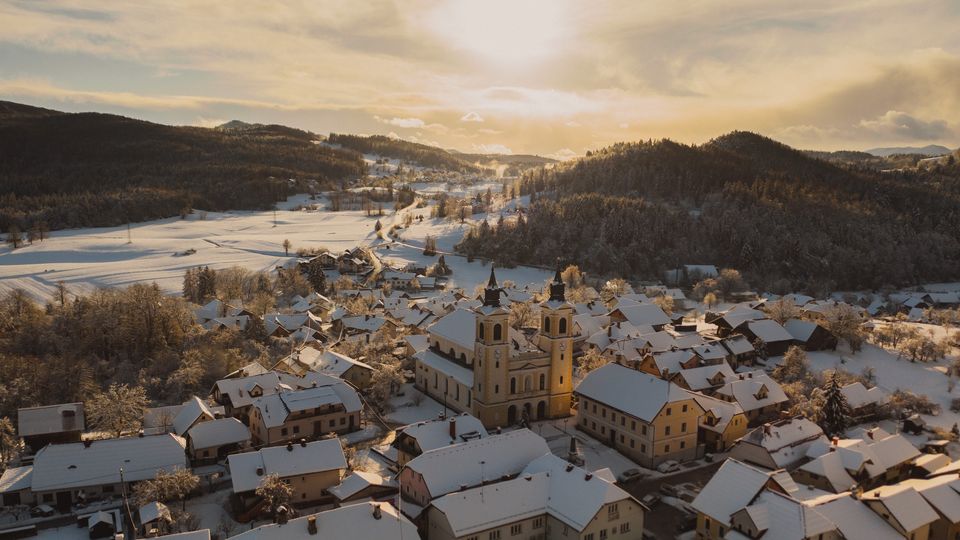 ŽUPAN: Matjaž HočevarVELIKE LAŠČE, marec 2023KAZALO1. SPLOŠNI DEL	21A - Bilanca prihodkov in odhodkov	2170 - DAVČNI PRIHODKI	2371 - NEDAVČNI PRIHODKI	2672 - KAPITALSKI PRIHODKI	2973 - PREJETE DONACIJE	3074 - TRANSFERNI PRIHODKI	30Odhodki proračuna	3340 - TEKOČI ODHODKI	3441 - TEKOČI TRANSFERI	3942 - INVESTICIJSKI ODHODKI	4343 - INVESTICIJSKI TRANSFERI	44B - Račun finančnih terjatev in naložb	47C - Račun financiranja	4850 - ZADOLŽEVANJE	4855 - ODPLAČILA DOLGA	482. POSEBNI DEL	63A - Bilanca odhodkov	6301 - POLITIČNI SISTEM	630101 - Politični sistem	6301019001 - Dejavnost občinskega sveta	6401019002 - Izvedba in nadzor volitev in referendumov	6602 - EKONOMSKA IN FISKALNA ADMINISTRACIJA	680203 - Fiskalni nadzor	6802039001 - Dejavnost nadzornega odbora	6903 - ZUNANJA POLITIKA IN MEDNARODNA POMOČ	700302 - Mednarodno sodelovanje in udeležba	7003029002 - Mednarodno sodelovanje občin	7004 - SKUPNE ADMINISTRATIVNE SLUŽBE IN SPLOŠNE JAVNE STORITVE	710401 - Kadrovska uprava	7104019001 - Vodenje kadrovskih zadev	720403 - Druge skupne administrativne službe	7204039001 - Obveščanje domače in tuje javnosti	7304039002 - Izvedba protokolarnih dogodkov	7404039003 - Razpolaganje in upravljanje z občinskim premoženjem	7506 - LOKALNA SAMOUPRAVA	780601 - Delovanje na področju lokalne samouprave ter koordinacija vladne in lokalne ravni	7906019002 - Nacionalno združenje lokalnih skupnosti	7906019003 - Povezovanje lokalnih skupnosti	800603 - Dejavnost občinske uprave	8206039001 - Administracija občinske uprave	8206039002 - Razpolaganje in upravljanje s premoženjem, potrebnim za delovanje občinske uprave	8407 - OBRAMBA IN UKREPI OB IZREDNIH DOGODKIH	850703 - Varstvo pred naravnimi in drugimi nesrečami	8607039001 - Pripravljenost sistema za zaščito, reševanje in pomoč	8607039002 - Delovanje sistema za zaščito, reševanje in pomoč	8808 - NOTRANJE ZADEVE IN VARNOST	900802 - Policijska in kriminalistična dejavnost	9008029001 - Prometna varnost	9011 - KMETIJSTVO, GOZDARSTVO IN RIBIŠTVO	921102 - Program reforme kmetijstva in živilstva	9211029001 - Strukturni ukrepi v kmetijstvu in živilstvu	9311029002 - Razvoj in prilagajanje podeželskih območij	9411029003 - Zemljiške operacije	951103 - Splošne storitve v kmetijstvu	9511039002 - Zdravstveno varstvo rastlin in živali	961104 - Gozdarstvo	9611049001 - Vzdrževanje in gradnja gozdnih cest	9713 - PROMET, PROMETNA INFRASTRUKTURA IN KOMUNIKACIJE	971302 - Cestni promet in infrastruktura	9813029001 - Upravljanje in tekoče vzdrževanje občinskih cest	9913029002 - Investicijsko vzdrževanje in gradnja občinskih cest	10113029003 - Urejanje cestnega prometa	10313029004 - Cestna razsvetljava	1041306 – Telekomunikacije in pošta	10613069001 – Investicijska vlaganja v telekomunikacijsko omrežje	10614 - GOSPODARSTVO	1071402 - Pospeševanje in podpora gospodarski dejavnosti	10714029001 - Spodbujanje razvoja malega gospodarstva	1081403 - Promocija Slovenije, razvoj turizma in gostinstva	10914039001 - Promocija občine	10914039002 - Spodbujanje razvoja turizma in gostinstva	11015 - VAROVANJE OKOLJA IN NARAVNE DEDIŠČINE	1111502 - Zmanjševanje onesnaženja, kontrola in nadzor	11215029001 - Zbiranje in ravnanje z odpadki	11215029002 - Ravnanje z odpadno vodo	11416 - PROSTORSKO PLANIRANJE IN STANOVANJSKO KOMUNALNA DEJAVNOST	1151602 - Prostorsko in podeželsko planiranje in administracija	11616029001 - Urejanje in nadzor na področju geodetskih evidenc	11616029003 - Prostorsko načrtovanje	1171603 - Komunalna dejavnost	11716039001 - Oskrba z vodo	11816039002 - Urejanje pokopališč in pogrebna dejavnost	12216039003 - Objekti za rekreacijo	12316039004 - Praznično urejanje naselij	12416039005 - Druge komunalne dejavnosti	1251605 - Spodbujanje stanovanjske gradnje	12616059002 - Spodbujanje stanovanjske gradnje	12716059003 - Drugi programi na stanovanjskem področju	12717 - ZDRAVSTVENO VARSTVO	1281702 - Primarno zdravstvo	12817029001 - Dejavnost zdravstvenih domov	1281707 - Drugi programi na področju zdravstva	13117079001 - Nujno zdravstveno varstvo	13118 - KULTURA, ŠPORT IN NEVLADNE ORGANIZACIJE	1321803 - Programi v kulturi	13218039001 - Knjižničarstvo in založništvo	13318039002 - Umetniški programi	13618039003 - Ljubiteljska kultura	13718039005 - Drugi programi v kulturi	1381804 - Podpora posebnim skupinam	14118049004 - Programi drugih posebnih skupin	1421805 - Šport in prostočasne aktivnosti	14218059001 - Programi športa	14319 - IZOBRAŽEVANJE	1451902 - Varstvo in vzgoja predšolskih otrok	14619029001 - Vrtci	1461903 - Primarno in sekundarno izobraževanje	14919039001 - Osnovno šolstvo	15019039002 - Glasbeno šolstvo	1531906 - Pomoči šolajočim	15419069001 - Pomoči v osnovnem šolstvu	15520 - SOCIALNO VARSTVO	1572002 - Varstvo otrok in družine	15820029001 - Drugi programi v pomoč družini	1582004 - Izvajanje programov socialnega varstva	15920049003 - Socialno varstvo starih	16020049004 - Socialno varstvo materialno ogroženih	16220049006 - Socialno varstvo drugih ranljivih skupin	16222 - SERVISIRANJE JAVNEGA DOLGA	1642201 - Servisiranje javnega dolga	16422021001 - Obveznosti iz naslova financiranja izvrševanja proračuna - domače zadolževanje	16523 - INTERVENCIJSKI PROGRAMI IN OBVEZNOSTI	1652302 - Posebna proračunska rezerva in programi pomoči v primerih nesreč	16623029001 - Rezerva občine	1662303 - Splošna proračunska rezervacija	16723039001 - Splošna proračunska rezervacija	167B - Račun finančnih terjatev in naložb	169C - Račun financiranja	17022 - SERVISIRANJE JAVNEGA DOLGA	1702201 - Servisiranje javnega dolga	17022021002 - Stroški financiranja in upravljanja z dolgom	17001019001 - Dejavnost občinskega sveta	104039003 - Razpolaganje in upravljanje z občinskim premoženjem	106039002 - Razpolaganje in upravljanje s premoženjem, potrebnim za delovanje občinske uprave	207039001 - Pripravljenost sistema za zaščito, reševanje in pomoč	207039002 - Delovanje sistema za zaščito, reševanje in pomoč	213029002 - Investicijsko vzdrževanje in gradnja občinskih cest	313029004 - Cestna razsvetljava	414029001 - Spodbujanje razvoja malega gospodarstva	514039002 - Spodbujanje razvoja turizma in gostinstva	515029001 - Zbiranje in ravnanje z odpadki	515029002 - Ravnanje z odpadno vodo	616039001 - Oskrba z vodo	616039002 - Urejanje pokopališč in pogrebna dejavnost	916039003- Objekti za rekreacijo	916039005 - Druge komunalne dejavnosti	916059002 - Spodbujanje stanovanjske gradnje	1117029001 - Dejavnost zdravstvenih domov	1118039005 - Drugi programi v kulturi	1218059001 - Programi športa	1419039001 - Osnovno šolstvo	1519039002 - Glasbeno šolstvo	1620049006 - Socialno varstvo drugih ranljivih skupin	1613029001 - Upravljanje in tekoče vzdrževanje občinskih cest	17UVODProračun občine je akt, v katerem so predvideni prihodki in drugi prejemki in odhodki ter drugi izdatki občine za obdobje enega leta. S tem aktom se določijo programi občinskih organov in sredstva za izvedbo teh programov. Pri določitvi programa občine je najprej treba upoštevati dani makroekonomski ovir, v katerem se določi fiskalna kapaciteta občine.PRAVEN PODLAGE ZA SESTAVO PRORAČUNAProračun občine Velike Lašče za leto 2023 je pripravljen skladno z določili Zakona o javnih, Zakon o financiranju občin, Uredbe o podlagah in postopkih za pripravo predloga državnega proračuna, Uredba o dokumentih razvojnega načrtovanja in postopkih za pripravo predloga državnega proračuna in proračuna samoupravnih lokalnih skupnosti, Odredbe o funkcionalni klasifikaciji javnofinančnih izdatkov, Pravilnik o programski klasifikaciji izdatkov občinskih proračunov in podzakonskega predpisa Zakona o računovodstvu, t.j. Pravilnik o enotnem kontnem načrtu za proračun, proračunske uporabnike in druge osebe javnega prava  in Uredba o enotni metodologiji za pripravo in obravnavo investicijske dokumentacije na področju javnih financ.GLOBALNI MAKROEKONOMSKI OKVIRJI RAZVOJATabela Globalni makroekonomski okvirji razvoja Slovenije, ki zajema podatke iz Jesenske napovedi gospodarskih gibanj 2022 (september 2022) Urada za makroekonomske napovedi in razvoj. Povzetek makroekonomskih virov je prikazan v naslednji tabeli.Tabela: Jesenska napoved UMAR za leto 2022/2023/2024Pri pripravi proračuna za leto 2023, smo, kjer se je dalo, upoštevali letno stopnjo inflacije oz. izkušnje iz preteklih let. Ob pripravi občinskih proračunov je potrebno upoštevati, da se je gospodarska in s tem javnofinančna situacija v zadnjih letih bistveno spremenila. Proračunski uporabniki morajo pri načrtovanju finančnih načrtov slediti ciljem, ki so uresničljivi v danem finančnem okvirju, upoštevanje kriterijev gospodarnosti, učinkovitosti, uspešnosti in prioritet.PRIMERNA PORABEMinistrstvo za finance nam je na podlagi 14. In 16. člena Zakona o financiranju občin (v nadaljevanju : ZFO) z dopisom št. 4101-31/2022/2, dne 21. 10. 2022, poslalo predhodne podatke o izračunu primerne porabe občine, dohodnine in finančne izravnave za leto 2023/2024.Primerna poraba predstavlja primeren obseg sredstev za financiranje z zakonom določenih nalog.IZRAČUN PRIMERNE PORABE OBČINNačin primerne porabe občin opredeljuje 13. člen ZFO-1. Ministrstvo za finance ugotovi primerno porabo občine na podlagi naslednjih elementov:dolžino lokalnih cest in javnih poti v občini,površine občine,delež prebivalcev, mlajših ob 15 let v občini,delež prebivalcev, starejših od 65 čet v občini,števila prebivalcev v občini,povprečnine.Povprečnine se izračuna na podlagi Uredbe o metodologiji za izračun povprečnine za financiranje občinskih nalog (Uradni list RS, št. 51/09) in Pravilnika o določitvi podprogramov, ki se upošteva za zagotavljanje povprečnine (Uradni list RS, št 53/09). Povprečnina predstavlja ne prebivalca v državi ugotovljen primeren obseg sredstev za financiranje z zakonom določenih nalog.Za leto 2023 je določena v višini 700 EUR.PRIHODEK OBČINE IZ DOHODNINEZa izračun prihodka občin za financiranje primerne porabe (dohodnine) je potrebno ugotoviti primeren obseg sredstev za financiranje primerne porabe. Za financiranje primerne porabe občin tako pripada občinam 54% dohodnine, ki se med občine razdeli najprej v višini 70% vsem občanom enako, ostalih 30% dohodnine ter del 70% dohodnine, ki presega primerni obseg sredstev pa se razdeli kot solidarnostna izravnava v višini razlike med 70 % dohodnine in primernega obsega sredstev za financiranje primerne porabe. Kot dodatna solidarnostna izravnava se občanom razdeli razlika med dohodnino v višini 54% in prihodki od 70% dohodnine in solidarne izravnave in sicer le-ta pripada občinam, katerih primeren obseg sredstev za financiranje primerne porabe je nižji od primerne porabe. Finančna izravnava predstavlja sredstva, ki se v posameznem proračunskem letu dodelijo občini, ki s prihodki od financiranje primerne porabe (dohodnine) ne more financirati svoje primerne porabe.Dohodnina, izračunana na podlagi 14. člena ZFO-1, se nakazuje občinam tedensko po enakih deležih, začne se s prvim tednom proračunskega leta, za katerega je izračunana ter na način, ki je določen z Uredbo o načinu izkazovanja dohodnine občinam ( Ur. list RS, št. 123/08).Finančna izravnava se nakaže enkrat mesečno – okoli 20. v mesecu, v letu 2023 ni predvidena.Občina iz naslova državnega proračuna prejme tako imenovana sredstva za uravnoteževanje občin, ki jih namenja investicijam. V letu 2023 je tako občini Velike Lašče namenjenih 480.774 EUR.Na podlagi 29. člena Zakona o lokalni samoupravi (Uradni list RS, št. 94/07 – uradno prečiščeno besedilo, 76/08, 79/09, 51/10, 40/12 – ZUJF, 14/15 – ZUUJFO, 11/18 – ZSPDSLS-1, 30/18, 61/20 – ZIUZEOP-A in 80/20 – ZIUOOPE), 29. člena Zakona o javnih financah (Uradni list RS, št. 11/11 – uradno prečiščeno besedilo, 14/13 – popr., 101/13, 55/15 – ZFisP, 96/15 – ZIPRS1617, 13/18 in 195/20 – odl. US) in 16. člena Statuta Občine Velike Lašče (Uradno glasilo Občine Velike Lašče, št. 2/06 – UPB, 6/13, 2/19)  je Občinski svet  Občine Velike Lašče na _____ seji, dne _________ sprejelODLOK O REBALANSU PRORAČUNA OBČINE VELIKE LAŠČE ZA LETO 2023 ŠT. 1člen V odloku o proračunu Občine Velike Lašče za leto 2023 (Uradni list RS, št. 142/22) se drugi odstavek 2. člena spremeni tako, da se glasi:»Splošni del proračuna se na ravni podskupin kontov določa v naslednjih zneskih:												     v eurihBILANCA PRIHODKOV IN ODHODKOV Skupina/Podskupina kontov/Konto/Podkonto				          Rebalans proračun 2023__________________________________________________________________________________________I. SKUPAJ PRIHODKI (70+71+72+73+74)					 	   6.148.757TEKOČI PRIHODKI (70+71)							 	   4.704.366	70 DAVČNI PRIHODKI							   4.371.286		700 Davki na dohodek in dobiček						   3.980.446		703 Davki na premoženje							      227.910		704 Domači davki na blago in storitve					      162.930		706 Drugi davki								                 0	71 NEDAVČNI PRIHODKI							      333.080		710 Udeležba na dobičku in dohodki od premoženja				      164.730		711 Takse in pristojbine							        10.000		712 Globe in druge denarne kazni						        30.150		713 Prihodki od prodaje blaga in storitev					          3.200		714 Drugi nedavčni prihodki						      125.000	72 KAPITALSKI PRIHODKI						  	      195.000		720 Prihodki od prodaje osnovnih sredstev					        18.000		721 Prihodki od prodaje zalog							   0		722 Prihodki od prodaje zemljišč in neopredmetenih dolgoročnih sredstev	      177.000	73 PREJETE DONACIJE							             200		730 Prejete donacije iz domačih virov					             200		731 Prejete donacije iz tujine					               	   0	74 TRANSFERNI PRIHODKI						  	    1.249.191		740 Transferni prihodki iz drugih javnofinančnih institucij			    1.249.191		741 Prejeta sredstva iz državnega proračuna iz sredstev proračuna Evropske unije	   0	78 PREJETA SREDSTVA IZ EVROPSKE UNIJE					                 0		787 Prejeta sredstva od drugih evropskih institucij					   0II. SKUPAJ ODHODKI (40+41+42+43)					   		    7.461.287	40 TEKOČI ODHODKI								    1.467.250		400 Plače in drugi izdatki zaposlenim					       436.280		401 Prispevki delodajalcev za socialno varnost				         60.380		402 Izdatki za blago in storitve						       881.790		403 Plačila domačih obresti						         39.500		409 Rezerve								         49.300	41 TEKOČI TRANSFERI							    2.859.500		410 Subvencije								       141.200		411 Transferi posameznikom in gospodinjstvom				    1.310.700		412 Transferi neprofitnim organizacijam in ustanovam			       205.800		413 Drugi tekoči domači transferi						    1.201.800		414 Tekoči transferi v tujino						                  0	42 INVESTICIJSKI ODHODKI 							    2.869.537		420 Nakup in gradnja osnovnih sredstev					    2.869.537	43 INVESTICIJSKI TRANSFERI						       265.000		431 Investicijski transferi pravnim in fizičnim osebam, 		       ki niso proračunski uporabniki						       214.000		432 Investicijski transferi proračunskim uporabnikom			         51.000III. PRORAČUNSKI PRESEŽEK (I.-II.)	(PRORAČUNSKI PRIMANJKLJAJ)				  	    	   -1.312.530RAČUN FINANČNIH TERJATEV IN NALOŽB__________________________________________________________________________________________            Skupina/Podskupina kontov/Konto/Podkonto				         Rebalans proračuna 2023__________________________________________________________________________________________IV. PREJETA VRAČILA 		DANIH POSOJIL IN 		PRODAJA KAPITALSKIH 		DELEŽEV (750+751+752)							    0	75 PREJETA VRAČILA DANIH POSOJIL						    0		750 Prejeta vračila danih posojil							    0		751 Prodaja kapitalskih deležev							    0		752 Kupnine iz naslova privatizacije						    0V.  DANA POSOJILA    		IN POVEČANJE KAPITALSKIH 		DELEŽEV (440+441+442+443)							    0	44 DANA POSOJILA IN POVEČANJE KAPITALSKIH DELEŽEV	 		    0		440 Dana posojila								    0		441 Povečanje kapitalskih deležev in finančnih naložb				    0		442 Poraba sredstev kupnin iz naslova privatizacije					    0					443 Povečanje namenskega premoženja v javnih skladih in drugih osebah  javnega prava,  			ki imajo premoženje v svoji lasti			 				    0VI. PREJETA MINUS DANA POSOJILA 		IN SPREMEMBE KAPITALSKIH DELEŽEV					    0		(IV.-V.)__________________________________________________________________________________________RAČUN FINANCIRANJA__________________________________________________________________________________________ Skupina/Podskupina kontov/Konto/Podkonto				        Rebalans proračuna 2023__________________________________________________________________________________________       VII. ZADOLŽEVANJE (500)						               		    0	50 ZADOLŽEVANJE							          		    0		500 Domače zadolževanje								    0VIII. ODPLAČILA DOLGA (550)						     		       105.000	55 ODPLAČILA DOLGA							       105.000		550 Odplačila domačega dolga						       105.000IX. POVEČANJE (ZMANJŠANJE) SREDSTEV NA RAČUNIH			  	   		(I.+IV.+VII.-II.-V.-VIII.)		- ali 0 ali +					    1.417.530X. NETO ZADOLŽEVANJE							  	      -105.000		(VII.-VIII.)									XI. NETO FINANCIRANJE						 		    1.312.530		(VI.+VII.-VIII.-IX.) STANJE SREDSTEV NA RAČUNIH 31.12. PRETEKLEGA LETA														   1.417.5309009 Splošni sklad in drugo								  - ali 0 ali +»2. členSpremeni se prvi odstavek 9. člena tako, da se glasi:»Za kritje presežka odhodkov nad prihodki v bilanci prihodkov in odhodkov, presežka izdatkov nad prejemki v računu finančnih terjatev in naložb ter odplačila dolgov v računu financiranja se občina za proračun leta 2023 lahko zadolži do višine 0 eurov.« 3. členTa odlok začne veljati naslednji dan po objavi v Uradnem listu Republike Slovenije.Številka:Velike Lašče, dne 										Župan Občine Velike Lašče										      Matjaž HočevarKLASIFIKACIJA JAVNOFINANČNIH PREJEMKOV IN IZDATKOVPri pripravi proračuna se upoštevajo klasifikacije javnofinančnih prejemkov in izdatkov. Klasifikacije proračuna morajo prikazati prejemke in izdatke občinskega proračuna po naslednjih klasifikacijah:institucionalni,ekonomskiprogramskifunkcionalni (COFOG).INSTITUCIONALNA KLASIFIKACIJA JAVNOFINANČNIH PREJEMKOV IN IZDATKOVInstitucionalna klasifikacija javnofinančnih enot, ki so zajeta v okvirju sektorja države, daje odgovore na vprašanja, kdo uporablja proračunska sredstva (katera institucija).Institucionalna klasifikacija proračunskih uporabnikov prikazuje razdelitev proračunskih sredstev po institucionalnih enotah, ki so nosilci pravic porabe financiranja programov iz občinskega proračuna. Nosilci pravic porabe za financiranje programov iz občinskega proračuna so neposredni uporabniki občinskih proračunov, ki so določeni v Odredbi o odločitvi posrednih in neposrednih uporabnikov državnega in občinskih proračunov. Vsaka občina glede na organiziranost svojih neposrednih proračunskih uporabnikov pripravi svojo institucionalno klasifikacijo neposrednih proračunskih uporabnikov, ki so hkrati predlagatelji finančnih načrtov.V naši občini so neposredni proračunski uporabniki razdeljeni na:občinski svet,župan, nadzorni odbor,občinsko upravo,rezijski obrat.EKONOMSKA KLASIFIKACIJA JAVNOFINANČNIH PREJEMKOV IN IZDATKOVEkonomsko klasifikacijo javnofinančnih prejemkov in izdatkov določa Pravilnik o enotnem kontnem načrtu za proračun, proračunske uporabnike ter druge osebe javnega prava. Daje odgovor na vprašanje, kaj se plačuje iz javnih sredstev. Je temelj strukture proračuna. Od leta 2000 se uporablja pri pripravi in izvrševanju državnega in občinskih proračunov, pri pripravi finančnih načrtov javnih skladov, agencij in javnih zavodov, ter pri pripravi njihovih poročil o realizaciji oziroma pri priprav zaključnih računov.PROGRAMSKA KLASIFIKACIJA JAVNOFINANČNIH ODHODKOVProgramska klasifikacija daje odgovor na vprašanje, za kaj se uporabljajo javna sredstva. Programska klasifikacija javnofinančnih izdatkov je določena s Pravilnikom o programski klasifikaciji izdatkov občinskih proračunov. Uporablja se za pripravo proračunov občin od leta 2006 dalje. V njej so določena področja proračunske porabe in glavnih programov, za občine pa še podprogrami.Izdatki v občinskih proračunih in finančnih načrtih neposrednih uporabnikov se v skladu s Pravilnikom o programski klasifikaciji izdatkov občinskih proračunov razvrščajo v:področja porabe (21 področij).glavne programe (61 glavnih programov)podprograme (122 podprogramov).Programska klasifikacija je že od 01.01.2006 dalje tudi podlaga za poročanje občin o prejemkih in izdatkih občin na podlagi 27. člena Zakona o financiranju občin (Uradni list RS, št. 32/06 – uradno prečiščeno besedilo). V ta namen je bil objavljen Pravilnik o poročanju občin o realizaciji prihodkov in drugih prejemkov ter odhodkov in drugih izdatkov občinskih proračunov (Uradni list, št. 56/07 in 6/07), na podlagi katerega občine poročajo preko sistema za pripravo proračunov občin in poročanje (APPrA-O), ki ga je za vse občine vzpostavilo Ministrstvo za finance.FUNKCIONALNA KLASIFIKACIJA JAVNOFINANČNIH ODHODKOVFunkcionalna klasifikacija, določena z Odredbo o funkcionalni klasifikaciji javnofinančnih izdatkov, je namenjena prikazu razdelitve celotnih javnofinančnih izdatkov po posameznih funkcijah države oziroma občine. Predpisana funkcionalna klasifikacija javnofinančnih izdatkov je skladna z mednarodno COFOG klasifikacijo in omogoča mednarodne primerjave.STRUKTURA PRORAČUNAPredlog občinskega proračuna mora biti občinskemu svetu predložen v naslednji vsebini in strukturi:I. SPLOŠEN DEL PRORAČUNA-po ekonomski klasifikacijiA. Bilanca prihodkov in izdatkovB. Račun financiranje terjatev in naložbC. Račun financiranjaII. POSEBEN DEL PRORAČUNApo neposrednih proračunskih uporabnikih, znotraj tega pa po:področju proračunske porabe,glavnih programih,podprogramih,proračunskih postavkah,proračunskih postavkah in kontih.III. NAČRT RAZVOJIH PROGRAMOVIV. OBRAZLOŽITVEsplošen del proračunaposeben del proračunanačrt razvojnih programov.V splošnem in posebnem delu proračuna se prikažejo:ocena realizacije za preteklo letoocena realizacije prejemkov in izdatkov za tekoče letonačrt prejemkov in izdatkov za prihodnje letoVsebina in struktura proračuna občine, ki je predložen občinskemu svetu je sestavljen iz treh delov:splošen delposeben del,načrt razvojnih programov.SPLOŠEN DELSplošen del proračuna sestavljajo:bilanca prihodkov in odhodkovračun finančnih terjatev in naložbračun financiranja.V bilanci prihodkov in odhodkov se na strani prihodkov izkazujejo:davčni prihodkinedavčni prihodkikapitalski prihodkiprejete donacijetransferni prihodkiprejeta sredstva iz Evropske unijena strani odhodkov pa vsi odhodki, ki zajemajo:tekoče odhodketekoče transfereinvesticijske odhodkeinvesticijske transfereplačila sredstev v proračun Evropske unije.V računu finančnih terjatev in naložb se izkazujejo vsa prejeta sredstva od vrnjenih posojil, od prodaje kapitalskih vlog in vsa porabljena sredstva danih posojil ter porabljena sredstva za nakup kapitalskih naložb.V računu financiranja se izkazujejo odplačila dolgov in zadolževanje, ki je povezano s financiranjem presežkov odhodkov nad prihodki v bilanci prihodkov in odhodkov, presežkov izdatkov nad prejemki v računu finančnih terjatev in naložb ter s financiranjem odplačil dolgov v računu financiranja. V računu financiranja se prav tako izkazujejo načrtovane spremembe denarnih sredstev na računih proračuna v proračunskem letu. Čeprav struktura proračuna, določena v 10. členu ZJF, ne opredeljuje vključitve stanja sredstev na računu iz preteklih let v proračun, pa je ta sredstva pri sestavi proračuna potrebno upoštevati na podlagi 9. člena ZJF, ker dejansko pomenijo prenesena sredstva iz preteklih let, ki se vključujejo v proračun naslednjega leta. Sredstva, ki so ostala neporabljena na računih proračuna (iz vseh treh bilanc proračuna) na koncu tekočega leta, se uporabljajo za financiranje izdatkov proračuna prihodnjega leta (izjema so samo namenska sredstva proračuna iz 43. člena ZJF). Za znesek, prenesenih sredstev oziroma stanja sredstev na računih iz preteklih let, ki je lahko pozitivno, nič ali negativno, se spremeni višina izdatkov proračuna.Na podlagi sedmega odstavka 2. člena ZJF mora biti proračun uravnotežen med prejemki in izdatki. To pomeni, da morajo biti v vseh treh bilancah proračuna (bilanca prihodkov in odhodkov, račun finančnih terjatev in naložb, ter račun financiranja) celotni prejemki proračuna usklajeni s celotnimi izdatki proračuna. Tako je dovoljen primanjkljaj v bilanci prihodkov in odhodkov, ki pa se mora pokriti s prihodki iz računa financiranje terjatev in naložb oziroma iz računa financiranja ter z upoštevanjem stanja sredstev na računih ob koncu preteklega leta.POSEBEN DEL PRORAČUNAPoseben del proračuna sestavljajo načrti finančni načrti neposrednih uporabnikov. Poseben del proračuna pomeni vsebino porabe javnofinančnih sredstev v finančnih načrtih posameznih neposrednih proračunskih uporabnikov in vključuje odhodke po področjih proračunske porabe, glavnih programih in podprogramih iz Pravilnika o programski klasifikaciji izdatkov občinskih proračunov ter proračunskih postavkah, kontih in pod kontih.NAČRT RAZVOJNIH PROGRAMOVNRP občinskega proračuna je sestavni del proračuna in predstavlja njegov tretji del, v katerem so odhodki proračuna prikazani v obliki konkretnih projektov oziroma programov, njihova finančna konstrukcija pa je prikazana za prihodnje štiri leta (v tem predlogu obdobje 2023-2026). NRP tako predstavlja investicije in druge razvojne projekte ter državne pomoči v občini v štiriletnem obdobji oziroma do zaključka obdobja oziroma do zaključka projekta. S tem dokumentom je v proračunsko načrtovanje vneseno večletno planiranje izdatkov za te namene. V NRP so vključeni odhodki, ki odražajo razvojno politiko občine (iz dokumentov dolgoročnega razvojnega načrtovanja).NRP izkazuje načrtovanje izdatke proračuna za investicije in državne pomoči ter druge razvojne projekte in programe v prihodnjih štirih letih, ki so razdeljeni po:posameznih projektih ali programih neposrednih uporabnikov,letih, v katerih bodo izdatki za projekte ali programe bremenili proračun prihodnjih let,virih financiranja za celotno izvedbo projektov ali programov, ločeno za občinske vire in druge vire (državni proračun, ostali financerji) in se kažejo po programski in ekonomski klasifikaciji.DRUGI DOKUMENTU PREDLOŽENI OBČINSKEMU SVETU OD PRIPRAVI PRORAČUNAŽupan predloži občinskemu svetu ob pripravi proračuna še naslednje vrste dokumentov:kadrovski načrt,načrt nabave in gradenj,načrt ravnanja z nepremičnim premoženjem in načrt ravnanja s premičnim premoženjem.KADROVSKI NAČRTSklepanje delovnih razmerij in upravljanje s kadrovskimi viri na občinski ravni poteka v skladu s kadrovskim načrtom, ki se s prenehanjem veljavnosti 24. člena ZJF pripravlja in sprejema na podlagi 42. Do 45. člena ZJU-UPB3. S kadrovskim načrtom se prikaže dejansko stanje zaposlenosti po delovnih mestih, v skladu z delovnim področjem in delovnim programom organa (neposredni uporabniki občinskega proračuna) pa se za obdobje dveh let določi predvideno stanje zaposlenosti po delovnih mestih, za katera se sklene delovno razmerje za nedoločen čas, ter predvidena zaposlenost za določen čas. V njem se prikaže tudi predvideno zmanjšanje števila delovnih mest ali prestrukturiranje delovnih mest ter določi število pripravnikov, vajencev, dijakov in študentov.Predlog kadrovskega načrta poda predstojnik neposrednega uporabnika občinskega proračuna ob pripravi proračuna. Predlog kadrovskega načrta mora biti usklajen s predlogom proračuna. Kadrovski načrt, usklajen s sprejetim proračunom, sprejme predstojnik neposrednega uporabnika proračuna, in sicer v 60 dneh po uveljavitvi proračuna.NAČRT NABAV IN GRADENJNačrt nabav in gradenj skladno s 25. členom ZJF zajema osnovna sredstva, potrebna za delovanje neposrednega uporabnika. Prikazuje stroške za nabavo osnovnih sredstev in izvedbo investicijskega vzdrževanja, ki ga v letu, na katerega se proračun nanaša, potrebno izvesti za normalno izvajanje nalog neposrednega uporabnika. V njem se prikazujejo zgolj potrebe neposrednih uporabnikov občinskega proračuna, ne pa tudi potrebe posrednih uporabnikov. V tem dokumentu ni pomembno, kje so zagotovljena sredstva za realizacijo načrta nabav in gradenj.NAČRT RAVNANJA Z NEPREMIČNIM IN PREMIČNIM PREMOŽENJEMKupnina, najemnina in odškodnina za občinsko stvarno premoženje se skladno z 80. členom ZJF uporablja samo za gradnjo, nakup in vzdrževanje stvarnega premoženja občine. S tem je določen namen uporabe teh prihodkov proračuna. Stvarno premoženje občine je pri tem mišljeno v širšem smislu, to je stvarno premoženje, ki je v upravljanju pri neposrednih in posrednih uporabnikih občinskega proračuna ali drugih pravnih oziroma fizičnih osebah. S tem je preprečeno, da bi občina zmanjšala svoje stvarno premoženje in porabljena sredstva za druge namene.RAZLOGI ZA SPREJEM PRORAČUNATemeljni razlog za sprejem proračuna občine je zakonska obveza občine, da sprejme proračun za posamezno leto in v njem predvidi predvidene razpoložljive vire sredstev ter plan potrebe sredstev po posameznih namenih. S sprejemom proračuna za leto 2023 bo zagotovljeno normalno delovaje organov občine, s čimer bodo zagotovljeni osnovni pogoji za izvrševanje zakonskih določil na posameznih področjih dela lokalne skupnosti. Prav tako bo sprejem proračuna zagotovil nadaljevanje del pri začetih projektih v preteklem obdobju kakor tudi, kar je predvsem pomembno, začetek izvajanja nekaterih novih investicij, ki so velikega pomena za izboljšanje življenjskih pogojev občanov. Na podlagi sprejetega proračuna bo tudi posrednim uporabnikom proračuna zagotovljeno normalno izvajanje dejavnosti v letu 2023.Občina sprejme proračun in njegovo izvrševanje z odlokom.Vsebina odloka pa določbe o:višini prihodkov in odhodkov v bilanci prihodkov in odhodkov, bilanca finančnih terjatev in naložb, bilanca računa financiranja ter presežek oziroma primanjkljajupravljanje s prihodki in odhodki proračuna.OCENA STANJADržavni zbor je sprejel dva temeljna zakona, ki urejata sistem javnih financ in sicer Zakon o javnih financah ter Zakon o računovodstvu, ter celo vrsto izvedbenih predpisov. Predlog proračuna upošteva ekonomsko klasifikacijo, smiselno aplikacijo strukture proračuna po funkcionalnih namenih, programsko klasifikacijo in načrt razvojnih programov, kot osnov za večletni načrt.Proračun ureja področje porabe v občini Velike Lašče, posamezne dejavnosti znotraj področja porabe so v obdobju, ko še ni sprejet proračun, omejene pri izvajanju,  in sicer v okviru zakonskih omejitev, ki jih opredeljujeta 32. 33. člen  Zakona o javnih financah.Predlog proračuna za leto 2023 upošteva povprečnino v višini 700 EUR.CILJI IN NAČELACilji in načela predloga proračuna so predstavljeni v obrazložitvah predloga proračuna za leto 2023.OCENA FINANČNIH IN DRUGIH POSLEDICUvedba odloka o proračunu ne bo imela neposrednih finančnih posledic v klasičnem pomenu uvedbe določenih nalog s posameznim odlokom. Ocenjujemo, da je sprejetje proračuna občine Velike Lašče nujno. S sprejetim proračunom bo omogočeno pravočasno izvrševanje proračuna in izvrševanje nalog po Zakonu o lokalni samoupravi ter nemoteno poslovanje, funkcioniranje in financiranje delovanja občine, zavodov in društev.OCENA REALIZACIJE PRORAČUNA ZA LETO 2023Ocenjena realizacija prihodkov v letu 2023 je 6.148.757 EUR. Davčni prihodki so ocenjeni na 4.371.286EUR, nedavčni prihodki so ocenjeni na 333.080 EUR, kapitalske prihodke ocenjujemo na 195.000 EUR, transferne prihodke ocenjujemo na 1.249.191 EUR.Ocenjeni odhodki so predvideni v višini 7.461.287 EUR. Tekoči odhodki so ocenjeni na 1.467.250 EUR, tekoči transferi so ocenjeni na 2.859.500 EUR, investicijski odhodki so ocenjeni na 2.869.537 EUR, investicijski transferi pa so ocenjeni na 265.000 EUR.I.SPLOŠNI DEL1. SPLOŠNI DELOBRAZLOŽITVE SPLOŠNEGA DELA PRORAČUNAV splošnem delu proračuna se prikazujejo:sprejeti proračun 2023rebalans proračuna 2023indeksiPlanirani prihodki proračuna za leto 2023 zajemajo vsa plačila, ki bodo vplačana v občinski proračun od 1. januarja 2023 do 31. decembra 2023: planirani odhodki pa zajemajo izdatke, ki bodo izplačani v enakem obdobju.A - Bilanca prihodkov in odhodkovOBRAZLOŽITVE PLANIRANIH PRIHODKOVOcena prihodkov v predlogu občinskega proračuna za leto 2023 izhaja iz ocene prihodkov proračuna za leto 2022, jesenskih napovedi globalnih makroekonomskih okvirjev UMAR za leto 2022 ter sofinanciranj posameznih projektov oziroma investicij s strani države.Ocenjujemo, da bodo skupni prihodki občine Velike Lašče v letu 2023 znašali 6.148.757 EUR. V strukturi globalne bilance prihodkov v letu 2023 planiramo delež davčnih prihodkov v višini 71,36 %, delež nedavčnih prihodkov v višini 5,06 %, delež kapitalskih prihodkov v višini 3,18 %, delež transfernih prihodkov v višini 20,39 % in delež donacij v vrednosti 0,00 %.Grafikon: Prihodki po posameznih skupinah prihodkovPrihodki proračuna občine se delijo na:Davčne prihodke,Nedavčne prihodke,Kapitalske prihodke,Prejete donacije,Transferne prihodke.Za občino Velike Lašče so prihodki za leto 2023 planirani prikazani v naslednji tabeli: Tabela:  Prihodki v letu 2023 v EURTabela: Prihodki glede na vrsti prihodkov za leto 2023Iz zgornje tabele lahko razberemo, da so z rebalansom skupni prihodki manjši za 353.404 EUR na račun nižje predvidenih kapitalskih prihodkov (parcele v poslovni coni Ločica v letu 2023 niso predvidene za prodajo)..Grafikon: Delež prihodkov za leto 202370 - DAVČNI PRIHODKIVrednost: 4.371.286 €Davčne prihodke sestavljajo davki na dohodek in dobiček, davki na premoženje (davki na nepremičnine in premičnine, dediščine in darila, davek na promet nepremičnin in finančno premoženje) in domači davki na blago in storitve ter drugi davki.Tabela: Davčni prihodki glede na vrsto prihodkovZ rebalansom se vrednost poveča za 59.770 EUR na račun višjih davkov na premoženje in prihodkov iz naslova davkov na blago in storitev.Grafikon: Delež davčnih prihodkov po vrstah prihodkov700 - Davki na dohodek in dobičekVrednost: 3.980.446 €Največji delež vseh prihodkov predstavlja dohodnina (glavarina). V letu 2023 je bila s strani države določena višja povprečnina na prebivalca v primerjavi z letom 2022. Dohodnina je določena s strani države za vsako občino posebej ter objavljena na straneh Ministrstva za finance kot priloga k pripravi proračuna.Z rebalansom se vrednost ne spremeni.703 - Davki na premoženjeVrednost: 227.910 €V to skupino davkov sodijo davki na uporabo, lastništvo ali prodajo premoženja (premičnin in nepremičnin). Sem sodijo tudi davki na spremembo lastništva nad premoženjem zaradi dedovanja, daril in drugih transakcij. Davek na promet nepremičnin se plačuje od odplačnega prenosa lastninske pravice na nepremičninah, če ni obračunan davek na dodano vrednost. Obdavčitev prometa nepremičnin ureja Zakon o davku na promet nepremičnin.Nepremičnine lahko nekdo pridobi kot dediščino ali kot darilo, ki sta predmet obdavčitve po Zakonu o davku na dediščine in darila. Davek pripada občini v kateri leži nepremičnina.Nadomestilo za uporabo stavbnih zemljišč (NUSZ) je dajatev, ki se na podlagi Zakona o stavbnih zemljiščih plačuje tako od zazidanih kot nezazidanih stavbnih zemljišč. Plačuje se na območju območjih naselij, ki so določena za stanovanjsko in drugačno kompleksno graditev, na območjih, za katere je sprejet prostorski izvedbeni načrt, in na drugih območjih, ki so opremljena z vodovodom in električnim omrežjem. Nezazidana in zazidana stavbna zemljišča podrobno opredeljuje Zakon o graditvi objektov (podaljšanje uporabe členov glede obdavčitve nepremičnin). NUSZ predstavlja davek, ki je v celoti prihodek občine. Občine pa z odloki določajo območja, za katera se plačuje ter višino nadomestila. V letu 2023 predvidevamo podobne prihodke s strani davka na premoženje.Z rebalansom se vrednost poveča za 22.030 EUR7030-Davki na nepremičnine  - 121.640 EURZnotraj davka na nepremičnine spada davek na premoženje od prostora za počitek in rekreacijo, nadomestilo za uporabo stavbnega zemljišča od pravnih oseb, nadomestilo za uporabo stavbnega zemljišča od fizičnih oseb, davek od premoženja od stavb od fizičnih oseb ter zamudne obresti. Davek na premoženje od stavb za fizične osebe je predviden v višini 8.000 EUR, davek na premoženje od prostorov za počitek in rekreacijo je predviden v višini 2.800 EUR, nadomestilo za uporabo stavbnega zemljišča od pravnih oseb je predviden v višini 15.500, od fizičnih oseb pa 95.000 EUR, ostalo predstavljajo zamudne obresti.Z rebalansom se vrednost poveča za 7.600 EUR na račun višjih davkov od premoženja od stavb, nadomestilo za uporabo stavbnega zemljišča za fizične in pravne osebe.7031-Davek na premičnine – 265 EURZnotraj davka na nepremičnine spada davek na vodna plovila, predviden v višini 350 EUR.Z rebalansom se vrednost zmanjša za 50 EUR.7032-Davek na dediščino in darila – 35.430 EURZnotraj davka na dediščina in darila spada le davek na dediščina in darila ter zamudne obresti. Predviden je v višini 35.000 EUR, ostala pa predstavljajo zamudne obresti.Z rebalansom se vrednost poveča za 4.930 EUR.7033-Davek na promet nepremičnin in finančno premoženje – 70.575Znotraj davka na promet nepremičnin in finančnega premoženja spada davek na promet nepremičnin od fizičnih oseb, ki je predviden v višini 65.000 EUR, davek na promet nepremičnin od pravnih oseb 5.560 EUR ter zamudne obresti.Z rebalansom se vrednost poveča za 9.550 EUR na račun višjih davkov na promet nepremičnin – od fizičnih oseb..704 - Domači davki na blago in storitveVrednost: 162.930 €V to skupino davkov sodijo dajatve na proizvodnjo, pridobivanje, prodajo, dajanje v najem blaga in storitev ter dajatve v zvezi z uporabo ali z izdajo dovoljenja za uporabo blaga ali izvajanjem storitev. V to skupino sodijo prejšnji prometni davki in sedanji davek na dodano vrednost (prejemnik proračun države) in trošarine. V to kategorijo davčnih prihodkov sodijo tudi davki na posebne storitve (posebni prometni davki od iger na srečo na igralne avtomate), dajatve na uporabo motornih vozil (registracijske table) ter drugi davki na uporabo blaga in storitev in na dovoljenja za izvajanje določenih storitev (v to skupino se torej razvrščajo okoljske dajatve za onesnaževanje okolja zaradi odlaganja odpadkov, komunalne, požarne, prenočitvene, krajevne takse, cestnine idr.). V to kategorijo sodijo tudi davki, ki se zaračunavajo ob uvozu na meji. Sem sodijo tudi davki na pridobivanje, obdelavo ali proizvodno rudnin in drugih naravnih bogastev.7044-Davki na posebne storitveDavek na dobitek od iger na srečo je uveden z zakonom o davku na dobitke pri klasičnih igrah na srečo, zavezanec je dobitnik, ki v RS pri igrah na srečo zadene dobitek, davek pri tem pa predstavlja 15% od vrednosti dobitka. Višina tega davka je odvisna od dejanskih dobitkov, ki so predmet obdavčenja in se razporedijo posameznim občinam glede na stalno bivališče zavezanca za plačilo tega davka.7047- Drugi davki na uporabo blaga in storitevPristojbino za vzdrževanje gozdnih cest ureja Zakon o gozdovih na njegovi podlagi Uredba o pristojbini za vzdrževanje gozdnih cest, ki tudi določa metodologijo za izračun, velikost pristojbine in razporeditev sredstev, zbranih s pristojbino po posameznih občinah. Pristojbino plačujejo lastniki gozdov (fizične in pravne osebe). Pristojbina je prihodek občinskega proračuna in se namenja za vzdrževanje gozdnih cest. Velikost pristojbine predpiše vlada uredbo glede na katastrske dohodke gozdov in gostoto gozdnih cest. Pristojbino odmeri davčni organ in jo tudi pobira za račun lokalne skupnosti. Okoljska dajatev za obremenjevanje vode se plačuje od porabljene količine vode, v posebnih primerih po po pavšalni porabi na člane gospodinjstva s stalnim bivališčem na naslovu gospodinjstva. Zbrana sredstva se namensko porabljajo za gradnjo kanalizacijskega omrežja s čistilnimi napravami.Z rebalansom se vrednost poveča za 37.740 EUR na račun višjih davkov za uporabo blaga in storitev ( višjih okoljskih dajatev za onesnaževanje okolja, višjih pristojbin za vzdrževanje gozdnih cest)..7044-Davki na posebne storitve – 900 EURZnotraj davka na posebne storitve spada davek na dobitek od iger na srečo je uveden z zakonom o davku na dobitke pri klasičnih igrah na srečo, zavezanec je dobitnik, ki v RS pri igrah na srečo zadene dobitek, davek pri tem pa predstavlja 15 % od vrednosti dobitka. Višina tega davka je odvisna od dejanskih dobitkov, ki so predmet obdavčenja in se razporedijo posameznim občinam glede na stalno bivališče zavezanca za plačilo tega davka. Predvideni so v višini 900 EUR.Z rebalansom se vrednost zmanjša za 100 EUR.7047- Drugi davki na uporabo blaga in storitev – 162.030 EURV tej postavki so zajeti namenski prihodki iz naslova okoljske dajatve za onesnaževanje okolja zaradi odvajanja odpadnih voda, turistična taksa in pristojbina za vzdrževanje gozdnih cest. Okoljska dajatev za onesnaževanje okolja zaradi odvajanja odpadnih voda so predvidene v višini 100.000 EUR, pristojbine za vzdrževanje gozdnih cest v višini 60.000 EUR turistična taksa v višini 2.000 EUR, preostanek predstavljajo zamudne obresti.Z rebalansom se vrednost poveča za 37.840 EUR na račun višjih prihodkov iz naslova pristojbin za vzdrževanje gozdnih cest.706 – Drugi davki in prispevkiVrednost: 0 €Med druge davke in prispevke spadajo napačna nakazila. Drugi davki in prispevki so predvideni v višini 0 EUR.Z rebalansom se vrednost ne spremeni.71 - NEDAVČNI PRIHODKIVrednost: 333.080 €Nedavčni prihodki so druga pomembna skupina tekočih prihodkov proračuna. Med nedavčne prihodke spadajo prihodki od udeležbe na dobičku in dohodki od premoženja (prihodki od obresti, prihodki od najemnin za poslovne prostore in stanovanja, prihodki iz naslova podeljenih koncesij), takse in pristojbine, globe in druge denarne kazni, prihodki od prodaje blaga in storitev in drugi nedavčni prihodki. Predvidena višina nedavčnih prihodkov v letu 2023 se bo v primerjavi z predhodnim letom nekoliko znižala na račun nižjih prihodkov od prodaje blaga in storitev – v predhodnem letu namreč nameravamo pridobiti prihodke od prodaje materiala v poslovni coni Ločica. Prav tako predvidevamo, da bodo nekoliko nižje globe in denarne kazni, saj so se vrednosti kazni nekoliko znižale.Tabela: Nedavčni prihodki glede na vrsto prihodkovZ rebalansom se vrednost poveča za 7.650 EUR na račun višje udeležbe na dobiček – vloge na vpogled, višjih drugih nedavčnih prihodkov. Grafikon: Delež nedavčnih prihodkov po vrstah prihodkov710 - Udeležba na dobičku in dohodki od premoženjaVrednost: 164.730 €Sem se uvrščajo prihodki od obresti, prihodki od najemnin za poslovne prostore in stanovanja, prihodki iz naslova podeljenih koncesij ter koncesijskih dajatev od posebnih iger na srečo. Predvidevamo enako višino prihodkov iz omenjenega naslova v primerjavi s preteklim letom. Z rebalansom se vrednost poveča za 7.500.7103 – Prihodki od obresti – 20.000 EURPrihodki od obresti predstavljajo prihodke od sredstev na vpogled.. Predvideni so v višini 20.000 EUR. Z rebalansom doda konto.7103 – Prihodki od premoženja – 144.730 EURPrihodki od premoženja sestavljajo največji delež nedavčnih prihodkov. Predvideni so v višini 144.730 EUR. Znotraj omenjenih prihodkov so prihodki od najemnin za poslovne prostore predvideni v višini 40.000 EUR, prihodki od najemnin za stanovanja v višini 9.730 EUR, prihodki od drugih najemnin v višini 2.000 EUR (najemnina garsonjere v Ankaranu), prihodki iz naslova podeljenih koncesij v višini 74.000 EUR ter prihodki iz naslova koncesijskih dajatev od posebnih iger na srečo v višini 19.000 EUR.Z rebalansom se vrednost zmanjša za 19.000 EUR.711 - Takse in pristojbineVrednost: 10.000 €Takse se plačujejo za dokumente in dejanja v upravnih postopkih občinske uprave in so prihodek občinskih proračunov. V letu 2023 so predvidene nekoliko višje zaradi višje vrednosti potrdila o namenski rabi, ki je sedaj preimenovana v lokacijsko informacijo.Z rebalansom se vrednost ne spremeni.7111 - Upravne takse – 10.000 EURTakse se plačujejo za dokumente in dejanja v upravnih in drugih javnopravnih zadevah pri upravnih organih, in sicer v gotovini in so prihodek občinskih proračunov (prihodki za pridobitev lokacijske informacije ter namenske rabe, zapora cest, sprememba obratovalnega časa, poseg v varovalni pas ceste,…) Zneski za plačilo le teh so različni in sicer: 22,60 EUR, 25 EUR, 35 EUR, 18,10 EUR,... Prihodki od taks in pristojbin so predvideni v višini 10.000 EUR.Z rebalansom se vrednost zmanjša za 100 EUR.712 - Globe in druge denarne kazniVrednost: 30.150 €Sem se uvrščajo kazni, ki jih plačujejo pravne in fizične osebe zaradi prekrškov po različnih zakonih. Globe za prekrške izreka Medobčinski inšpektorat in redarstvo. Med globe in druge denarne kazni spada tudi nadomestilo za degradacijo in uzurpacijo prostora, ki je v višini 50% prihodek proračuna občine, na katerem območju je nedovoljena gradnja, v višini 50% pa je prihodek državnega proračuna. Globe in druge denarne kazni so v letu 2023 predvidne nekoliko višje na račun nižjih prihodkov od glob in denarnih kazni.Z rebalansom se vrednost zmanjša za 1.050 EUR.7120 - Globe in druge denarne kazni – 30.150 EURMed globe in druge denarne kazni spada nadomestilo za degradacijo in uzurpacijo prostora, ki je v višini 50 % prihodek proračuna občine, na katerem območju je nedovoljena gradnja, v višini 50 % pa je prihodek državnega proračuna. Prihodki od glob in drugih denarnih kazni so predvidene v višini 19.000 EUR. Denarne kazni v upravnih postopkih niso predvidene. Povprečnine oziroma sodne takse ter drugi stroški na podlagi zakona o prekrških so predvidene v višini 150 EUR,  nadomestila za degradacijo in uzurpacijo prostora so bila predvidene v višini 11.000 EUR, globe za prekrške pa v višini 19.000 EUR.Z rebalansom se vrednost zmanjša za 1.050 EUR.713 - Prihodki od prodaje blaga in storitevVrednost: 3.200 €V tej podskupini so prihodki upravnih organov, ki jih le-ti dosežejo s svojo dejavnostjo. Predvideni so prihodki iz naslova oglaševanja v Trobli, prihodki iz naslova povračil stroškovPrihodki od prodaje blaga so predvideni precej nižje kot jih predvidevamo v predhodnem letu. V letu 2023 namreč nebo prihodkov od prodaje gradbenega materiala iz poslovne cone Ločica, prav tako občina nima več trgovinice na Trubarjevi domačiji, ker ima le to v upravljanju zavod, ter TIC-a na Turjaku.Z rebalansom se vrednost poveča za 2.700 EUR.7130 – Prihodki od prodaje blaga in storitev – 3.200 EURPrihodki od prodaje blaga in storitev pridejo iz naslova prodaje blaga in storitev (prihodki od pošiljanja Troble naročnikom izven občine,…), ostalo so prihodki iz naslova oglaševanja v Trobli (zahvale, reklame,…), prihodki iz naslova povračil stroškov itd.,… Prihodki od prodaje blaga in storitev so predvideni v višini 3.200 EUR. Prihodki od prodaje vstopnin niso predvideni, ker vstopnice prodaja javni zavod Trubarjevi kraji, prihodki od prodaje vstopnic za kulturne, športne in druge prireditve prav tako niso predvideni, prihodki od prodaje blaga in storitev pa so predvideni v višini 200 EUR  (prihodki od reklam in zahval v občinskem glasilu Trobla, stroški pošiljanje omenjenega glasila ne – občanom občine Velike Lašče, prihodki od izdanih zahtevkov Zavodu Pristan za gorivo, zavarovanje, registracijo ter popravila za vozilo Suzuki – pomoč na domu)Z rebalansom se vrednost poveča za 2.700 EUR.714 - Drugi nedavčni prihodkiVrednost: 125.000 €Drugi nedavčni prihodki zajemajo prihodke od komunalnih prispevkov ter druge izredne nedavčne prihodke.Med druge izredne nedavčne prihodke uvrščamo povračilo stroškov za delavce (bolniška odsotnost), prihodki za javna dela, prihodki iz naslova komunalnih prispevkov, zamudne obresti od komunalnih prispevkov,  prihodki od ZPIZ-a,  plačila drugih občin za prevoze otrok, prenos sredstev iz zakladniškega računa. Drugi nedavčni prihodki so v letu 2023 predvideni nekoliko višji zaradi višjih drugih izrednih nedavčnih prihodkov.Z rebalansom se vrednost poveča za 5.000 EUR. 7141 – Drugi nedavčni prihodki – 125.000 EURDrugi nedavčni prihodki zajemajo prihodke od komunalnih prispevkov ter druge izredne nedavčne prihodke. Prihodki iz tega naslova so predvideni v višini 125.000 EUR.Med druge nedavčne prihodke uvrščamo: prihodke iz naslova komunalnih prispevkov, zamudne obresti od komunalnih prispevkov, ter drugi izredni nedavčni prihodki… Prihodki iz naslova komunalnih prispevkov so predvideni v višini 110.000 EUR, drugi izredni nedavčni prihodki pa v višini 15.000 EUR. V omenjenih so prihodki od aktivnosti – »Razgibajno se« – telovadba, ki jo delno sofinancira občine, prihodki od dedovanja,...Z rebalansom se vrednost poveča za 5.000 EUR na račun drugih izrednih nedavčnih prihodkov – povračila oskrbnin v domu za ostarele..72 - KAPITALSKI PRIHODKIVrednost: 195.000 €Kapitalski prihodki so pomembna skupina tekočih prihodkov proračuna. Med kapitalske prihodke spadajo prihodki od  prodaje osnovnih sredstev, prihodki od prodaje zemljišč in neopredmetenih sredstev.Tabela: Kapitalski prihodki glede na vrsto prihodkovZ rebalansom se vrednost zmanjša za 678.000 EUR zaradi nižjih prihodkov od prodaje zemljišč – prodaja zemljišč v PC Ločica se v letu 2023 ne bo izvajala.Grafikon: Delež kapitalskih prihodkov 720 – Prihodki od prodaje osnovnih sredstev				   Vrednost: 18.000 €Prihodki od prodaje osnovnih sredstev zajemajo prihodki od prodaje zgradb in prostorov – stanovanjskih objektov. V letu 2023 so predvideni prihodki od prodaje stanovanjskih objektov ter drugih zgradb in prostorov, ki jih je občina pridobila z dedovanjem za umrlimi, ki jim je občina plačevala dom za ostarele.Z rebalansom se vrednost ne spremeni..7200 – Prihodki od prodaje zgradb in prostorovPrihodki od prodaje zgradb in prostorov so predvideni v višini 18.000 EUR. Prihodki od stanovanjskih objektov in stanovanj v višini 15.000 EUR, prihodki od ostalih zgradb pa 3.000 EUR.Z rebalansom se vrednost ne spremeni.722 - Prihodki od prodaje zemljišč in neopredmetenih sredstevVrednost: 195.000 €Prihodki od prodaje zemljišč in neopredmetenih dolgoročnih sredstev zajemajo prihodke od prodaje kmetijskih zemljišč in gozdov ter prihodke od prodaje stavbnih zemljišč, v skladu z letnim načrtom odprodaje nepremičnega premoženja.V letu 2023 predvidevamo prihodke od prodaje stavbnih zemljišč. Prav tako nameravamo prodati nekaj kmetijskih zemljišč ter gozdov.Z rebalansom se vrednost zmanjša za 678.000 EUR na račun nižjih prihodkov iz naslova prodaje stavbnih zemljišč v poslovni coni Ločica, ki se v letu 2023 ne bodo prodajale.7220 - Prihodki od prodaje kmetijskih zemljišč in gozdovPrihodki od prodaje kmetijskih zemljišč in gozdov so predvideni v višini 55.000 EUR. Od tega so prihodki od prodaje kmetijskih zemljišče predvideni v višini 30.000 EUR, prihodki od prodaje gozdnih zemljišče pa v višini 20.000 EUR.Z rebalansom se vrednost zmanjša za 5.000 EUR zaradi nižje predvidenih prihodkov iz naslova prodaje kmetijskih zemljišč.7221 - Prihodki od prodaje stavbnih zemljiščPrihodki od prodaje stavbnih zemljišč so predvideni v višini 127.000 EUR, prodaja parcel pri nekdanji POŠ Turjak, naselju Pušče in naselju Rašica.73 - PREJETE DONACIJEVrednost: 200 €730 - Prejete donacije iz domačih virovVrednost: 200 €Prejete donacije zajemajo prihodke od donacij domačih pravnih in fizičnih oseb in prihodke od donacij tujih pravnih in fizičnih oseb. Z rebalansom se vrednost zmanjša za 100 EUR.7300 - Prejete donacije in darila od domačih pravnih osebDonacije so predvidene v višini 200 EUR.Z rebalansom se vrednost zmanjša za 100 EUR.74 - TRANSFERNI PRIHODKIVrednost: 1.249.191 €740 - Transferni prihodki iz drugih javnofinančnih institucijVrednost: 1.249.191 €V to skupino spadajo vsa sredstva, ki jih bo občina prejela iz državnega in občinskih proračunov ter preko državnega proračuna iz sredstev proračuna EU. Realizacija teh sredstev v posameznih letih zelo niha, saj so namenjena sofinanciranju določenih investicij in tekoče porabe, ki jih v deležu pokriva država in občine, odvisna pa je tudi od sredstev, ki jih za posamezne investicije v posameznem letu namenja Občina Velike Lašče. Iz državnega proračuna planiramo prejem sredstev: - prejeta namenska sredstva iz naslova požarne takse,  - namenska sredstva za vzdrževanje gozdnih cest,- vračilo 50 % stroškov za plače in za materialne stroške za delovanje skupne občinske uprave (SOU) za preteklo leto- prejeta nepovratna sredstva za obnovo grobne kapele na Turjaku,- prejeta nepovratna sredstva za mansardo v ZP,- prejeta stredstva iz drugih skladov za električna kolesa,- prejeta sredstva iz eko sklada za gradnjo POŠ in vrtca na Turjaku (500.000 EUR),- prejeta sredstva eko sklada za gradnjo kotlovnice (100.000 EUR).Finančno izravnavo prav tako kot dohodnino, ki je glavni vir občin določi država, in je objavljena na spletni strani Ministrstva za finance med dokumenti za pripravo proračuna. V letu 2023 za občino Velike Lašče ni predvidena. Ministrstvo za obrambo nakaže sredstva za požarno takso, ki je vnaprej določena.. Vračilo subvencij za stanovanje prav tako dobimo na podlagi plačil, ki jih izvršujemo na podlagi odločbe sociale za socialna stanovanja. Prav tako nam država sofinancira delovanje Medobčinskega inšpektorata na podlagi zahtevka.Občina ob države prejeme tudi tako imenovane prihodke iz naslova uravnoteževanja občin, ki so namenjena za razvoj posamezne občine in sicer za investicije. Ti prihodki so mesečni in jih občina prejema od leta 2021 ter za katere ni potrebno nobene predhodne dokumentacije oziroma zahtevka.Občina Tabela: Vrste transfernih prihodkovZ rebalansom se vrednost poveča za 257.276 EUR in sicer zaradi višjih prihodkov od javnih skladov za investicije – eko sklad - gradnja POŠ in vrtca Turjak in drugih finančnih skladov za e-kolesa. Nižje so predvideni prihodki iz naslova investicij zaradi ne – izvedbe gradnje vodovodnega odseka Mala Slevica -  Prilesje, ki se bo zaradi ne-pridobitve gradbenega dovoljenja premaknilo v leto 2024, ter sredstva za tekočo porabo zaradi drugačnega evidentiranja prihodkov iz strani ministrstva za prevoze šolskih otrok območji nevarnih zveri.Grafikon: Deleži transfernih prihodkovOdhodki proračunaOdhodki proračuna občine se delijo na:Tekoče odhodke,Transferne odhodke,Investicijske odhodke,Investicijske transfere.Planirani odhodki Občine Velike Lašče so v proračunu leta 2023 prikazani z ekonomskega in vsebinskega vidika. Odhodki so prikazani na tri načine, in sicer po namenu po uporabnikih in po programski klasifikaciji. Skladno z ekonomsko klasifikacijo so planirani prihodki razvrščeni v skupine, podskupine in konte.Skupine odhodkov so oštevilčene z dvomestno številko, podskupine s trimestno, konti s štirimestno in podkonti z najmanj šestmestno številko.Proračun za leto 2023 predvideva v bilanci odhodkov obseg odhodkov v višini 7.438.287 EUR.Grafikon: Odhodki po posameznih skupinah v letu 2023Za občino Velike Lašče so odhodki za leto 2023 planirani prikazani v naslednji tabeli: Tabela:  Odhodki v letu 2023 v EURIz zgornje tabele lahko razberemo, da so z rebalansom skupni odhodki zmanjšajo za 1.880.874 EUR na račun nižjih investicijskih odhodkov v višini 2.122.139 EUR zaradi ne izvedbe gradnje kuhinje pri osnovni šoli, ki se bo izvedla v letu 2024.Grafikon: Delež odhodkov za leto 202340 - TEKOČI ODHODKIVrednost: 1.447.250 €Skladno z ekonomsko klasifikacijo so odhodki ločeni po vrstah na tekoče odhodke, tekoče transferje ter na investicijske odhodke in investicijske transferje. Evidentiranje in izkazovanje javnofinančnih prihodkov in odhodkov temelji na Pravilniku o enotnem kontnem načrtu za proračun, proračunske uporabnike in druge osebe javnega prava.Tekoči odhodki zajemajo vsa tekoča plačila, nastala zaradi stroškov dela (plače, drugih izdatkov zaposlenim ter prispevkov delodajalcev za socialno varnost), sledijo vsa plačila materialnih in drugih stroškov ter ostalih izdatkov za blago in za opravljanje storitev. Vključujejo tudi izdatke za nakupe drobne opreme, ki je klasificirana glede na računovodska pravila med tekočimi odhodki, in sicer glede na njihovo vrednost in življenjsko dobo. V kategorijo tekočih izdatkov za blago in storitve pa se razvrščajo tudi obresti za servisiranje domačega in tujega dolga ter sredstva, izločena v rezerve.Tekoči odhodki zajemajo tri velike skupine odhodkov, in sicer: plače, prispevki delodajalcev za socialno varnost zaposlenih, izdatke za blago in storitve, plačilo obresti ter sredstva rezerv.Tabela: Vrste tekočih odhodkovZ rebalansom se vrednost zviša za 7.975 EUR na račun višjih stroškov plač – profesionalno opravljanje funkcije župana, nove zaposlitve..Grafikon: Delež tekočih odhodkov 400 - Plače in drugi izdatki zaposlenimVrednost: 436.280 €Plače in drugi izdatki zaposlenim: to so vse tekoča plačila, nastala zaradi stroškov dela (sredstva za plače in dodatke, povračila in nadomestila, sredstva za nadurno delo, regres za letni dopust ter druge izdatke zaposlenim). Plače so predvidene za izplačilo v skladu z veljavno zakonodajo. Njihova vrednost v letu 2023 je načrtovana podobno kot v predhodnem letu.Z rebalansom se vrednost zviša za 66.135 EUR zaradi višje minimalne plače, višjega regresa za prehrano, dodatnih zaposlitev in profesionalno opravljanje funkcije župana.Med plače in druge izdatke zaposlenih spadajo:4000 - Plače in dodatki, kamor sodijo osnovne plače, ter splošni dodatki za delavce. Predvideni so v višini 353.030 EUR od tega osnovne plače v višini 332.500 EUR in splošni dodatki 20.530 EUR.Z rebalansom se vrednost poviša za 61.435 EUR.4001 - Regres za letni dopust je predviden v višini 23.250 EUR.Z rebalansom se vrednost zmanjša za 1.750 EUR.4002 – Povračila in nadomestila, kamor sodijo povračila stroškov prehrane na delu ter stroškov prevoza. Predvidena so v višini 33.000 EUR, od tega prehrana v višini 24.800 EUR in prevoz v višini 7.200 EUR .Z rebalansom se vrednost poviša za 3.050 EUR.4003 – Sredstva za delovno uspešnost, kamor sodijo sredstva zaradi povečanega obsega dela in redna delovna uspešnost so predvidena v višini 20.000 EUR.Z rebalansom se vrednost zviša za 2.400 EUR.4009 – Drugi izdatki zaposlenim, kamor sodijo jubilejne nagrade in drugi stroški delavcev. Predvideni so v višini 7.000 EUR in sicer za odpravnino pri upokojitvi.Z rebalansom se vrednost zviša za 1.000 EUR.401 - Prispevki delodajalcev za socialno varnostVrednost: 60.380 €Prispevki delodajalcev za socialno varnost (prispevke na bruto plačo), ki jih delodajalci plačujejo za posamezne vrste obveznega socialnega varstva zaposlenih.Vključujejo prispevke za: pokojninsko in invalidsko zavarovanje, zdravstveno zavarovanje, zaposlovanje in starševsko varstvo ter premije kolektivnega dodatnega pokojninskega zavarovanja za zaposlene v občinski upravi. Njihova vrednost v letu 2023 je načrtovana podobno kot v predhodnem letu.Z rebalansom se vrednost zniža za 2.795 EURMed prispevke delodajalcev za socialno varnost spadajo:4010 – Prispevki za pokojninsko in invalidsko zavarovanje - letna realizacija je predvidena v višini 28.350 EUR.Z rebalansom se vrednost zniža za 1.750 EUR.4011 – Prispevki za zdravstveno zavarovanje so sestavljeni iz prispevkov za obvezno zdravstveno zavarovanje ter prispevkov za poškodbe pri delu in poklicne bolezni. Predvideni so v višini 24.150 EUR od tega prispevki za zavarovanje v višini 22.050 EUR in prispevki za poškodbe v višini 2.100 EUR.Z rebalansom se vrednost zniža za 340 EUR-4012 – Prispevki za zaposlovanje - letna realizacija je predvidena v višini 270 EUR.Z rebalansom se vrednost zviša za 55 EUR.-4013 – Prispevki za starševsko varstvo - letna realizacija je predvidena v višini 440 EUR.Z rebalansom se vrednost zviša za 70 EUR.-4015 – Premije dodatnega kolektivnega zdravstvenega zavarovanja - letna realizacija je predvidena v višini 7.170 EUR.Z rebalansom se vrednost zniža za 830 EUR.402 - Izdatki za blago in storitveVrednost: 881.790 €Med izdatke za blago in storitve spadajo stroški pisarniškega in čistilnega materiala, storitve varovanja zgradb, založniške in tiskarske storitve, strokovno literaturo, oglaševalske storitve, revizorske storitve, izdatki za reprezentanco, stroški informacijske podpore, poštnine, električne energije za vse poslovne objekte v lasti občine, vodarine, ogrevanja občinskih objektov stroški vzdrževanja športne dvorane, prevozni stroški, stroški v zvezi s službenimi avtomobili in službenimi potovanji, vzdrževanje vseh poslovnih objektov, vzdrževanje računalniške opreme, stroški izobraževanja, sejnin, članarin, stroški cenilcev, notarjev, bančnih storitev itd.Stroški se niso uskladili s stopnjo predvidene inflacije, temveč so predvideni tako, da bodo zadostovali dejanskim potrebam.V letu 2023 v primerjavi z predhodnim letom predvidevamo nekoliko nižje splošni stroški, stroški oglaševanja in objav, tekočega vzdrževanja objektov, najemnin, sejnin, ostali stroški so nekoliko višji od predvidenih stroškov v letu 2022.Z rebalansom se vrednost zniža za 25.180 EUR na račun nižjih operativnih odhodkov – župan funkcijo opravlja profesionalno zato so omenjeni stroški občutno nižji, nekoliko nižji so tudi pisarniški, splošni material in storitve.Med izdatke za blago in storitve spadajo:4020 - Pisarniški material in storitve, kamor sodijo: stroški pisarniškega materiala in storitev in so predvideni v višini 2.400 EUR, stroški čistilnega materiala in storitev – 2.250 EUR (generalna čiščenja, nakupi čistil, papirnate brisače, mila, vrečke za smeti, vrečke za sesalnike, wc papir,…), storitve varovanja zgradb in prostorov – 10.260 EUR (občinska stavba, Levstikov dom, pomoč pri ločevanju odpadkov v začasnem zbirnem centru), založniške in tiskarske storitve – 25.300 (stroški tiskanja občinskega glasila Trobla, letakov, stroški izdelave križanke za občinsko glasilo, vezava občinskega glasila, nakup knjige Slovenska bakla,…) ter stroški fotokopiranja, stroški časopisov (delo, dnevnik,…), revij, knjig in strokovne literature – 1.320 EUR, stroški prevajanja, lektoriranja – 2.200 EUR, oglaševalske storitve in storitve objav 15.000 EUR(vse objave v Uradnem listu RS), objave v različnih medijih in obvestila, računalniške storitve – 10.300 EUR (vzdrževanje računalniške opreme, varnostno kopiranje podatkov, nakup protivirusne zaščite, nadgradnje programov,…), računovodske, revizijske in svetovalne storitve – 3.200 EUR (obvezna izvedba notranje revizije), izdatki za reprezentanco – 7.400 EUR ter drugi stroški materiala in storitev – 335.260 (sol in pesek za zimsko službo, oblikovanje zgibanke o Javoršku, oblikovanje jambo plakata ob festivalu božičnega kruha, plačilo pooblaščene osebe za varstvo osebnih podatkov, zloženka FBK, izvedba delavnic v času festivala božičnega kruha, darila za obdaritev starejših občanov, RTV prispevek, e-hramba dokumentov, pridobitev spletnega digitalnega potrdila SIGENCE, , ozvočenje, postavitev in demontiranje ter nakup novoletne razsvetljave, nakup agregata različnih frakcij,, nakup zaščitnih mask, nakup koša za pasje iztrebke ter vrečk, protipožarno in protivlomno zavarovanje, nakup odsevnih trakov in kresničk, montaža kamer za videonadzor, odstranitev vegetacije, koncertov, dodatno praznjenja greznic, nastopi skupin na koncertih, ozvočenja in osvetlitve na koncertih, plačilo sorazmernega deleže strokov v bloku, kjer imamo stanovanja, priprava golaža za čistilno akcijo, nakup menažnih garnitur za pomoč na domu, meritve in tehtanje tovornih vozil, stroški prevoza kurentov, restavriranje knjig, cvetlični aranžmaji, prenos signala protivlomnega sistema, vrtnarske storitve, snemanje podatkov iz kartic voznikov – šolski prevozi, montaža in servis komunikatorja, plačila radijskih frekvenc, redni servisni pregledi javljalnika požarov v Levstikovem domu, plačilo najrazličnejših fotografij, nakup razkužil, antigenskih testov, zaščitnih rokavic, okvirjanje občinskih priznanj, sofinanciranje dejavnosti RDO 1, dobava in menjava ključavnic, izvajanje nalog medobčinskega urbanista, nakup knjig za obdaritev predšolskih otrok – božič, fotografiranje dogodkov, izdelava programa preventiva v cestnem prometu, pogrebne storitve, hramba e – računov, dodelitev denarnih sredstev za nakup šolskih potrebščin – 30 EUR na učenca, pogostitve, nakupi materiala za režijski obrat (barve, masti, žarnice, beton, hladna asfaltna masa, cevi, cement,…), pranje prtov, elektrode za defibrilatorje, nakup prometne signalizacije, urejanje gredic in zasaditve, uporaba in upravljanje športno – rekreacijskega centra Turjak, jalovina, terminske vozovnice za otroke, nakup športne opreme,…), izdatki za reprezentanco, revizorske, računovodske, odvetniške, notarske storitve, svetovalne storitve ter računalniške storitve. Letna realizacija je predvidena v višini 335.260 EUR.Z rebalansom se vrednost zniža za 7.528 EUR.4021 - Posebni material in storitve, kamor sodijo: drugi posebni material in storitve (energetski management, meritve – telovadnica) so predvideni v višini 3.200 EUR, geodetske storitve , parcelacija, cenitve predvidene v višini 40.000 EUR, zdravniški pregledi zaposlenih in drugih upravičencev – 750 EUR  ter uniforme in druga oblačila v višini 5.400 EUR. Skupaj je letna realizacija predvidena v višini  49.350 EUR.Z rebalansom se vrednost poveča za 1.850 EUR.4022 - Elektrika, voda, komunalne storitve in komunikacije, kamor sodijo: stroški poštnine in kurirskih storitev in so predvideni v višini 14.100 EUR, stroški električne energije za vse poslovne objekte v lasti občine – 41.010 EUR, voda in komunalne storitve – 3.610 EUR, ogrevanja občinskih objektov in poraba goriv, 35.700 EUR, stroški odvozov smeti – 1.830 EUR, telefon, faks in elektronska pošta – 11.100 EUR. Skupaj je letna realizacija predvidena v višini 107.350 EUR.Z rebalansom se vrednost zviša za 1.270 EUR.4023 – Prevozni stroški in storitve, kamor sodijo: goriva in maziva za prevozna sredstva (kombiji za dnevne prevoze osnovnošolskih otrok, vozilo za izvajanje pomoči na domu, vozili režijskega obrata Iveco in Dacia) in so predvidena v višini 23.500 EUR, vzdrževanje in popravila vozil v lasti občine – 21.900 EUR, zavarovalne premije za motorna vozila – 8.560 EUR, pristojbine in registracija vozil – 1.520 EUR, izdatki za nakup vinjet 120 EUR. Skupaj je letna realizacija predvidena v višini 55.600 EUR.Z rebalansom se vrednost zviša za 6.074 EUR.4024 - Izdatki za službena potovanja na podlagi izdanih potnih nalogov. Skupaj je letna realizacija predvidena v višini 3.400 EUR.Z rebalansom se vrednost zviša za 1.720 EUR.4025 - Tekoča vzdrževanja, kamor sodijo: tekoče vzdrževanje licenčne programske opreme in je predvidena v višini 18.630 EUR ter ne licenčne programske opreme – 800 EUR, zavarovalne premije za objekte 5.810 EUR , zavarovalne premije za opremo – 3.180 EUR, tekoče vzdrževanje druge opreme 36.540 EUR, tekoče vzdrževanje drugih objektov – 105.090 EUR (urejanje javnih površin, športne dvorane in drugih objektov v občinski lasti). Gre za stroške povezane z upravljanjem športne dvorane, obnovo električnih napeljav v objektih, dimnikarske storitve, vzdrževanje pešpoti, vzdrževanje gozdnih cest, čiščenje žlebov, popravila kosilnic, servis gasilnikov, menjava pip, vzdrževanje javne razsvetljave, servisi defibrilatorjev, popravila snežne rolbe, servis fotokopirnega stroja, pregled in čiščenje klimatskih naprav, generalno čiščenje glasbene šole, stroški uporabe in upravljanja športno rekreacijskega centra na Turjaku, vzdrževalna dela na Trubarjevi domačiji, redni servisi klimatskih naprav, popravilo prepustov na pešpoti Velike Lašče – Male Lašče, zamenjave luči, plačevanje storitev portala Intervencij, vzdrževanje sistema za avtomatsko javljanje požarov, plačevanje GALISI licence, plačevanje storitev PISO, plačevanje Super paketa TAX-FIN-LEX, popravila strojev kot so pihalec listja, kosilnica,…, tekoče vzdrževanje stanovanjskih objektov – 810 EUR, drugi izdatki za tekoče vzdrževanje in zavarovanje – 2.250 EUR. Skupaj je letna realizacija predvidena v višini 173.110 EUR.Z rebalansom se vrednost zniža za 2.110 EUR:4026 - Poslovne najemnine in zakupnine, kamor sodijo: druge najemnine, zakupnine in licenčnine, ki so predvidene v višini 3.310 EUR, najemnine programske računalniške opreme – licence za računalniške programe – 2.900 EUR, najemnine strojne računalniške opreme – POS,… -360 EUR,  najemnine in zakupnine za druge objekte – skladišče zimske službe v Robu – 4.100 EUR, najemnine in druge licenčnine – najem HKOM, plinohrama, najemana za prostoferja,... Skupaj je letna realizacija predvidena v višini 15.570 EUR.Z rebalansom se vrednost poveča za 2.564 EUR.4029 - Drugi operativni odhodki, kamor sodijo: stroški konferenc, seminarjev, simpozijev ki so predvideni v višini 1.090 EUR, plačila avtorskih honorarjev – 0 EUR, plačila podjemnih pogodb – 2.500 EUR, plačilo dela preko študentskega servisa 600 EUR, sejnine in pripadajoči povračilni stroški – 32.140 EUR, sodni stroški, storitve odvetnikov, notarjev in drugih – 22.900 EUR, članarine – 850 EUR ter plačila bančnih storitev – 2.440 EUR. Skupaj je letna realizacija predvidena v višini 62.520 EUR.Z rebalansom se vrednost zniža za 62.520 EUR.403 - Plačila domačih obrestiVrednost: 39.500 €Vključujejo plačila obresti za servisiranje domačega dolga in sicer plačila obresti obstoječega dolgoročnega in likvidnostnega zadolževanja. Občina bo imela v letu 2023 najeta dva kredita pri poslovnih bankah, zato je omenjeni strošek predviden višje od predhodnega leta.Z rebalansom se vrednost zniža za 10.000 EUR, ker se občina nebo zadolževala v letu 2023409 - RezerveVrednost: 49.300 €Na tej podskupini kontov se planirajo sredstva za proračunsko rezervo in splošno proračunsko rezervacijo. Sredstva rezerv se lahko uporabljajo za financiranje izdatkov za odpravo posledic naravnih in ekoloških ter drugih nesreč. Sredstva splošne proračunske rezervacije pa so namenjena za financiranje nepredvidenih izdatkov in nalog občine ter za namene za katere se med letom izkaže, da zanje v proračunu niso bila planirana sredstva v zadostnem obsegu.V proračunsko rezervo se lahko izloči največ do 1,5% prejemkov proračuna, v splošno proračunsko rezervacijo pa do 2% prihodkov iz bilance prihodkov in odhodkov.Splošne proračunske rezervacije bodo znašale 29.300 evrov, proračunske rezerve pa 0 evrov.Z rebalansom se vrednost zviša za 20.185 EUR.41 - TEKOČI TRANSFERIVrednost: 2.859.500 €V to skupino tekočih odhodkov so zajeta vsa nepovratna, ne-poplačljiva plačila za katera plačnik od prejemnika sredstev v povračilo ne pridobi nikakršnega materiala ali drugega blaga oziroma prejemnik sredstev za plačnika ne opravi nikakršne storitve. Uporaba sredstev mora biti pri prejemniku tekoče ali splošne narave in ne investicijskega značaja.Tabela: Vrste tekočih transferovZ rebalansom se vrednost poveča 101.290 EUR na račun višjih subvencij ter drugih tekočih transferov – plačila drugim izvajalcem javnih služb, ki niso posredni proračunski uporabniki (zimska služba, novoletna razsvetljava, letno vzdrževanje cest,…).Grafikon: Delež tekočih transferov 410 - SubvencijeVrednost: 141.000 €Subvencije vključujejo vsa nepovratna sredstva, dana javnim ali privatnim podjetjem, finančnim institucijam ali zasebnim tržnim proizvajalcem. Prejemniki teh sredstev jih obravnavajo kot prihodek tekočega poslovanja. Subvencije se izkazujejo pod različnimi nazivi: regresi, kompenzacije, premije, nadomestila, povračila itd. Najpogosteje je njihov namen bodisi znižanje cen za končnega uporabnika ali pa zvišanje dohodkov proizvajalcev.Z rebalansom se vrednost poveča za 13.200 EUR.4102 – Subvencije privatnim podjetjem in zasebnikom – 141.200 EURSubvencije privatnim podjetjem in zasebnikom se delijo na druge subvencije privatnim podjetjem in zasebnikom ter na kompletne subvencije v kmetijstvu. Subvencije privatnim podjetnem in zasebnikom so namenjene sofinanciranju naložb v malo gospodarstvo in finančnim sredstvom za pospeševanje razvoja malega gospodarstva na podlagi razpisa. Omenjene subvencije so predvidene v višini 71.200  EUR. Kompletne subvencije v kmetijstvo so namenjene financiranju sredstev za ohranjanje in spodbujanje razvoja kmetijstva in za sofinanciranje naložb v kmetijstvo na podlagi razpisa. Le te so predvidene v višini 70.000 EUR411 - Transferi posameznikom in gospodinjstvomVrednost: 1.310.700 €So plačila namenjena za tekočo porabo posameznikov in gospodinjstev in predstavljajo dodatek k družinskim dohodkom ali pa delno ali polno nadomestilo izdatkov posameznikom in gospodinjstvom. Tudi za tovrstne transfere je značilno, da koristnik teh sredstev plačniku ne opravljajo nikakršnih storitev oziroma ne nudijo nikakršnega nadomestila.V podskupini so v okviru konta 411 transferi posameznikom in gospodinjstvom zajeti planirani odhodki za družinske prejemke in starševska nadomestila (kot darilo ob rojstvu otroka), drugi transferi posameznikom, kar predstavljajo transfere za prevoze otrok, sofinanciranje cene za oskrbo otrok, sofinanciranje bivanja starejših v domovih za ostarele, financiranje družinskega pomočnika, sredstva za pomoč družinam na domu.Transferi posameznikom in gospodinjstvom so za leto 2023 predvideni nekoliko višje kot v predhodnem letu. Predvideni so nekoliko višji odhodki za doplačila k ceni vrtca, oskrbnim v domovih za ostarele,... Z rebalansom se vrednost zmanjša za 40.200 EUR, zaradi nižjih transferov za socialno varnost (darila ob rojstvu otroka) ter nižjih drugih transferov (oskrbnine,…).Med transfere posameznikom in gospodinjstvom spadajo:4111 - Družinske prejemke in starševska nadomestilaDružinske prejemke in starševska nadomestila so namenjeni darilom ob rojstvu otroka – občina vsakemu novorojenčku kupi knjigo ter nakaže denarno pomoč v višini 500 EUR. Predvidene so v višini 26.300 EUR.Z rebalansom se vrednost zmanjša za  3.700 EUR glede na realizacijo preteklih let.4112 – Transferi za zagotavljanje socialne varnostiTransferi za zagotavljanje socialne varnosti je namenjena premostitvi trenutne materialne ogroženosti – enkratna denarna pomoč. Občina na podlagi premoženjskega stanja ter dodatnih okoliščin zaprosilca določi višino enkratne denarne pomoči, ki je lahko 150, 200 ali 250 EUR. Predvideni so v višini 1.000 EUR.Z rebalansom se vrednost ne spremeni.4117 – ŠtipendijeŠtipendije so deloma namenjena štipendiranju nadarjenih dijakov v občini Velike Lašče. S tem ukrepom želi občina spodbuditi in motivirati mlade k pridobivanju dodatnih znanj in kompetenc na različnih področjih, hkrati pa tudi javno izpostaviti njihove nadpovprečne dosežke in prizadevanja ter jih tako še bolj aktivno vključiti v lokalno okolje. Del sredstev pa je namenjen štipendiranju deficitarnih poklicev za srednješolske izobraževalne programe. Predvideno so v višini 2.400 EUR (od septembra do decembra za 4 osebe).Z rebalansom se dodajo.4119 – Drugi transferi posameznikomDrugi transferi posameznikom predstavljajo transfere za prevoze otrok (predvideni so v višini 213.000 EUR), sofinanciranje cene vzgojno-varstvenih storitev za predšolske otroke (predvideni so v višini 907.000 EUR), sofinanciranje bivanja starejših v domovih za ostarele (realizacija 140.000 EUR), ter drugi transferi posameznikom in gospodinjstvom - pomoč pri obnovi gozdnih vlak ter urejanja kmetijskih zemljišč, donacija za šolske potrebščine,.. predvideni v višini 21.000 EUR. Skupaj so drugi transferi posameznikov 1.281.000 EUR.Z rebalansom se vrednost zniža za 38.900 EUR zaradi nižje predvidenih sredstev za oskrbnine, doplačila k ceni vrtca (s proračunom so bila sredstva predvidena nekoliko previsoko).412 - Transferi nepridobitnim organizacijam in ustanovamVrednost: 205.800 €Transferi nepridobitnim organizacijam in ustanovam predstavljajo tretjo skupino tekočih transferov, pri čemer se z nepridobitnimi organizacijami razumejo javne ali privatne nevladne institucije, katerih cilj ni pridobitev dobička, ampak je njihov namen delovanja javno-koristen in dobrodelen. Neprofitne organizacije so javne ali privatne organizacije, katerih cilj ni pridobivanje dobička (društva, dobrodelne organizacije). Transferi so namenjeni društvom na področju  gasilstva, športa, kulture, mladine, humanitarne dejavnosti, turizma, kmetijstva, drugih društev, zajemajo pa tudi financiranje političnih strank in sicer po področjih:- politični sistem,- gasilstvo in civilna zaščita,- programi v kulturi in športu,- programi turizma, kmetijstva,- programi drugih društev,- programi socialnega varstva.V letu 2023 planiramo podobno višino omenjenih odhodkov v primerjavi z predhodnim letom.Z rebalansom se vrednost poveča za 2.550 EUR.413 - Drugi tekoči domači transferiVrednost: 1.201.800 €Drugi domači transferi zajemajo tekoče transfere občinam, transfere v sklade socialnega zavarovanja (zdravstveno zavarovanje oseb brez prejemkov), ter najobsežnejše transfere v javne zavode za plače in druge izdatke zaposlenim, prispevke delodajalcev ter izdatke za blago in storitve javnim zavodom na področju vzgoje in izobraževanja, sociale in zdravstva. Tekoča plačila obsegajo tudi plačila drugim izvajalcem javnih služb, ki niso posredni proračunski uporabnik za izdatke za blago in storitve javnim podjetjem in drugim izvajalcem javnih služb na področju komunalne dejavnosti.Drugi tekoči domači transferi zajemajo transfere kot so prispevek za zdravstveno zavarovanje brezposelnih oseb, tekoče transfere, v javne zavode za pokrivanje materialnih stroškov in izplačilo plač (knjižnica).  Tako so predvidena sredstva za zdravstveno zavarovanje brezposelnih oseb, sredstva za Javni sklad za kulturne dejavnosti, tekoči transferi v javne zavode (knjižnica, šola, vrtec, glasbena šola).Tekoča plačila drugim izvajalcem služb, ki niso proračunski uporabniki so namenjena za:- vzdrževanju javne razsvetljave ter porabi električne energije za javno razsvetljavo,- redno in zimsko vzdrževanje cest, - investicijsko vzdrževanje in obnove,- urejanje in vzdrževanje pokopališč itd.Z rebalansom se vrednost poveča za 123.840 EUR zaradi višjih tekočih transferov v javne zavode ter tekoča plačil drugim izvajalcem javnih služb (zimsko, letno vzdrževanje cest, novoletna razsvetljava,…).Drugi tekoči domači transferi zajemajo:4130 – Tekoči transferi občinam se nanašajo na delovanje Medobčinskega inšpektorata in sicer za sofinanciranje plač, ki so zaposleni v inšpektoratu, za materialne stroške inšpektorata ter za morebitni nakup osnovnih sredstev. Predvidena realizacije je 48.700 EUR.Z rebalansom se vrednost ne spremeni.4133 – Transferi v javne zavode (knjižnica, šola, vrtec, glasbena šola,…) so namenjeni plačevanju sredstev v javne zavode. Tekočih transferov v javne zavode za plače in druge izdatke – financiranje glasbene dejavnosti, ki so predvideni v višini 17.000 EUR, tekočih transferov v javne zavode za sredstva za plače in druge izdatke zaposlenih – knjižnična dejavnost, glasbena dejavnost, javni zavod Trubarjevi kraji,… - 171.500 EUR , ter tekočih transferov v javne zavode za izdatke za blago in storitev, kamor spada financiranje knjižnične dejavnosti za nakup knjižnega gradiva, , storitve izvajanja dejavnosti logopeda, financiranje dejavnosti predšolske vzgoje ter financiranje dejavnosti osnovne šole na podlagi pogodbe in poznejših zahtevkov, enkratne denarne pomoči na domu,… Transferi v javne zavode so skupaj predvideni v višini 462.200 EUR,Z rebalansom se vrednost zmanjša za 11.630 EUR.4135 – Tekoča plačila drugim izvajalcem javnih služb, ki niso proračunski uporabniki so namenjena za:vzdrževanju javne razsvetljave ter porabi električne energije za javno razsvetljavo,redno letno in zimsko vzdrževanje cest (pluženje, posipanje, čiščenje cestišč, obrezovanje, nasipanje bankin, košnja trave, urejanje talnih označb,…),prevozi mrliških ogledov, ki niso s strani Medicinske fakultete, oskrba v zavetišču, sterilizacija,investicijsko vzdrževanje in obnove (obnove poljskih poti, razna manjša popravila – beljenje,…),letno ter zimsko vzdrževanje cest,postavitev in odstranitev novoletne razsvetljave,subvencioniranje oskrbe s pitno vodo,vodno povračilo,urejanje in vzdrževanje pokopališč itd.Tekoča plačila drugim izvajalcem javnih služb, ki niso proračunski uporabniki so predvideni v višini 685.300 EUR. Z rebalansom se vrednost poveča za 130.370 EUR zaradi višjih stroškov zimske službe, letnega vzdrževanja cest, postavitve novoletne razsvetljave,...4136 – Tekoči transferi v javne agencije so namenjeni sofinanciranju splošnih razvojnih nalog ter pripravi regionalnega razvojnega programa. Letna realizacija je predvidena v višini 5.600 EUR.Z rebalansom se vrednost poveča za 3.100 EUR.42 - INVESTICIJSKI ODHODKIVrednost: 2.869.537€Med investicijske odhodke spada nakup in gradnja osnovnih sredstev.Tabela: Vrste investicijskih odhodkov420 - Nakup in gradnja osnovnih sredstevVrednost: 2.869.537 €Investicijski odhodki so plačila namenjena za pridobitev ali nakup zgradb, prostorov, prevoznih sredstev, opreme in napeljav, novogradnje, rekonstrukcije in adaptacije ter investicijsko vzdrževanje in obnove, nakup zemljišč, pridobitev licenc, investicijskih načrtov, študij o izvedljivosti projektov in projektne dokumentacije. Investicijski odhodki pomenijo povečanje realnega premoženja države oziroma lokalne skupnosti. V tej skupini so planirani investicijski odhodki za vlaganje v upravne in poslovne prostore, računalniško opremo ter za vlaganje na vseh področjih dejavnosti. Predstavljajo največji delež odhodkov proračuna.V letu 2023 so investicijski odhodki predvideni nižje kot v predhodnem letu. Predvideva se priprava dokumentacije ter začetek gradnje prizidka kuhinje pri osnovni šoli, dokončanje okolice pri  POŠ in vrtca na Turjaku, nakup opreme za civilno zaščito, asfaltiranje in preplastitve, nadzore za gradbena dela, nadaljevanje del v poslovni coni Ločica, obnovo vodovodnega omrežja (Velike Lašče – pri Dolščakih, Turjak – Mali Ločnik), gradnjo zbirnega centra, nakup opreme za režijski obrat (rolba), obnova grobne kapele na pokopališču Turjak, ureditev javne površine pri na Turjaku, obnovo igrišča v Dvorski vasi, ureditev mansarde pri zdravstvenemu domu, , dokončanje del pri vodohranu Podstrmec, investicije v gasilstvo, novo gradnja kotlovnice pri osnovni šoli, investicijo v vrtino Rute ter Turjak, obnova vodovodnega odseka Veliki Osolnik – Turjak, priprava potrebne dokumentacije za gradnjo vodovodnega odseka Mala Slevica – Prilesje, gradnja sušilnice sadja,…Z rebalansom se vrednost zmanjša za 2.122.139 EUR, ker se v letu 2023 ne bo izvajala gradnja prizidka kuhinje k osnovni šoli. Med nakupe in gradnjo osnovnih sredstev spadajo:4201 – Nakup prevoznih sredstevNakup prevoznih sredstev predstavlja nakup avtomobilov, kombijev. Občina načrtuje nakup kombija za potrebe prevozov učencev v osnovni šoli. Letna realizacija je predvidena v višini 45.000 EUR.Z rebalansom se vrednost poveča za 45.000 EUR:4202 – Nakup opremeNakup opreme predstavlja nakup različne opreme. Občina načrtuje  nakup strojne računalniške opreme za normalno delovanje občinske uprave, nakup pohištva in nakup drugih oprem in napeljav – defibrilatorja, orodja za režijski obrat, delovanje civilne zaščite, opreme za vodohran Podstrmec,... Letna realizacija je predvidena v višini 38.000 EUR.Z rebalansom se vrednost zmanjša za 411.350 EUR, ker se nebo izvedel nakup opreme za kuhinjo pri osnovni šoli:4204 – Novogradnja, rekonstrukcija in adaptacijaNovogradnja, rekonstrukcija in adaptacija pomeni večjo rekonstrukcijo oziroma novogradnjo. Občina v naslednjem letu načrtuje začetek gradnje prizidka pri osnovni šoli, izgradnjo nove kotlovnice, pričetek gradnje zbirnega centra, asfaltiranje po občini, obnovo stanovanje na Šolski ulici – streha – sofinanciranje, obnovo mansarde v zdravstveni postaji Velike Lašče, ureditev javne površine na Turjaku, novogradnja vodovoda – Dolščaki, novogradnja vrtine ne v Rutah, obnova vodovodnega odseka Veliki Osolnik - Turjak, gradnja prometne in komunalne infrastrukture v PC Ločica, gradnja sušilnice sadja Gradež, rekonstrukcija mostu na Cereji… Letna realizacija je predvidena v višini 1.700.357 EUR.Z rebalansom se vrednost zmanjša za 2.275.809 EUR zaradi ne-izvajanja gradnje prizidka kuhinje pri osnovni šoli.4205 - Investicijsko vzdrževanje in obnovePod investicijsko vzdrževanje in obnove spadajo določena vzdrževanja in manjše obnove. Občina načrtuje v naslednjem letu obnovo vodovodnih odsekov, obnovo igrišča v Dvorski vasi, obnovo grobne kapele na Turjaku, obnove hidrantnega omrežja, ureditev Trubarjevega parka, ureditev spominskega parka v Dvorski vasi,… Letna realizacija je predvidena v višini 685.630 EUR.Z rebalansom se vrednost poveča za 542.130 EUR zaradi obnove vodovoda Veliki Osolnik – Turjak, obnove igrišča v Dvorski vasi (višji znesek zaradi ne-izvedbe v letu 2022), ureditev spominskega parka v Dvorski vasi, dokončanje ureditve Trubarjevega parka,… 4206 – Nakup zemljiščNakup zemljišč predstavlja nabavo najrazličnejših zemljišč. Občina namerava kupiti zemljišča po katerih potekajo kategorizirane lokalne ceste in javne poti, predviden je nakup zemljišča za skladišče zimske službe v Robu, zemljišče pri Poslovni coni, gozdno zemljišče v Ščiti v Velikih Laščah. Letna realizacija je predvidena v višini 73.500 EUR.Z rebalansom se vrednost zmanjša za 13.500 EUR, saj občina še ne namerava odkupiti zemljišča v Robu pod domom krajanov.4207 – Nakup nematerialnega premoženjaPod nematerialno premoženje spadajo nakupi pravic, licence, programske opreme,…v naslednjem letu občina ne namerava nakupovati omenjene opreme.Z rebalansom se vrednost ne spremeni.4208 – Študije o izvedenosti projektov, projektne dokumentacije, nadzor in investicijski inženiringŠtudije o izvedenosti projekta, projektne dokumentacije in nadzor se nanašajo na novogradnje oziroma obnove. V naslednjem leti občina načrtuje pridobitev dokumentacije za uporabno dovoljenje mansarde pri osnovni šoli, projektne in druge dokumentacije za gradnjo kuhinje, projektne in druge dokumentacije za gradnjo kotlovnice, načrtuje stroške nadzora in koordinacije pri gradnji kotlovnice in zbirnega centra ter asfaltiranje, pridobivanje dokumentacije za kanalizacijo, pridobitev potrebnih dokumentov in popisov del za vrtino Turjak, Rob, za vodovodni odsek Mala Slevica – Prilesje ter Dolščake, načrte za športni park, načrte za obnovo igrišča pri glasbeni šoli,… Letna realizacija je predvidena v višini 340.550 EUR.Z rebalansom se vrednost zmanjša za 8.610 EUR.43 - INVESTICIJSKI TRANSFERIVrednost: 265.000 €Investicijski transferi predstavljajo vsa nepovratna plačila, za katera plačnik od prejemnika sredstev v povračilo ne pridobi nikakršnega materiala ali drugega blaga oziroma prejemnik teh sredstev za plačnika ne opravi nikakršne storitve.Tabela: Vrste investicijskih transferovZ rebalansom se vrednost poveča za 131.000 EUR zaradi sofinanciranja nakupa gasilskega vozila za PGD Velike Lašče.Grafikon: Delež investicijskih transferov 431 - Investicijski transferi pravnim in fizičnim osebam, ki niso proračunski uporabnikiVrednost: 214.000 €Ti transferi so namenjeni pravnim in fizičnim osebam, ki niso proračunski uporabniki. Namenjeni so fizičnim osebam za subvencioniranje izgradnje malih čistilnih naprav,  financiranju gasilske zveze – sredstva iz požarne takse, …Z rebalansom se vrednost poveča za 131.000 EUR4310 – Investicijski transferi nepridobitnim organizacijam in ustanovamInvesticijski transferji nepridobitnim organizacijam in ustanovam so namenjeni financiranju delovanja gasilske zveze in PGD - iz omenjanega konta gredo sredstva za nakup opreme ter obnove gasilskih domov, nadgradnje vozil, sofinanciranje nakupa vozil ter za sofinanciranje sakralnih objektov ter drugih kulturnih objektov,...  Predvideni so stroški v višini 181.000 EURZ rebalansom se vrednost poveča za 4314 – Investicijski transferi posameznikom in zasebnikom so namenjeni za subvencioniranje izgradnje malih čistilnih naprav ter za sakralne objekte. Predvidena so sredstva v višini 36.000 EUR.Z rebalansom se vrednost zniža za 3.000 EUR, zaradi nižjih stroškov v sakralne objekte432 - Investicijski transferi proračunskim uporabnikomVrednost: 51.000 €Investicijski transferi predstavljajo vsa nepovratna plačila, za katera plačnik od prejemnika sredstev v povračilo ne pridobi nikakršnega materiala ali drugega blaga oziroma prejemnik teh sredstev za plačnika ne opravi nikakršne storitve. Ti transferi so namenjeni javnim zavodom (šola, vrtec, zdravstveni dom, knjižnica).V letu 2023 so nekoliko višji kot v predhodnem letu zaradi sofinanciranje nakupa reševalnega vozila.Z rebalansom se vrednost ne spremeni.4320 – Investicijski transferi občinamInvesticijski transferji občinam so namenjeni financiranju občinam.  Predvideni so stroški v višini 33.000 EUR za nakup reševalnega vozila.Z rebalansom se vrednost ne spremeni.4323 – Investicijski transferi javnim zavodomInvesticijski transferji občinam so namenjeni financiranju javnim zavodom(šola, vrtec, knjižnica, zdravstveni dom,...). Predvideni so stroški v višini 18.000 EUR.Z rebalansom se vrednost ne spremeni.B - Račun finančnih terjatev in naložbObčina Velike Lašče nima nobenih finančnih naložb in terjatev.C - Račun financiranja50 - ZADOLŽEVANJEVrednost: 0 €500 - Domače zadolževanjeVrednost: 0 €V rebalansu proračuna za leto 2023 občina ne predvideva zadolževanja.55 - ODPLAČILA DOLGAVrednost: 105.000 €550 - Odplačila domačega dolgaVrednost: 105.000 €V računu financiranja se izkazujejo tokovi zadolževanja in odplačil dolgov, povezanih s servisiranjem dolga občine, oziroma s financiranjem proračunskega deficita. V predlaganem planu  je predvideno odplačilo dolgoročnih kreditov in sicer :- za izgradnjo športne dvorane iz leta 2007 (564.106 EUR)- za izgradnjo POŠ Turjak 2022 (1.000.000 EUR)Krediti se odplačujejo mesečno.Z rebalansom proračuna novo zadolževanje ni predvideno.Tabela: Stanje zadolženostiPredvideno odplačilo domačega dolga za leto 2023 znaša 105.000 EUR. Za odplačilo kredita pri Intesa Sanpaolo Bank za izgradnjo športne dvorane bomo v letu 2023 namenili 37.600 EUR, za odplačilo kredita podružnično šolo 66.667 Z rebalansom se vrednost zmanjša 55.000 EUR, ker se občina v letu 2023 ne namerava dodatno zadolžiti.PROGRAMSKA KLASIFIKACIJA JAVNOFINANČNIH IZDATKOVIzdatki v občinskih proračunih in finančnih načrtih neposrednih uporabnikov se v skladu s Pravilnikom o programski klasifikaciji izdatkov občinskih proračunov razvrščajo v:področja porabe (21 področij).glavne programe (61 glavnih programov)podprograme (122 podprogramov).Področja proračunske porabe so področja, na katerih država (oziroma občina) deluje oziroma nudi storitve in v katere so, upoštevanje delovna področja neposrednih uporabnikov, razvrščeni izdatki v finančnih načrtih neposrednih uporabnikov.Glavni program je splošni program, ki je del področja proračunske porabe, v katerega so razvrščeni izdatki v finančnih načrtih neposrednih uporabnikov. Glavni programi so določeni s predpisano programsko klasifikacijo izdatkov občinskih proračunov. Glavni programi imajo določene splošne cilje, s katerimi se izvajajo cilji področja proračunske porabe in na katere se nanašajo kazalci učinkovitosti ter uspešnostjo.Podprogram je program, ki je del glavnega programa, v katerem so razvrščeni izdatki v finančnem načrtu praviloma enega neposrednega uporabnika. Podprogrami imajo jasno določene specifične cilje in kazalnike z učinkovitosti ter uspešnosti in z njim se izvajajo cilji glavnega programa.Pri razvrščanju izdatkov občinskih proračunov pa je potrebno izhajati tudi iz manjših enot izdatkov, ki so:proračunska postavka,proračunska postavka – podskupina kontov,proračunska postavka – konto (temeljna enota za izvrševaje proračuna)proračunska postavka – podkonto (temeljna enota za pripravo proračuna).Področja porabe, glavnih programov in podprogramov so definirana s šifro in nazivom. Šifra področja proračunske porabe je dvomestna (AA), šifra glavnega programa štirimestna (AABB) in šifra podprograma osemmestna (AABB90CC).Področje porabe se označuje z dvomestnimi šiframi (AA)n od 01 do 24. Občine uporabljajo vsa področja proračunske porabe, razen področja 09 – Pravosodje, 21 – Pokojninsko varstvo in 24 – Prispevek v proračun Evropske unije. Šifre in nazivi področij proračunske porabe in glavnih programov so enotni tako na državni kot na lokalni ravni. Prav tako so poenoteni nazivi podprogramov.Programska klasifikacija izdatkov občine razčlenjuje izdatke države na 23 programskih področij porabe:01 – POLITIČNI SISTEM02 – EKONOMSKA IN FISKALNA ADMINISTRACIJA03 – ZUNANJA POLITIKA IN MEDNARODNA POMOČ04 – SKUPNE ADMINISTRATIVNE SLUŽBE IN SPLOŠNE JAVNE STORITVE05 – ZNANOST IN TEHNOLOŠKI RAZVIJ06 – LOKALNA SAMOUPRAVA07 – OBRAMBA IN UKREPI OB IZREDNIH DOGODKIH08 – NOTRANJE ZADEVE IN VARNOST10 – TRG DELA IN DELOVNI POGOJI11 – KMETIJSTVO, GOSPODARSTVO IN RIBIŠTVO12 . PRIDOBIVANJE IN DISTRIBUCIJA ENERGETSKIH SUROVIN13 – PROMET, PROMETNA INFRASTRUKTURA IN KOMUNIKACIJE14 – GOSPODARSTVO15 – VARNOST OKOLJA IN NARAVNE DEDIŠČINE16 – V PROSTORSKO PLANIRANJE IN STANOVANJSKO KOMUNALNA DEJAVNOST17 – ZDRAVSTVENO VARSTVO18 – KULTURA, ŠPORT IN NEVLADNE ORGANIZACIJE19 – IZOBRAŽEVANJE20 – SOCIALNA VARNOST21 – SERVISIRANEJ DOLGA22 – INTERVENCIJSKI PROGRAM IN OBVEZNOSTIFUNKCIONALNA KLASIFIKACIJA JAVNOFINANČNIH IZDATKOVFunkcionalna klasifikacija izdatkov predstavlja razvrstitev izdatkov po posameznih funkcijah  neposrednih in posrednih uporabnikov. Uporablja se pri analiziranju in prikazovanju tokov porabe javnofinančnih sredstev po funkcionalnih namenih izdatkov neposrednih in posrednih uporabnikov, pripravi predloga občinskega proračuna ter finančnih načrtov neposrednih uporabnikov in pri pripravi predlogov finančnih načrtov javnih skladov, katerih ustanoviteljica je občina.Funkcionalno klasifikacijo izdatkov razčlenimo na 10 funkcionalnih področjih porabe01 – JAVNA UPRAVA02 – OBRAMBA IN ZAŠČITA03 – JAVNI RED IN VARNOST04 - GOSPODARSKE DEJAVNOSTI05 – VARNOST OKOLJA06 – STANOVANJSKA DEJAVNOST IN PROSTORSKI RAZVOJ07 – ZDRAVSTVO08 – REKREACIJA, KULTURA IN DEJAVNOSTI NEPROFITNIH ORGANIZACIJ09 – IZOBRAŽEVANJE10 – SOCIALNA VARNOST INSTITUCIONALNA KLASIFIKACIJAInstitucionalna klasifikacija daje odgovor na vprašanje, kdo porablja proračunska sredstva (katera institucija). Institucionalna klasifikacija prikazuje porazdelitev proračunskih sredstev po institucionalnih enotah, ki so nosilci pravic porabe za financiranje programov iz občinskega proračuna. Neposredni proračunski uporabniki so razdeljeni na :občinski svet,nadzorni odbor,župan,občinska uprava terrežijski obrat.Spodnja tabela nam prikazuje odhodke po institucionalni klasifikaciji. Institucionalna klasifikacije je namenjena prikazu razdelitve celotnih javnofinančnih izdatkov po proračunskih uporabnikih, ki jih ima občina. EKONOMSKA KLASIFIKACIJAEkonomsko klasifikacijo javnofinančnih prejemkov in izdatkov določa Pravilnik o enotnem kontnem načrtu za proračun, proračunske uporabnike in druge osebe javnega prava. Daje odgovor na vprašanje, kaj se plačuje iz javnih sredstev. Je temelj strukture proračuna.Spodnja tabela nam prikazuje odhodke ekonomske klasifikaciji. Ekonomska klasifikacije je namenjena prikazu razdelitve celotnih javnofinančnih izdatkov po proračunskih postavkah, ki jih ima občina. II.POSEBNI DEL2. POSEBNI DELA - Bilanca odhodkov01 - POLITIČNI SISTEMVrednost: 52.500 €Opis področja proračunske porabe, poslanstva občine znotraj področja proračunske porabeTo področje zajema dejavnost občinskega sveta, odborov in komisij in občinske volilne komisije. Dejavnost nadzornega odbora in dejavnost župana in podžupana Poslanstvo predlagatelja finančnega načrta je zagotavljanje delovanja občinskega sveta in njegovih organov, razvijanje politične kulture v občini, sprejemanje odločitev usmerjenih v razvoj in povečevanje materialne in duhovne blaginje prebivalstva, vključevanje prebivalstva v sprejemanje odločitev in komuniciranje z njim.Pristojnosti župana in podžupana so podrobneje opredeljene v Statutu občine Velike Lašče. Dokumenti dolgoročnega razvojnega načrtovanjaProgram dela izhaja iz razvojnih usmeritev občine Velike Lašče.Dolgoročni cilji področja proračunske porabeDolgoročni cilj je kvalitetno izvajanje nalog, ki zagotavljajo stabilnost političnega sistema v občini Velike Lašče. Vsebina in obseg porabe proračunskih sredstev je odvisna od števila seja občinskega sveta, odborov in komisij, rasti plač in morebitnih referendumov.Oznaka in nazivi glavnih programov v pristojnosti občine0101 - Politični sistemVrednost: 52.500 €Opis glavnega programaV program se uvrščajo vse naloge, ki jih občinskim svetnikom in delovnim telesom nalagajo statut občine Velike Lašče, poslovnik in drugi pravni akti. V programu so predvidene naloge, ki jih opravljajo funkcionarji v skladu s predpisanimi zakoni. Gre za naloge, ki so povezane s funkcijami in pristojnostmi, ki jih županu nalagajo zakoni in ostali akti.Dolgoročni cilji glavnega programaDolgoročni cilj je kvalitetno izvajanje nalog, ki jih morajo v okviru političnega sistema izvajati občinski funkcionarji. Župan in podžupani imata naloge določene v statutu občine. Glavni letni izvedbeni cilji in kazalci, s katerimi se bo merilo doseganje zastavljenih ciljevLetni izvedbeni cilj  je zagotavljanje kvalitetne strokovne in administrativne tehnična podpore za nemoteno delovanje občinskega sveta, njegovih delovnih teles, sprejem občinskih aktov, ki so potrebni za delovanje občinskih organov, ter izvajanje načrtovanih aktivnosti v okviru dolgoročnih ciljev političnega sistema.Podprogrami in proračunski uporabniki znotraj glavnega programa01019001 Dejavnost občinskega sveta01019002 Izvedba in nadzor volitev in referendumov01019003 Dejavnost župana in podžupana 01019001 - Dejavnost občinskega svetaVrednost: 52.500 €Opis podprogramaObčinski svet je najvišji organ odločanja o vseh zadevah v okviru pravic in dolžnosti občine Velike Lašče. V občini Velike Lašče šteje občinski svet 12 članov.Občinski svet sprejema statut občine, poslovnik občinskega sveta, odloke in druge predpise občine. V okviru svojih pristojnosti občinski svet predvsem: - sprejema prostorske in druge plane razvoja občine, - sprejema občinski proračun in zaključni račun, - sprejme odlok o notranji organizaciji in delovnem področju občinske uprave na predlog župana, - nadzoruje delo župana, podžupana in občinske uprave glede izvrševanja odločitev občinskega sveta, - potrjuje mandate članov občinskega sveta ter ugotavlja predčasno prenehanje mandata občinskega funkcionarja, - imenuje člane nadzornega odbora in na predlog nadzornega odbora opravi predčasno razrešitev člana nadzornega odbora, - imenuje in razrešuje člane komisij in odborov občinskega sveta, - odloča o pridobitvi in odtujitvi občinskega premoženja, če z zakonom ni določeno drugače, - ustanavlja javne zavode, javna podjetja ter druge osebe javnega prava v skladu z zakonom ter izvaja ustanoviteljske pravice, - odloča o drugih zadevah, ki jih določata zakon in statut. Zakonske in druge pravne podlageUstava RS, Zakon o lokalni samoupravi, Zakon o lokalnih volitvah, Zakon o političnih strankah, Zakon o javnih financah, Zakon o uravnoteženju javnih financ, Statut občine Velike Lašče, Poslovnik občinskega sveta, Pravilnik o  plačah občinskih funkcionarjev in nagradah članov delovnih teles občinskega sveta ter članov drugih občinskih organov ter o povračilih stroškov, občinski odloki in pravilniki. Dolgoročni cilji podprograma in kazalci, s katerimi se bo merilo doseganje zastavljenih ciljevDolgoročni cilji so: obravnava in sprejem statuta občine in poslovnika občinskega sveta oz. uskladitev z veljavno zakonodajo, ki omogočata nemoteno, organizirano ter zakonito delo občinskega sveta, obravnava in sprejem prostorskih planov, razvojnih planov občine, občinskega proračuna in zaključnega računa, odločanje o odtujitvi občinskega premoženja, spremljanje in usmerjanje dejavnosti javnih zavodov in podjetij, katerih (so) ustanoviteljica je občina. Pomembno je tudi aktivno sodelovanje posameznih občinskih svetnikov oz. svetniških skupin pri delu občinske uprave s pobudami o izboljšanju dela in delovanja občine. Letni izvedbeni cilji podprograma in kazalci, s katerimi se bo merilo doseganje zastavljenih ciljevLetni cilj je zagotovitev materialnih in strokovnih podlag za delo občinskega sveta in njegovih delovnih teles. Kazalci so: kvalitetno, učinkovito in pravočasno izvajanje nalog za občinski svet.1000 - OBČINSKI SVETVrednost: 52.500€01001 - STROŠKI SVETNIKOV IN ČLANOV ODBOROV IN KOMISIJVrednost: 20.000 €Obrazložitev dejavnosti v okviru proračunske postavkeSredstva na postavki so namenjena za izplačilo sejnin članom občinskega sveta in nagrad članom odborov in komisij. Navezava na projekte v okviru proračunske postavkeNi naveze na konkretne projekte.Izhodišča, na katerih temeljijo izračuni predlogov pravic porabeIzhodišče je ocena porabe glede na realizacijo preteklih let. Letni znesek sejnin, vključno s sejninami za seje delovnih teles občinskega sveta, ki se izplača posameznemu članu občinskega sveta, ne sme presegati 7,5 % letne plače župana. Z rebalansom se vrednost ne spremeni.  01002 - MATERIALNI STROŠKI SVETNIKOV (TISK IN OBJAVE, DRUGI STROŠKI....)Vrednost: 13.000 €Obrazložitev dejavnosti v okviru proračunske postavkeProračunska postavka je namenjena za pokrivanje stroškov občinskega sveta. Med stroške sodijo predvsem stroški reprezentance, objave sprejetih aktov občinskega sveta v uradnem listu ter drugi stroški objav.Navezava na projekte v okviru proračunske postavkeNi naveze na konkretne projekte.Izhodišča, na katerih temeljijo izračuni predlogov pravic porabePlanirana sredstva temeljijo na oceni preteklih let.Z rebalansom se vrednost poveča za 4.000 EUR zaradi objav v uradnem listu.  01003 - POLITIČNE STRANKEVrednost: 16.000 €Obrazložitev dejavnosti v okviru proračunske postavkeSredstva se porabljajo za financiranje političnih strank, ki so dosegle 50 % prag za vstop v občinski svet glede na število dobljenih glasov na lokalnih volitvah. Skupna vrednost proračunske postavke je 0,4% primerne porabe.Navezava na projekte v okviru proračunske postavkeNi naveze na konkretne projekte.Izhodišča, na katerih temeljijo izračuni predlogov pravic porabeIzhodišče je ocena porabe preteklih let. Višina sredstev, namenjenih za financiranje političnih strank se določi v proračunu lokalne skupnosti za posamezno proračunsko leto. Pri opredelitvi višine sredstev se izhaja iz dejstva, da le-ta ne smejo preseči 0,6 % sredstev, ki jih ima lokalna skupnost opredeljena po predpisih, ki določajo financiranje občin. V mandatnem obdobju 2018-2022 je v Občinskem svetu zastopanih 5 političnih strank, katerim se sredstva nakazujejo mesečno.Z rebalansom se vrednost poveča za 1.000 EUR zaradi povečanja primerne porabe in posledično višjega stroška, ki ga mora občina nameniti političnim strankam.  01003 – OBČINSKI SVET – NAKUP OPREMA - NRPVrednost: 2.000 €Obrazložitev dejavnosti v okviru proračunske postavkeProračunska postavka je namenjena za nakup opreme občinskemu svetu. V letu 2023 planiramo nakup dodatnih prenosnih računalnikov za lažje spremljanje sej občinskega svetaNavezava na projekte v okviru proračunske postavkeOB134-19-0001 Nakup opreme – občinski svetIzhodišča, na katerih temeljijo izračuni predlogov pravic porabe za del, ki se ne izvršuje preko NRPPlanirana sredstva temeljijo na podlagi predračunov.Z rebalansom se vrednost ne spremeni.  01019002 - Izvedba in nadzor volitev in referendumovVrednost: 1.500 €Opis podprogramaPodprogram zajema sredstva za izvedbo volitev župana, svetnikov in volitve v ožje dele občine.Zakonske in druge pravne podlageZakon o lokalnih volitvah.Dolgoročni cilji podprograma in kazalci, s katerimi se bo merilo doseganje zastavljenih ciljevDolgoročni cilj podprograma je izvedba volitev ter zagotovitev možnosti izpolnitve volilne pravice.Letni izvedbeni cilji podprograma in kazalci, s katerimi se bo merilo doseganje zastavljenih ciljevLetni cilj podprograma je enak dolgoročnemu cilju.01004 - LOKALNE VOLITVEVrednost: 1.500 €Obrazložitev dejavnosti v okviru proračunske postavkeProračunska postavka je namenjena stroškom, ki so povezani z izpeljavo lokalnih volitev v občini. Največji strošek predstavljajo sejnine oziroma nadomestila za občinsko volilno komisijo ter volilne odbore. V druge odhodke je vključen razglasov, glasovnic, materialni stroški, poštnina, najemnine ter povračila stroškov za volilno kampanijo. Del stroškov pade v leto 2023. Navezava na projekte v okviru proračunske postavkeNi navezave na projekteIzhodišča, na katerih temeljijo izračuni predlogov pravic porabe za del, ki se ne izvršuje preko NRPPlanirana sredstva temeljijo na oceni in volitvah preteklih let.Z rebalansom se vrednost zmanjša za 1.000 EUR zaradi višje realizacije v letu 2022 od načrtovane.  01019003 - Dejavnost župana in podžupanovVrednost: 62.000 €Opis podprogramaŽupan predstavlja in zastopa občino. Njegove naloge so določene z Zakonom o lokalni samoupravi in statutom občine. Na normativni ravni predlaga občinskemu svetu v sprejem proračun občine, rebalans, zaključni račun proračuna ter odloke in druge akte iz pristojnosti občinskega sveta. Župan imenuje in razrešuje podžupana izmed članov občinskega sveta, skrbi za izvajanje odločitev občinskega sveta in objavo sprejetih predpisov. Župan je tudi predstojnik občinske uprave. V okviru danih pooblastil gospodari s premoženjem občine Velike Lašče, odloča o upravnih stvareh v pristojnosti občine Velike Lašče.Podprogram vključuje: nadomestila za nepoklicno opravljanje funkcije, materialne izdatke, vključno z izdatki reprezentance, odnosi za javnostmi (tiskovne konference, sporočila za javnost, objava informacij v medijih). Zakonske in druge pravne podlageZakon o lokalni samoupravi, Statut občine Velike Lašče, Zakon o javnih financah, Poslovnik občinskega sveta, navodila Ministrstva za finance, Zakon o javnih uslužbencih, Zakon o sistemu plač v javnem sektorju, Zakon o delovnih razmerjih, Zakon o višini povračil stroškov v zvezi z delom ter nekaterih drugih prejemkov, Zakon o prispevkih za socialno varnost, Kolektivna pogodba za javni sektor, Kolektivna pogodba za negospodarske dejavnosti, Zakon o izvrševanju proračuna, Zakon o javnih financah, Zakon o javnih naročilih.Dolgoročni cilji podprograma in kazalci, s katerimi se bo merilo doseganje zastavljenih ciljevDolgoročni cilji so: skrb za razvoj občine, usmerjanje in nadzorovanje občinske uprave, objava in izvajanje sprejetih aktov občinskega sveta, priprava proračuna, zaključnega računa, odlokov in drugih aktov iz pristojnosti občinskega sveta, zagotavljanje materialnih, kadrovskih pogojev za delovanje župana. Letni izvedbeni cilji podprograma in kazalci, s katerimi se bo merilo doseganje zastavljenih ciljevLetni cilj je učinkovito delovanje župana in podžupanje in njihovih strokovnih služb, ki se kaže v izvedbi posameznih projektov. 3000 - ŽUPANVrednost: 62.000 €01005 - PLAČE (BRUTO), REGRES IN DRUGI OSEBNI DODATKIVrednost: 57.000 €Obrazložitev dejavnosti v okviru proračunske postavkeTa postavka je namenjena zagotavljanju plačila za opravljanje funkcije župana, podžupana. Višina sredstev je izračunana na podlagi uvrstitve v plačni razred ter z zakonom določene plačne lestvice. Župan opravlja funkcijo poklicno.Navezava na projekte v okviru proračunske postavkeNi naveze na konkretne projekte.Izhodišča, na katerih temeljijo izračuni predlogov pravic porabe za del, ki se ne izvršuje preko NRPPravna podlaga za planiranje sredstev za plače funkcionarjev občine Velike Lašče je Zakon 0 sistemu plač v javnem sektorju, ki se uporablja za funkcionarje in kateri uvrstijo plače funkcionarjev v zakonsko določene plačilne razrede.Z rebalansom se vrednost poveča za 25.500 EUR, ker župan opravlja funkcijo poklicno.01006 - MATERIALNI STROŠKI (KILOMETRINE, DNEVNICE, REPREZENTANCA...)Vrednost: 5.000 €Obrazložitev dejavnosti v okviru proračunske postavkeTa sredstva se uporabljajo za pokrivanje materialnih stroškov, povezanih z delom župana, kamor spadajo izplačila dnevnic in kilometrin ter pogostitev, ki jih organizira župan ob srečanju s svetniki, ministri, občani, poslovnimi partnerji, župani drugih občin.Navezava na projekte v okviru proračunske postavkeNi naveze na konkretne projekte.Izhodišča, na katerih temeljijo izračuni predlogov pravic porabe za del, ki se ne izvršuje preko NRPSredstva so planirana na podlagi realizacije preteklega leta in ocene porabe za zagotavljanje strokovnih in materialnih podlag za opravljanje funkcije župana.Z rebalansom se vrednost poveča za 1.000 EUR.02 - EKONOMSKA IN FISKALNA ADMINISTRACIJAVrednost: 2.000 €Opis področja proračunske porabe, poslanstva občine znotraj področja proračunske porabePodročje porabe ekonomska in fiskalna administracija zajema vodenje finančnih zadev in storitev ter nadzor nad porabo javnih financ. V občini je na tem področju zajeto delovanje nadzornega odbora.Dokumenti dolgoročnega razvojnega načrtovanjaProgram stabilnosti. Dolgoročni cilji področja proračunske porabeDolgoročni cilj je pregledovati, proučevati in ugotavljati skladnost ravnanja s pravnimi predpisi ter gospodarnosti namenske porabe sredstev ter po potrebi oblikovati zahteve po izvedbi revizij in morebitnih prijav sumov kaznivih dejanj pristojnim organom.Oznaka in nazivi glavnih programov v pristojnosti občine- 0203 -  Fiskalni nadzor0203 - Fiskalni nadzorVrednost: 2.000 €Opis glavnega programaGlavni program zajema vodenje in upravljanje z javnimi financami. V samem programu se planirajo sredstva za delovanje nadzornega odbora. To je najvišji organ nadzora javne porabe v občini Velike Lašče.Dolgoročni cilji glavnega programaDolgoročni cilj delovanja nadzornega odbora je pregledovati, proučevati in ugotavljati skladnost ravnanja s pravnimi predpisi ter gospodarnosti namenske porabe sredstev ter po potrebi oblikovati zahteve po izvedbi revizij in morebitnih prijav sumov kaznivih dejanj pristojnim organom. Dolgoročni cilji so še: - zakonita in upravičena poraba javnih sredstev, - gospodarno in transparentno ravnanje z javnimi sredstvi, - zagotavljaje optimalne likvidnosti proračuna, - kvalitetno in ažurno informiranje zunanjih in notranjih uporabnikov računovodskih informacij, - zagotavljanje notranjih kontrol in z zunanjimi izvajalci revizije zagotoviti izboljšanje poslovanja, - prilagajanje prihodkov proračuna odhodkom s čim nižjimi stroški financiranja. Glavni letni izvedbeni cilji in kazalci, s katerimi se bo merilo doseganje zastavljenih ciljevNadzorni odbor v okviru svojih pristojnosti opravlja nadzor nad razpolaganjem s premoženjem občine Velike Lašče, nadzoruje namenskost in smotrnost porabe proračunskih sredstev ter nadzoruje finančno poslovanje uporabnikov proračunskih sredstev.Podprogrami in proračunski uporabniki znotraj glavnega programa02039001 Dejavnost nadzornega odbora02039001 - Dejavnost nadzornega odboraVrednost: 2.000 €Opis podprogramaNadzorni odbor sprejeme letni program nadzora, o čemer seznani občinski svet in župana. Podprogram zajema izdatke za nadomestila za nepoklicno opravljanje funkcij, materialne stroške, plačilo izvedencev za posebne strokovne naloge nadzora in ostale izdatke, povezane z dejavnostjo nadzornega odbora. Zakonske in druge pravne podlageZakon o lokalni samoupravi, Statut občine Velike Lašče, Zakon o javnih financah, Poslovnik o delu Nadzornega odbora, Pravilnik o plačah občinskih funkcionarjev in nagradah članov delovnih teles občinskega sveta ter članov drugih občinskih organov ter o povračilih stroškov.Dolgoročni cilji podprograma in kazalci, s katerimi se bo merilo doseganje zastavljenih ciljevDolgoročni cilj je pravočasno in kvalitetno poročati občinskemu svetu in županu o tem ali so bila sredstva pravilno in smotrno porabljena, ali so računovodski izkazi resnični in pošteno izkazujejo prihodke in odhodke ter sredstva in obveznosti do virov sredstev.  Letni izvedbeni cilji podprograma in kazalci, s katerimi se bo merilo doseganje zastavljenih ciljevLetni cilj je, da se z izvajanjem nadzorov prispeva k zmanjšanju nepravilnosti in nesmotrnosti v poslovanju uporabnikov javnih sredstev. Nadzorni odbor obravnava odgovore občinskega sveta na svoje ugotovitve, ki so bili posredovani županu.Kazalec so izvedeni nadzori in pripravljena poročila. 2000 - NADZORNI ODBORVrednost: 2.000 €02001 - DEJAVNOST NADZORNEGA ODBORA (SEJNINE, MATERIALNI STROŠKI)Vrednost: 2.000 €Obrazložitev dejavnosti v okviru proračunske postavkeV okviru te postavke so načrtovana sredstva za plačilo sejnin nadzornega odbora občine. Navezava na projekte v okviru proračunske postavkeNi naveze na konkretne projekte.Izhodišča, na katerih temeljijo izračuni predlogov pravic porabe za del, ki se ,ne izvršuje preko NRPOsnova za določitev višine sejnine članom odbora je Pravilnik o plačah občinskih funkcionarjev in nagradah članov delovnih teles občinskega sveta ter članov drugih občinskih organov ter o povračilih stroškov.Z rebalansom se vrednost ne spremeni.  03 - ZUNANJA POLITIKA IN MEDNARODNA POMOČVrednost: 1.000 €Opis področja proračunske porabe, poslanstva občine znotraj področja proračunske porabeTo področje zajema sodelovanje občine v mednarodnih institucijah in sodelovanje z občinami iz tujine. Dokumenti dolgoročnega razvojnega načrtovanjaPodpis dogovora o partnerskem sodelovanju med občinama Lutzelfluh in Velike Lašče v letu 2004.Dolgoročni cilji področja proračunske porabeDolgoročni cilji so različne oblike sodelovanja med pobratenima občinama.Oznaka in nazivi glavnih programov v pristojnosti občine- 0302 - Mednarodno sodelovanje in udeležba 0302 - Mednarodno sodelovanje in udeležbaVrednost: 1.000 €Opis glavnega programaGlavni program vključuje sredstva za izvajanje aktivnosti, povezanih z mednarodno aktivnostjo občine.Dolgoročni cilji glavnega programaDolgoročni cilj je mednarodno sodelovanje. Glavni letni izvedbeni cilji in kazalci, s katerimi se bo merilo doseganje zastavljenih ciljevLetni izvedbeni cilj je redna izmenjava programov in aktivnosti med obema občinama.Podprogrami in proračunski uporabniki znotraj glavnega programa03029002- Mednarodno sodelovanje občin03029002 - Mednarodno sodelovanje občinVrednost: 1.000 €Opis podprogramaPodprogram se nanaša na mednarodno sodelovanje občine Velike Lašče z občino Lutzelfluh iz Švice in z občino Razkrižje. Zakonske in druge pravne podlageZakon o financiranju občin, Zakon o izvrševanju proračuna.Dolgoročni cilji podprograma in kazalci, s katerimi se bo merilo doseganje zastavljenih ciljevDolgoročni cilj je nadaljnje sodelovanje z drugimi občinami tako v tujini kot doma.Letni izvedbeni cilji podprograma in kazalci, s katerimi se bo merilo doseganje zastavljenih ciljevLetni cilj je srečanje z občani "pobratenih" občin.03001 - MEDOBČINSKO POVEZOVANJE (LUTZELFLUH, RAZKRIŽJE)Vrednost: 1.000 €Obrazložitev dejavnosti v okviru proračunske postavkeProračunska postavka je namenjena stroškom v zvezi z medobčinskim povezovanjem s pobrateno občino Lutzelfluh (Švica) in občino Razkrižje. Med stroške spadajo stroški gostovanja občanov omenjenih občin v primeru obiska v naši občini in stroškov, ki nastanejo v primeru, da se naši občani odpravijo v omenjeni občini. Navezava na projekte v okviru proračunske postavkeNi naveze na konkretne projekte.Izhodišča, na katerih temeljijo izračuni predlogov pravic porabePlanirana sredstva temeljijo na oceni preteklih let. Z rebalansom se vrednost ne spremeni.  04 - SKUPNE ADMINISTRATIVNE SLUŽBE IN SPLOŠNE JAVNE STORITVEVrednost: 193.400 €Opis področja proračunske porabe, poslanstva občine znotraj področja proračunske porabeTo področje zajema vse tiste storitve, ki niso v zvezi z določeno funkcijo in, ki jih običajno opravljajo na različnih ravneh oblasti. Dokumenti dolgoročnega razvojnega načrtovanjaJih ni.Dolgoročni cilji področja proračunske porabeDolgoročni cilji so : - zagotovitev kadrovskih in materialnih pogojev za poslovanje občinske uprave in funkcionarjev, - obveščanje domače in tuje javnosti (spletna stran, omogočanje javnega dostopa do prostorskih podatkov, izdajanje občinskega glasila, sofinanciranje programa lokalne radijske postaje), - izvedbo protokolarnih dogodkov. Oznaka in nazivi glavnih programov v pristojnosti občine- 0401 - Kadrovska uprava,- 0403 - Druge skupne administrativne službe. 0401 - Kadrovska upravaVrednost: 1.100 €Opis glavnega programaGlavni program vključuje sredstva, povezana s podelitvijo občinskih nagrad in priznanj. Dolgoročni cilji glavnega programaDolgoročni cilj je vzpostavitev delovanja posameznikov in organizacij k prepoznavnosti občine tudi s podelitvijo nagrad in priznanj. Glavni letni izvedbeni cilji in kazalci, s katerimi se bo merilo doseganje zastavljenih ciljevLetni izvedbeni cilj je uspešno izveden javni razpis za podelitev občinskih priznanj. Podprogrami in proračunski uporabniki znotraj glavnega programa04019001 - Vodenje kadrovskih zadev 04019001 - Vodenje kadrovskih zadevVrednost: 1.100 €Opis podprogramaKomisija za volitve, imenovanja in mandatna vprašanja, ki je pristojna tudi za zbiranje pobud za podelitev priznanj in pripravo predlogov za odločanje na seji občinskega sveta, vsako leto objavi javni razpis. Zakonske in druge pravne podlageProračun občine Velike Lašče, Odlok o priznanjih Občine Velike Lašče.Dolgoročni cilji podprograma in kazalci, s katerimi se bo merilo doseganje zastavljenih ciljevDolgoročni cilj je, da pomembnost občinskih priznanj prispeva tudi k večji prepoznavnosti občine. Letni izvedbeni cilji podprograma in kazalci, s katerimi se bo merilo doseganje zastavljenih ciljevLetni cilj je zagotavljanje sredstev za podelitev priznanj.04001 - OBČINSKE NAGRADE (DENARNE NAGRADE IN DRUGI STROŠKI)Vrednost: 1.100 €Obrazložitev dejavnosti v okviru proračunske postavkeProračunska postavka je namenjena stroškom, ki so povezani z izplačili nagrad in stroški v povezavi z njimi (plakete, priznanja, nagrada).Navezava na projekte v okviru proračunske postavkeNi naveze na konkretne projekte.Izhodišča, na katerih temeljijo izračuni predlogov pravic porabePlanirana sredstva temeljijo na oceni preteklih let.Z rebalansom se vrednost poveča za 100 EUR zaradi višje realizacije v letu 2022.  0403 - Druge skupne administrativne službeVrednost: 192.300 €Opis glavnega programaGlavni program vključuje sredstva za obveščanje javnosti, izvedbo protokolarnih dogodkov, sredstva za kritje stroškov razpolaganja in upravljanja z občinskim premoženjem ter sredstva za poslovne prostore občine. Dolgoročni cilji glavnega programaDolgoročni cilji so:- permanentno ažuriranje spletnega portala občine, - celovito obveščanje domače in tuje javnosti o delu organov in institucij preko ustaljenih poti komuniciranja (novinarske konference, lokalni radio, lokalna TV itd.),- razpolaganje in upravljanje z občinskim premoženjem.Glavni letni izvedbeni cilji in kazalci, s katerimi se bo merilo doseganje zastavljenih ciljevLetni izvedbeni cilji so:- ažurirana spletna stran, - izvedeni protokolarni in drugi dogodki, - redna objava predpisov v Uradnem glasilu Občine Velike Lašče in na spletni strani občine,- razpolaganje in upravljanje z občinskim premoženjem. Podprogrami in proračunski uporabniki znotraj glavnega programa- 04039001 Obveščanje domače in tuje javnosti - 40390002 Izvedba protokolarnih dogodkov - 04039003 Razpolaganje in upravljanje z občinskim premoženjem 04039001 - Obveščanje domače in tuje javnostiVrednost: 44.500 €Opis podprogramaPodprogram zajema aktivnosti na področju obveščanja domače in tuje javnosti o delu občinskega sveta, župana, občinske uprave, izdelavo in vzdrževanje spletnih strani občine. Znotraj podprograma je zajeto občinsko glasilo Trobla ter predstavitev občine preko različnih medijev.Zakonske in druge pravne podlageZakon o lokalni samoupravi, Zakon o medijih, Uredba o upravnem poslovanju, Zakon o dostopu do informacij javnega značaja, Uredba o posredovanju in ponovni uporabi informacij javnega značaja. Dolgoročni cilji podprograma in kazalci, s katerimi se bo merilo doseganje zastavljenih ciljevDolgoročni cilj je skrb za objavo predpisov in seznanjanje javnosti o delu izvršilne in zakonodajne oblasti občine Letni izvedbeni cilji podprograma in kazalci, s katerimi se bo merilo doseganje zastavljenih ciljevLetni cilj je redno obveščanje javnosti o delovanju občinskega sveta, župana, nadzornega organa in občinske uprave prek medijev. Kazalec je letno število objav in izdanih pisnih gradiv in obvestil. 04002 - OBČINSKO GLASILO TROBLA (STROŠKI VSEH STORITEV)Vrednost: 31.000 €Obrazložitev dejavnosti v okviru proračunske postavkeProračunska postavka je namenjena financiranju izdaje lokalnega časopisa Trobla, ki izide sedemkrat na leto. Sredstva so namenjena tudi za plačilo sejnine uredniškega odbora, stroške poštnine in raznosa časopisa, plačila avtorskih honorarjev, dela po pogodbi in plačila prek študentskega servisa, založniških in tiskarskih storitev ter za druge operativne odhodke.Navezava na projekte v okviru proračunske postavkeNi naveze na konkretne projekte.Izhodišča, na katerih temeljijo izračuni predlogov pravic porabePlanirana sredstva temeljijo na oceni preteklih let.Z rebalansom se vrednost ne spremeni.  04003 - PREDSTAVITEV OBČINE PREK RAZNIH MEDIJEVVrednost: 11.000 €Obrazložitev dejavnosti v okviru proračunske postavkeSredstva so namenjena za obveščanje javnosti v medijih in sicer prek spletne strani, na različnih radijskih postajah, predstavitev prostorskih podatkov prek spleta, urejanje in dopolnjevanje kataloga informacij javnega značaja, storitev portala PISO. Občina ima za ta namen sklenjene naročilnice za oglaševanje na podlagi katerih izplačujemo sredstva na podlagi dejanskih objav.Navezava na projekte v okviru proračunske postavkeNi naveze na konkretne projekte.Izhodišča, na katerih temeljijo izračuni predlogov pravic porabePlanirana sredstva temeljijo na oceni preteklih let oziroma sklenjenih pogodbah.Z rebalansom se vrednost zmanjša za 400 EUR glede na manjšo realizacijo v letu 2022.  04018 – SPLETNA STRAN OBČINE IN CELOTNA GRAFIČNA PODOBAVrednost: 2.500 €Obrazložitev dejavnosti v okviru proračunske postavkeSredstva so namenjena vzdrževanju spletne strani občine in celostne grafične podobe.Navezava na projekte v okviru proračunske postavkeNi naveze na konkretne projekte.Izhodišča, na katerih temeljijo izračuni predlogov pravic porabePlanirana sredstva temeljijo na oceni.Z rebalansom se vrednost zmanjša za 500 EUR glede na manjšo realizacijo v letu 2022.  04039002 - Izvedba protokolarnih dogodkovVrednost: 37.500 €Opis podprogramaPodprogram zajema izvajanje aktivnosti na področju protokolarnih zadev in posameznih prireditev, ki so v občinskem interesu (pokroviteljstva župana, medletna srečanja in sodelovanja z državnimi in lokalnimi institucijami, stroški praznovanja občinskega in državnih praznikov ter drugih prireditev). Zakonske in druge pravne podlageZakon o lokalni samoupravi, Odlok o proračunu občine Velike Lašče, Pravilnik o dodelitvi proračunskih sredstev za namen pokroviteljstva v občini Velike Lašče, Odlok o priznanjih in nagradah Občine Velike Lašče in priznanjih župana Občine Velike Lašče. Dolgoročni cilji podprograma in kazalci, s katerimi se bo merilo doseganje zastavljenih ciljevDolgoročni cilj je ohranjanje spominskih oz. tradicionalnih prireditev. Letni izvedbeni cilji podprograma in kazalci, s katerimi se bo merilo doseganje zastavljenih ciljevLetni cilj je uspešna izvedba številnih dogodkov in prireditev, obeleženje občinskega praznika, podelitev priznanj zaslužnim občanom, zagotovitev pogojev in sredstev za čim kvalitetnejše izvajanje prireditev ter zagotovitev čim večje obiskanosti.Kazalec: Število izvedenih prireditev v primerjavi s preteklim letom, udeležba občanov in višina porabljenih sredstev.04005 - OBČINSKE PROSLAVE IN PRIREDITVEVrednost: 25.000 €Obrazložitev dejavnosti v okviru proračunske postavkeProračunska postavka je namenjena pokrivanju stroškov proslav in  prireditev občine. Sredstva se porabijo za soustvarjalce kulturnega programa, za stroške oglaševalskih storitev in stroške objav, stroške pogostitev, plačilo ozvočenja, za stroške varovanja, SAZAS-a, avtorskih honorarjev itd. Občina pokriva dva dogodka in sicer božično novoletni koncert, ki je v mesecu decembru ter občinski praznik v juniju.Navezava na projekte v okviru proračunske postavkeNi naveze na konkretne projekte. Izhodišča, na katerih temeljijo izračuni predlogov pravic porabePlanirana sredstva temeljijo na realizaciji iz preteklih let.Občina bo imela izvedbo občinskega praznika ter novoletni koncert.Z rebalansom se vrednost ne spremeni.  04006 - RAZNA POKROVITELJSTVA OBČINEVrednost: 8.000 €Obrazložitev dejavnosti v okviru proračunske postavkeSredstva so namenjena sofinanciranju v obliki pokroviteljstva manjših in večjih prireditev, dogodkov, projektov ali dejavnosti, ki so v organizaciji fizičnih in pravnih oseb na različnih nivojih. Znotraj pokroviteljstva Navezava na projekte v okviru proračunske postavkeNi naveze na konkretne projekte.Izhodišča, na katerih temeljijo izračuni predlogov pravic porabePlanirana sredstva temeljijo na oceni in realizaciji iz preteklih let.Z rebalansom se vrednost zmanjša za 7.000 EUR, ker se bodo sredstva za organizacijo govedorejske razstave ob 110 letnici Kmetijske zadruge financirala iz druge proračunske postavke, prav tako se glede na realizacijo v letu 2022 sredstva nekoliko zmanjšajo.  04007 - DRUGI STROŠKI (POSLOVNA DARILA, RAZGLEDNICE, PROSPEKTI...)Vrednost: 4.500 €Obrazložitev dejavnosti v okviru proračunske postavkePlanirana sredstva so namenjena nakupu poslovnih darili, izdelave prospektov, razglednic, darilnih vrečk, šopkov,...Navezava na projekte v okviru proračunske postavkeNi naveze na konkretne projekte.Izhodišča, na katerih temeljijo izračuni predlogov pravic porabePlanirana sredstva temeljijo na oceni preteklih let.Z rebalansom se vrednost ne spremeni.  04039003 - Razpolaganje in upravljanje z občinskim premoženjemVrednost: 110.300 €Opis podprogramaPodprogram je namenjen upravljanju in tekočemu vzdrževanju poslovnih prostorov občine, investicijskemu vzdrževanju ter investicijam v poslovne prostore v lasti občine, ter pravnemu zastopanje občine.Zakonske in druge pravne podlageZakon o lokalni samoupravi, Zakon o javnih financah, , Zakon o stvarnem premoženju države in samoupravnih lokalnih skupnosti,  Uredba o stvarnem premoženju države in samoupravnih lokalnih skupnosti.Dolgoročni cilji podprograma in kazalci, s katerimi se bo merilo doseganje zastavljenih ciljevDolgoročni cilji so: povečanje ali vsaj ohranjanje vrednosti poslovnih prostorov in zagotavljanja normalne uporabe najemnikov teh prostorov, ohranjanje obstoječega fonda poslovnih prostorov, gradnja in nakup poslovnih prostorov, v skladu s potrebami in finančnimi možnostmi, oddaja poslovnih prostorov na osnovi razpisov za oddajo poslovnih prostorov. Letni izvedbeni cilji podprograma in kazalci, s katerimi se bo merilo doseganje zastavljenih ciljevLetni cilji so: izvedba planiranih investicijskih vlaganj, izvajanje sklenjenih najemnih pogodb in oddaja poslovnih prostorov v najem, pobiranje najemnin (obračun, izterjava), vzdrževanje objektov. 04008 - PRAVNO ZASTOPANJE OBČINE, SVETOVANJE, DRUGI STROŠKIVrednost: 30.000 €Obrazložitev dejavnosti v okviru proračunske postavkeSredstva iz te postavke se bodo porabila za pravno zastopanje občine pred sodišči in za notarske storitve. Občina ne razpolaga s strokovnim delavcem, ki je usposobljen za pravno zastopanje občine v zahtevnih postopkih pred sodišči. Načrtovana sredstva bomo koristili v primeru potrebe po notarskih in odvetniških storitvah. Sredstva so namenjena tudi izvedbi notranje revizije poslovanja občine in izdelavi cenitev nepremičnin.Navezava na projekte v okviru proračunske postavkeNi naveze na konkretne projekte.Izhodišča, na katerih temeljijo izračuni predlogov pravic porabePlanirana sredstva temeljijo na oceni preteklih let.Z rebalansom se vrednost zmanjša za 7.000 EUR. V letu 2022 je bilo namreč izvedeno plačilo sodnega izvedenca pri razlastitvi.  04010 - DOM VETERANOV KRVAVA PEČ (STROŠKI VZDRŽEVANJA)Vrednost: 2.900€Obrazložitev dejavnosti v okviru proračunske postavkeProračunska postavka je namenjena tekočemu vzdrževanju Doma veteranov Krvava Peč, kamor spadajo stroški povezani z ogrevanjem, električno energijo, odvozom smeti, tekočim vzdrževanjem opreme, stroški najrazličnejših popravil, nakup opreme,...Navezava na projekte v okviru proračunske postavkeNi naveze na konkretne projekte.Izhodišča, na katerih temeljijo izračuni predlogov pravic porabePlanirana sredstva temeljijo na oceni preteklih let.Z rebalansom se vrednost ne spremeni.  04011 - ŠOLA MOHORJE, VEL. OSOLNIK,… - STROŠKI VZDRŽEVANJAVrednost: 3.500 €Obrazložitev dejavnosti v okviru proračunske postavkeProračunska postavka je namenjena tekočemu vzdrževanju etaže v lasti občine v nekdanji POŠ Mohorje, in vzdrževanju objekta nekdanje POŠ Veliki Osolnik, kamor spadajo stroški povezani z ogrevanjem, električno energijo, tekočim vzdrževanjem opreme, stroški najrazličnejših popravil, nakup opreme,...Navezava na projekte v okviru proračunske postavkeNi naveze na konkretne projekte.Izhodišča, na katerih temeljijo izračuni predlogov pravic porabePlanirana sredstva temeljijo na oceni preteklih let.Z rebalansom se vrednost poveča za 1.000 EUR, ker na proračunsko postavko padejo tudi stroški stare podružnične šole v Turjaku.  04015 - OBČINSKA STAVBA - STROŠKI VZDRŽEVANJAVrednost: 16.000 €Obrazložitev dejavnosti v okviru proračunske postavkeProračunska postavka je namenjena tekočemu vzdrževanju občinske stavbe, kamor spadajo stroški povezani z ogrevanjem, električno energijo, odvozom smeti, čiščenjem, zavarovanjem, tekočim vzdrževanjem opreme, stroški najrazličnejših popravil, nakup opreme,...Navezava na projekte v okviru proračunske postavkeNi naveze na konkretne projekte.Izhodišča, na katerih temeljijo izračuni predlogov pravic porabePlanirana sredstva temeljijo na oceni preteklih let.Z rebalansom se vrednost zmanjša za 1.000 EUR zaradi nižje realizacije v letu 2022..  04020 - ENERGETSKO UPRAVLJANJE OBJEKTOVVrednost: 5.400 €Obrazložitev dejavnosti v okviru proračunske postavkePlanirana sredstva so namenjena izvajanju energetskega managementa za objekte v lasti občine ter pripravi poročil po izvedbi energetskih sanacij. Navezava na projekte v okviru proračunske postavkeNi naveze na konkretne projekte.Izhodišča, na katerih temeljijo izračuni predlogov pravic porabePlanirana sredstva temeljijo na oceni preteklih let.Z rebalansom se vrednost ne spremeni.  04021 – OBČINSKA STAVBA - NRPVrednost: 2.500 €Obrazložitev dejavnosti v okviru proračunske postavkeProračunska postavka je namenjena obnovi občinske stavbe. V letu 2023 načrtujemo obnovo zamenjavo dveh notranjih vrat zaradi boljše zvočne izolacije. Navezava na projekte v okviru proračunske postavkeOB134-08-0001 Občinska stavbaIzhodišča, na katerih temeljijo izračuni predlogov pravic porabePlanirana sredstva temeljijo na oceni investicije.Z rebalansom se vrednost ne spremeni. 04021 – SUŠILNICA SADJA GRADEŽ- NRPVrednost: 50.000 €Obrazložitev dejavnosti v okviru proračunske postavkeProračunska postavka je namenjena postavitvi sušilnice sadja na Turjaku na že pripravljenem terenu.Navezava na projekte v okviru proračunske postavkeOB134-08-0004 Sušilnica sadja GradežIzhodišča, na katerih temeljijo izračuni predlogov pravic porabePlanirana sredstva temeljijo na oceni investicije.Z rebalansom se doda proračunska postavka.  06 - LOKALNA SAMOUPRAVAVrednost: 574.100 €Opis področja proračunske porabe, poslanstva občine znotraj področja proračunske porabeTo področje zajema dejavnost, ki se nanaša na sodelovanje in združevanje lokalne skupnosti z drugimi organizacijami, dejavnost spodbujanja skladnega regionalnega razvoja, koordinacijo na lokalni, regionalni in državni ravni. Za nemoteno delovanje občine oz. njenih strokovnih služb mora zagotavljati tudi sredstva za plače, materialne stroške.Občine kot temeljne samoupravne lokalne skupnosti v okviru veljavnih predpisov samostojno urejajo in opravljajo svoje zadeve ter izvršujejo naloge, ki so nanjo prenesene z zakoni.  Dokumenti dolgoročnega razvojnega načrtovanja- Državni razvojni program za obdobje, - Operativni program krepitve regionalnih razvojnih potencialov za obdobje, - Regionalni razvojni program za obdobje. Dolgoročni cilji področja proračunske porabeDolgoročni cilj so kvalitetno izvajanje nalog, ki so zastavljene v okviru lokalne samouprave.Oznaka in nazivi glavnih programov v pristojnosti občine- 0601 - Delovanje na področju lokalne samouprave ter koordinacija vladne in lokalne ravni- 0603 - Dejavnost občinske uprave0601 - Delovanje na področju lokalne samouprave ter koordinacija vladne in lokalne ravniVrednost: 55.100 €Opis glavnega programaGlavni program vključuje sredstva za pripravo strokovnih podlag za oblikovanje ožjih delov občin in zvez občin ter različne oblike povezovanja občin (združenja in druge oblike povezovanja občin). Prav tako se nanaša na področje regionalnega razvoja, procese usklajevanja razvojnih aktivnosti na lokalni, regionalni in državni ravni ter na združevanje lokalne skupnosti v organizacije, kjer se zasledujejo skupni interesi občin. Dolgoročni cilji glavnega programaDolgoročni cilj je:- učinkovito črpanje evropskih sredstev (strukturni in kohezijski skladi) in drugih sredstev, - zmanjšanje razvojnega zaostanka regije.Glavni letni izvedbeni cilji in kazalci, s katerimi se bo merilo doseganje zastavljenih ciljevLetni izvedbeni cilji v proračunskem letu so izvajanje načrtovanih aktivnosti v okviru dolgoročnih ciljev občine Velike Lašče.Kazalci so uspešno črpanje evropskih in drugih sredstev na podlagi izvedenih projektov. Podprogrami in proračunski uporabniki znotraj glavnega programa- 06019002 Nacionalno združenje lokalnih skupnosti- 06019003 Povezovanje lokalnih skupnosti06019002 - Nacionalno združenje lokalnih skupnostiVrednost: 800 €Opis podprogramaZakon o lokalni samoupravi v 6. členu določa, da samouprave lokalne skupnosti med seboj prostovoljno sodelujejo zaradi skupnega urejanja in opravljanja lokalnih zadev javnega pomena. V ta namen se med drugim lahko povezujejo v skupnost, zveze in združenja. Na podlagi teh določb so v Sloveniji ustanovljena tri združenja - Skupnost občin Slovenije, Združenje občin Slovenije in Skupnost mestnih občin. Vsa združenja imajo lastnost reprezentativnega združenja. Zakonske in druge pravne podlageZakon o lokalni samoupravi, Evropska listina o lokalni samoupravi, Statut Skupnosti občin Slovenije. Dolgoročni cilji podprograma in kazalci, s katerimi se bo merilo doseganje zastavljenih ciljevDolgoročni cilji so: zagotavljanje pogojev za uveljavljanje lokalne samouprave in za samostojno urejanje in opravljanje svojih občinskih zadev ter za izvrševanje tistih nalog, ki so nanjo prenesene z zakoni, zagotavljanje pogojev za usklajevanje stališč in skupno nastopanje v prostoru, izmenjava mnenj, izkušenj, dobrih praks med občinami.  Letni izvedbeni cilji podprograma in kazalci, s katerimi se bo merilo doseganje zastavljenih ciljevLetni cilj je spremljanje vsebin združenj in udeležba na skupnih sestankih skupnosti občin z namenom hitrejšega reševanja problemov, s katerimi se srečujejo občinske uprave na lokalni ravni kot tudi v relaciji z vlado in vladnimi službami.06001 - SKUPNOST OBČIN SLOVENIJEVrednost: 800 €Obrazložitev dejavnosti v okviru proračunske postavkeProračunska postavka je namenjena plačilu članarine Skupnosti občin Slovenije.Navezava na projekte v okviru proračunske postavkeNi naveze na konkretne projekte.Izhodišča, na katerih temeljijo izračuni predlogov pravic porabePlanirana sredstva temeljijo na oceni preteklih let.Z rebalansom se vrednost ne spremeni.  06019003 - Povezovanje lokalnih skupnostiVrednost: 54.300 €Opis podprogramaPodprogram zajema delovanje skupne občinske uprave Medobčinski inšpektorat in redarstvo občin (Dobrepolje), Loški Potok, Ribnica, Sodražica in Velike Lašče in sodelovanje v Regionalni razvojni agenciji LUR.Zakonske in druge pravne podlageOdlok o ustanovitvi skupne občinske uprave Medobčinski inšpektorat in redarstvo občin (Dobrepolje), Loški Potok, Ribnica, Sodražica in Velike Lašče.Regionalna razvojna agencija Ljubljanske urbane regije (RRA LUR) povezuje 26 občin osrednjeslovenske regije, v katerih podpira trajnostno naravnane gospodarske, infrastrukturne, socialne, kulturne in kreativne dejavnosti.Dolgoročni cilji podprograma in kazalci, s katerimi se bo merilo doseganje zastavljenih ciljevDolgoročni cilj je zagotavljanje pogojev za uveljavljanje lokalne samouprave v skladu z veljavno zakonodajo.Letni izvedbeni cilji podprograma in kazalci, s katerimi se bo merilo doseganje zastavljenih ciljevLetni cilj je uspešno opravljati delo medobčinske inšpekcije in redarstva na področju občine. Spodbujanje povezovanja in razvoja partnerskih mrež med različnimi deležniki, ki s svojimi aktivnostmi skupaj gradijo trajnostni razvoj regije Koordiniranje in izvajanje. razvojnih projektov, ki prispevajo k dvigu kakovosti življenja v regiji.06002 - REGIONALNA RAZVOJNA AGENCIJA LURVrednost: 5.600 €Obrazložitev dejavnosti v okviru proračunske postavkeProračunska postavka je namenjena sofinanciranju splošnih razvojnih nalog v Ljubljanski urbani regiji.Navezava na projekte v okviru proračunske postavkeNi naveze na konkretne projekte.Izhodišča, na katerih temeljijo izračuni predlogov pravic porabePlanirana sredstva temeljijo na oceni preteklih let.Z rebalansom se vrednost poveča za 3.100 EUR, zaradi izdelave regionalnega prostorskega plana.  06008 - SKUPNA OBČINSKA UPRAVA (PLAČE, DODATKI)Vrednost: 30.000 €Obrazložitev dejavnosti v okviru proračunske postavke Proračunska postavka je namenjena sofinanciranju stroškov za opravljeno delo medobčinskih inšpektorjev in redarja za plače in druge dodatke v okviru skupne medobčinske uprave.Navezava na projekte v okviru proračunske postavkeNi naveze na konkretne projekte.Izhodišča, na katerih temeljijo izračuni predlogov pravic porabePlanirana sredstva temeljijo na oceni porabe. Država na podlagi zahtevka za sredstva po 26. členu ZFO-1 sofinancira sredstva za delovanje skupne občinske uprave (za plače in materialne stroške)  v višini od 30% do 55 % stroškov plač glede na število nalog, ki se opravljajo v skupni občinski upravi.V letu 2023 se sredstva na omenjeni proračunski postavki povečajo zaradi povečanja delovanja še na druga področja.Z rebalansom se vrednost ne spremeni.  06009 - SKUPNA OBČINSKA UPRAVA (OPREMA, AVTO, RAČUNALNIK)Vrednost: 700 €Obrazložitev dejavnosti v okviru proračunske postavkeProračunska postavka je namenjena sofinanciranju stroškov za nakup opreme, avtomobilov in računalnikov v okviru skupne medobčinske uprave.Navezava na projekte v okviru proračunske postavkeNi naveze na konkretne projekte.Izhodišča, na katerih temeljijo izračuni predlogov pravic porabePlanirana sredstva temeljijo na oceni porabe.Z rebalansom se vrednost ne spremeni.  06010 - SKUPNA OBČINSKA UPRAVA (MATERIALNI STROŠKI)Vrednost: 18.000 €Obrazložitev dejavnosti v okviru proračunske postavkeProračunska postavka je namenjena sofinanciranje za materialne stroške v okviru skupne medobčinske uprave.Navezava na projekte v okviru proračunske postavkeNi naveze na konkretne projekte.Izhodišča, na katerih temeljijo izračuni predlogov pravic porabePlanirana sredstva temeljijo na oceni porabe. Država na podlagi zahtevka za sredstva po 26. členu ZFO-1 sofinancira sredstva za delovanje skupne občinske uprave - za materialne stroške v višini 20 % od zneska sofinanciranja za plače v skupni občinski upravi.Z rebalansom se vrednost ne spremeni.  0603 - Dejavnost občinske upraveVrednost: 519.000 €Opis glavnega programaGlavni program zajema sofinanciranje dejavnosti občinske uprave Občine Velike Lašče.Dolgoročni cilji glavnega programaDolgoročni cilj je kakovostno izvajanje načrtovanih aktivnosti, ki so zastavljene v okviru financiranja dejavnosti občinske uprave Občine Velike Lašče.Glavni letni izvedbeni cilji in kazalci, s katerimi se bo merilo doseganje zastavljenih ciljevLetni izvedbeni cilj so:strokovno, učinkovito in racionalno izvrševanje nalog občinske uprave, zakonito in pravočasno uresničevanje pravic, interesov in obveznosti strank in drugih udeležencev v postopkih, racionalna in učinkovita razporeditev dela med delavci občinske uprave ter zagotavljanje ustreznih pogojev dela in opremljenosti, izboljšanje pogojev dela zaposlenih, učinkovito organiziranje sej občinskega sveta, ohranjanje uporabne vrednosti upravne zgradbe in drugih poslovnih prostorov. Podprogrami in proračunski uporabniki znotraj glavnega programa06039001 Administracija občinske uprave06039002 Razpolaganje in upravljanje s premoženjem potrebnim za delovanje občinske uprave06039001 - Administracija občinske upraveVrednost: 406.000 €Opis podprogramaPodprogram zajema sredstva za zagotavljanje sredstev za plače zaposlenih v občinski upravi in materialne stroške. Zakonske in druge pravne podlageKolektivna pogodba za javni sektor, Kolektivna pogodba za negospodarske dejavnosti, občinski odloki, interni akti in pravilniki, Uredba o notranji organizaciji, sistemizaciji, delovnih mestih in nazivih v organih javne uprave in v pravosodnih organih,  Zakon o delovnih razmerjih, Zakon o javnih uslužbencih, Zakon o kolektivnem dodatnem pokojninskem zavarovanju za javne uslužbence, Zakon o prispevkih za socialno varnost, Zakon o sistemu plač v javnem sektorju. Dolgoročni cilji podprograma in kazalci, s katerimi se bo merilo doseganje zastavljenih ciljevDolgoročni cilj je gospodarna in učinkovita poraba proračunskih sredstev za plače in materialne stroške tako, da je izvajanje vseh storitev zagotovljeno zakonito in pravočasno. Cilj je tudi zagotavljanje pogojev za delovanje občinske uprave tako v obliki rednega izplačila plač zaposlenim, kot zagotavljanja prostorskih pogojev za delo, ustrezne opremljenosti in sistemizacije delovnih mest, kot tudi primerne opremljenosti z delovnimi sredstvi.Podprogram omogoča izpolnjevanje funkcionalnih znanj, nabavo strokovne literature, dnevnega časopisa, tekoče vzdrževanje strojne in licenčne programske opreme, nabavo pisarniškega materiala, revizorske storitve in druge operativne odhodke.Letni izvedbeni cilji podprograma in kazalci, s katerimi se bo merilo doseganje zastavljenih ciljevLetni cilj je zagotoviti ustrezna in redna plačila za zaposlene, zagotavljati optimalne pogoje za delo občinske uprave ter zvišanje kakovosti izvajanja storitev. Uspešno in učinkovito izvajanje zastavljenih nalog, z istimi stroški zagotoviti večjo dostopnost za občane, skrajšati rešitve vlog, povečati število objav na spletni strani glede na prejšnje leto. V ta namen bomo objavljali različne informacije, ki so za javnost zanimive. Merjenje bo zagotovljeno z rednostjo izplačil, učinkovitostjo dela občinske uprave.Kazalci so pritožbe zaposlenih v zvezi z organizacijsko klimo občinske uprave Občine Velike Lašče.06003 - PLAČE, PRISPEVKI IN DRUGI OSEBNI PREJEMKIVrednost: 360.000 €Obrazložitev dejavnosti v okviru proračunske postavkeV navedeni proračunski postavki so načrtovani izdatki za plače in prispevke zaposlenih, premije KDPZ, sredstva za izvedbo ZSPJS. Sredstva za plače in dodatke zaposlenih v občinski upravi občine Velike Lašče so planirana za vsa sistemizirana delovna mesta na podlagi izhodišč in navodil Ministrstva za finance RS.  Sredstva so namenjena za:osnovno plačo,dodatek za delovno dobo,regres za letni dopust,povračilo stroškov prehrane med delom,povračilo stroškov prevoza na delo in iz dela,sredstva za nadurno delo,jubilejne nagrade,solidarnostne pomoči,prispevek za pokojninsko in invalidsko zavarovanje,prispevek za obvezno zdravstveno zavarovanje,prispevek za poškodbe pri delu in poklicne bolezni,prispevek za zaposlovanje,prispevek za starševsko varstvo,premije kolektivnega dodatnega pokojninskega zavarovanja, na podlagi ZKDPZJU,...Navezava na projekte v okviru proračunske postavkeNi naveze na konkretne projekte.Izhodišča, na katerih temeljijo izračuni predlogov pravic porabePlanirana sredstva temeljijo na oceni preteklih let  ter na podlagi sistemizacije delovnih mest.Z rebalansom se vrednost poveča za 10.000 EUR za primer nove zaposlitve..  06004 - MATERIALNI STROŠKI (ČASOPISI, LITERATURA, PISAR. MATERIAL,TELEFON, POŠTA....)Vrednost: 46.000 €Obrazložitev dejavnosti v okviru proračunske postavkeProračunska postavka je namenjena materialnim stroškom za:pisarniški material in storitve,založniške in tiskarske storitve,časopisi, revije, knjige in strokovna literatura,računovodske, revizorske in svetovalne storitve,drugi splošni material in storitve,zdravniške preglede za zaposlene,telefon, elektronska pošta, internet,poštnina in kurirske storitve,drugi prevozni in transportni stroški,dnevnice za službena potovanja v državi,stroški prevoza v državi,...Navezava na projekte v okviru proračunske postavkeNi naveze na konkretne projekte.Izhodišča, na katerih temeljijo izračuni predlogov pravic porabePlanirana sredstva temeljijo na oceni preteklih let.Z rebalansom se vrednost zmanjša za 3.000 EUR, glede na realizacijo v letu 2022.  5000 - REŽIJSKI OBRATVrednost: 795.000 €06050 - RO-PLAČE, PRISPEVKI IN DRUG OSEBNI PREJEMKIVrednost: 90.000 €Obrazložitev dejavnosti v okviru proračunske postavkeProračunska postavka je namenjena za financiranje plač in prispevkov za zaposlene v režijskem obratu. Planirana sredstva temeljijo na oceni preteklih let ter na podlagi sistemizacije delovnih mest.Navezava na projekte v okviru proračunske postavkeNi naveze na konkretne projekte.Izhodišča, na katerih temeljijo izračuni predlogov pravic porabeŽe omenjena področna zakonodaja in pogodbe o zaposlitvi posameznih javnih uslužbencev. Z rebalansom se vrednost poveča za 5.000 EUR v primeru nove zaposlitve..  06051 - RO-MATERIALNI STROŠKI Vrednost: 15.000 €Obrazložitev dejavnosti v okviru proračunske postavkeProračunska postavka je namenjena materialnim stroškom režijskega obrata, kamor spadajo stroški povezani z vzdrževanjem ter popravilom vozil, gorivom za vozila, pristojbin za zavarovanje in registracijo vozil, delovnim oblekam zaposlenih, stroškom za telefon in drugim stroškom za nemoteno delovanje režijskega obrata.Navezava na projekte v okviru proračunske postavkePlanirana sredstva temeljijo na oceni preteklih let.Izhodišča, na katerih temeljijo izračuni predlogov pravic porabePlanirana sredstva temeljijo na oceni iz preteklih let.Z rebalansom se vrednost ne spremeni.  06039002 - Razpolaganje in upravljanje s premoženjem, potrebnim za delovanje občinske upraveVrednost: 8.000 €Opis podprogramaPodprogram zajema sredstva za zagotavljanje osnovnih sredstev in drobnega inventarja za delovanje občinskih služb.Zakonske in druge pravne podlageZakon o lokalni samoupravi, Zakon o javnih uslužbencih.Dolgoročni cilji podprograma in kazalci, s katerimi se bo merilo doseganje zastavljenih ciljevDolgoročni cilj je zagotovitev optimalnih materialnih pogojev za delo občinske uprave.Letni izvedbeni cilji podprograma in kazalci, s katerimi se bo merilo doseganje zastavljenih ciljevLetni cilj je nakup potrebne opreme.06011 - NAKUP OPREME (STROJNA, PROGRAMSKA OPREMA, POHIŠTVO) - NRPVrednost: 7.000 €Obrazložitev dejavnosti v okviru proračunske postavkeProračunska postavka je namenjena nakupu računalnikov, tiskalnikov, pohištvu in drugi opremi za nemoteno delovanje občinske uprave. Navezava na projekte v okviru proračunske postavkeOB134-19-0003 Nakup opreme (strojna, programska oprema, pohištvo,…)Izhodišča, na katerih temeljijo izračuni predlogov pravic porabePlanirana sredstva temeljijo na oceni iz preteklih let.Z rebalansom se vrednost ne spremeni.  06012 – UREDITEV ARHIVAVrednost: 1.000 €Obrazložitev dejavnosti v okviru proračunske postavkeProračunska postavka je namenjena ureditvi arhiva.Navezava na projekte v okviru proračunske postavkePlanirana sredstva temeljijo na oceni preteklih let.Izhodišča, na katerih temeljijo izračuni predlogov pravic porabePlanirana sredstva temeljijo na oceni iz preteklih let.Z rebalansom se vrednost ne spremeni.  07 - OBRAMBA IN UKREPI OB IZREDNIH DOGODKIHVrednost: 255.300 €Opis področja proračunske porabe, poslanstva občine znotraj področja proračunske porabeTo področje zajema civilne organizacijske oblike sistema zaščite, obveščanja in ukrepanja v primeru naravnih in drugih nesreč. Dokumenti dolgoročnega razvojnega načrtovanjaZakon o varstvu pred naravnimi in drugimi nesrečami,  Zakon o gasilstvu,  Podzakonski predpisi. Dolgoročni cilji področja proračunske porabeDolgoročni cilji so usposabljanje enot in služb civilne zaščite ter usposobljenost in opremljenost prostovoljnih gasilskih enot za opravljanje nalog zaščite in reševanja v občini Velike Lašče.Oznaka in nazivi glavnih programov v pristojnosti občine- 0703 - Varstvo pred naravnimi in drugimi nesrečami 0703 - Varstvo pred naravnimi in drugimi nesrečamiVrednost: 255.300 €Opis glavnega programaGlavni program vključuje sredstva za izvedbo programa varstva pred naravnimi in drugimi nesrečami in programom varstva pred požarom. Dolgoročni cilji glavnega programaDolgoročni cilji so zviševanje ravni reševalnih storitev (s krajšanjem odzivnega časa, povečevanjem usposobljenosti in opremljenosti, z izboljševanjem sodelovanja med službami ter z izboljševanjem organiziranosti),  hitra obnova pogojev za "normalno" življenje ljudi. Glavni letni izvedbeni cilji in kazalci, s katerimi se bo merilo doseganje zastavljenih ciljevLetni izvedbeni cilj je ohraniti ali izboljšati varstvo pred naravnimi in drugimi nesrečami na območju občine.Podprogrami in proračunski uporabniki znotraj glavnega programa- 07039001 Pripravljenost sistema za zaščito, reševanje in pomoč, - 07039002 Delovanje sistema za zaščito, reševanje in pomoč. 07039001 - Pripravljenost sistema za zaščito, reševanje in pomočVrednost: 11.300 €Opis podprogramaPodprogram zajema usposabljanje enot in služb civilne zaščite, stroške operativnega delovanja enot in služb civilne zaščite, opremljanje enot in služb civilne zaščite, usposabljanje in opremljanje društev in drugih organizacij v primeru naravnih nesreč ali izrednih dogodkov. Zakonske in druge pravne podlageZakon o varstvu pred naravnimi in drugimi nesrečami, Uredba o organiziranju, opremljanju in usposabljanju sil za zaščito, reševanje in pomoč. Dolgoročni cilji podprograma in kazalci, s katerimi se bo merilo doseganje zastavljenih ciljevDolgoročni cilji temeljijo na odgovornosti državnih organov in lokalnih skupnosti za preprečevanje, odpravljanje nevarnosti in za pravočasno ukrepanje ob nesrečah. Državni organi in lokalne skupnosti organizirajo varstvo pred naravnimi in drugimi nesrečami kot enoten in celovit sistem varstva na državnem nivoju. Letni izvedbeni cilji podprograma in kazalci, s katerimi se bo merilo doseganje zastavljenih ciljevLetni cilji so: spremljanje nevarnosti, obveščanje prebivalcev o nevarnostih, izvajanje zaščitnih ukrepov, razvijanje osebne in vzajemne zaščite, izdelovanje ocen ogroženosti, izdelovanje načrtov zaščite in reševanja, organiziranje, opremljanje, usposabljanje in pripravljanje občinskih sil za zaščito, reševanje in pomoč. Občine samostojno organizirajo in vodijo akcije zaščite, reševanje in pomoči na svojem območju ter dejavnosti pri odpravljanju posledic nesreč. 07001 - DELOVANJE ŠTABA CZ, USPOSABLJANJEVrednost: 1.300 €Obrazložitev dejavnosti v okviru proračunske postavkeProračunska postavka je namenjena za delovanju štaba civilne zaščite, kjer se sredstva namenijo predvsem za seje štaba CZ.Navezava na projekte v okviru proračunske postavkeNi naveze na konkretne projekte.Izhodišča, na katerih temeljijo izračuni predlogov pravic porabePlanirana sredstva temeljijo na oceni.Z rebalansom se vrednost ne spremeni.  07002 - CIVILNA ZAŠČITA - VZDRŽEVALNI IN DRUGI STROŠKI OPREMEVrednost: 5.000 €Obrazložitev dejavnosti v okviru proračunske postavkeProračunska postavka je namenjena stroškom delovanja civilne zaščite, ki se nanašajo na vzdrževanje in popravilo vozil, goriva za prevozna sredstva, zavarovalne premije za motorna vozila, ter drugim stroškom za nemoteno delovanje civilne zaščite. Navezava na projekte v okviru proračunske postavkeNi naveze na konkretne projekte.Izhodišča, na katerih temeljijo izračuni predlogov pravic porabePlanirana sredstva temeljijo na oceni iz preteklih let.Z rebalansom se vrednost ne spremeni.  07009 - POMOČ OB NARAVNIH NESREČAHVrednost: 1.000 €Obrazložitev dejavnosti v okviru proračunske postavkeProračunska postavka je namenjena sredstev v  primeru naravnih nesreč vključuje sredstva za odpravo posledic naravnih nesreč posameznikom in gospodarskim subjektom.Navezava na projekte v okviru proračunske postavkeNi naveze na konkretne projekte.Izhodišča, na katerih temeljijo izračuni predlogov pravic porabePlanirana sredstva temeljijo na oceni preteklih let.Z rebalansom se vrednost ne spremeni.  07014 – NAKUP OPREME ZA CIVILNO ZAŠČITO -NRPVrednost: 4.000 €Obrazložitev dejavnosti v okviru proračunske postavkeProračunska postavka je namenjena sredstev za nakup opreme za civilno zaščito in sicer oblek ter druge opreme po sami potrebi.Navezava na projekte v okviru proračunske postavkeOB134-10-0002 Nakup opreme za civilno zaščito.  Izhodišča, na katerih temeljijo izračuni predlogov pravic porabePlanirana sredstva temeljijo na oceni.Z rebalansom se vrednost ne spremeni.  07039002 - Delovanje sistema za zaščito, reševanje in pomočVrednost: 214.000 €Opis podprogramaPodprogram zajema dejavnost gasilskih enot, dejavnost gasilskih društev, dejavnost občinske gasilske zveze, investicijsko vzdrževanje gasilskih domov in opreme (financirane tudi s sredstvi požarne takse), investicije v gasilske domove, gasilska vozila in opremo. Podprogram se bo izvajal skladno s programom Gasilske zveze Velike Lašče.Zakonske in druge pravne podlageZakon o gasilstvu in podzakonski predpisi, Zakon o varstvu pred požarom in podzakonski predpisi, Zakon o varstvu pred naravnimi in drugimi nesrečami in podzakonski predpisi. Dolgoročni cilji podprograma in kazalci, s katerimi se bo merilo doseganje zastavljenih ciljevDolgoročni cilji so usmerjeni k zagotovitvi primerne usposobljenosti in opremljenosti prostovoljnih gasilskih enot na območju občine Velike Lašče za posredovanje ob naravnih in drugih nesrečah. Letni izvedbeni cilji podprograma in kazalci, s katerimi se bo merilo doseganje zastavljenih ciljevGlavne usmeritve pri osnovni dejavnosti so spremljanje signala preko avtomatskega javljanja, obveščanje, alarmiranje in organiziranje sodelovanja s prostovoljnimi gasilskimi društvi. Dopolnilna oz. preventivna dejavnost: pri tej dejavnosti so glavne usmeritve pregled gasilnikov, hidrantov, izdelovanje načrtov zaščite in reševanja, servisiranje gasilskih vozil in opreme, spremstvo pri nevarnih delih. Glavni cilji na področju intervencij so gašenje požarov, reševanje pri naravnih in drugih nesrečah, reševanje pri ekoloških nesrečah, reševanje pri nesrečah na cesti, pomoč pri reševanju ljudi in premoženja v sodelovanju z enotami Občinskega štaba civilne zaščite. 07003 - DELOVANJE IN AKTIVNOSTI GASILSKE ZVEZE IN PGDVrednost: 40.000 €Obrazložitev dejavnosti v okviru proračunske postavkeProračunska postavka je namenjena za normalno delovanje gasilske zveze in 9-ih prostovoljnih gasilskih društev (PGD Velike Lašče, PGD Turjak, PGD Veliki Osolnik, PGD Rob, PGD Karlovica, PGD Dvorska vas - Mala Slevica, PGD Retje, PGD Škrlovica ter PGD Rašica). Sredstva se izplačujejo dvakrat letno na Gasilsko zvezo Velike Lašče.Navezava na projekte v okviru proračunske postavkeNi naveze na konkretne projekte.Izhodišča, na katerih temeljijo izračuni predlogov pravic porabePlanirana sredstva temeljijo na oceni iz preteklih let.Z rebalansom se vrednost ne spremeni.  07012 – GASILSKA OPREMA (POŽARNA TAKSA)- NRPVrednost: 14.000 €Obrazložitev dejavnosti v okviru proračunske postavkeProračunska postavka je namenjena investicijam v gasilstvu, kamor sodijo predvsem oprema za gasilska društva, obnove gasilskih domov, nakupi avtomobilovNavezava na projekte v okviru proračunske postavkeOB134-11-0014 Gasilska oprema (požarna taksa)Izhodišča, na katerih temeljijo izračuni predlogov pravic porabePlanirana sredstva temeljijo na podlagi potreb gasilskih društev. V letu 2021 so sredstva namenjena nakupu opreme za PGD.Z rebalansom se vrednost poveča za 500 EUR glede na realizacijo v letu 2022..  07005 – INVESTICIJE V GASILSTVU - NRPVrednost: 40.000 €Obrazložitev dejavnosti v okviru proračunske postavkeProračunska postavka je namenjena investicijam v gasilstvu, kamor sodijo predvsem osebna zaščitna oprema in nakupi gasilskih avtomobilov. Oprema se financira iz požarne takse na podlagi sklepa komisije za razpolaganje s sredstvi požarnega sklada. Navezava na projekte v okviru proračunske postavkeOB134-19-0004 Investicije v gasilstvo Izhodišča, na katerih temeljijo izračuni predlogov pravic porabePlanirana sredstva temeljijo na predvidenem prihodku iz požarne takse.Z rebalansom se vrednost poveča za 13.500 EUR.  07016 – NAKUP GASILSKEGA VOZILA - NRPVrednost: 120.000 €Obrazložitev dejavnosti v okviru proračunske postavkeProračunska postavka je namenjena nakupu gasilskega vozila za PGD Velike Lašče. V letu 2023 ja načrtovan nakup podvozja, v naslednjem letu pa nadgradnja.. Navezava na projekte v okviru proračunske postavkeOB134-20-0008 Nakup gasilskega vozila – PGD Velike Lašče Izhodišča, na katerih temeljijo izračuni predlogov pravic porabePlanirana sredstva temeljijo na predvidenem prihodku iz požarne takse.Z rebalansom se doda nova proračunska postavka.  08 - NOTRANJE ZADEVE IN VARNOSTVrednost: 10.800 €Opis področja proračunske porabe, poslanstva občine znotraj področja proračunske porabeTo področje zajema naloge na področju prometne varnosti in notranje varnosti v občini. Področje zajema predvsem naloge, ki imajo preventiven in vzgojen pomen, nanašajo pa se na prometno varnost v občini. Dokumenti dolgoročnega razvojnega načrtovanja- Nacionalni program varnosti cestnega prometa za večjo varnost" in posamični preventivni programi. Dolgoročni cilji področja proračunske porabeDolgoročni cilji so:- dvig prometno-varnostne kulture, - izboljšanje uporabnosti in varnosti cestnega okolja, od načrtovanja, izvedbe vzdrževanja in nadzora, z vzgojo in izobraževanjem spremeniti neustrezne načine vedenja v prometu, katerega cilj je, zmanjšanje prometnih nesreč. Oznaka in nazivi glavnih programov v pristojnosti občine- 0802 -  Policijska in kriminalistična dejavnost 0802 - Policijska in kriminalistična dejavnostVrednost: 10.800 €Opis glavnega programaGlavni program zajema sredstva za financiranje nalog v občini, zaradi zagotovitve izvajanja programov za dodatno izobraževanje in obveščanje udeležencev cestnega prometa, zaradi čim bolj varne udeležbe v prometu ter izvajanje preventivnih aktivnosti na tem področju. Dolgoročni cilji glavnega programaDolgoročni cilj je čim večja varnost cestnega prometa, čim manj prometnih nezgod, čim boljša obveščenost in osveščenost vseh udeležencev cestnega prometa. Glavni letni izvedbeni cilji in kazalci, s katerimi se bo merilo doseganje zastavljenih ciljevLetni izvedbeni cilj je letna vključitev v aktivnosti na področju prometne varnosti (kolesarski izpiti, sofinanciranje programa Jumicar,  sofinanciranje programa Pasavček, preventiva in varnost v cestnem prometu, varovanje otrok na poti v šolo) učencev osnovnih šol in otrokov v vrtcih ter posameznih skupinam udeležencev v cestnem prometu - pešci, kolesarji, mladi vozniki. Podprogrami in proračunski uporabniki znotraj glavnega programa08029001 Prometna varnost. 08029001 - Prometna varnostVrednost: 10.800 €Opis podprogramaV podprogram so vključena sredstva za obveščanje in osveščanje ter ostale preventivne aktivnosti za dvig prometno varnostne kulture vseh udeležencev v cestnem prometu. V ta sklop sodi organizacija preventivnih aktivnosti in vzgojnih akcij ter oblikovanje predlogov za izboljšanje prometne varnosti. Zakonske in druge pravne podlageZakon o lokalni samoupravi, Zakon o varnosti cestnega prometa, Nacionalni program varnosti cestnega prometa. Dolgoročni cilji podprograma in kazalci, s katerimi se bo merilo doseganje zastavljenih ciljevDolgoročni cilji vplivajo na vse udeležence cestnega prometa k dvigu prometno-varnostne kulture, z izvajanjem preventivnih aktivnosti, tako pri mlajši, kot pri starejši populaciji. Pri izvajanju aktivnosti je cilj sodelovanje s čim več drugimi subjekti, ki na kakršenkoli način sodelujejo pri zagotovitvi večje varnosti v cestnem prometu. Ključni cilj je sprememba vedenjskih vzorcev udeležencev v cestnem prometu, tako voznikov, kot pešcev in čim manj prometnih nezgod. Kazalci so vključitev čim večjega števila oseb v preventivne aktivnosti in sprememba ravnanja v prometu s strani udeležencev v cestnem prometu. Letni izvedbeni cilji podprograma in kazalci, s katerimi se bo merilo doseganje zastavljenih ciljevLetni cilj je organizacija preventivnih aktivnosti, v katere bi bili vključeni vsaj otroci v vrtcu, učenci v osnovni šoli ter kritične skupine udeležencev v cestnem prometu. Kazalci so: vključitev čim večjega števila mladostnikov in ostalih udeležencev cestnega prometa v izvajanje preventivnih aktivnosti in povezovanje s čim več subjekti, manjše število prometnih nesreč v cestnem prometu. 08001 - SVET ZA PREVENTIVO IN VZGOJO V CESTNEM PROMETU-STROŠKI DELAVrednost: 800 €Obrazložitev dejavnosti v okviru proračunske postavkeSvet za preventivo in vzgojo v cestnem prometu Občine Velike Lašče skrbi za razvoj in uveljavljanje ukrepov za večjo varnost cestnega prometa, za dvig varnosti prometne kulture udeležencev v cestnem prometu ter za razvoj humanih in solidarnih odnosov med udeleženci v cestnem prometu. Svet opravlja predvsem naslednje naloge:preučuje in obravnava problematiko na področju varnosti cestnega prometa, ter predlaga organe, ki urejajo posamezna področja, pomembna za varnost cestnega prometa, ukrepe za izboljšanje prometne varnosti,sodeluje pri delu organov in organizacij, ki se ukvarjajo s prometno vzgojo, izobraževanjem in drugimi področji pomembnimi za varnost prometa,izdaja prometno-vzgojne publikacije in druga gradiva,organizira vzgojno-preventivne akcije,organizira pripravo načrtov varnih poti v šolo,...Proračunska postavka je namenjena plačilom sejnin sveta za preventivo.Navezava na projekte v okviru proračunske postavkeNi naveze na konkretne projekte.Izhodišča, na katerih temeljijo izračuni predlogov pravic porabePlanirana sredstva temeljijo na oceni preteklih let.Z rebalansom se vrednost ne spremeni.  08002 - SVET ZA PREVENTIVO IN VZGOJO V CESTNEM PROMETU- RAZNI PROGRAMIVrednost: 4.000 €Obrazložitev dejavnosti v okviru proračunske postavkeProračunska postavka je namenjena sredstvom za različne programe, ki jih opravlja svet za preventivo v cestnem prometu (sofinanciranju šolskega programa Jumicar, sofinanciranju programa Pasavček predstava), sredstva so namenjena tudi  nakupu razne zaščitne opreme kot so čelade, odsevniki.Navezava na projekte v okviru proračunske postavkeNi naveze na konkretne projekte.Izhodišča, na katerih temeljijo izračuni predlogov pravic porabePlanirana sredstva temeljijo na oceni preteklih let.Z rebalansom se vrednost poveča za 1.500 EUR.  08003 – TEDEN MOBILNOSTIVrednost: 6.000 €Obrazložitev dejavnosti v okviru proračunske postavkeProračunska postavka je namenjena prireditvam ter aktivnostim v okviru tedna mobilnosti. Sredstva bodo v pretežni meri financirana iz strani Ministrstva za infrastrukturo.Navezava na projekte v okviru proračunske postavkeNi naveze na konkretne projekte.Izhodišča, na katerih temeljijo izračuni predlogov pravic porabePlanirana sredstva temeljijo na oceni preteklih let in v naprej predvidenih stroških.Z rebalansom se vrednost zmanjša za 1.000 EUR.11 - KMETIJSTVO, GOZDARSTVO IN RIBIŠTVOVrednost: 158.000 €Opis področja proračunske porabe, poslanstva občine znotraj področja proračunske porabeTo področje zajema izvajanje programov na področju kmetijstva (prestrukturiranje kmetijstva in živilstva, razvoj podeželja in podporne storitve za kmetijstvo), gozdarstva (gozdna infrastruktura) in ribištva. Zagotavlja pogoje za vzdrževanje gozdne infrastrukture, ki omogoča gospodarjenje z gozdovi. Zato področje porabe zajema aktivnosti, ki se nanašajo na pospeševanje in podporo kmetijski in gozdarski dejavnosti ter razvoj podeželja. Dokumenti dolgoročnega razvojnega načrtovanja- Smernice skupnosti  o državni pomoči v kmetijskem in gozdarskem sektorju,- Resolucija o nacionalnem gozdnem programu,- Program razvoja podeželja Republike Slovenije, - Nacionalni strateški načrt razvoja podeželja. Dolgoročni cilji področja proračunske porabeDolgoročni cilj je zagotovitev uravnoteženosti pri izvajanju gospodarske, prostorske, ekološke in socialne vloge kmetijstva in gozdarstva.Oznaka in nazivi glavnih programov v pristojnosti občine- 1102 - Program reforme kmetijstva in živilstva- 1103 - Splošne storitve v kmetijstvu- 1104 - Gozdarstvo1102 - Program reforme kmetijstva in živilstvaVrednost: 94.000 €Opis glavnega programaGlavni program vključuje sredstva za strukturne ukrepe v kmetijstvu in živilstvu in sredstva za razvoj in prilagajanje podeželskih območij.Dolgoročni cilji glavnega programaDolgoročni cilj je povečanje konkurenčne sposobnosti kmetijstva, poseljenosti podeželja in kulturne krajine (celovit razvoj podeželja).Glavni letni izvedbeni cilji in kazalci, s katerimi se bo merilo doseganje zastavljenih ciljevLetni izvedbeni cilj je povečanje konkurenčne sposobnosti kmetijstva, ohranjanje poseljenosti podeželja in kulturne krajine(celovit razvoj podeželja).Kazalci so:- poseljenost podeželja in ekonomska moč podeželja,- dvig kakovosti življenja na podeželju, - varna in kakovostna hrana.Podprogrami in proračunski uporabniki znotraj glavnega programa- 11029001 Strukturni ukrepi v kmetijstvu in živilstvu- 11029002 Razvoj in prilagajanje podeželskih območij- 11029003 Zemljiške operacije11029001 - Strukturni ukrepi v kmetijstvu in živilstvuVrednost: 52.000 €Opis podprogramaPodprogram zajema  podporo za prestrukturiranje in prenovo kmetijske proizvodnje. Zakonske in druge pravne podlageZakon o kmetijstvu, Zakon o spremljanju državnih pomoči, Smernice skupnosti o državni pomoči v kmetijskem in gozdarskem sektorju 2007-2013 (2006/C 319/01),  Uredba Komisije (ES) št. 1408/2013 - de minimis pomoči v kmetijskem in ribiškem sektorju,  Uredba o posredovanju podatkov in poročanju o dodeljenih državnih pomočeh in pomočeh po pravilu "de minimis". Dolgoročni cilji podprograma in kazalci, s katerimi se bo merilo doseganje zastavljenih ciljevDolgoročni cilj je ohranjanje obstoječih kmetijskih gospodarstev in poseljenosti podeželja in krajine. Letni izvedbeni cilji podprograma in kazalci, s katerimi se bo merilo doseganje zastavljenih ciljevLetni cilj je izvedba javnega razpisa - možnost prijave za različne namene. Kazalec je uspešno izveden javni razpis.11001 - POSPEŠEVANJE KMETIJSTVA - RAZNI PROGRAMIVrednost: 47.000 €Obrazložitev dejavnosti v okviru proračunske postavkeProračunska postavka je namenjena najrazličnejšim programom za pospeševanje in izboljšanje kmetijstva na območju občine. Predvsem so finančna sredstva namenjena naložbam na kmetijskih gospodarstvih v zvezi z primarno kmetijsko dejavnostjo.Financiranje poteka na podlagi javnega razpisa in sklenjene pogodbe o dodelitvi finančnih sredstev iz občinskega proračuna za ohranjanje in spodbujanje razvoja kmetijstva in podeželja v občini Velike Lašče. Sredstva se morajo porabiti namensko za kar so bila predvidena. V primeru nenamenske porabe sredstev mora prejemnik sredstva vrniti v celotnem znesku s pripadajočimi zakonitimi obrestmi.  Navezava na projekte v okviru proračunske postavkeNi naveze na konkretne projekte.Izhodišča, na katerih temeljijo izračuni predlogov pravic porabePlanirana sredstva temeljijo na oceni preteklih let.Z rebalansom se vrednost ne spremeni.  11010 - PROGRAM LASVrednost: 5.000 €Obrazložitev dejavnosti v okviru proračunske postavkeProračunska postavka je namenjena sredstvom za sofinanciranje izvajanja aktivnosti LAS po poteh dediščine od Turjaka do Kolpe.Navezava na projekte v okviru proračunske postavkeNi naveze na konkretne projekte.Izhodišča, na katerih temeljijo izračuni predlogov pravic porabePlanirana sredstva temeljijo na oceni preteklih let.Z rebalansom se vrednost poveča za 150 EUR.  11029002 - Razvoj in prilagajanje podeželskih območijVrednost: 7.000 €Opis podprogramaPodprogram zajema razvoj podeželja, ki se izvaja kot sofinanciranje programov društev.Zakonske in druge pravne podlageZakon o kmetijstvu.Dolgoročni cilji podprograma in kazalci, s katerimi se bo merilo doseganje zastavljenih ciljevDolgoročni cilji se nanašajo na večjo kvaliteto bivanja na podeželju.Letni izvedbeni cilji podprograma in kazalci, s katerimi se bo merilo doseganje zastavljenih ciljevLetni cilj je izvedba javnega razpisa za sofinanciranje programov in prireditev društev s področja kmetijstva in podeželja11004 - SOFINANCIRANJE PROGRAMOV DRUŠTEV IN ORGANIZACIJVrednost: 7.000 €Obrazložitev dejavnosti v okviru proračunske postavkeSredstva se bodo namenila sofinanciranju programov društev in drugih organizacij , ki s svojim delovanjem prispevajo k večji prepoznavnosti občine, čistejšemu okolju Navezava na projekte v okviru proračunske postavkeNi naveze na konkretne projekte.Izhodišča, na katerih temeljijo izračuni predlogov pravic porabePlanirana sredstva temeljijo na oceni preteklih let ter števila aktivnih društev.Z rebalansom se vrednost ne spremeni.  11029003 - Zemljiške operacijeVrednost: 35.000 €Opis podprogramaPodprogram zajema varstvo in urejanje kmetijskih zemljišč in gozdov, izvedbo malih agromelioracij, urejanje poljskih poti in gradnja ter obnova gozdnih vlak.Zakonske in druge pravne podlageZakon o kmetijstvu. Pravilnik o gradnji gozdnih prometnic.Dolgoročni cilji podprograma in kazalci, s katerimi se bo merilo doseganje zastavljenih ciljevDolgoročni cilj je ohranjanje obstoječih kmetijskih gospodarstev in poseljenosti podeželja in krajine. Letni izvedbeni cilji podprograma in kazalci, s katerimi se bo merilo doseganje zastavljenih ciljevKazalec je uspešno izveden javni razpis.11006 - MALE AGROMELIORACIJE, OBNOVA POLJSKIH POTI IN GOZDNE VLAKEVrednost: 35.000 €Obrazložitev dejavnosti v okviru proračunske postavkeProračunska postavka je namenjena mali agromelioraciji, ter obnovi poljskih poti in gozdnih vlak.Financiranje poteka na podlagi javnega razpisa in sklenjene pogodbe o dodelitvi finančnih sredstev iz občinskega proračuna za ohranjanje in spodbujanje razvoja kmetijstva in podeželja v občini Velike Lašče. Sredstva se morajo porabiti namensko za kar so bila predvidena. V primeru nenamenske porabe sredstev mora prejemnik sredstva vrniti v celotnem znesku s pripadajočimi zakonitimi obrestmi. V letu 2023 so predvidena nekoliko višja sredstva za obnove poljskih poti, ki so v slabem stanju.Navezava na projekte v okviru proračunske postavkeNi naveze na konkretne projekte.Izhodišča, na katerih temeljijo izračuni predlogov pravic porabePlanirana sredstva temeljijo na oceni preteklih let.Z rebalansom se vrednost ne spremeni.  1103 - Splošne storitve v kmetijstvuVrednost: 4.000 €Opis glavnega programaGlavni program zajema naloge v zvezi z oskrbo zapuščenih živali. Nanaša se na financiranje javnih služb na nivoju občin v skladu z Zakonom o zaščiti živali.Dolgoročni cilji glavnega programaDolgoročni cilj je zagotovitev oskrbe zapuščenih živali.Glavni letni izvedbeni cilji in kazalci, s katerimi se bo merilo doseganje zastavljenih ciljevLetni izvedbeni cilj je zagotovitev oskrbe za zapuščene živali.Kazalec je zagotovljena oskrba zapuščenih živali.Podprogrami in proračunski uporabniki znotraj glavnega programa11039002 Zdravstveno varstvo rastlin in živali11039002 - Zdravstveno varstvo rastlin in živaliVrednost: 4.000 €Opis podprogramaV okviru podprograma je občina dolžna zagotoviti  nastanitev zapuščenih živali zavetišču za zapuščene živali. Tako so ključne naloge podprograma zagotovitev sredstev za delovanje zavetišča ter pokrivanje stroškov za oskrbo zapuščenih živali. Za občino opravljajo navedene storitve pogodbeni ponudniki.Zakonske in druge pravne podlageZakon o zaščiti živali, Pravilnik o pogojih za zavetišča za zapuščene živali.Dolgoročni cilji podprograma in kazalci, s katerimi se bo merilo doseganje zastavljenih ciljevDolgoročni cilj so zagotoviti ustrezno varstvo zapuščenih živali (psov in mačk) v skladu z veljavno zakonodajo. Kazalci so: število oskrbljenih zapuščenih živali v občini, izvedena akcija sterilizacije oz. kastracije zapuščenih mačk na območjih, kjer se le-te še pojavljajo, zmanjšanje števila zapuščenih živali. Letni izvedbeni cilji podprograma in kazalci, s katerimi se bo merilo doseganje zastavljenih ciljevLetni cilj je zagotoviti oskrbo vseh zapuščenih živali z območja občine. Kazalci so: število steriliziranih oz. kastriranih zapuščenih mačk, število oskrbljenih zapuščenih živali. 11008 - ZAVETIŠČE (AZIL) ZA ŽIVALIVrednost: 4.000 €Obrazložitev dejavnosti v okviru proračunske postavkeNa podlagi določil Zakona o zaščiti živali se zagotavljajo sredstva za pokrivanje veterinarskih storitev, namestitve in oskrbe najdenih zapuščenih živali, sterilizacijo in kastracijo. Izvajanje navedenih storitev je urejeno in določeno s pogodbo.Navezava na projekte v okviru proračunske postavkeNi naveze na konkretne projekte.Izhodišča, na katerih temeljijo izračuni predlogov pravic porabeVišina sredstev je določena na podlagi ocene potrebnih sredstev z upoštevanjem veljavnih cen oskrbe živali v zavetišču. Izvrševanje plačil bo potekalo preko celega leta na podlagi izstavljenih računov in posredovanega poročila o oskrbi zapuščenih živali.Z rebalansom se vrednost ne spremeni.  1104 - GozdarstvoVrednost: 60.000 €Opis glavnega programaGlavni program zajema zagotavljanje pogojev za večnamensko gospodarjenje z gozdovi z načeli varstva okolja in s tem delovanje gozdov kot ekosistema.Dolgoročni cilji glavnega programaDolgoročni cilji so zagotavljanje vlaganj v gozdove na ravni, ko jo določajo gozdnogospodarski načrti (vzdrževanje in urejanje gozdnih prometnic - gozdne ceste),  povečanje gospodarske izkoriščenosti gozda.Glavni letni izvedbeni cilji in kazalci, s katerimi se bo merilo doseganje zastavljenih ciljevLetni izvedbeni cilj je vzdrževanje gozdnih cest na območju občine.Podprogrami in proračunski uporabniki znotraj glavnega programa- 11049001 Vzdrževanje in gradnja gozdnih cest11049001 - Vzdrževanje in gradnja gozdnih cestVrednost: 60.000 €Opis podprogramaZ aktivnostmi v okviru podprograma se zagotavlja sofinanciranje tekočega vzdrževanja gozdnih cest. Zakonske in druge pravne podlage Zakon gozdovih, Program razvoja gozdov v Sloveniji, Uredba o pristojbinah za vzdrževanje gozdnih cest.Dolgoročni cilji podprograma in kazalci, s katerimi se bo merilo doseganje zastavljenih ciljevDolgoročni cilj so: zagotoviti vzdrževanje vseh gozdnih cest v občini Velike Lašče, zagotovitev možnosti za koriščenje drugih funkcij gozdov na neškodljiv način. Letni izvedbeni cilji podprograma in kazalci, s katerimi se bo merilo doseganje zastavljenih ciljevLetni cilj je zagotoviti redno letno vzdrževanje gozdnih cest v višini zagotovljenih sredstev, glede na prizadetost cestišča. Kazalec je dolžina vzdrževanih gozdnih cest.11009 - GOZDNE CESTE (VZDRŽEVANJE IN OBNOVA)Vrednost: 60.000 €Obrazložitev dejavnosti v okviru proračunske postavkeZakonska podlaga za omenjena dela je v Zakonu o gozdovih, sredstva za vzdrževalna dela na gozdnih cest v zasebnih gozdovih in gozdnih cest v državnih gozdovih na področju občine Velike Lašče se zagotavljajo v skladu z metodologijo, ki jo določa Uredba o pristojbini za vzdrževanje gozdnih cest. Del teh sredstev zagotavlja Ministrstvo za kmetijstvo, gozdarstvo in prehrano, preostali del pa proračun občine iz prejetih pristojbin za vzdrževanje gozdnih cest. Nivo vzdrževanja gozdnih cest želimo ohraniti na dosedanjem nivoju.Navezava na projekte v okviru proračunske postavkeNi naveze na konkretne projekte.Izhodišča, na katerih temeljijo izračuni predlogov pravic porabeVišina sredstev na postavki je predvidena v višini, ki naj bi zadostovala za vzdrževanje gozdnih cest. Gozdne ceste se vzdržujejo na podlagi letnega programa vzdrževanja gozdnih cest, ki ga pripravi Zavod za gozdove RS.Z rebalansom se vrednost poveča za 6.400 EUR na račun višjih prihodkov iz omenjenega naslova..  13 - PROMET, PROMETNA INFRASTRUKTURA IN KOMUNIKACIJEVrednost: 1.033.000 €Opis področja proračunske porabe, poslanstva občine znotraj področja proračunske porabeTo področje zajema področje cestnega prometa in pripadajoče infrastrukture ter železniške, letališke in vodne infrastrukture. Opravljanje nalog vzdrževanja občinske cestne infrastrukture in zagotavljanje prometne varnosti in sicer: urejanje vseh vrst cestnega prometa, izvajanje strokovno razvojnih nalog s področja prometa. Naloge investicijskega značaja so: zagotavljanje prometne varnosti, zagotavljanje pretočnosti prometa za vse vrste cestnega prometa, izvajanje rekonstrukcij in adaptacij cest in cestne infrastrukture do dimenzij oziroma obsega, ki še ne zahteva gradbenega dovoljenja, upravljanje s prometno signalizacijo in prometno opremo na javnih prometnih površinah. Ceste, prometna signalizacija in oprema na njih morajo biti zgrajene tako, kot to določajo predpisi, ki urejajo ceste in varnost cestnega prometa. Zakon določa, da prometno ureditev v naseljih določa lokalna skupnost, ki je tudi odgovorna za tekoče in varno odvijanje prometa. Prometna ureditev je način odvijanja prometa, ki ga za cesto ali njen del oziroma za naselje ali njegov del določi občina.Dokumenti dolgoročnega razvojnega načrtovanja- Strategija prostorskega razvoja Slovenije, - Nacionalni program varnosti cestnega prometa.Dolgoročni cilji področja proračunske porabeDolgoročni cilji so:- povečanje gospodarnosti in učinkovitosti občinskega prometnega omrežja, - izboljšanje prometne varnosti, zmanjšanje negativnih vplivov prometa na okolje,- izboljšanje voznih pogojev, izboljšanje energijskih učinkovitosti.Oznaka in nazivi glavnih programov v pristojnosti občine- 1302 - Cestni promet in infrastruktura1302 - Cestni promet in infrastrukturaVrednost: 1.027.500 €Opis glavnega programaGlavni program zajema zagotavljanje sredstev za tekoče vzdrževanje občinskih cest, cestnoprometne signalizacije ter cestnih naprav, za investicijsko vzdrževanje in gradnjo občinskih cest, gradnjo pločnikov in cestno razsvetljavo. Zagotovitev prometne varnosti narekuje ustrezno cestno infrastrukturo in primerno prometno signalizacijo. Dolgoročni cilji glavnega programaDolgoročni cilj je ohranjanje cestne infrastrukture. Ukrepi so usmerjeni zlasti v preprečevanje propadanja cestne infrastrukture, izboljšanje prometne varnosti, zagotavljanje prevoznosti oziroma dostopnosti in zmanjšanje škodljivih vplivov prometnega sistema na okolje. Strukturni cilji so: - prednostno ohranjanje cestnega omrežja,- povečanje prometne varnosti udeležencev v cestnem prometu,- zmanjševanje negativnih vplivov prometa na okolje, - izboljšanje voznih pogojev. Glavni letni izvedbeni cilji in kazalci, s katerimi se bo merilo doseganje zastavljenih ciljevLetni izvedbeni cilj je ohranjanje realne vrednosti cestne infrastrukture in zagotavljanje prometne varnosti za vse udeležence v prometu. Vzdrževanje se izvaja na podlagi standardov in normativov. Cilje je tudi redno vzdrževanje občinskih cest, zagotavljanje primerne prevoznosti cest, zagotavljanje prometne varnosti, zagotavljanje potreb mirujočega prometa.Kazalci: - dolžina asfaltiranih kategoriziranih občinskih cest v km, - dolžina pločnikov brez con za pešce, - število javnih parkirnih mest, - dolžina urejenih kolesarskih stez v km- število luči cestne razsvetljavePodprogrami in proračunski uporabniki znotraj glavnega programa- 13029001 Upravljanje in tekoče vzdrževanje občinskih cest- 13029002 Investicijsko vzdrževanje in gradnja občinskih cest- 13029003 Urejanje cestnega prometa- 13029004 Cestna razsvetljava13029001 - Upravljanje in tekoče vzdrževanje občinskih cestVrednost: 676.500 €Opis podprogramaPodprogram zajema upravljanje in tekoče vzdrževanje občinskih cest, upravljanje in tekoče vzdrževanje lokalnih cest (letno in zimsko), upravljanje in tekoče vzdrževanje javnih poti ter trgov (letno in zimsko), upravljanje in tekoče vzdrževanje cestne infrastrukture (pločniki, kolesarske poti, mostovi, varovalne ograje, ovire za umirjanje prometa).Zakonske in druge pravne podlageZakon o gospodarskih javnih službah, Zakon o javnih cestah, Zakon o varnosti cestnega prometa, Zakon o prevozih v cestnem prometu, Zakon o varstvu okolja, Zakon o prostorskem načrtu, Zakon o graditvi objektov, Pravilnik o prometni signalizaciji in prometni opremi na javnih cestah, Pravilnik o vrstah vzdrževalnih del na javnih cestah in nivoju rednega vzdrževanja javnih cest, Odlok o občinskih cestah.Dolgoročni cilji podprograma in kazalci, s katerimi se bo merilo doseganje zastavljenih ciljevDolgoročni cilj se nanašajo na  zagotavljanje takšnega vzdrževanja, da je omogočen varen promet, da se ohranjajo ali izboljšajo prometne, tehnične in varnostne lastnosti, da se ceste in okolje zaščiti pred škodljivimi vplivi cestnega prometa ter ohranja urejen videz cest.Kazalci so urejena cestna infrastruktura, prevoznost cest in varnost prometa. Letni izvedbeni cilji podprograma in kazalci, s katerimi se bo merilo doseganje zastavljenih ciljevLetni cilji so: redno vzdrževanje občinskih cest, z razpoložljivimi sredstvi zagotoviti primerno prevoznost cest in varnost prometa, v zimskih razmerah zagotoviti prevoznost občinskih cest. Zagotoviti vzdrževanje asfaltnih površin, makadamskih vozišč, bankin, jarkov in drugih elementov odvodnjavanja v odvisnosti od zagotavljanja sredstev.Zagotoviti pravočasno pripravo cestnega omrežja, opreme in izvajalcev, nadziranje stanja, preprečevanja poledice in priprava za ukrepe izvajanja zimskega vzdrževanja v primeru obilnejših padavin.13025 – VZDRŽEVANJE PEŠPOTI Vrednost: 1.500 €Obrazložitev dejavnosti v okviru proračunske postavkeProračunska postavka je namenjena rednemu vzdrževanju zgrajenih pešpoti – nasutju material,...Navezava na projekte v okviru proračunske postavkeNi naveze na konkretne projekte.Izhodišča, na katerih temeljijo izračuni predlogov pravic porabePlanirana sredstva temeljijo na oceni stroška predvidenih del.Z rebalansom se vrednost ne spremeni.  5000 - REŽIJSKI OBRATVrednost: 675.000 €13050 - RO-LOKALNE CESTE IN JAVNE POTI (LETNO VZDRŽEVANJE)Vrednost: 270.000 €Obrazložitev dejavnosti v okviru proračunske postavkeProračunska postavka je namenjena rednemu letnemu vzdrževanja cest,  ki omogoča varen promet in ohranitev ali izboljšati prometne, tehnične lastnosti in varnost. Ceste in okolje je treba zaščiti pred škodljivimi vplivi cestnega prometa tudi tako, da se ohranja urejen videz, vse v skladu z Zakonom o javnih cestah, Odlokom o občinskih cestah, Pravilnikom o vrstah vzdrževalnih del na javnih cestah in nivoju rednega vzdrževanja javnih cest. Glavni stroški so povezani z urejanjem bankin, košnjo ob javnih cestah, sanacijo asfaltov in makadamskih poti. Navezava na projekte v okviru proračunske postavkeNi naveze na konkretne projekte.Izhodišča, na katerih temeljijo izračuni predlogov pravic porabePlanirana sredstva temeljijo na oceni preteklih let.Z rebalansom se vrednost poveča za 20.000 EUR glede na večje potrebe po vzdrževanju.  13051 - RO-LOKALNE CESTE IN JAVNE POTI (ZIMSKA SLUŽBA)Vrednost: 390.000 €Obrazložitev dejavnosti v okviru proračunske postavkeProračunska postavka je namenjena zimskemu vzdrževanju javnih cest. Zimska služba obsega sklop dejavnosti in opravil, potrebnih za omogočanje prevoznosti cest in varnega prometa v zimskih razmerah. Zimske razmere nastopijo takrat, ko je zaradi zimskih pojavov (sneg, poledica in drugo) lahko ogroženo normalno odvijanje prometa. Izvaja se v skladu z Odlokom o ureditvi zimske službe, ter Izvedbenim planom zimske službe. Nanaša se torej na pluženje in posipanje ter vse potrebne aktivnosti za zagotavljanje prevoznosti cest.Navezava na projekte v okviru proračunske postavkeNi naveze na konkretne projekte.Izhodišča, na katerih temeljijo izračuni predlogov pravic porabeNa podlagi pregleda plačanih situacij v preteklih obdobjih je ugotovljeno, da je poraba sredstev v veliki meri odvisna od vremena (močne oz. pogoste snežne padavine). Predvidena poraba je določena na podlagi preteklih let.Z rebalansom se vrednost poveča za 132.000 EUR zaradi povišanj cen tako peska, kot soli in same storitve pluženja. Prav tako je mesec januar zaradi obilnega sneženja še dodatno pripomogel k potrebam po višjih sredstvih na omenjeni proračunski postavki.  13054 – RO - ORODJE - NRPVrednost: 5.000 €Obrazložitev dejavnosti v okviru proračunske postavkeProračunska postavka je namenjena investicijam v režijski obrat. Med najpomembnejše investicije spadajo nakupi najrazličnejšega orodja za delovanje režijskega obrata. V letu 2023 načrtujemo nabavo rolbe in se nekatere druge potrebne opreme oziroma orodja.Navezava na projekte v okviru proračunske postavkeOB134-14-0015 Orodje - Režijski obratIzhodišča, na katerih temeljijo izračuni predlogov pravic porabePlanirana sredstva temeljijo na oceni stroška orodja iz preteklih let.Z rebalansom se vrednost se vrednost zmanjša za 6.000 EUR.  13056 – SKLADIŠČE ZIMSKE SLUŽBE - NRPVrednost: 10.000 €Obrazložitev dejavnosti v okviru proračunske postavkeProračunska postavka je namenjena prestavitvi skladišča zimske službe. Občina je v Robu odkupila zemljišče na katerega namerava prestaviti obstoječe skladišče zimske službe. Obstoječe zemljišče ima namreč v dolgoročnem najemu, kar ni racionalno. V letu 2023 se predvidi 10.000 za ureditev zemljišča. Navezava na projekte v okviru proračunske postavkeOB134-23-0005 Skladišče zimske službeIzhodišča, na katerih temeljijo izračuni predlogov pravic porabePlanirana sredstva temeljijo na oceni stroška orodja iz preteklih let.Z rebalansom se doda proračunsko postavko.  13029002 - Investicijsko vzdrževanje in gradnja občinskih cestVrednost: 177.000 €Opis podprogramaPodprogram zajema investicijsko vzdrževanje in gradnjo občinskih javnih cest. Zajema vzdrževanje in dvig komunalnega standarda prometnic, upravljanje in tekoče vzdrževanje avtobusnih postajališč, gradnja in investicijsko vzdrževanje parkirišč, večja vzdrževalna dela, rekonstrukcije in popolne modernizacije vozišč ter pločnikov.Zakonske in druge pravne podlageZakon o prostorskem načrtovanju,  Zakon o javnih cestah,  Zakon o gospodarskih javnih službah,  Zakon o graditvi objektov,  Zakon o javnem naročanju, Zakon o varnosti cestnega prometa,  Odlok o občinskih cestah. Drugi predpisi na državnem in lokalnem nivoju.Dolgoročni cilji podprograma in kazalci, s katerimi se bo merilo doseganje zastavljenih ciljevDolgoročni cilji  so: obnavljanje, urejanje in izboljšanje obstoječe cestne infrastrukture z zagotavljanjem varnosti vsem udeležencem v prometu, zagotavljanje notranje povezanosti s cestnim omrežjem, razvoj prometne infrastrukture, ki je pogoj za enotno in sinhrono delovanje sistema.Letni izvedbeni cilji podprograma in kazalci, s katerimi se bo merilo doseganje zastavljenih ciljevLetni cilji so: prenova in obnova obstoječe prometne infrastrukture, gradnja nove prometne infrastrukture v skladu s potrebami in finančnimi možnostmi z namenom zagotavljanja prometne varnosti in pretočnosti prometa za vse vrste cestnega prometa, novogradnje, sanacije in rekonstrukcije objektov, modernizacije, rekonstrukcije, obnove in preplastitve cest. Kazalec je število oziroma dolžina obnovljenih in novozgrajenih cest ter število oz. površina vzdrževanih postajališč.13014 – ASFALTIRANJE IN PREPLASTITVE - NRPVrednost: 150.000 €Obrazložitev dejavnosti v okviru proračunske postavkeProračunska postavke je namenjena investicijskemu vzdrževanju in gradnji cest. Mednje sodijo predvsem asfaltiranje in preplastitve cestnih odsekov. Namen in cilj je investicijsko vzdrževanje in gradnja cest na območju občine Velike Lašče V letu 2023 se predvidi dokončanje odseka na Škrlovici v dolžini cca 650m. Izvede se odstranitev dotrajane asfaltne prevleke, zamenjava ustroja, sanacija naprav za odvodnjavanje ter ponovno asfaltiranje.Navezava na projekte v okviru proračunske postavkeOB134-15-0004 Asfaltiranje in preplastitve po občini  Izhodišča, na katerih temeljijo izračuni predlogov pravic porabeOcena temelji na projektantski in izkustveni oceni del. Z rebalansom se vrednost zmanjša za 150.000 EUR.  13012 – ODBOJNE OGRAJE IN PROMETNA SIGNALIZACIJAVrednost: 10.000 €Obrazložitev dejavnosti v okviru proračunske postavkeProračunska postavke je namenjena nakupu odbojnih ograj in prometne signalizacije na cestahNavezava na projekte v okviru proračunske postavkeNi naveze na konkretne projekte.Izhodišča, na katerih temeljijo izračuni predlogov pravic porabeOcena temelji na izkustveni oceni stroška iz preteklih let. Z rebalansom se vrednost zmanjša za 2.000 EUR.  13028 – KOLESARSKE POTI - NRPVrednost: 2.000 €Obrazložitev dejavnosti v okviru proračunske postavkeProračunska postavka je namenjena postopku priprave DIIP-a, ki je osnova za uvrstitev projekta v državni proračun. Za namen medregijskega projekta državne kolesarske povezave G9 Škofljica – Petrina je bila s strani Direkcije RS za infrastrukturo že potrjena projektna naloga za izdelavo projektne dokumentacije IZP, PZI in DGD projekta glavne kolesarske povezave na območju naše občine. Izdelan je bil DIIP projekt, ki je trenutno v proceduri potrjevanja državnega proračuna.Namen in cilj projekta je sofinanciranje koordinacije medregijskega projekta.  Navezava na projekte v okviru proračunske postavkeOB134-19-0041 Kolesarske potiIzhodišča, na katerih temeljijo izračuni predlogov pravic porabePlanirana sredstva temeljijo na oceni preteklih let.Z rebalansom se vrednost ne spremeni.  13023 – REKONSTRUKCIJE MOSTOV - NRPVrednost: 15.000 €Obrazložitev dejavnosti v okviru proračunske postavkeProračunska postavka je namenjena obnovi dotrajanih mostov. V letošnjem letu bo prišlo do sanacije mostu na Cereji.Navezava na projekte v okviru proračunske postavkeOB134-19-0035 Rekonstrukcije mostovIzhodišča, na katerih temeljijo izračuni predlogov pravic porabePlanirana sredstva temeljijo na oceni preteklih let.Z rebalansom se doda proračunsko postavko.  13029003 - Urejanje cestnega prometaVrednost: 112.000 €Opis podprogramaPodprogram zajema geodetsko odmero zemljišč, parceliranje, cenitve ter druge podobne storitve ter druga dela na cestah kot so talne označbe.Zakonske in druge pravne podlageZakon o varnosti cestnega prometa,Dolgoročni cilji podprograma in kazalci, s katerimi se bo merilo doseganje zastavljenih ciljevDolgoročni cilj je ohranjanje vidnosti talnih označb.Letni izvedbeni cilji podprograma in kazalci, s katerimi se bo merilo doseganje zastavljenih ciljevLetni cilji so obnavljanje talnih označb ter izvedba parcelacije in cenitve zemljišč.Kazalec je količina obnovljenih talnih označb ter količina urejenih lastništev pod javnimi cestami.13009 - GEODETSKA ODMERA CESTNIH ZEMLJIŠČ, DRUGOVrednost: 40.000 €Obrazložitev dejavnosti v okviru proračunske postavkeProračunska postavka je namenjena stroškom, ki so povezani z geodetskimi odmerami kategoriziranih javnih poti in lokalnih cest. Med geodetske odmere se štejejo tako odmere cestišč, parcelacije, geodetski načrt in podobne stvari.Navezava na projekte v okviru proračunske postavkeNi naveze na konkretne projekte.Izhodišča, na katerih temeljijo izračuni predlogov pravic porabePlanirana sredstva temeljijo na oceni preteklih let.Z rebalansom se vrednost ne spremeni.  13018 – ODKUP ZEMLJIŠČVrednost: 60.000 €Obrazložitev dejavnosti v okviru proračunske postavkeProračunska postavka je namenjena stroškom, ki so povezani z odkupom zemljišč, v letu 2023 se namerava kupiti zemljišče za skladišče zimske službe v Robu, gozdno zemljišče v Velikih Laščah in pri poslovni coni Ločica in zemljišč po katerih potekajo kategorizirane lokalne ceste in javne poti.Navezava na projekte v okviru proračunske postavkeNi naveze na konkretne projekte.Izhodišča, na katerih temeljijo izračuni predlogov pravic porabePlanirana sredstva temeljijo na oceni preteklih let.Z rebalansom se vrednost ne spremeni.  13010 - DRUGA DELA NA CESTAH (TALNE OZNAČBE,...)Vrednost: 12.000 €Obrazložitev dejavnosti v okviru proračunske postavkeProračunska postavka je namenjena raznim delom na cesti, predvsem za izvedbo talne signalizacije.Navezava na projekte v okviru proračunske postavkeNi naveze na konkretne projekte.Izhodišča, na katerih temeljijo izračuni predlogov pravic porabePlanirana sredstva temeljijo na oceni preteklih let.Z rebalansom se vrednost poveča za 2.000 EUR.  13029004 - Cestna razsvetljavaVrednost: 62.000 €Opis podprogramaPodprogram zajema vsa redna vzdrževalna dela, investicijska dela in plačilo porabljene električne energije.Zakonske in druge pravne podlageZakon o prostorskem načrtovanju,  Zakon o javnih cestah,  Zakon o gospodarskih javnih službah,  Zakon o graditvi objektov,  Zakon o javnem naročanju,  Zakon o varnosti cestnega prometa, Odlok o občinskih cestah.Dolgoročni cilji podprograma in kazalci, s katerimi se bo merilo doseganje zastavljenih ciljevDolgoročni cilji predstavljajo učinkovito delovanje javne razsvetljave in posredno zagotavljanje ustrezne prometne varnosti vseh udeležencev v prometu.Racionalizacijo porabe električne energije z uvajanjem sodobnih in varčnih svetilnih teles v skladu z Uredbo o zmanjšanju svetlobnega onesnaževanja.Letni izvedbeni cilji podprograma in kazalci, s katerimi se bo merilo doseganje zastavljenih ciljevKazalci so odzivni čas za odpravo izrednih dogodkov, delovanje svetlobnih teles, število zamenjanih žarnic in zamenjanih oz. vzdrževanih drogov javne razsvetljave,  strošek tokovine , novozgrajena javna razsvetljava, število svetilnih teles, ki so skladna z Uredbo o zmanjšanju svetlobnega onesnaževanja.13007 - CESTNA (JAVNA) RAZSVETLJAVA - TOKOVINAVrednost: 27.000 €Obrazložitev dejavnosti v okviru proračunske postavkeProračunska postavka je namenjena izključno plačevanju porabljene električne energije javne razsvetljave na območju celotne občine.Navezava na projekte v okviru proračunske postavkeNi naveze na konkretne projekte.Izhodišča, na katerih temeljijo izračuni predlogov pravic porabePlanirana sredstva temeljijo na oceni preteklih let, cene tokovine ter številu novih luči.Z rebalansom se vrednost zniža za 1.000 EUR glede na manjšo realizacijo v letu 2022.  13020 – POSTAVITEV NOVIH LUČI - NRPVrednost: 5.000 €Obrazložitev dejavnosti v okviru proračunske postavkeProračunska postavka je namenjena postavitvi novih luči. Na postavki novih luči se v letošnjem letu postavi nove luči po potrebi v skladu s prioritetami, ki jih predlaga Odbor pristojen za komunalno področje.Navezava na projekte v okviru proračunske postavkeOB134-10-0014 Postavitev novih lučiIzhodišča, na katerih temeljijo izračuni predlogov pravic porabePlanirana sredstva temeljijo na oceni preteklih let.Z rebalansom se doda nova proračunska postavka.  13021 - SANACIJA STARIH LUČI IN PRIŽIGALIŠČ Vrednost: 10.000 €Obrazložitev dejavnosti v okviru proračunske postavkeProračunska postavka je namenjena sanaciji starih luči in prižigališč, saj so nekatere že zelo dotrajane.Navezava na projekte v okviru proračunske postavkeNi naveze na konkretne projekte.Izhodišča, na katerih temeljijo izračuni predlogov pravic porabeOcena temelji na projektantski oceni del in oceni preteklih let. Z rebalansom se vrednost zmanjša za 5.000 EUR.  13011 - CESTNA (JAVNA) RAZSVETLJAVA - VZDRŽEVANJEVrednost: 20.000 €Obrazložitev dejavnosti v okviru proračunske postavkeProračunska postavka je namenjena investicijskemu vzdrževanju javne razsvetljave, manjšim popravilom ter elektroinštalacijskim storitvam, ki so povezane z javno razsvetljavo.Navezava na projekte v okviru proračunske postavkeNi naveze na konkretne projekte.Izhodišča, na katerih temeljijo izračuni predlogov pravic porabePlanirana sredstva temeljijo na oceni preteklih let.Z rebalansom se vrednost zmanjša za 4.500 EUR.  1306 – Telekomunikacije in poštaVrednost: 5.500 €Opis glavnega programaGlavni program zajema vključitev sredstev za investicijska vlaganja v telekomunikacijo in pošto, sredstva za vlaganje v javne internetno WI-FI omrežje. Dolgoročni cilji glavnega programaDolgoročni cilj je zagotavljanje boljše širokopasovne povezave za občane, hiter dostop do interneta.Glavni letni izvedbeni cilji in kazalci, s katerimi se bo merilo doseganje zastavljenih ciljevLetni izvedbeni cilj je zagotovitev ustreznih sredstev za izgradnjo, vzdrževati sistem dostopa do internetaKazalci: Število WI-FI točkPodprogrami in proračunski uporabniki znotraj glavnega programa- 13069001 Investicijska vlaganja v telekomunikacijsko omrežje13069001 – Investicijska vlaganja v telekomunikacijsko omrežjeVrednost: 5.500 €Opis podprogramaPodprogram zajema investicijska vlaganja v telekomunikacijo in pošto: sofinanciranje projektov na področju telekomunikacij, sredstva za vzpostavitev in vzdrževanje dostopnih točk brezžičnega omrežja WI-FI.Zakonske in druge pravne podlageZakon o javnih cestah, Zakon o varnosti cestnega prometa, Odlok o občinskih cestah.Dolgoročni cilji podprograma in kazalci, s katerimi se bo merilo doseganje zastavljenih ciljevDolgoročni cilj je zagotoviti čim večjemu število občanov dostop do brezžičnega omrežja Wi- Fi oz. do hitrega interneta ter zagotovitev kakovostnega signala Wi- Fi.Letni izvedbeni cilji podprograma in kazalci, s katerimi se bo merilo doseganje zastavljenih ciljevLetni cilj je ohranitev vseh dostopnih  točk za brezžično omrežje Wi- Fi.Kazalci so: število WI-FI točk.13030 - VZPOSTAVITEV IN VZDRŽEVANJE BREZŽIČNEGA WI-FI OMREŽJA Vrednost: 5.500 €Obrazložitev dejavnosti v okviru proračunske postavke	Proračunska postavka je namenjena vzpostavitvi wi-fi omrežja na območju javnih površin v Turjaku, na Trubarjevi domačiji na Rašici in v Velikih Laščah, ter njihovemu vzdrževanju. Navezava na projekte v okviru proračunske postavkeNi naveze na konkretne projekte.Izhodišča, na katerih temeljijo izračuni predlogov pravic porabeIzračun temelji na pogodbi, sklenjeni z izvajalcem in skrbnikom omrežja. Z rebalansom se vrednost ne spremeni.  14 - GOSPODARSTVOVrednost: 341.100 €Opis področja proračunske porabe, poslanstva občine znotraj področja proračunske porabeTo področje obsega predvsem področje spodbujanja malega gospodarstva preko informiranja in svetovanja na področju registracij, informiranja o javnih razpisih, ter področje promocije preko spodbujanja izvajanja različnih aktivnosti iz področja turizma.Dokumenti dolgoročnega razvojnega načrtovanja- Program ukrepov za spodbujanje podjetništva in konkurenčnosti za obdobje 2014 - 2020, MGRT, - Operativni program krepitve regionalnih razvojnih potencialov za obdobje 2014 - 2020, MGRT.Dolgoročni cilji področja proračunske porabeDolgoročni cilji so:pospeševati nastajanje novih podjetij in ohranjanje obstoječih podjetij malega gospodarstva s pomočjo prestrukturiranja in s povečevanjem konkurenčnosti ter prepoznavnosti podjetij, uvajanje novih tehnoloških in drugih znanj v poslovne aktivnosti podjetij ter spodbujanje inovativnosti in podpornega okolja za malo gospodarstvo, zniževanje brezposelnosti na lokalnem in regionalnem nivoju, promocija kraja in turistične ponudbe. Oznaka in nazivi glavnih programov v pristojnosti občine- 1402 - pospeševanje in podpora gospodarske dejavnosti, - 1403 - promocija Slovenije, razvoj turizma in gostinstva. 1402 - Pospeševanje in podpora gospodarski dejavnostiVrednost: 321.100 €Opis glavnega programaGlavni program zajema sredstva za spodbujanje razvoja malega gospodarstva in turizma. Dolgoročni cilji glavnega programaDolgoročni cilji so: - spodbujanje razvoja malega gospodarstva s pomočjo uvajanja novih tehnologij in znanj ter promocije, - spodbujanje delovanja podpornega okolja za malo gospodarstvo, - zagotavljanje ustreznega podpornega okolja za razvoj podjetništva in turizma, - razvoj lokalne turistične infrastrukture. Glavni letni izvedbeni cilji in kazalci, s katerimi se bo merilo doseganje zastavljenih ciljevLetni izvedbeni cilji so: - uspešno izvedeni zastavljeni projekti, - spodbujanje razvoja malega gospodarstva s pomočjo uvajanja novih tehnologij in znanj ter promocije, - spodbujanje delovanja podpornega okolja za malo gospodarstvo, - zagotavljanje ustreznega podpornega okolja za razvoj podjetništva in turizma, - razvoj lokalne turistične infrastrukture. Kazalci so: povečana dodana vrednost na zaposlenega v občini,  znižana stopnja brezposelnosti, število podjetij, ki delajo v okviru poslovnih lokacij, število izvedenih podjetniških investicij, število delovnih mest, število delovnih mest na domu, povečanje števila turističnih prireditev. Podprogrami in proračunski uporabniki znotraj glavnega programa- 14029001 - Spodbujanje razvoja malega gospodarstva. 14029001 - Spodbujanje razvoja malega gospodarstvaVrednost: 321.100 €Opis podprogramaPodprogram zajema programe pospeševanja razvoja malega gospodarstva  in komunalno ureditev poslovne cone. Zakonske in druge pravne podlageZakon o gospodarskih družbah, Zakon o spremljanju državnih pomoči, Uredba o posredovanju podatkov in poročanju o dodeljenih državnih pomočeh in pomočeh po pravilu "de minimis".Dolgoročni cilji podprograma in kazalci, s katerimi se bo merilo doseganje zastavljenih ciljevDolgoročni cilj je ustvarjanje pogojev in aktivnosti za razvoj malega gospodarstva želimo ustvariti in pospešiti gospodarsko rast in razvoj ter konkurenčno sposobnost malega gospodarstva in turizma na območju občine Velike Lašče. Letni izvedbeni cilji podprograma in kazalci, s katerimi se bo merilo doseganje zastavljenih ciljevLetni cilj je izvajanje programov za pospeševanje gospodarskega razvoja.14001 - POSPEŠEVANJE MALEGA GOSPODARSTVA - RAZNI PROGRAMIVrednost: 70.000 €Obrazložitev dejavnosti v okviru proračunske postavkeProračunska postavka je namenjena dodeljevanju finančnih sredstev za pospeševanje razvoja malega gospodarstva in turizma v občini Velike Lašče. Posamezniki oziroma podjetje, se prijavi na javni razpis za dodelitev finančnih sredstev z namenom razvoja malega gospodarstva in turizma. S pogodbo upravičenci tako pridobijo nepovratna sredstva. Navezava na projekte v okviru proračunske postavkeNi naveze na konkretne projekte.Izhodišča, na katerih temeljijo izračuni predlogov pravic porabePlanirana sredstva temeljijo na oceni preteklih let.Z rebalansom se vrednost ne spremeni.  14002 - PODROČNI CENTER ZA RAZVOJ GOSPODARSTVA- RC Kočevje RibnicaVrednost: 1.100 €Obrazložitev dejavnosti v okviru proračunske postavkeProračunska postavka je namenjena sofinanciranju dejavnosti RC Kočevje Ribnica.Navezava na projekte v okviru proračunske postavkeNi naveze na konkretne projekte.Izhodišča, na katerih temeljijo izračuni predlogov pravic porabePlanirana sredstva temeljijo na oceni preteklih let.Z rebalansom se vrednost ne spremeni.  14012 POSLOVNA CONA LOČICA - NRPVrednost: 250.000 €Obrazložitev dejavnosti v okviru proračunske postavkeProračunska postavka je namenjena pridobitvi DGD dokumentacije za gradbeno dovoljenje v drugem delu poslovne cone, pridobitev PZI dokumentacije ter gradnji komunalne infrastrukture v drugemu delu poslovne cone.Navezava na projekte v okviru proračunske postavkeOB134-19-0023 Poslovna cona Ločica,Izhodišča, na katerih temeljijo izračuni predlogov pravic porabe za del, ki se ne izvršuje preko NRPOcena temelji na izkustveni oceni stroška iz preteklih let. Z rebalansom se vrednost poveča za 50.000 EUR.  1403 - Promocija Slovenije, razvoj turizma in gostinstvaVrednost: 20.000 €Opis glavnega programaV program spada promocija Slovenije, razvoj turizma in gostinstva vključuje sredstva za promocijo občine in spodbujanje turizma, izdelavo promocijskega materiala in sofinanciranje programov turističnih društev.Dolgoročni cilji glavnega programaDolgoročni cilj je zagotovitev ohranjanja kulturne dediščine skozi promocijo, razvoj turizma, uvajanje novih turističnih produktov, povečevanje prepoznavnosti območja občine kot turističnega območja, izvajanje predvidenih razvojnih projektov in aktivnosti na področju razvoja turizma. Glavni letni izvedbeni cilji in kazalci, s katerimi se bo merilo doseganje zastavljenih ciljevLetni izvedbeni cilj je povečanje prepoznavnost Velikih Lašč kot privlačne turistične destinacije ter uvajanje novih produktov.Kazalci so število turističnih prireditev, večji prihodek od turistične takse, število kmetij z dopolnilno dejavnostjo. Podprogrami in proračunski uporabniki znotraj glavnega programa- 14039001 Promocija občine- 14039002 Spodbujanje razvoja turizma in gostinstva14039001 - Promocija občineVrednost: 6.000 €Opis podprogramaPodprogram zajema sredstva za izvedbo promocijskih aktivnosti občine na prireditvah (na primer sodelovanje občine na sejmih), predstavitev kulturne dediščine (premične in nepremične), naravne dediščine ter druge promocijske aktivnosti (karte, zloženke, razglednice, spletne promocije). Zakonske in druge pravne podlageZakon o spodbujanju razvoja turizma. Dolgoročni cilji podprograma in kazalci, s katerimi se bo merilo doseganje zastavljenih ciljevDolgoročni cilj je kakovostno in strokovno izdelan promocijski material ter zastopanje na promocijskih aktivnostih. Letni izvedbeni cilji podprograma in kazalci, s katerimi se bo merilo doseganje zastavljenih ciljevLetni cilji so: zagotavljanje promocijskega materiala občine (fotografije, razglednice, prospekti, itd..), udeležba na turističnih prireditvah. Kazalec je število udeležb na turističnih prireditev, število turistov v občini, število nočitev. 14004 - PROMOCIJA OBČINE (SEJMI, RAZSTAVE, PROSPEKTI, RAZGLEDNICE...)Vrednost: 6.000 €Obrazložitev dejavnosti v okviru proračunske postavkeProračunska postavka je namenjena izvedbi promocijskih aktivnosti občine na sejmih, razstavah. Prav tako se znotraj proračunske postavke financirajo najrazličnejše brošure, prospekti, razglednice, trganke, zgibanke, ki občino naredijo prepoznavnejšo predvsem na področju turizma in kulture.Navezava na projekte v okviru proračunske postavkeNi naveze na konkretne projekte.Izhodišča, na katerih temeljijo izračuni predlogov pravic porabePlanirana sredstva temeljijo na oceni preteklih let.Z rebalansom se vrednost poveča za 5.000 EUR zaradi pogodbe z turizmom ter pomoč govedorejskemu društvu Velike Lašče za organizacijo govedorejske razstave ob 110 letnici Kmetijske zadruge.14039002 - Spodbujanje razvoja turizma in gostinstvaVrednost: 14.000 €Opis podprogramaPodprogram zajema sredstva za sofinanciranje programov in prireditev turističnih društev ter drugih turističnih organizacij, razvoj turistične infrastrukture (turistični znaki in kažipoti), tekoče vzdrževanje ter investicije in investicijsko vzdrževanje turističnih znamenitosti. Zakonske in druge pravne podlageZakon o spodbujanju razvoja turizma v Sloveniji.Dolgoročni cilji podprograma in kazalci, s katerimi se bo merilo doseganje zastavljenih ciljevDolgoročni cilj so uvajanje novih turističnih produktov, povečevanje prepoznavnosti občine kot turističnega območja. Letni izvedbeni cilji podprograma in kazalci, s katerimi se bo merilo doseganje zastavljenih ciljevLetni cilj je nadgradnja ključnih elementov turistične ponudbe.14006 - SOFINANCIRANJE TURISTIČNIH PRIREDITEV IN PROGRAMOV DRUŠTEV IN ORGANIZACIJVrednost: 7.000 €Obrazložitev dejavnosti v okviru proračunske postavkeProračunska postavka je namenjena sofinanciranju programov turističnih društev in organizaciji turističnih prireditev. Sredstva se društvom in organizacijam dodelijo na podlagi javnega razpisa in sklenjene pogodbe o sofinanciranju prireditev oz. programov ter na podlagi predloženega poročila o izvedbi programa/prireditve.Navezava na projekte v okviru proračunske postavkeNi naveze na konkretne projekte.Izhodišča, na katerih temeljijo izračuni predlogov pravic porabePlanirana sredstva temeljijo na realizaciji iz preteklega leta. Z rebalansom se vrednost ne spremeni.  14013 - VZDRŽEVANJE PARKIRIŠČA ZA AVTODOME TER KOLESVrednost: 4.000 €Obrazložitev dejavnosti v okviru proračunske postavkeSredstva na proračunski postavki so namenjena vzdrževanju parkirišča za avtodome v Turjaku. Med stroške spadajo elektrika, voda, zavarovanje in vključitev v mrežo postajališč po Sloveniji. Navezava na projekte v okviru proračunske postavkeNi naveze na konkretne projekte.Izhodišča, na katerih temeljijo izračuni predlogov pravic porabePlanirana sredstva temeljijo na realizaciji iz preteklega leta.Z rebalansom se vrednost poveča za 1.000 EUR zaradi zavarovanja koles.  14007 – LAS PROJEKT: TURISTIČNA KOLESAVrednost: 3.000 €Obrazložitev dejavnosti v okviru proračunske postavkeProračunska postavka je namenjena sofinanciranju LAS projekta S kolesom od nature do kulture, ki je bil odobren na 7. pozivu LAS. Obsega vodenje in koordinacijo, informiranje projekta preko medijev, analizo stanja  - preglede obstoječih kolesarskih poti, oblikovanj novih inovativnih turističnih programov in izdelava digitalnih kolesarskih turističnih vodnikov, predstavitev kolesarskih turističnih vodnikov in nove storitve mreže izposoje e-koles,…Navezava na projekte v okviru proračunske postavkeNi naveze na konkretne projekte.Izhodišča, na katerih temeljijo izračuni predlogov pravic porabePlanirana sredstva temeljijo na podlagi predloga prijave in sklepa o izboru projekta LAS. Z rebalansom se vrednost ne spremeni.  15 - VAROVANJE OKOLJA IN NARAVNE DEDIŠČINEVrednost: 375.500 €Opis področja proračunske porabe, poslanstva občine znotraj področja proračunske porabeTo področje zajema naloge za izboljšanje stanja okolja in naloge v zvezi z varovanjem naravne dediščine. Področje ureja varstvo okolja pred obremenjevanjem kot temeljni pogoj za trajnostni razvoj ter temeljna načela varstva okolja, ukrepe varstva okolja, spremljanje stanja okolja in informacije o okolju, ekonomske in finančne inštrumente varstva okolja, javne službe okolja in druge z varstvom okolja povezana vprašanja. Namen je spodbujanje in usmerjanje takšnega družbenega razvoja, ki omogoča dolgoročne pogoje za človekovo zdravje, počutje in kakovost njegovega življenja ter ohranjanje biotske raznovrstnosti.Dokumenti dolgoročnega razvojnega načrtovanjaZakon o varstvu okolja, Zakon o gospodarskih javnih službah in podzakonski predpisi.Dolgoročni cilji področja proračunske porabeDolgoročni cilji so: izboljšanje stanja okolja in naloge v zvezi z varovanjem naravne dediščine, izboljšanje stanja okolja, ureditev kanalizacijskega omrežja, gradnja čistilnih naprav za odpadne vode iz naselij. Oznaka in nazivi glavnih programov v pristojnosti občine- 1502 – Zmanjševanje onesnaženja, kontrola in nadzor1502 - Zmanjševanje onesnaženja, kontrola in nadzorVrednost: 375.500 €Opis glavnega programaGlavni program zajema projekte in aktivnosti, ki so usmerjeni v zmanjševanje onesnaževanja okolja predvsem zaradi učinkovanja načel trajnostnega razvoja, celovitosti in preventive. V okviru glavnega programa se izvaja kontrola in nadzor nad posegi v okolje in nad povzročitelji obremenitve okolja, nad stanjem kakovosti odpadkov, nad rabo javnih dobrin ter nad izvajanjem predpisanih ali odrejenih ukrepov varstva okolja. V okviru glavnega programa se izvaja tudi vzdrževanje, čiščenje in urejanje zelenih in ostalih javnih površin.Dolgoročni cilji glavnega programaDolgoročni cilji so preprečitev in zmanjšanje obremenjevanja okolja, ohranjanje in izboljšanje kakovosti okolja, trajnostna raba naravnih virov, zmanjšanje rabe energije in večja uporaba obnovljivih virov energije, odpravljanje posledic obremenjevanje okolja.Za doseganje ciljev se bo spodbujala proizvodnja in potrošnja, ki bosta prispevali k zmanjšanju obremenjevanja okolja, spodbujal se bo razvoj in uporaba tehnologij, ki preprečujejo, odpravljajo ali zmanjšujejo obremenjevanje okolja. Vsak poseg v okolje mora biti načrtovan in izveden tako, da povzroči čim manjše obremenjevanje okolja in prav tako morajo biti zasnovane mejne vrednosti emisije, standardi kakovosti okolja, pravila ravnanja in drugi ukrepi varstva okolja. Glavni letni izvedbeni cilji in kazalci, s katerimi se bo merilo doseganje zastavljenih ciljevLetni izvedbeni cilji so preprečitev in zmanjšanje obremenjevanja okolja, ohranjanje in izboljšanje kakovosti okolja,  odpravljanje posledic obremenjevanje okolja. Kazalci so: standardi kakovosti okolja, opozorilne in kritične vrednosti, merila občutljivosti, ranljivosti ali obremenjenosti okolja, na podlagi katerih se deli okolja ali posamezna območja uvrščajo v razrede ali stopnje in so posegi dovoljeni le, če se ne poslabša obremenjenost okolja. Podprogrami in proračunski uporabniki znotraj glavnega programa- 15029001 Zbiranje in ravnanje z odpadki- 15029002 Ravnanje z odpadno vodo15029001 - Zbiranje in ravnanje z odpadkiVrednost: 315.000 €Opis podprogramaGospodarjenje z odpadki predstavlja, skupaj s sistemom javne kanalizacije, infrastrukturno ogrodje javne higiene in zdravja. Zato je nemoteno delovanje in razvoj sistema predpogoj za zagotavljanje kvalitete življenja in bivanja ter temelj kakršnegakoli napredka v občini.  Nabava posod za odpadke, odvoz kosovnih odpadkov, odvoz posebnih odpadkov, odškodnine (rente) za komunalno deponijo.Nacionalni program varstva okolja in Operativni program odstranjevanja odpadkov zastavljata prioritetne cilje: - preprečiti nastajanje odpadkov in izvajati programe minimizacije, - zagotoviti ponovno uporabo in snovno izrabo odpadkov, - inertizirati odpadke pred odlaganjem, - zagotoviti obdelavo odpadkov ter varno odstranjevanje preostanka odpadkov. Iz temeljnih ciljev EU izhajajo izvedbeni cilji ravnanja z odpadki, ki so usmerjeni v: - zmanjšanje količin odloženih odpadkov ter - zmanjšanje nevarnostnega potenciala v odloženih odpadkih. Pomen operacionalizacije glavnih strateških ciljev na področju ravnanja z odpadki, je v zmanjševanju nastajanja količin nevarnega potenciala odpadkov na izvoru, povečanje ponovne uporabe, predelave in recikliranja odpadkov, energetski izrabi odpadkov, zmanjševanju emisij TGP, preusmeritvi odpadkov z odlagališč prednostno v postopke predelave, odlaganju preostankov odpadkov ter vzpostavitvi celovitega in učinkovitega sistema ravnanja z odpadki. Zakonske in druge pravne podlageZakon o lokalni samoupravi, Nacionalni program varstva okolja, Zakon o varstvu okolja in podzakonski predpisi. Dolgoročni cilji podprograma in kazalci, s katerimi se bo merilo doseganje zastavljenih ciljevS programom celostnega ravnanja s komunalnimi odpadki in z uveljavitvijo strategije minimizacije odpadkov želimo vzpostaviti sistem popolnega ločenega zbiranja odpadkov, in s tem zagotoviti zmanjšanje količin odpadkov, ki so namenjeni odlaganju. V celotnem sistemu celostnega ravnanja z odpadki predstavlja ustrezno ločeno zbiranje odpadkov na izvoru najpomembnejšo vlogo v sistemu. Dolgoročni cilj se nanaša na nemoteno delovanje sistema ravnanja z odpadki in zagotoviti zakonsko usklajen ter ekološko in ekonomski uravnovešen razvoj celovitega ravnanja z odpadki.Letni izvedbeni cilji podprograma in kazalci, s katerimi se bo merilo doseganje zastavljenih ciljevLetni cilji se bodo izvajali skladno z določili državne zakonodaje, zakonskih in podzakonskih aktov in vseh predpisov, ki urejajo to področje. Ugotavlja se stopnja realizacije zakonskih predpisov, pravilnikov in občinskih odlokov.Kazalec je delež gospodinjstev, vključenih v organiziran odvoz odpadkov. 15007 - OBČINSKI ZBIRNI CENTER ZA ODPADKE - NRPVrednost: 305.000 €Obrazložitev dejavnosti v okviru proračunske postavkeProračunska postavka je namenjena izgradnji občinskega zbirnega centra za odpadke. V omenjenem letu načrtujemo gradnjo.Navezava na projekte v okviru proračunske postavkeOB134-10-0019 Občinski zbirni center za odpadkeIzhodišča, na katerih temeljijo izračuni predlogov pravic porabeOcena temelji na projektantski oceni del. Z rebalansom se vrednost poveča za 15.000 EUR.  15002 – ZBIRNI CENTER - STROŠKIVrednost: 10.000 €Obrazložitev dejavnosti v okviru proračunske postavkeProračunska postavka je namenjena stroškom v zvezi z čistilnimi akcijami in zbirnim centrom na Turjaku (odvoz smeti). Največji strošek predstavlja varovanje in pomoč pri organizaciji ločevanja odpadkov  v zbirnem centru Turjak, ki ga izvaja Ogrinc varovanje 1 d.o.o. na podlagi pogodbe, najem zaščitne ograje, stroški čistilne akcije,...Navezava na projekte v okviru proračunske postavkeNi naveze na konkretne projekte.Izhodišča, na katerih temeljijo izračuni predlogov pravic porabePlanirana sredstva temeljijo na oceni preteklih let.Z rebalansom se vrednost poveča za 2.000 EUR zaradi najema ograje, dokupitve poškodovane ograje, ki jo imamo v najemu...  15029002 - Ravnanje z odpadno vodoVrednost: 60.500 €Opis podprogramaPodprogram je namenjen preprečitvi onesnaževanja okolja zaradi odvajanja odpadnih voda. Zakonske in druge pravne podlageUredba o okoljski dajatvi za onesnaževanje okolja zaradi odvajanje odpadnih voda.Dolgoročni cilji podprograma in kazalci, s katerimi se bo merilo doseganje zastavljenih ciljevDolgoročni cilj je, da se z izgradnjo kanalizacijskega omrežja prepreči onesnaževanje okolja zaradi odvajanja odpadnih voda. Zmanjšanje nekontroliranega prelivanja odpadne vode preko prelivnih objektov.Letni izvedbeni cilji podprograma in kazalci, s katerimi se bo merilo doseganje zastavljenih ciljevLetni cilji so izgradnja oziroma sofinanciranje objektov in naprav kanalizacijskega omrežja v lokalni skupnosti,  zagotavljanje redno vzdrževanje obstoječe infrastrukture za zbiranje, odvajanje in čiščene odpadnih vod v okviru letnih zagotovljenih sredstev.Kazalec je število priključenih objektov na kanalizacijsko omrežje.15009 – KANALIZACIJA VELIKE LAŠČE - NRPVrednost: 30.000 €Obrazložitev dejavnosti v okviru proračunske postavkeProračunska postavka je namenjena izgradnji kanalizacije v Velikih Laščah. V omenjenem letu gre za pripravo projektne dokumentacije in vseh potrebnih soglasij. Projekt je večleten.Navezava na projekte v okviru proračunske postavkeOB134-08-0075 Kanalizacija in ČN Velike LaščeIzhodišča, na katerih temeljijo izračuni predlogov pravic porabeOcena temelji na projektantski oceni del in oceni preteklih let. Z rebalansom se vrednost ne spremeni.  15004 - SUBVENCIJE MALIH ČISTILNIH NAPRAVVrednost: 30.000 €Obrazložitev dejavnosti v okviru proračunske postavkeProračunska postavka je namenjena sofinanciranju oziroma subvencioniranju gradenj malih komunalnih čistilnih naprav na območju občine Velike Lašče. Posamezniki, ki so zgradili malo čistilno napravo lahko na podlagi javnega razpisa pridobijo občinsko subvencijo. V skladu s pravilnikom se upravičencu dodelijo finančna sredstva v višini 50 % upravičenih stroškov postavitve male komunalne čistilne naprave, vendar največ:- 1300 €/MKČN z nazivno zmogljivostjo 1-6 PE - 1800 €/MKČN z nazivno zmogljivostjo 7-20 PE - 2300 €/MKČN z nazivno zmogljivostjo 21-50 PEUpravičen strošek subvencioniranja investicije je nakup in vgradnja čistilne naprave, pri čemer DDV ni upravičen strošek.   Navezava na projekte v okviru proračunske postavkeNi naveze na konkretne projekte.Izhodišča, na katerih temeljijo izračuni predlogov pravic porabePlanirana sredstva temeljijo na oceni preteklih let, ter predvidenega števila prosilcev oziroma upravičencev.15010 – VZDRŽEVANJE EKOLOŠKIH OTOKOVVrednost: 500 €Obrazložitev dejavnosti v okviru proračunske postavkeProračunska postavka je namenjena popravilom obstoječih ekoloških otokov.Navezava na projekte v okviru proračunske postavkeNi naveze na konkretne projekte.Izhodišča, na katerih temeljijo izračuni predlogov pravic porabeOcena temelji na projektantski oceni del. Z rebalansom se vrednost ne spremeni.  16 - PROSTORSKO PLANIRANJE IN STANOVANJSKO KOMUNALNA DEJAVNOSTVrednost: 953.430 €Opis področja proračunske porabe, poslanstva občine znotraj področja proračunske porabeTo področje zajema prostorsko načrtovanje in razvoj ter načrtovanje poselitve v prostoru (stanovanjska dejavnost, gospodarjenje z zemljišči in komunalna dejavnost). Zagotavljati prebivalcem neoporečno pitno vodo v zadostnih količinah ter zagotavljati pogoje za nemoteno delovanje na področju urejanja pokopališč in pogrebne dejavnosti, urejanje in čiščenje občinskih cest, pokopališč, zelenih površin in otroških igrišč ter odvajanje in čiščenje padavinskih voda iz javnih površin.Dokumenti dolgoročnega razvojnega načrtovanjaOdlok o strategiji prostorskega razvoja Slovenije, Uredba o prostorskem redu Slovenije, Nacionalni program varstva okolja, Resolucija o nacionalnem programu varstva okolja, Operativni program oskrbe s pitno vodo, Nacionalni stanovanjski program, Zakon o urejanju prostora.Dolgoročni cilji področja proračunske porabeNaloge s področja prostorskega načrtovanja se izvajajo v daljšem časovnem obdobju skozi več let. Dolgoročni cilj je izvajanje aktivne zemljiške politike in ustvarjanje prostorskih pogojev za učinkovito gospodarjenje z nepremičninami tako, da občina spodbuja vzdržen prostorski razvoj ter s tem zagotavlja pogoje za skladen in celovit razvoj poselitvenih območij na teritoriju občine. Oznaka in nazivi glavnih programov v pristojnosti občine- 1602 - Prostorsko in podeželsko planiranje in administracija,- 1603 - Komunalna dejavnost,- 1605 - Spodbujanje stanovanjske gradnje.1602 - Prostorsko in podeželsko planiranje in administracijaVrednost: 153.600 €Opis glavnega programaIzvajanje prostorskega planiranja in načrtovanja je stalna naloga s ciljem omogočanje skladnega in trajnostnega razvoja prostora na območju občine Velike Lašče, ki vključuje načrtovanje posegov v prostor in prostorskih ureditev z usklajevanjem različnih potreb in interesov razvoja z javnimi sredstvi. Glavni program zajema širok spekter aktivnosti na področju prostorskega načrtovanja, kot je priprava različnih prostorskih aktov, strokovnih podlag, izvedba natečajev, informiranje javnosti o prostorskih zadevah, izdajanje lokacijskih informacij in potrdil o namenski rabi, evidenco stavbnih zemljišč.Dolgoročni cilji glavnega programaDolgoročni cilji: - zagotavljanje trajnostnega in prostorskega razvoja občine, - zagotavljanje podlag za realizacijo investicijskih namer, - sodelovanje strokovne in ostale javnosti pri kreiranju prostorskega razvoja.Glavni letni izvedbeni cilji in kazalci, s katerimi se bo merilo doseganje zastavljenih ciljevLetni izvedbeni cilj je nadaljevanje priprave sprememb in dopolnitev Odloka občinskega prostorskega načrta Občine Velike Lašče ter priprava in sprejem Odloka o spremembah in dopolnitvah odloka o  občinskem podrobnem prostorskem načrtu za območje VP 25/1 Ločica in drugih podlag za pomembne projekte občine.Podprogrami in proračunski uporabniki znotraj glavnega programa- 16029001 Urejanje in nadzor na področju geodetskih evidenc- 16029003 Prostorsko načrtovanje16029001 - Urejanje in nadzor na področju geodetskih evidencVrednost: 3.600 €Opis podprogramaPodprogram zajema vzdrževanje evidence oziroma programske opreme za NUSZ.Zakonske in druge pravne podlageZakon o stavbnih zemljiščihDolgoročni cilji podprograma in kazalci, s katerimi se bo merilo doseganje zastavljenih ciljevDolgoročni cilji so povezani z vzdrževanjem in ažuriranjem evidence za odmero NUSZ.Letni izvedbeni cilji podprograma in kazalci, s katerimi se bo merilo doseganje zastavljenih ciljevLetni cilj je sprotno ažuriranje evidence za odmero NUSZ.16001 - VZDRŽEVANJE EVIDENC NUSZVrednost: 3.600 €Obrazložitev dejavnosti v okviru proračunske postavkeProračunska postavka je namenjena stroškom v zvezi z vzdrževanjem programsko opremo za vodenje evidenc, ki so osnova za odmero nadomestila za uporabo stavbnega zemljišča v občini Velike Lašče.Navezava na projekte v okviru proračunske postavkeNi naveze na konkretne projekte.Izhodišča, na katerih temeljijo izračuni predlogov pravic porabePlanirana sredstva temeljijo na oceni preteklih let in podpisani pogodbi.Z rebalansom se vrednost ne spremeni.  16029003 - Prostorsko načrtovanjeVrednost: 150.000 €Opis podprogramaV okviru pristojnosti občine področje prostorskega načrtovanja obsega: organiziranje priprave prostorskih aktov za območje Občine Velike Lašče, sodelovanje in vključevanje interesov občine pri pripravi prostorskih aktov.Zakonske in druge pravne podlageZakon o prostorskem načrtovanju, Zakon o urejanju prostora, Zakon o graditvi objektov.Dolgoročni cilji podprograma in kazalci, s katerimi se bo merilo doseganje zastavljenih ciljevDolgoročni cilji so: zagotavljanje trajnostnega in vzdržnega prostorskega razvoja občine, zagotavljanje podlag za realizacijo investicijskih namer, sodelovanje strokovne in ostale javnosti pri kreiranju prostorskega razvoja izvedba čim večjega obsega planiranih postopkov priprave in sprejema posamičnih prostorskih aktov ter pridobitev potrebnih dokumentov za manjše prostorske ureditve. Letni izvedbeni cilji podprograma in kazalci, s katerimi se bo merilo doseganje zastavljenih ciljevNaloge prostorskega planiranja se praviloma izvajajo v daljšem časovnem obdobju skozi več let.Letni cilj je nadaljevanje priprave sprememb in dopolnitev OPN občine Velike Lašče ter priprava in sprejem SD OPPN za območje VP 25/1 Ločica in drugih podlag za pomembne projekte občine.16002 - PROSTORSKO NAČRTOVANJE Vrednost: 150.000 €Obrazložitev dejavnosti v okviru proračunske postavkeProračunska postavka je namenjena dokončanju postopka spremembam in dopolnitvam Občinskega prostorskega načrta SD OPN 2 za čistilno napravo Rašica, začetek naslednji sprememb in dopolnitev občinskega podrobnega prostorskega načrta za območje VP 25/1 Ločica SD OPPN6, ter izdelava strokovnih podlag za začetek naslednjih sprememb in dopolnitev OPN, naloge občinskega urbanista po pogodbi.Navezava na projekte v okviru proračunske postavkeNi naveze na konkretne projekte.Izhodišča, na katerih temeljijo izračuni predlogov pravic porabePlanirana sredstva temeljijo na oceni preteklih let.Z rebalansom se vrednost poveča za 50.000 EUR.  1603 - Komunalna dejavnostVrednost: 790.330 €Opis glavnega programaGlavni program vključuje sredstva za oskrbo naselij z vodo, urejanje pokopališč, objektov za rekreacijo v naseljih, sredstva za praznično urejanje naselij in druge komunalne dejavnosti.Dolgoročni cilji glavnega programaDolgoročni cilji je preprečitev in zmanjšanje obremenjevanja okolja. Glavni letni izvedbeni cilji in kazalci, s katerimi se bo merilo doseganje zastavljenih ciljevLetni izvedbeni cilji so:- izboljšanje trenutnega stanja oskrbe s pitno vodo z gradnjo novih vodovodnih sistemov ter posodabljanjem obstoječih, - izboljševanje standarda oskrbe s pitno vodo, - posodobitev obstoječih vodovodnih sistemov s ciljem zmanjševanja vodnih izgub, - upravljanje in vzdrževanje ter gradnja in investicijsko vzdrževanje objektov za rekreacijo, - upravljanje in vzdrževanje ter gradnja in investicijsko vzdrževanje pokopališč in mrliških vežic. Podprogrami in proračunski uporabniki znotraj glavnega programa- 16039001 Oskrba z vodo- 16039002 Urejanje pokopališč in pogrebna dejavnost- 16039003 Objekti za rekreacijo- 16039004 Praznično urejanje naselij- 16039005 Druge komunalne dejavnosti16039001 - Oskrba z vodoVrednost: 704.530 €Opis podprogramaPodprogram se nanaša na zagotavlja oskrba s pitno vodo stavb ter gradbenih inženirskih objektov, če se v njih zadržujejo ljudje ali se pitna voda uporablja za oskrbo živali. Skladno z veljavno zakonodajo mora občina zagotavljati izvajanje storitev javne službe na vseh poselitvenih območjih na njenem območju, razen na območjih, ki so nad 1500 m nadmorske višine, in poselitvenih območjih, kjer se oskrbuje iz posameznega vodnega vira manj kot 50 prebivalcev s stalnim prebivališčem, oziroma je letna povprečna zmogljivost oskrbe s pitno vodo manj kot 10 m3 pitne vode na dan. Glede na navedene zakonske obveznosti občine je potrebno skrbeti za kontinuiran razvoj dejavnosti, kar je osnovni predpogoj za nemoteno izvedbo oskrbe s pitno vodo. Iz tega tudi izhajajo vsakoletne finančne potrebe za uresničitev vseh nalog iz tega področja. Glavna značilnost podprograma je gradnja in vzdrževanje vodovodnih sistemov (vključno s hidrantnim omrežjem).Zakonske in druge pravne podlageZakon o vodah,  Odlok o oskrbi s pitno vodo, Pravilnik o pitni vodi, Pravilnik o oskrbi s pitno vodo.Dolgoročni cilji podprograma in kazalci, s katerimi se bo merilo doseganje zastavljenih ciljevDolgoročni cilj je: s premišljenimi investicijskimi vložki zmanjšati možnost izpadov v redni oskrbi s pitno vodo in zmanjšati tveganja glede morebitnega lokalnega onesnaženja pitne vode.Kazalci so: Število priključenih gospodinjstev na vodovodno omrežje, število ustreznih vzorcev ob analizah pitne vode. Letni izvedbeni cilji podprograma in kazalci, s katerimi se bo merilo doseganje zastavljenih ciljevLetni cilji so: s premišljenimi investicijskimi vložki zmanjšati možnost izpadov v redni oskrbi s pitno vodo in zmanjšati tveganja glede morebitnega lokalnega onesnaženja pitne vode, zagotavljati fazno gradnjo oziroma obnovo lokalnih vodooskrbnih sistemov.Kazalci so: Število in stroški okvar na vodovodnih sistemih, število novo-priključenih objektov na vodovodno omrežje.16004 - SUBVENCIONIRANJE VODEVrednost: 88.000 €Obrazložitev dejavnosti v okviru proračunske postavkeProračunska postavka je namenjena subvencioniranju oskrbe z pitno vodo glede na sprejet Sklep o določitvi  višine subvencioniranja cene storitve obvezne občinske gospodarske javne službe oskrbe s pitno vodo in o cenah oskrbe s pitno vodo na območju Občine Velike Lašče.Navezava na projekte v okviru proračunske postavkeNi naveze na konkretne projekte.Izhodišča, na katerih temeljijo izračuni predlogov pravic porabePlanirana sredstva temeljijo na oceni preteklih let.Z rebalansom se vrednost ne spremeni.  16009 - EVIDENTIRANJE VODOVODOV VPIS, GJIVrednost: 5.000 €Obrazložitev dejavnosti v okviru proračunske postavkeProračunska postavka je namenjena evidentiranju vodovodov, ki še niso vrisani v karto gospodarske infrastrukture, kar od nas zahteva zakonodaja.Navezava na projekte v okviru proračunske postavkeNi naveze na konkretne projekte.Izhodišča, na katerih temeljijo izračuni predlogov pravic porabePlanirana sredstva temeljijo na pridobljenih ponudbenih predračunih.Z rebalansom se vrednost ne spremeni.  16020 VODOVOD VELIKE LAŠČE - NRPVrednost: 100.000 €Obrazložitev dejavnosti v okviru proračunske postavkeProračunska postavka je namenjena obnovi vodovoda Velike Lašče. Za zagotavljanje pitne vode je potrebno sisteme vseskozi primerno vzdrževati. V letošnjem letu je 100.000 eur namenjeno izgradnji povezovalnega cevovoda med Gradiščem in Dolščaki, ki bo omogočal odcepitev od vodovodnega sistema Dobrepolje. Navezava na projekte v okviru proračunske postavkeOB134-10-0054 Vodovod Velike LaščeIzhodišča, na katerih temeljijo izračuni predlogov pravic porabeOcena temelji na projektantski oceni del in oceni preteklih let. Z rebalansom se vrednost ne spremeni.  16022 VODOVOD TURJAK - NRPVrednost: 75.000 €Obrazložitev dejavnosti v okviru proračunske postavkeProračunska postavka je namenjena obnovi vodovoda Turjak. V letu 2023 se nameni 75.000 eur v nujno sanacijo odkopanih vodovodnih cevi pod naseljem Mali Ločnik ter v sočasno gradnjo vodovoda skupaj z elektro omrežjem, ki ga bo izvedel Elektro Kočevje. Dela zajemajo vgradnjo vodovoda ter asfaltiranje središča vasi.Navezava na projekte v okviru proračunske postavkeOB134-08-0089 Vodovod Turjak Izhodišča, na katerih temeljijo izračuni predlogov pravic porabeOcena temelji na projektantski oceni del in oceni preteklih let. Z rebalansom se vrednost poveča za 55.000 EUR zaradi nujne obnove ne Malem Ločniku. 16023 NEPREDVIDENA DELA V VODOVODUVrednost: 5.000 €Obrazložitev dejavnosti v okviru proračunske postavkeProračunska postavka je namenjena nepredvidenim delom v komunali, kamor sodijo morebitne prestavitve omrežja, nepredvidene okvare in podobno.Navezava na projekte v okviru proračunske postavkeOB134-14-0007 Vodovod – nepredvidena delaIzhodišča, na katerih temeljijo izračuni predlogov pravic porabeOcena temelji na projektantski oceni del in oceni preteklih let. Z rebalansom se vrednost ne spremeni.  16024 OBNOVA HIDRANTNEGA OMREŽJA - NRPVrednost: 5.000 €Obrazložitev dejavnosti v okviru proračunske postavkeProračunska postavka je namenjena obnovi hidrantnega omrežja, saj je potrebno okvarjene in dotrajane hidrante periodično menjati oziroma popraviti.Navezava na projekte v okviru proračunske postavkeOB134-10-0048 Obnova hidrantnega omrežjaIzhodišča, na katerih temeljijo izračuni predlogov pravic porabeOcena temelji na projektantski oceni del in oceni preteklih let. Z rebalansom se vrednost ne spremeni.  16025 – UREDITEV POTI DO VODOVODNIH OBJEKTOVVrednost: 2.000 €Obrazložitev dejavnosti v okviru proračunske postavkeProračunska postavka je namenjena ureditvi dostopnih poti do vodovodnih objektov , saj so le te mestoma zaraščene in praktično neprevozne.Navezava na projekte v okviru proračunske postavkeNi naveze na konkretne projekte.Izhodišča, na katerih temeljijo izračuni predlogov pravic porabePlanirana sredstva temeljijo na pridobljenih ponudbenih predračunih.Z rebalansom se vrednost ne spremeni.  16032 – VODOHRAN PODSTRMEC - NRPVrednost: 15.000 €Obrazložitev dejavnosti v okviru proračunske postavkeProračunska postavka je namenjena izgradnji novega vodohrana v Podstrmecu. Za leto 2023 se predvidi dodatnih 15.000 evrov opremo vodohrana (elektronika) ter postavitev zaščitne varovalne ograje.Navezava na projekte v okviru proračunske postavkeOB134-16-0016 Vodohran PodstrmecIzhodišča, na katerih temeljijo izračuni predlogov pravic porabePlanirana sredstva temeljijo na pridobljenih ponudbenih predračunih.Z rebalansom se vrednost zmanjša za 5.000 EUR.  16043 – VRTINA TURJAK - NRPVrednost: 5.000 €Obrazložitev dejavnosti v okviru proračunske postavkeProračunska postavka je namenjena izgradnji nove vrtine v Turjaku na Gradežu. Za zagotavljanje pitne vode je nujno potrebna. Vrtina pod Gradežem se je izkazala za premalo izdatno. Ker se je črpalni preizkus izvajal v času največje suše se predvidi 5.000 eur za ponoven črpalni preizkus spomladi.Navezava na projekte v okviru proračunske postavkeOB134-21-0001 Vrtina TurjakIzhodišča, na katerih temeljijo izračuni predlogov pravic porabePlanirana sredstva temeljijo na pridobljenih ponudbenih predračunih.Z rebalansom se vrednost zmanjša za 35.000 EUR, ker se namesto gradnje sredstva predvidevajo za črpalni preizkus.  16043 – GRADNJA VODOVODNEGA ODSEKA MALA SLEVICA – PRILESJE - NRPVrednost: 50.000 €Obrazložitev dejavnosti v okviru proračunske postavkeProračunska postavka je namenjena izgradnji oziroma obnovi vodovodnega odseka Mala Slevica – Prilesje, ki je potreben zaradi dotrajanosti omenjenega odseka in se ob enem predvidevajo sredstva na razpisu. V letošnjem letu se predvidi 50.000 eur za dokončanje projektiranja in prijavo na razpis.Navezava na projekte v okviru proračunske postavkeOB134-22-0001 Obnova vodovodnega omrežja  Mala Slevica,…, PrilesjeIzhodišča, na katerih temeljijo izračuni predlogov pravic porabePlanirana sredstva temeljijo na pridobljenih ponudbenih predračunih.Z rebalansom se vrednost zmanjša za 490.000 EUR, saj se gradnja zamakne na leto 2024 zaradi pridobivanja vseh potrebnih soglasij in dovoljenj.  16047 – VRTINA RUTE - NRPVrednost: 40.000 €Obrazložitev dejavnosti v okviru proračunske postavkeProračunska postavka je namenjena izgradnji nove vrtine v Rutah. Za zagotavljanje pitne vode je nujno potrebna, saj je izdatnost pred sušo v dveh mesecih padla za 35 %. V letu 2023 se v vzdrževanje ne namenja dodatnih sredstev, saj je vodovodno omrežje Rute razen krajšega odseka pri Kališčah v zadovoljivem stanju. Navezava na projekte v okviru proračunske postavkeOB134-22-0001 Vrtina RuteIzhodišča, na katerih temeljijo izračuni predlogov pravic porabePlanirana sredstva temeljijo na pridobljenih ponudbenih predračunih.Z rebalansom se vrednost ne spremeni.  16043 – GRADNJA VODOVODNEGA ODSEKA VELIKI OSOLNIK – TURJAK - NRPVrednost: 314.530 €Obrazložitev dejavnosti v okviru proračunske postavkeProračunska postavka je namenjena izgradnji oziroma vodovodnega odseka Veliki Osolnik - Turjak, ki je potreben zaradi pomanjkanja količine vode na območju Turjaka. . Da se zagotovi dovoljšna količina vode na območju Turjaka ter predvsem nove obrtne cone bo verjetno potrebno povečati dimenzije obstoječih dovodnih cevi v dolžini skoraj 4km. Občina sicer trenutno proučuje še nekoliko drugačne in cenejše rešitve, ki pa še niso strokovno potrjene. V letu 2023 je predvidena pridobitev dovoljenj in dokumentacije ter del gradnje.Navezava na projekte v okviru proračunske postavkeOB134-23-0003 Gradnja vodovodnega odseka V. Osolnik - TurjakIzhodišča, na katerih temeljijo izračuni predlogov pravic porabePlanirana sredstva temeljijo na pridobljenih ponudbenih predračunih.Z rebalansom  se doda nova proračunska postavka.16039002 - Urejanje pokopališč in pogrebna dejavnostVrednost: 200 €Opis podprogramaPodprogram zajema gradnjo in vzdrževanje pokopališč in mrliških vežic, vzdrževanje socialnih grobov…Skladno z veljavno zakonodajo mora občina zagotavljati izvajanje storitev javne službe na celotnem območju, iz česar izhaja obveznost po zagotovitvi primerne infrastrukture za izvajanje te dejavnosti. Zakonske in druge pravne podlageZakon o pokopališki in pogrebni dejavnosti, Zakon o varstvu okolja, Odlok o gospodarskih javnih službah.Dolgoročni cilji podprograma in kazalci, s katerimi se bo merilo doseganje zastavljenih ciljevDolgoročni cilji so: izboljšanje infrastrukture za izvajanje pogrebnih dejavnosti, zagotavljanje ustreznih prostorov za poslovilne obrede, urejanje okolic objektov. Letni izvedbeni cilji podprograma in kazalci, s katerimi se bo merilo doseganje zastavljenih ciljevVzdrževanje površin v skladu s predvidenim programom.Letni cilj je sanacija zelenih površinah ob pokopališčih, ki tvorijo pomemben element v smislu urejanja zelenic na javnih površinah. Kazalci so:- urejenost pokopališč,- urejenost zelenih površin,- stanje infrastrukturnih objektov pokopališč.16014 - VZDRŽEVANJE VOJNIH GROBIŠČVrednost: 200 €Obrazložitev dejavnosti v okviru proračunske postavkeProračunska postavka vključuje stroške vzdrževanja vojnih grobišč na območju Velikih Lašč.Navezava na projekte v okviru proračunske postavkeNi naveze na konkretne projekte.Izhodišča, na katerih temeljijo izračuni predlogov pravic porabePlanirana sredstva temeljijo na oceni preteklih let.Z rebalansom se vrednost ne spremeni.  16039003 - Objekti za rekreacijoVrednost: 19.000 €Opis podprogramaPodprogram zajema upravljanje in vzdrževanje objektov za rekreacijo (zelenice, parki, otroška igrišča, kampi, ipd.) ter gradnja in investicijsko vzdrževanje objektov za rekreacijo. Zakonske in druge pravne podlageZakon o urejanju prostora, Zakon o graditvi objektov, Zakon o gospodarskih javnih službah,  Zakon o varstvu okolja. Dolgoročni cilji podprograma in kazalci, s katerimi se bo merilo doseganje zastavljenih ciljevDolgoročni cilj je zagotovitev ustreznih površin za rekreacijo in igro otrok ter zagotovitev urejenosti javnih zelenih površin in igrišč. Letni izvedbeni cilji podprograma in kazalci, s katerimi se bo merilo doseganje zastavljenih ciljevLetni cilji so hortikulturna ureditev površin v urbanem okolju, ureditev otroških igrišč in dopolnitev obstoječih zasaditev na javnih zelenih površinah. Kazalec je število urejenih otroških igrišč in drugih javnih površin.16050 - RO-VZDRŽEVANJE JAVNIH POVRŠINVrednost: 15.000 €Obrazložitev dejavnosti v okviru proračunske postavkeProračunska postavka je namenjena vzdrževanju javnih površin, kamor sodijo najrazličnejše storitve, kot so vrtnarske storitve - za urejanje parkov in travnatih površin, najrazličnejša popravila (popravila strojev, ki se uporabljajo tako v letnem kot zimskem času - popravilo kosilnic, snežne rolbe), čiščenje jaškov, obrezovanje dreves, odvoz smeti, ter nakup manjšega blaga ter materiala.Navezava na projekte v okviru proračunske postavkeNi naveze na konkretne projekte.Izhodišča, na katerih temeljijo izračuni predlogov pravic porabePlanirana sredstva temeljijo na oceni preteklih let.Z rebalansom se vrednost ne spremeni.  16061 – ŠPORTNI PARK - NRPVrednost: 4.000 €Obrazložitev dejavnosti v okviru proračunske postavkeProračunska postavka je namenjena izgradnji športnega parka. V letu 2023 se bo pripravila potrebna dokumentacija.Navezava na projekte v okviru proračunske postavkeOB134-19-0042 Športni parkIzhodišča, na katerih temeljijo izračuni predlogov pravic porabePlanirana sredstva temeljijo na oceni preteklih let.Z rebalansom se doda nova proračunska postavka.  16039004 - Praznično urejanje naselijVrednost: 15.000 €Opis podprogramaPodprogram zajema praznično okrasitev naselij.Zakonske in druge pravne podlageZakon o gospodarskih javnih službah, Zakon o varstvu okolja.Dolgoročni cilji podprograma in kazalci, s katerimi se bo merilo doseganje zastavljenih ciljevDolgoročni cilj je zagotovitev praznične okrasitve naselij.Letni izvedbeni cilji podprograma in kazalci, s katerimi se bo merilo doseganje zastavljenih ciljevDolgoročni cilj je zagotovitev praznične okrasitve naselij.16017 - VZDRŽEVANJE NOVOLETNE RAZSVETLJAVEVrednost: 15.000 €Obrazložitev dejavnosti v okviru proračunske postavkeProračunska postavka je namenjena vzdrževanju novoletne razsvetljave torej nakupu le te ter postavitvi ter nato pospravljanju. Zaradi dotrajanosti je potrebno vsako leto nekaj svetlobnih teles dokupiti oziroma jih popraviti.Navezava na projekte v okviru proračunske postavkeNi naveze na konkretne projekte.Izhodišča, na katerih temeljijo izračuni predlogov pravic porabePlanirana sredstva temeljijo na oceni.Z rebalansom se vrednost poveča za 8.000 EUR zaradi delne obnove razsvetljave - nakup.16039005 - Druge komunalne dejavnostiVrednost: 51.600 €Opis podprogramaPodprogram zajema urejanje poplavnega območja, ureditev vaških središč itd.Zakonske in druge pravne podlageZakon o varstvu okolja, Zakon o urejanju prostora.Dolgoročni cilji podprograma in kazalci, s katerimi se bo merilo doseganje zastavljenih ciljevDolgoročni cilj je zagotavljanje izvajanja komunalne dejavnosti skladno s potrebami občine Velike Lašče.Letni izvedbeni cilji podprograma in kazalci, s katerimi se bo merilo doseganje zastavljenih ciljevLetni cilj je zagotoviti izvedbo komunalnih dejavnosti v okviru denarnih možnosti.16010 - DRUGA NEPREDVIDENA DELA V KOMUNALI Vrednost: 11.000 €Obrazložitev dejavnosti v okviru proračunske postavkeProračunska postavka je namenjena sredstvom za nepredvidena dela v komunali, katerih ni mogoče določiti ob sprejemu proračuna.Navezava na projekte v okviru proračunske postavkeNi naveze na konkretne projekte.Izhodišča, na katerih temeljijo izračuni predlogov pravic porabePlanirana sredstva temeljijo na oceni preteklih let.16040 – UREDITEV TRUBARJEVEGA PARKA - NRPVrednost: 6.600 €Obrazložitev dejavnosti v okviru proračunske postavkeProračunska postavka je namenjena obnovi Trubarjevega parka (peskanje in barvanje vseh stebrov, saniranje temeljev in razsvetljave.) V letu 2023 se predvideva dokončanje, ki se je začelo že v predhodnjem letu.  Navezava na projekte v okviru proračunske postavkeOB134-20-0006 Ureditev Trubarjevega parkaIzhodišča, na katerih temeljijo izračuni predlogov pravic porabePlanirana sredstva temeljijo predračunih.Z rebalansom se vrednost poveča za 1.600 EUR-16045 – UREDITEV JAVNIH POVRŠIN - NRPVrednost: 28.000 €Obrazložitev dejavnosti v okviru proračunske postavkeProračunska postavka je namenjena urejanju javnih površin v občini.  V letu 2023 je predvidena ureditev okolice v Turjaku. Predvidena je izvedba vseh del za priključitev Doma krajanov na čistilno napravo PŠ Turjak (25.000 EUR), prav tako se sredstva namenijo za ureditev javne površine pri glasbeni šoli v višini 3.000 EUR za dokumentacijo.Navezava na projekte v okviru proračunske postavkeOB134-22-0003 Ureditev javnih površin na TurjakuOB134-17-0003 Javna površina pri glasbeni šoli Izhodišča, na katerih temeljijo izračuni predlogov pravic porabePlanirana sredstva temeljijo predračunih.Z rebalansom se vrednost poveča za 3.000 EUR zaradi priprave potrebne dokumentacije pri ureditvi igrišča oziroma javne površine pri glasbeni šoli.16048 – SPOMINSKI PARK DVORSKA VAS - NRPVrednost: 6.000 €Obrazložitev dejavnosti v okviru proračunske postavkeProračunska postavka je namenjena ureditvi spominskega parka v Dvorski vasi.Navezava na projekte v okviru proračunske postavkeOB134-23-0002 Spominski park Dvorska vasIzhodišča, na katerih temeljijo izračuni predlogov pravic porabePlanirana sredstva temeljijo predračunih.Z rebalansom se doda proračunska postavka, saj projekt ni bil izveden v letu 2022.1605 - Spodbujanje stanovanjske gradnjeVrednost: 9.500 €Opis glavnega programaGlavni program vključuje sredstva za podpore fizičnim osebam za individualno stanovanjsko gradnjo, spodbujanje stanovanjske gradnje in druge programe na stanovanjskem področju.Dolgoročni cilji glavnega programaDolgoročni cilj tega programa je vzdrževanje stanovanj po programu vzdrževanja ter izgradnja novih stanovanjskih enot v okviru proračunskih zmožnosti. Glavni letni izvedbeni cilji in kazalci, s katerimi se bo merilo doseganje zastavljenih ciljevLetni izvedbeni cilj je kvalitetno vzdrževanje občinski stanovanj.Podprogrami in proračunski uporabniki znotraj glavnega programa- 16059002 Spodbujanje stanovanjske gradnje- 16059003 Drugi programi na stanovanjskem področju 16059002 - Spodbujanje stanovanjske gradnjeVrednost: 5.000 €Opis podprogramaPodprogram zajema upravljanje in vzdrževanje občinskih stanovanj (obratovalni stroški, zavarovanje, upravljanje).Zakonske in druge pravne podlageStanovanjski zakon.Dolgoročni cilji podprograma in kazalci, s katerimi se bo merilo doseganje zastavljenih ciljevDolgoročni cilj  je investicijsko vzdrževanje in izboljšava stanovanjskega fonda, ki ga bo občina obdržala v trajni lasti. Z investicijskim vzdrževanjem stanovanj se poveča tudi vrednost stanovanj, prav tako pa se zagotovi tudi boljša energetska učinkovitost objektov.Letni izvedbeni cilji podprograma in kazalci, s katerimi se bo merilo doseganje zastavljenih ciljevLetni cilj je vzdrževanje stanovanj in objektov po letnem programu vzdrževanja in s tem izboljšanje kvalitete bivanja v obstoječem stanovanjskem fondu. Kazalec je število obnovljenih stanovanj.16030– OBNOVA STANOVANJ - NRPVrednost: 5.000 €Obrazložitev dejavnosti v okviru proračunske postavkeProračunska postavka je namenjena obnovi stanovanja na Šolski ulici – streha. Navezava na projekte v okviru proračunske postavkeOB134-19-0011 Stanovanje Šolska ulicaIzhodišča, na katerih temeljijo izračuni predlogov pravic porabeOcena temelji na predračunu izvajalca del. 16059003 - Drugi programi na stanovanjskem področjuVrednost: 4.500 €Opis podprogramaPodprogram zajema splošne stroške nezasedenih stanovanj, zavarovanje stanovanj.Zakonske in druge pravne podlage Dolgoročni cilji podprograma in kazalci, s katerimi se bo merilo doseganje zastavljenih ciljevDolgoročni cilj  je subvencioniranje najemnin za stanovanja.Letni izvedbeni cilji podprograma in kazalci, s katerimi se bo merilo doseganje zastavljenih ciljevLetni cilj je financiranje splošnih stroškov stanovanj.16018 - UPRAVLJANJE IN TEKOČE VZDRŽEVANJE STANOVANJVrednost: 4.500 €Obrazložitev dejavnosti v okviru proračunske postavkeProračunska postavka je namenjena upravljanju in tekočemu vzdrževanju občinskih stanovanj ter stanovanja v Ankaranu, kamor sodijo električna energija, zavarovanje nepremičnin,…Navezava na projekte v okviru proračunske postavkeNi naveze na konkretne projekte.Izhodišča, na katerih temeljijo izračuni predlogov pravic porabePlanirana sredstva temeljijo na oceni preteklih let.Z rebalansom se vrednost poveča za 300 EUR.17 - ZDRAVSTVENO VARSTVOVrednost: 233.457 €Opis področja proračunske porabe, poslanstva občine znotraj področja proračunske porabeTa program zajema programe na področju primarnega zdravstva, preventivne programe zdravstvenega varstva in področje lekarniške dejavnosti.Dokumenti dolgoročnega razvojnega načrtovanjaZakon o zdravstveni dejavnosti, zakon o zdravstvenem varstvu in zdravstvenem zavarovanju, zakon o lekarniški dejavnosti, Pravilnik o pogojih in načinu opravljanja mrliško pregledne službe, ki občini, poleg finančnih obveznosti, predpisujejo tudi postopkovne in vsebinske obveznosti.Dolgoročni cilji področja proračunske porabeDolgoročni cilji so:- omogočiti neprekinjeno in nemoteno zdravstveno dejavnost v mreži javne zdravstvene službe na primarni ravni, - skrb za čim boljše prostorske rešitve za izvajanje posameznih dejavnosti zdravstva. Oznaka in nazivi glavnih programov v pristojnosti občine- 1702 - Primarno zdravstvo- 1707 - Drugi programi na področju zdravstva1702 - Primarno zdravstvoVrednost: 232.557 €Opis glavnega programaGlavni program vključuje sredstva za financiranje investicijske dejavnosti na področju primarnega zdravstva (zdravstveni domovi) ter sofinanciranje posameznih zdravstvenih dejavnosti. Dolgoročni cilji glavnega programaDolgoročni cilje je omogočiti neprekinjeno in nemoteno zdravstveno dejavnost v mreži javne zdravstvene službe na primarni ravni.Glavni letni izvedbeni cilji in kazalci, s katerimi se bo merilo doseganje zastavljenih ciljevLetni izvedbeni cilj je redno in nemoteno delovanje Zdravstvene postaje Velike Lašče. Podprogrami in proračunski uporabniki znotraj glavnega programa17029001 - Dejavnost zdravstvenih domov 17029001 - Dejavnost zdravstvenih domovVrednost: 240.557 €Opis podprogramaPodprogram zajema investicijsko vzdrževanje zdravstvene postaje, nakup opreme, gradnjo in preventivne ukrepe. Zakonske in druge pravne podlageZakon o zdravstveni dejavnosti in druga področna zakonodajaDolgoročni cilji podprograma in kazalci, s katerimi se bo merilo doseganje zastavljenih ciljevDolgoročni cilj je nemoteno delovanje zdravstvene dejavnosti ter skrb za čim boljše prostorske rešitve Letni izvedbeni cilji podprograma in kazalci, s katerimi se bo merilo doseganje zastavljenih ciljevLetni cilj je ustrezna ureditev objekta in njegove okolice.17001 – INVESTICIJSKO VZDRŽEVANJE, NAKUP DEFIBRILATORJEV Vrednost: 19.000 €Obrazložitev dejavnosti v okviru proračunske postavkeProračunska postavka je namenjena manjšim investicijam v zdravstvene namene in sicer za nakup defibrilatorjev in omaric za njihovo shranjevanje, menjavi vrat v zdravstveni postaji z zvočno izolacijo, beljenje, razna elektroinštalacijska dela, gradbene storitve, nakup pripomočkov, opreme in naprav. Sredstva se nakažejo Zdravstvenemu domu Ribnica na podlagi poročila o izvedbi ali pa se financirajo direktno izvajalcu storitev. Navezava na projekte v okviru proračunske postavkeNi naveze na konkretne projekte.Izhodišča, na katerih temeljijo izračuni predlogov pravic porabePlanirana sredstva temeljijo na oceni in ponudbah.Z rebalansom se vrednost poveča za 11.000 EUR, ker se vsa vzdrževanja po novem opravljajo na omenjeni proračunski postavki..17002 – ZDRAVSTVENA POSTAJA - NRPVrednost: 173.857 €Obrazložitev dejavnosti v okviru proračunske postavkeProračunska postavka je namenjena ureditvi stanovanja in večnamenskega prostora za izvajanje preventivnih dejavnosti  v mansardi v Zdravstveni postaji Velike Lašče. Navezava na projekte v okviru proračunske postavkeOB134-08-0102 Zdravstveni dom Velike Lašče – ureditev mansardeIzhodišča, na katerih temeljijo izračuni predlogov pravic porabePlanirana sredstva temeljijo na oceni in ponudbah.Z rebalansom se vrednost zmanjša za 8.000 EUR17005 - PREVENTIVNI PROGRAMIVrednost: 1.500 €Obrazložitev dejavnosti v okviru proračunske postavkeProračunska postavka je namenjena preventivnim zdravstvenim programom. Gre za financiranje vaditelja preventivnega programa  "Razgibaj se", ki je namenjen predvsem osebam s težavami s hrbtenico, bolečinami v križu Navezava na projekte v okviru proračunske postavkeNi naveze na konkretne projekte.Izhodišča, na katerih temeljijo izračuni predlogov pravic porabePlanirana sredstva temeljijo na oceni preteklih let in se izvršujejo preko podjemne pogodbe.Z rebalansom se vrednost ne spremeni.17009 – LAS PROJEKT: SKUPAJ ZA VARNI JUTRIVrednost: 200 €Obrazložitev dejavnosti v okviru proračunske postavkeProračunska postavka je namenjena Las projektu z naslovom »Skupaj za varni jutri » v sklopu katerega bo občina kupila defibrator in izvedla izobraževanje. Projekt bo sofinanciran iz strani LAS-a.Navezava na projekte v okviru proračunske postavkeNi naveze na konkretne projekte.Izhodišča, na katerih temeljijo izračuni predlogov pravic porabePlanirana sredstva temeljijo na oceni preteklih let in se izvršujejo preko podjemne pogodbe.Z rebalansom se vrednost ne spremeni.17007 - SREDSTVA ZA DELOVANJE ZDRAVSTVENE DEJAVNOSTIVrednost: 5.000 €Obrazložitev dejavnosti v okviru proračunske postavkeProračunska postavka je namenjena za sofinanciranje raznih specializacij (ortodontija, laboratorijska biomedicina in podobno)Navezava na projekte v okviru proračunske postavkeNi naveze na konkretne projekte.Izhodišča, na katerih temeljijo izračuni predlogov pravic porabePlanirana sredstva temeljijo na oceni preteklih let in na podlagi finančnega plana zavoda.Z rebalansom se vrednost se vrednost zmanjša za 11.000 EUR, ker se vzdrževalni stroški premaknejo na drugo proračunsko postavko.17008 – SOFINANCIRANJE NAKUPA REŠEVALNEGA VOZILAVrednost: 33.000 €Obrazložitev dejavnosti v okviru proračunske postavkeProračunska postavka je namenjena sofinanciranju reševalnega vozila, ki ga bo sofinanciralo Ministrstvo za zdravje.Navezava na projekte v okviru proračunske postavkeOB134-19-0047 Nakup reševalnega vozila	Izhodišča, na katerih temeljijo izračuni predlogov pravic porabePlanirana sredstva temeljijo na izračunu deležev občin ustanoviteljic.Z rebalansom se vrednost ne spremeni.1707 - Drugi programi na področju zdravstvaVrednost: 900 €Opis glavnega programaGlavni program vključuje sredstva za nujno zdravstveno varstvo in mrliško ogledno službo.Dolgoročni cilji glavnega programaDolgoročni cilji so:- zagotavljanje osnovnega zdravstvenega varstva občanov po 21. točki 15. člena Zakona o zdravstvenem varstvu in zdravstvenem zavarovanju, - zagotavljanje potrebnih sredstev za opravljanje mrliško pregledne službe na podlagi  Zakona o zdravstveni dejavnosti in Pravilnika o pogojih in načinu opravljanja mrliško pregledne službe.Glavni letni izvedbeni cilji in kazalci, s katerimi se bo merilo doseganje zastavljenih ciljevLetna izvedbena cilja sta zagotavljanje osnovnega zdravstvenega varstva občanov in zagotavljanje sredstev za opravljanje mrliško pregledne službeKazalniki: število zavarovancev,število mrliških pregledov,Podprogrami in proračunski uporabniki znotraj glavnega programa17079001 Nujno zdravstveno varstvo17079001 - Nujno zdravstveno varstvoVrednost: 900 €Opis podprogramaPodprogram zajema plačilo prispevka za zdravstvene storitve za nezavarovane osebe.Zakonske in druge pravne podlageZakon o zdravstvenem varstvu in zdravstvenem zavarovanju. Dolgoročni cilji podprograma in kazalci, s katerimi se bo merilo doseganje zastavljenih ciljevDolgoročni cilji so: zagotavljanje osnovnega zdravstvenega varstva občanov po 21. točki 15. člena Zakona o zdravstvenem varstvu in zdravstvenem zavarovanju.Letni izvedbeni cilji podprograma in kazalci, s katerimi se bo merilo doseganje zastavljenih ciljevLetni cilj zagotavljanje osnovnega zdravstvenega varstva občanov po 21. točki 15. člena Zakona o zdravstvenem varstvu in zdravstvenem zavarovanju. Kazalniki:Število zavarovancev.17006 - NADSTANDARDNI PROGRAMI -LOGOPEDSKE STORITVEVrednost: 900€Obrazložitev dejavnosti v okviru proračunske postavkeProračunska postavka je namenjena zagotavlja sredstva za del plače logopeda, ki ni sofinanciran iz ZZZS. Logoped nudi strokovno pomoč otrokom z govornimi motnjami.Navezava na projekte v okviru proračunske postavkeNi naveze na konkretne projekte.Izhodišča, na katerih temeljijo izračuni predlogov pravic porabePlanirana sredstva temeljijo na oceni predhodnih let (pogodba z ZD Ribnica).Z rebalansom se vrednost ne spremeni.18 - KULTURA, ŠPORT IN NEVLADNE ORGANIZACIJEVrednost: 567.100 €Opis področja proračunske porabe, poslanstva občine znotraj področja proračunske porabeTo področje zajema programe kulture, športa, programe za mladino in financiranje posebnih skupin (veteranske organizacije, generacijska društva in druge posebne skupine).Dokumenti dolgoročnega razvojnega načrtovanjaZakon o varstvu kulturne dediščine, Zakon o uresničevanju javnega interesa na področju kulture, Zakon o športu in Nacionalni program za kulturo, Zakon o knjižničarstvu, Zakon o skladu RS za kulturne dejavnosti, Zakon o športu, Nacionalni program športa, Nacionalni program za mladino, Zakon o društvih …Dolgoročni cilji področja proračunske porabeSofinanciranje kulture, športa in nevladnih organizacij v namen zviševanja ravni kulturnega, športno-rekreativnega in družabnega življenja v občini, kakovostno sožitje različnih generacij, načrtovanje, gradnja in vzdrževanje javne kulturne in športne infrastrukture, zagotavljanje sredstev za realizacijo nacionalnega programa športa, ki se nanaša na lokalne skupnosti. Na področju knjižničarstva je cilj zagotovitev minimalnih sredstev za redno dejavnost knjižnice. Oznaka in nazivi glavnih programov v pristojnosti občine- 1802 - Ohranjanje kulturne dediščine- 1803 - Programi v kulturi- 1805 - Šport in prostočasne aktivnosti1803 - Programi v kulturiVrednost: 417.100 €Opis glavnega programaProgrami zajemajo knjižničarstvo in založništvo, umetniške programe, ljubiteljsko kulturo, medije in avdiovizualno kulturo ter druge programe v kulturi (programi na Trubarjevi domačiji itd.)Dolgoročni cilji glavnega programaDolgoročni cilj so: vzpostavljanje okoliščin in pogojev za ustvarjanje kvalitetne kulturne podobe ter njene široke dostopnosti,zagotoviti pogoje za usklajen razvoj knjižničarske dejavnosti (povečanje deleža uporabnikov knjižničnega gradiva, rast izposoje),  zagotavljanje ustreznih pogojev za povečanje števila obiskovalcev kulturnih prireditev, zagotavljanje ustreznih pogojev za delovanje ljubiteljske kulturne ustvarjalnosti, ohranjati interes za vključevanje v dejavnost ljubiteljske kulture, zagotoviti ustrezne prostore za obstoj in razvoj društev na področju kulture,zagotavljanje kvalitetnih izobraževalnih in drugih programov na Trubarjevi domačiji,Glavni letni izvedbeni cilji in kazalci, s katerimi se bo merilo doseganje zastavljenih ciljevLetni izvedbeni cilji so:vključevanje čim več občanov v dejavnosti kulturnih društev,izvedba vseh kulturnih - umetniških programov, ki jih občina financira - pomembna je udeležba čim večjega števila obiskovalcev prireditev ter njihovo zadovoljstvo,ohranjanje ali povečevanje knjižničarke dejavnosti, tj. ustvarjanje pogojev za nadaljnje izboljšanje kulture branja in povečanje dostopnosti do knjige in revij vsem kategorijam prebivalstva, še zlasti mladini, razdelitev sredstev preko javnega razpisa za področje ljubiteljske kulture.Kazalci so:novi programi, ki zasledujejo trende v razvoju knjižničarstva, delež uporabnikov knjižničnega gradiva,število kulturnih prireditev (razstav, podstavitev knjig, ...),število prijavljenih ljubiteljskih kulturnih društev na javnem razpisu,število udeležencev programov na Trubarjevi domačiji,Podprogrami in proračunski uporabniki znotraj glavnega programa- 18039001 Knjižničarstvo in založništvo- 18039002 Umetniški programi- 18039003 Ljubiteljska kultura- 18039005 Drugi programi v kulturi18039001 - Knjižničarstvo in založništvoVrednost: 76.300 €Opis podprogramaPodprogram vključuje dejavnost knjižnic, nakup knjig za splošno knjižnico, drugi programi v knjižnicah, izdajanje knjig, brošur, zbornikov, publikacij, itd. Program knjižničarske dejavnosti izvaja MKL, Knjižnica Prežihov Voranc, ki obsega: Knjižnico Frana Levstika Velike Lašče v Levstikovem domu v Velikih Laščah in Amatersko knjižnico v Robu. Zakonske in druge pravne podlageZakon o uresničevanju javnega interesa za kulturo, Zakon o knjižničarstvu, Uredba o osnovnih storitvah knjižnic, Uredba o metodologiji za določitev osnov za izračun sredstev za izvajanje javne službe na področju kulture, Pravilnik o pogojih za izvajanje knjižnične dejavnosti kot javne službe, Pravilnik o načinu določanja skupnih stroškov osrednjih knjižnic, ki zagotavljajo knjižnično dejavnost v več občinah, in stroškov krajevnih knjižnic, Pravilnik o načinu izvajanja financiranja javnih zavodov, javnih skladov in javnih agencij na področju kulture.Dolgoročni cilji podprograma in kazalci, s katerimi se bo merilo doseganje zastavljenih ciljevDolgoročni cilji so: doseči čim večjo včlanjenost prebivalcev občine v knjižnico, povečati temeljno zalogo knjižničnega gradiva in prirast gradiva, pospeševanje izposoje knjižničnega gradiva, biti posrednik pri razvoju bralne kulture, uporabnikom zagotoviti dostopnost, raznolikost in aktualnost knjižničnih gradiv in storitev v mreži knjižnic in na področju založništva ter neprofitnih dejavnosti s tega področja.Letni izvedbeni cilji podprograma in kazalci, s katerimi se bo merilo doseganje zastavljenih ciljevLetni cilji so: doseči čim večjo včlanjenost prebivalcev občine v knjižnico, povečati temeljno zalogo knjižničnega gradiva in prirast gradiva, pospeševanje izposoje knjižničnega gradiva, biti posrednik pri razvoju bralne kulture, uporabnikom zagotoviti dostopnost, raznolikost in aktualnost knjižničnih gradiv in storitev v mreži knjižnic in na področju založništva ter neprofitnih dejavnosti s tega področja.Kazalci so: delež uporabnikov knjižničnega gradiva,število izposoj knjižničnega gradiva,število nabavljenih enot knjižničnega gradiva, število novih knjižnih izdaj ter obseg in število spremljajočih prireditev,število obiskovalcev prireditev v organizaciji knjižnice18001 - KNJIŽNICA - STROŠKI DELAVrednost: 44.000 €Obrazložitev dejavnosti v okviru proračunske postavkeMestna knjižnica Ljubljana izvaja knjižnično dejavnost kot javno službo na območju desetih občin, in sicer: Brezovica, Dobrava - Polhov Gradec, Dol pri Ljubljani, Ig, Ljubljana, Velike Lašče, Škofljica, Vodice, Horjul, Medvode ter potujočo knjižnico. Knjižnica tako skupno pokriva 37 knjižnic, med katerimi poteka knjižnična dejavnost  v Velikih Laščah na dveh lokacijah, in sicer v Velikih Laščah (knjižnica Frana Levstika) ter v Robu. Na tej proračunski  postavki so planirana sredstva, ki se nanašajo na stroške dela zaposlenih, in sicer so to sredstva za plače, prispevke, povračila stroškov in druge prejemke.Navezava na projekte v okviru proračunske postavkeNi naveze na konkretne projekte.Izhodišča, na katerih temeljijo izračuni predlogov pravic porabePlanirana sredstva temeljijo na finančnem načrtu MKL (celoletna pogodba); nakazujejo se mesečno.Z rebalansom se vrednost ne spremeni.18002 – KNJIŽNICA - MATERIALNI STROŠKIVrednost: 2.500€Obrazložitev dejavnosti v okviru proračunske postavkeProračunska postavka je namenjena materialnim stroškom knjižnice, med katere spadajo predvsem stroški pisarniškega materiala, materiala za opremo gradiva, material za vzdrževanje opreme, elektrike, ogrevanja itd.  Navezava na projekte v okviru proračunske postavkeNi naveze na konkretne projekte.Izhodišča, na katerih temeljijo izračuni predlogov pravic porabePlanirana sredstva temeljijo na finančnem načrtu MKL (celoletna pogodba); nakazujejo se mesečno.Posamezne občine pokrivajo omenjene stroške v določenem deležu.Z rebalansom se vrednost ne spremeni.18003 - KNJIŽNICA - STROŠKI STORITEVVrednost: 8.600 €Obrazložitev dejavnosti v okviru proračunske postavkeProračunska postavka je namenjena za izvajanje storitev, kot so čiščenje, računalniške storitve, stroški literarnih in glasbenih nastopov, obdelave in ostalih storitev Urbana idr. Navezava na projekte v okviru proračunske postavkeNi naveze na konkretne projekte.Izhodišča, na katerih temeljijo izračuni predlogov pravic porabePlanirana sredstva temeljijo na finančnem načrtu MKL (celoletna pogodba); nakazujejo se mesečno.Posamezne občine pokrivajo omenjene stroške v določenem deležu.Z rebalansom se vrednost ne spremeni.18004 - NAKUP KNJIŽNIČNEGA GRADIVAVrednost: 13.000 €Obrazložitev dejavnosti v okviru proračunske postavkeProračunska postavka je namenjena za stroške, ki so povezani z nakupom knjižnega gradiva.Navezava na projekte v okviru proračunske postavkeNi naveze na konkretne projekteIzhodišča, na katerih temeljijo izračuni predlogov pravic porabePlanirana sredstva temeljijo na podlagi celoletne pogodbe in se mesečno nakazujejo. Izračunajo se na podlagi normativov za izvajanje knjižnične dejavnosti.Z rebalansom se vrednost ne spremeni.18005 - AMATERSKA KNJIŽNICA ROB (GRADIVO, DELO)Vrednost: 3.200 €Obrazložitev dejavnosti v okviru proračunske postavkeProračunska postavka je namenjena za gradiva in delo, ki se izvaja po podjemni pogodbi v amaterski knjižnici v Robu.Navezava na projekte v okviru proračunske postavkeNi naveze na konkretne projekte.Izhodišča, na katerih temeljijo izračuni predlogov pravic porabePlanirana sredstva temeljijo na finančnem načrtu MKL (celoletna pogodba); nakazujejo se mesečno.Z rebalansom se vrednost ne spremeni.18034 - KNJIŽNIČARSTVO - INVESTICIJE  Vrednost: 5.000 €Obrazložitev dejavnosti v okviru proračunske postavkeProračunska postavka je namenjena investicijam v povezavi z knjižničarstvom in založništvom, kamor sodijo predvsem nakupi informacijsko komunikacijske opreme in knjižnične opreme (knjižne omare in police).Navezava na projekte v okviru proračunske postavkeNi naveze na konkretne projekte.Izhodišča, na katerih temeljijo izračuni predlogov pravic porabeOcena temelji na finančnem načrtu MKL in oceni preteklih let. Z rebalansom se vrednost ne spremeni.18039002 - Umetniški programiVrednost: 195.000 €Opis podprogramaPodprogram zajema dejavnost gledališč in drugih javnih kulturnih zavodov (zavodi za kulturo, kulturni centri), kulturni programi samostojnih kulturnih izvajalcev ali drugih pravnih oseb, abonmajev ter poletnih festivalov.Zakonske in druge pravne podlageZakon o uresničevanju javnega interesa za kulturo, Nacionalni program kulture.Dolgoročni cilji podprograma in kazalci, s katerimi se bo merilo doseganje zastavljenih ciljevDolgoročni cilj je  zagotavljanje ustreznih pogojev za izvajanje umetniških program.Letni izvedbeni cilji podprograma in kazalci, s katerimi se bo merilo doseganje zastavljenih ciljevLetni cilj je zagotavljanje ustreznih pogojev za izvajanje umetniških program.Kazalec je število kakovostno izvedenih projektov 18051 – JAVNI ZAVOD TRUBARJEVI KRAJI – STROŠKI DELAVrednost: 110.000 €Obrazložitev dejavnosti v okviru proračunske postavkeProračunska postavka je namenjena stroškom plač, prispevkov in drugi osebnih prejemkov zaposlenih v zavodu, sejninam svetov zavoda in izplačilom plač direktorja javnega zavoda.Navezava na projekte v okviru proračunske postavkeNi naveze na konkretne projekte.Izhodišča, na katerih temeljijo izračuni predlogov pravic porabePlanirana sredstva temeljijo na oceni.Z rebalansom se vrednost ne spremeni.18052 – JAVNI ZAVOD TRUBARJEVI KRAJI – MATERIALNI STROŠKIVrednost: 15.000 €Obrazložitev dejavnosti v okviru proračunske postavkeProračunska postavka je namenjena materialnim stroškom zavoda, stroškom lokalnih turističnih vodnikov ter normalnemu delovanje zavoda za obdobje pol leta.Navezava na projekte v okviru proračunske postavkeNi naveze na konkretne projekte.Izhodišča, na katerih temeljijo izračuni predlogov pravic porabePlanirana sredstva temeljijo na oceni.Z rebalansom se vrednost se vrednost ne spremeni.18052 – JAVNI ZAVOD TRUBARJEVI KRAJI – PROGRAMIVrednost: 70.000 €Obrazložitev dejavnosti v okviru proračunske postavkeProračunska postavka je namenjena programom na Trubarjevi domačijiNavezava na projekte v okviru proračunske postavkeNi naveze na konkretne projekte.Izhodišča, na katerih temeljijo izračuni predlogov pravic porabePlanirana sredstva temeljijo na oceni.Z rebalansom se vrednost zmanjša za 10.000 EUR.18039003 - Ljubiteljska kulturaVrednost: 14.000 €Opis podprogramaPodprogram zajema sofinanciranje dejavnosti JSKD, OI Ljubljana okolica (revije, srečanja, poklicna gostovanja) in prireditev in programov kulturnih društev in drugih nevladnih organizacij s področja kulture.Zakonske in druge pravne podlageNacionalni program za kulturo, Zakon o uresničevanju javnega interesa za kulturo, Zakon o društvih, Zakon javnem skladu RS za kulturne dejavnosti.Dolgoročni cilji podprograma in kazalci, s katerimi se bo merilo doseganje zastavljenih ciljevDolgoročni cilji so razvoj kulturne dejavnosti in ustvarjalnosti ljubiteljskih skupin in posameznikov ter široka dostopnost kulturnih programov na področju ustvarjalnega preživljanja prostega časa.Letni izvedbeni cilji podprograma in kazalci, s katerimi se bo merilo doseganje zastavljenih ciljevLetni cilji so: zagotavljanje ustreznih pogojev za delovanje ljubiteljske kulturne ustvarjalnosti, izvedba vsakoletnih javnih razpisov. Kazalci so: število vključenih posameznikov, število obiskovalcev, obseg in število programov ter projektov, odzivi v medijih in strokovni javnosti.18031 - SOFINANCIRANJE KULTURNIH PRIREDITEV IN PROGRAMOV DRUŠTEVVrednost: 13.000 €Obrazložitev dejavnosti v okviru proračunske postavkeProračunska postavka je namenjena sofinanciranju prireditev in programov na področju kulture, ki jih izvajajo društva.  Financiranje poteka na podlagi izvedenega javnega razpisa, zatem sklenjene pogodbe z izbranimi izvajalci ter na podlagi priloženega poročila o izvedbi programa oziroma prireditve.Navezava na projekte v okviru proračunske postavkeNi naveze na konkretne projekte.Izhodišča, na katerih temeljijo izračuni predlogov pravic porabePlanirana sredstva temeljijo na realizaciji iz preteklega leta.Z rebalansom se vrednost ne spremeni.18032 - SOFINANCIRANJE JSKDVrednost: 1.000 €Obrazložitev dejavnosti v okviru proračunske postavkeProračunska postavka je namenjena delovanju JSKD, OI Ljubljana okolica in se nakazuje na podlagi sklenjene pogodbe.Navezava na projekte v okviru proračunske postavkeNi naveze na konkretne projekte.Izhodišča, na katerih temeljijo izračuni predlogov pravic porabePlanirana sredstva temeljijo na realizaciji iz preteklega leta. Z rebalansom se vrednost ne spremeni.18039005 - Drugi programi v kulturiVrednost: 131.800 €Opis podprogramaDrugi programi v kulturi zajemajo upravljanje in tekoče vzdrževanje kulturnih objektov (kulturnih domov in kulturnih centrov, spominskih sob in drugih kulturnih objektov), najemnine za kulturne objekte, nakup, gradnja in investicijsko vzdrževanje javnih kulturnih zavodov (knjižnice, muzeji, galerije, gledališča), nakup, gradnja in investicijsko vzdrževanje kulturnih domov in večnamenskih kulturnih centrov, stroški porok na Trubarjevi domačiji.Zakonske in druge pravne podlageZakon o uresničevanju javnega interesa za kulturo. Dolgoročni cilji podprograma in kazalci, s katerimi se bo merilo doseganje zastavljenih ciljevDolgoročni cilj je ustvarjanje pogojev za nemoteno izvajanje kulturnih in športnih dejavnosti v objektih. Letni izvedbeni cilji podprograma in kazalci, s katerimi se bo merilo doseganje zastavljenih ciljevLetni cilj je ustvarjanje pogojev za nemoteno izvajanje kulturnih in športnih dejavnosti v objektih. 18061 - TEKOČE VZDRŽEVANJE - LEVSTIKOV DOMVrednost: 19.000 €Obrazložitev dejavnosti v okviru proračunske postavkeProračunska postavka je namenjena tekočemu vzdrževanju Levstikovega doma, kamor spadajo stroški povezani z ogrevanjem, električno energijo, odvozom smeti, čiščenjem, zavarovanjem, tekočim vzdrževanjem opreme, stroški najrazličnejših popravil, nakupom opreme...Navezava na projekte v okviru proračunske postavkeNi naveze na konkretne projekte.Izhodišča, na katerih temeljijo izračuni predlogov pravic porabePlanirana sredstva temeljijo na realizaciji preteklih let in načrtovanih vzdrževalnih delih v letu 2022.Z rebalansom se vrednost zmanjša za 6.000 EUR zaradi nižje realizacije v letu 2022.18062 - TEKOČE VZDRŽEVANJE - TRUBARJEVA DOMAČIJAVrednost: 27.000 €Obrazložitev dejavnosti v okviru proračunske postavkeProračunska postavka je namenjena tekočemu vzdrževanju Trubarjeve domačije, kamor spadajo stroški povezani z ogrevanjem, električno energijo, odvozom smeti, čiščenjem, zavarovanjem, tekočim vzdrževanjem opreme, stroški najrazličnejših popravil, nakup opreme,...Navezava na projekte v okviru proračunske postavkeNi naveze na konkretne projekte.Izhodišča, na katerih temeljijo izračuni predlogov pravic porabePlanirana sredstva temeljijo na oceni preteklih let.Z rebalansom se vrednost ne spremeni.18063 - TEKOČE VZDRŽEVANJE - DOM KRAJANOV ROBVrednost: 7.500 €Obrazložitev dejavnosti v okviru proračunske postavkeProračunska postavka je namenjena tekočemu vzdrževanju Doma krajanov Rob, kamor spadajo stroški povezani z ogrevanjem, električno energijo, odvozom smeti, čiščenjem, zavarovanjem, tekočim vzdrževanjem opreme, stroški najrazličnejših popravil, nakup opreme,...Navezava na projekte v okviru proračunske postavkeNi naveze na konkretne projekte.Izhodišča, na katerih temeljijo izračuni predlogov pravic porabePlanirana sredstva temeljijo na realizaciji iz preteklega leta.Z rebalansom se vrednost zmanjša za 1.500 EUR zaradi nižje realizacije v 2022.18065 - TEKOČE VZDRŽEVANJE - DOM KRAJANOV TURJAKVrednost: 8.300 €Obrazložitev dejavnosti v okviru proračunske postavkeProračunska postavka je namenjena tekočemu vzdrževanju Doma krajanov Turjak, kamor spadajo stroški povezani z ogrevanjem, električno energijo, odvozom smeti, čiščenjem, zavarovanjem, tekočim vzdrževanjem opreme, stroški najrazličnejših popravil, nakup opreme,...Navezava na projekte v okviru proračunske postavkeNi naveze na konkretne projekte.Izhodišča, na katerih temeljijo izračuni predlogov pravic porabePlanirana sredstva temeljijo na realizaciji iz preteklega leta.Z rebalansom se vrednost zmanjša za 800 EUR zaradi nižje realizacije v 2022.18073 DOM KRAJANOV ROB - NRPVrednost: 0 €Obrazložitev dejavnosti v okviru proračunske postavkeProračunska postavka je namenjena investicijam v povezavi z domom Krajanov v Robu. Navezava na projekte v okviru proračunske postavkeProjekti:-	OB134-08-0110 Dom krajanov Rob – odkup in legalizacijaIzhodišča, na katerih temeljijo izračuni predlogov pravic porabeOcena temelji na oceni in pridobljenih predračunih. Z rebalansom se vrednost zmanjša za 15.000 EUR zaradi ne-realizacije v letu 2023.18075 - SAKRALNA IN KULTURNA DEDIŠČINA Vrednost: 10.000 €Obrazložitev dejavnosti v okviru proračunske postavkeProračunska postavka je namenjena sofinanciranju obnove sakralnih objektov na območju občine Velike Lašče. Sredstva so razdeljena na podlagi javnega razpisa in nato sklenjene pogodbe o sofinanciranju. Navezava na projekte v okviru proračunske postavkeNi naveze na konkretne projekte.Izhodišča, na katerih temeljijo izračuni predlogov pravic porabeOcena temelji na projektantski oceni del in oceni preteklih let. Z rebalansom se vrednost se vrednost zmanjša za 3.000 EUR.18076 – TRUBARJEVA DOMAČIJA - NRPVrednost: 23.000 €Obrazložitev dejavnosti v okviru proračunske postavkeProračunska postavka je namenjena obnovam na Trubarjevi domačiji. V omenjenem letu so sredstva namenjena obnovi žage ter obnovo rak in mlinščice.Navezava na projekte v okviru proračunske postavkeProjekti:OB134-08-0107 Trubarjeva domačija – žaga, mlinOB134-23-0004 Trubarjeva domačija – obnova rak in mlinščiceIzhodišča, na katerih temeljijo izračuni predlogov pravic porabeOcena temelji na oceni in pridobljenih predračunih. Z rebalansom se vrednost poveča za 23.000 EUR – 18.000 EUR je namenjenih obnovi žage, preostalih 5.000 EUR pa rak in mlinščice (poglobitev).18078 – LOKAL – TRUBARJEVA DOMAČIJA - NRPVrednost: 0 €Obrazložitev dejavnosti v okviru proračunske postavkeProračunska postavka je namenjena obnovam, ki se nanašajo na lokal pri Trubarjevi domačiji. V omenjenem letu so sredstva namenjena nakupu novih že dotrajanih klopi, ki se nahajajo na prostem.Navezava na projekte v okviru proračunske postavkeProjekti:OB134-20-0009 Lokal Trubarjeva domačijaIzhodišča, na katerih temeljijo izračuni predlogov pravic porabeOcena temelji na oceni in pridobljenih predračunih. Z rebalansom se vrednost zmanjša za 15.000 EUR zaradi ne-realizacije v letu 2023.18093 – GROBNA KAPELA  IN MAVZOLEJ NA POKOPALIŠČU TURJAK - NRPVrednost: 37.000 €Obrazložitev dejavnosti v okviru proračunske postavkeProračunska postavka je namenjena prenovi grobne kapele in mavzoleja družine Auersperg na pokopališču Turjak. Projekt bo prijavljen na razpis Ministrstva za kulturo. Če bo prijava uspešna, bo izveden v letu 2023.Navezava na projekte v okviru proračunske postavkeProjekti:OB134-21-0003 Grobna kapela in mavzolej na pokopališču TurjakIzhodišča, na katerih temeljijo izračuni predlogov pravic porabeOcena temelji na oceni in pridobljenih predračunih.Z rebalansom se vrednost poveča za 7.000 EUR.1804 - Podpora posebnim skupinamVrednost: 7.000 €Opis glavnega programaGlavni program vključuje sredstva za financiranje programov za mladino in programov posebnih skupin (veteranske organizacije, generacijska društva in druge posebne skupine).Dolgoročni cilji glavnega programaDolgoročni cilj je zagotavljanje sredstev za delovanje posebnih skupin. Glavni letni izvedbeni cilji in kazalci, s katerimi se bo merilo doseganje zastavljenih ciljevLetni izvedbeni cilj je zagotavljanje sredstev v skladu z javnim razpisom.Podprogrami in proračunski uporabniki znotraj glavnega programa- 18049004 Programi drugih posebnih skupin18049004 - Programi drugih posebnih skupinVrednost: 7.000 €Opis podprogramaPodprogram zajema sredstva za financiranje programov za mladino in programov posebnih skupin (veteranske organizacije, generacijska društva in druge posebne skupine). Sredstva za sofinanciranje dejavnosti  se dodelijo na podlagi javnega razpisa.Zakonske in druge pravne podlageZakon o društvih, Nacionalni program za mladino …Dolgoročni cilji podprograma in kazalci, s katerimi se bo merilo doseganje zastavljenih ciljevDolgoročni cilj je sofinanciranje dela materialnih stroškov ustanov ter plačilo pogodbenih obveznosti.Letni izvedbeni cilji podprograma in kazalci, s katerimi se bo merilo doseganje zastavljenih ciljevLetni cilj je zagotavljanje sredstev v skladu z javnim razpisom. 18071 - VETERANI VOJNE RS, ZARJA, ZAMOLČANI GROBOVIVrednost: 2.500 €Obrazložitev dejavnosti v okviru proračunske postavkeProračunska postavka je namenjena sofinanciranju dejavnosti društvom OZ VVS Velike Lašče, Zarja spominov Velike Lašče, Novi slovenski zavezi itd. za izvedbo prireditev in programov (spominske slovesnosti, vzdrževanje obeležij, druge društvene dejavnosti).Navezava na projekte v okviru proračunske postavkeNi naveze na konkretne projekte.Izhodišča, na katerih temeljijo izračuni predlogov pravic porabePlanirana sredstva temeljijo na oceni preteklih let.Z rebalansom se vrednost zmanjša za 1.500 EUR.18072 - DEJAVNOST RAZNIH DRUŠTEV (UPOKOJENCI, MLADINA, SKAVTI...)Vrednost: 4.500 €Obrazložitev dejavnosti v okviru proračunske postavkeProračunska postavka je namenjena sofinanciranju dejavnosti društev,  kot so: DU Velike Lašče, mladinskim društvom itd. za različna strokovna predavanja, tekmovanja, ekskurzije,...Navezava na projekte v okviru proračunske postavkeNi naveze na konkretne projekte.Izhodišča, na katerih temeljijo izračuni predlogov pravic porabePlanirana sredstva temeljijo na oceni preteklih let.Z rebalansom se vrednost ne spremeni.1805 - Šport in prostočasne aktivnostiVrednost: 143.000 €Opis glavnega programaGlavni program vključuje sredstva za financiranje lokalnega letnega programa športa, ki sloni na nacionalnem letnem programu športa. Javni interes v športu obsega naloge lokalnega pomena v vseh segmentih športa, ki so opredeljene v Nacionalnem programu športa oz. v programu športa lokalne skupnosti, zlasti na področju: športne vzgoje, športne rekreacije, kakovostnega športa, vrhunskega športa, športa invalidov, pri čemer športna vzgoja otrok in mladine, predstavlja prostovoljno ukvarjanje s športom zunaj obveznega vzgojno-izobraževalnega programa, ne glede na njegovo pojavno obliko, športna rekreacija pomeni športno dejavnost odraslih vseh starosti in družin, kakovostni šport, v smislu priprave in tekmovanj posameznikov, ki nimajo objektivnih strokovnih, organizacijskih in materialnih možnosti za vključitev v program vrhunskega športa in jih program športne rekreacije ne zadovoljuje. Vrhunski šport pa predstavlja pripravo in tekmovanje športnikov, ki imajo status mednarodnega, svetovnega in perspektivnega razreda. Šport invalidov pomeni dejavnost invalidov vseh starosti, ki se prostovoljno ukvarjajo s športom. Šport in prostočasne aktivnosti vključujejo sredstva za financiranje programov na področju športa in programov za mladino.Dolgoročni cilji glavnega programaLjudje se na osnovi svojega interesa s športom ukvarjajo prostovoljno, bodisi neorganizirano ali pa organizirano, tako da se vključujejo v društva ali v druge športne organizacije. S športom se ukvarjajo ljudje vseh starostnih obdobij. Po Nacionalnem programu športa pa imajo zaradi vpliva na razvoj mladega človeka prednost športne aktivnosti otrok in mladine. Športna vzgoja v vrtcih in šolah mora biti oblikovana kot sestavni del vzgojno izobraževalnega procesa. Športne površine in prostori v vrtcih in šolah morajo biti v bodoče kar najbolje izkoriščeni tudi za potrebe učencev, njihovih staršev in društev izven vzgojnih in šolskih ur, to je popoldan, ob sobotah, nedeljah ter predvsem med počitnicami. Kakovostna športna vzgoja je osnova vrhunskega športa, kjer je predvsem pomembna priprava mladih usmerjenih v vrhunski in kakovostni šport. Pri tem pa imajo pomembno vlogo društva in njihovi strokovni kadri ter tudi občina, kot lokalna skupnost. V zadnjem obdobju je zaznati velik napredek pri športni rekreaciji, na kar kaže veliko povpraševaje po ustreznih prostorih za vadbo. Rekreativno vadbo je treba omogočiti čim širšemu krogu ljudi, tudi z iskanjem novih programov in z zagotovitvijo ustreznih prostorov za njihovo izvajanje. Dolgoročni cilj so:vključevanje občanov v športne dejavnosti.razvoj vseh področij delovanja mladine ter zagotovitev ustreznih pogojev z zagotavljanjem infrastrukture za mlade, prostorov za izvajalce dejavnosti za mlade.izvajanje in spodbujanje programov in projektov za mlade,zagotavljamo sredstva za delovanje športnih in mladinskih organizacij.Glavni letni izvedbeni cilji in kazalci, s katerimi se bo merilo doseganje zastavljenih ciljevLetni izvedbeni cilji so:izvajanje načrtovanih aktivnosti v okviru zagotavljanja sredstev na področju športa in mladinskih programov,povečanje števila otrok, mladine in študentov, ki se ukvarjajo s športom, povečanje oz. ohranjanje števila vrhunskih športnikov, povečanje števila športno aktivnih občanov, povečanje števila udeležencev izobraževanj, usposabljanj in izpopolnjevanj strokovnih kadrov v športu.Podprogrami in proračunski uporabniki znotraj glavnega programa- 18059001 Programi športa- 18059002 Programi za mladino18059001 - Programi športaVrednost: 143.000 €      Opis podprogramaProgrami športa zajemajo dejavnosti na področju športa in sicer: promocijske športne prireditve, strokovna izobraževanja v športu, financiranje športa v društvih in zvezi (interesna športna vzgoja otrok in mladine, kakovostni šport, vrhunski šport, rekreacija), financiranje športa invalidov, upravljanje in vzdrževanje športnih objektov (dvorana, igrišča - obratovalni stroški, zavarovanje in upravljanje), najemnine športnih objektov (dvorane, telovadnice, igrišča), nakup, gradnja in vzdrževanje športnih objektov.Zakonske in druge pravne podlageZakon o športu, Nacionalni program športa in Izvedbeni načrt nacionalnega programa športa v RS, Pravilnik o merilih za sofinanciranje izvajanje letnega programa športa v občini Velike Lašče.Dolgoročni cilji podprograma in kazalci, s katerimi se bo merilo doseganje zastavljenih ciljevDolgoročni cilj je čim številčnejše vključevanje občanov v športne dejavnosti in zagotavljanje sredstev za tiste programe, od katerih pričakujemo čim boljše rezultate mladih športnikov ter njihovo spremljanje in napredovanje od začetka do končnega rezultata.Letni izvedbeni cilji podprograma in kazalci, s katerimi se bo merilo doseganje zastavljenih ciljevLetni cilji so: povečanje števila aktivnih udeležencev v športu, zagotavljanje prostorskih pogojev za izvajanje športne dejavnosti. Kazalci so število programov, število udeležencev, število športnih prireditev.18082 - SOFINANCIRANJE DRUGIH PROGRAMOV ŠPORTAVrednost: 5.000 €Obrazložitev dejavnosti v okviru proračunske postavkeProračunska postavka je namenjena sofinanciranju najrazličnejših športnih prireditev, ki jih organizirajo lokalna športna društva in društva, v katera so vključeni naši občani.Navezava na projekte v okviru proračunske postavkeNi naveze na konkretne projekte.Izhodišča, na katerih temeljijo izračuni predlogov pravic porabePlanirana sredstva temeljijo na oceni preteklih let.Z rebalansom se vrednost ne spremni.18083 - ŠPORTNA IGRIŠČA PO VASEH - VZDRŽEVANJEVrednost: 4.000 €Obrazložitev dejavnosti v okviru proračunske postavkeProračunska sredstva so namenjena vzdrževanju športnih igrišč po vaseh: igrišča v Turjaku, Dvorski vasi, v Malem Ločniku itd. Navezava na projekte v okviru proračunske postavkeNi naveze na konkretne projekte.Izhodišča, na katerih temeljijo izračuni predlogov pravic porabePlanirana sredstva temeljijo na realizaciji iz preteklih let in oceni stroškov.Z rebalansom se vrednost ne spremni.18085 - ŠPORTNA DVORANA-VZDRŽEVANJE IN UPRAVLJANJEVrednost: 26.000 €Obrazložitev dejavnosti v okviru proračunske postavkeProračunska postavka je namenjena vzdrževanju in upravljanju Športne dvorane Velike Lašče: stroški upravljavca (podjemna pogodba) – koordinacija urnikov najemov dvorane, čiščenje, manjša popravila, čiščenje …Navezava na projekte v okviru proračunske postavkeNi naveze na konkretne projekte.Izhodišča, na katerih temeljijo izračuni predlogov pravic porabeIzračuni temeljijo na podlagi pretekli oceni ter pogodbe z zunanjim izvajalcem, ki je zadolžen za vzdrževanje.Z rebalansom se vrednost ne spremni.18088- IGRIŠČA- NRPVrednost: 88.000 €Obrazložitev dejavnosti v okviru proračunske postavkeProračunska postavka je namenjena investicijam, ki se nanašajo igrišča. V letu 2023 načrtujemo dokončanje obnove igrišča v Dvorski vasi.Navezava na projekte v okviru proračunske postavkeOB134-19-0016 Igrišče Dvorska vasIzhodišča, na katerih temeljijo izračuni predlogov pravic porabe za del, ki se ne izvršuje preko NRPOcena temelji na projektantski oceni del in oceni preteklih let. Z rebalansom se vrednost poveča za 35.000 EUR, zaradi ne-izvedba v letu 2023 se celotna investicija premakne v leto 2023.18091 – OBČINSKA ŠPORTNA ZVEZAVrednost: 20.000 €Obrazložitev dejavnosti v okviru proračunske postavkeProračunska postavka je namenjena sofinanciranju športne zveze v Velikih LaščahNavezava na projekte v okviru proračunske postavkeNi naveze na konkretne projekte.Izhodišča, na katerih temeljijo izračuni predlogov pravic porabeOcena temelji na Letnem programu športa in lanskoletni realizaciji. Z rebalansom se vrednost ne spremeni.19 - IZOBRAŽEVANJEVrednost: 2.325.900 €Opis področja proračunske porabe, poslanstva občine znotraj področja proračunske porabePodročje zajema programe na področju predšolske vzgoje, osnovnošolskega izobraževanja, osnovnega glasbenega izobraževanja ter vse druge oblike pomoči šolajočim.Financira se izvajanje javnega programa vzgoje in varstva predšolskih otrok, stroške, ki morajo biti po zakonu o vrtcih in pravilniku o metodologiji za oblikovanje cen programov v vrtcih, ki izvajajo javno službo izključeni iz cen programov (zlasti investicije in investicijsko vzdrževanje in drugi odhodki) ter financiranje programov v zasebnih vrtcih.Dokumenti dolgoročnega razvojnega načrtovanja- Zakon o vrtcih,- Zakon o osnovni šoli,- Zakon o organizaciji in financiranju vzgoje in izobraževanja.Dolgoročni cilji področja proračunske porabeDolgoročni cilj je kvalitetno izvajanja nalog, ki jih nalaga zakonodaja s področja vzgoje in izobraževanja. Na področju izobraževanja je prednostna naloga zagotavljanje prostorskih in drugih pogojev za izvajanje dejavnosti vrtca, osnovne šole, glasbene šole ter financiranje dodatnih programov in izvajanje dnevnih prevozov učencev.  Oznaka in nazivi glavnih programov v pristojnosti občine- 1902 - Varstvo in vzgoja predšolskih otrok- 1903 - Primarno in sekundarno izobraževanje- 1906 - Pomoč šolajočim1902 - Varstvo in vzgoja predšolskih otrokVrednost: 965.500 €Opis glavnega programaGlavni program vključuje sredstva za financiranje programov vrtcev in drugih oblik varstva in vzgoje otrok ter investicijsko vzdrževanje na tem področju.Z zakonodajo je predpisano financiranje javnih vrtcev in sicer: plače, prispevki delodajalcev, drugi osebni prejemki za delavce in materialni stroški poslovanja. V skladu z Zakonom o vrtcih se programi predšolske vzgoje financirajo iz javnih sredstev in plačil staršev.Dolgoročni cilji glavnega programaDolgoročni cilj je zagotovitev prostorskih pogojev za izvajanje dejavnosti v skladu s predpisanimi normativi in standardi.Glavni letni izvedbeni cilji in kazalci, s katerimi se bo merilo doseganje zastavljenih ciljevLetni izvedbeni cilji so:povečati kakovost v vrtcu in ponudbo razširjenih programov za otroke,zagotoviti prostorske pogoje v skladu z normativi in standardi,zagotoviti vrtcu materialne osnove za čim boljše izvajanje programov, ohranjati in zagotavljati optimalne možnosti za varstvo in vzgojo predšolskih otrok, subvencioniranje plačila programov vrtca.  Podprogrami in proračunski uporabniki znotraj glavnega programa19029001 Vrtci19029001 - VrtciVrednost: 965.500 €Opis podprogramaPodročje predšolske vzgoje je v izključni pristojnosti lokalne skupnosti, kar pomeni obveznosti pri vzpostavljanju javne mreže, ustanoviteljske pravice in predvsem dolžnosti pri financiranju izvajanja javne službe. Pogoji za izvajanje dejavnosti predšolske vzgoje in pravice tako uporabnikov storitev kot zaposlenih v dejavnosti so zelo natančno definirani v zakonodaji. Občina Velike Lašče zagotavlja sredstva vrtcu na podlagi cene programov, pri čemer občina ustanoviteljica zagotavlja tudi plačilo določnih stroškov, kar predstavlja nadstandard.Občina Velike Lašče je ustanoviteljica Osnovne šole Primoža Trubarja, ki v okviru svoje dejavnosti izvaja tudi program vzgoje in varstva predšolskih otrok v Vrtcu Sončni žarek. Dejavnost predšolske vzgoje se izvaja v centralnem vrtcu ter v dislocirani enoti na Karlovici v skupaj 13ih oddelkih. Glede na to, da predšolska vzgoja ni obvezna in da lahko starši svoje otroke vpišejo kadarkoli in kamorkoli, je občina dolžna pokrivati razliko med plačili staršev in veljavno ceno programa tudi za otroke, ki imajo stalno prebivališče v občini Velike Lašče in obiskujejo vrtce izven matične občine. Od 1. 9. 2008 naprej so bili starši oproščeni plačila vrtca za drugega in nadaljnje otroke iz iste družine, ki so hkrati vključeni v vrtec, po novi zakonodaji pa so za drugega otroka delno oproščeni plačila, za tretjega in nadaljnje pa popolnoma; plačilo določeno staršem za mlajše otroke v tem primeru krije Ministrstvo za izobraževanje, znanost in šport, razliko do polne cene pa krije občina Velike Lašče, torej se sredstva občinskega proračuna namenjena za plačilo razlike med ceno programov in plačili staršev ne znižujejo.V skladu z veljavno zakonodajo morajo občine v proračunu zagotavljati tudi sredstva za poletne rezervacije in sredstva, za sofinanciranje varstva otrok, ki obiskujejo zasebne vrtce.Zakonska obveznost ustanovitelja je tudi zagotavljanje sredstev za investicije in investicijsko vzdrževanje prostorov in opreme v javnem vrtcu. Zakonske in druge pravne podlageZakon o javnih financah, Zakon o vrtcih, Zakon o organizaciji in financiranju vzgoje in izobraževanja, Pravilnik o metodologiji za oblikovanje cen programov v vrtcih, ki izvajajo javno službo, Zakon o uveljavljanju pravic iz javnih sredstev, Zakon o usmerjanju otrok s posebnimi potrebami, Pravilnik o dodatni strokovni in fizični pomoči za otroke in mladostnike s posebnimi potrebami, Odlok o ustanovitvi javnega vzgojno-izobraževalnega zavoda OŠ Primoža Trubarja Velike Lašče, Letni delovni načrt OŠ Primoža Trubarja Velike Lašče, enote Sončni žarek.Dolgoročni cilji podprograma in kazalci, s katerimi se bo merilo doseganje zastavljenih ciljevDolgoročni cilji so: slediti ciljem in usmeritvam pristojnega ministrstva in tako še povečati delež vključenih otrok v organizirano obliko varstva, povečati kakovost v vrtcih in ponudbo različnih programov za otroke, pestrejšo in raznovrstnejšo ponudbo na vseh področjih dejavnosti v vrtcu, bolj uravnoteženo ponudbo različnih področij in dejavnosti v vrtcih, ki hkrati ne onemogočajo poglobljenosti na določenem področju, večje omogočanje individualnosti, drugačnosti in izbire, oblikovanje pogojev za večje izražanje in ozaveščanje skupinskih razlik, upoštevanje in spoštovanje zasebnosti in intimnosti otrok in družine, zagotoviti prostorske pogoje v skladu z normativi in standardi za večje število oddelkov prvega starostnega obdobja, večja avtonomnost in strokovna odgovornost strokovnih delavcev vrtca, izboljšanje informiranja in sodelovanja s starši, postopno urejanje in celostna obnova igrišč pri vrtcih.Letni izvedbeni cilji podprograma in kazalci, s katerimi se bo merilo doseganje zastavljenih ciljevLetni cilj so: zagotavljanje osnovnega programa v vrtcih skladno s predpisanimi normativi in standardi, zagotavljanje sredstev za kritje razlike med ekonomsko ceno in ceno, ki jo plačujejo starši. 19001 - DOPLAČILO PROGRAMA K CENI VV STORITEVVrednost: 800.000 €Obrazložitev dejavnosti v okviru proračunske postavkeProračunska postavka je namenjena doplačilom razlike med ceno programa in plačilom staršev za otroke, ki obiskujejo vrtec. Prav tako so sredstva namenjena stroške za pokrivanje razlike med dejanskim številom otrok in normiranim številom.Navezava na projekte v okviru proračunske postavkeNi naveze na konkretne projekte.Izhodišča, na katerih temeljijo izračuni predlogov pravic porabeIzračuni temeljijo na podlagi sprejete cene za programe v vrtcu in višine plačila, ki ga za program plačajo starši. Z rebalansom se vrednost zmanjša za 40.000 EUR.19002 – VRTCI - DODATNI PROGRAMIVrednost: 5.500 €Obrazložitev dejavnosti v okviru proračunske postavkeProračunska postavka je namenjena izvajanju dodatnih programov, ki jih izvaja vrtec v sklopu osnovnega programa. Med dodatne programe spada plavalni tečaj, tečaj angleškega jezika, itd.Navezava na projekte v okviru proračunske postavkeNi naveze na konkretne projekte.Izhodišča, na katerih temeljijo izračuni predlogov pravic porabePlanirana sredstva temeljijo na realizaciji iz preteklih let in sklenjeni pogodbi.Z rebalansom se vrednost ne spremeni.19003 - VRTCI - DRUGO Vrednost: 43.000 €Obrazložitev dejavnosti v okviru proračunske postavkeProračunska postavka je namenjena pokrivanju stroškov dejavnosti in nalog, ki niso všteti v ceno programa in jih je ustanovitelj dolžan kriti vrtcu po drugih zakonskih in podzakonskih predpisih.Navezava na projekte v okviru proračunske postavkeNi naveze na konkretne projekte.Izhodišča, na katerih temeljijo izračuni predlogov pravic porabePlanirana sredstva temeljijo na realizaciji iz preteklih let in sklenjeni pogodbi.Z rebalansom se vrednost poveča za 6.000 EUR.19020 - DOPLAČILO PROGRAMA K CENI VV STORITEV – IZVEN OBČINEVrednost: 95.000 €Obrazložitev dejavnosti v okviru proračunske postavkeSredstva so namenjena doplačilom razlike med ceno programa in plačilom staršev za otroke s stalnim bivališčem v občini Velike Lašče, ki obiskujejo vrtec izven občine stalnega bivališča..Navezava na projekte v okviru proračunske postavkeNi naveze na konkretne projekte.Izhodišča, na katerih temeljijo izračuni predlogov pravic porabePlanirana sredstva temeljijo na realizaciji iz preteklih let in sklenjeni pogodbi.Z rebalansom se vrednost poveča za 2.000 EUR.19021 – POPUSTI PRI DOPLAČILU PROGRAMA K CENI VV STORITEV – POLETNE REZERVACIJEVrednost: 12.000 €Obrazložitev dejavnosti v okviru proračunske postavkeSredstva so namenjena za stroške rezervacije, ki jo imajo starši možnost koristiti v času letnih dopustov.Navezava na projekte v okviru proračunske postavkeNi naveze na konkretne projekte.Izhodišča, na katerih temeljijo izračuni predlogov pravic porabePlanirana sredstva temeljijo na realizaciji iz preteklih let in sklenjeni pogodbi.Z rebalansom se vrednost poveča za 3.500 EUR.19022 – VRTEC - VZDRŽEVANJEVrednost: 10.000 €Obrazložitev dejavnosti v okviru proračunske postavkeSredstva so namenjena investicijskemu vzdrževanju, ki jih ima vrtec in se izplačujejo na podlagi zahtevkov, ki so določeni z sklenjeno pogodbo.Navezava na projekte v okviru proračunske postavkeNi naveze na konkretne projekte.Izhodišča, na katerih temeljijo izračuni predlogov pravic porabePlanirana sredstva temeljijo na realizaciji iz preteklih let in sklenjeni pogodbi.Z rebalansom se vrednost ne spremeni.1903 - Primarno in sekundarno izobraževanjeVrednost: 1.107.000 €Opis glavnega programaGlavni program vključuje sredstva za financiranje osnovnih šol, glasbenih šol.Zakon o organizaciji in financiranju vzgoje in izobraževanja opredeljuje obveznosti občine in države na področju vzgoje in izobraževanja. Obveznosti občine po tem zakonu so zagotavljanje sredstev za pokrivanje dela stroškov osnovne dejavnosti osnovnošolskega izobraževanja - vseh materialnih stroškov, vezanih na uporabo prostora in opreme, stroškov prevoza učencev v osnovne šole, financiranje dodatnega programa osnovne šole ter zagotavljanje prostorskih pogojev za izvajanje osnovnošolskega izobraževanja (investicijsko vzdrževanje objektov, obnova opreme). Dolgoročni cilji glavnega programaDolgoročni cilji so:zagotavljanje kvalitetnih prostorskih in drugih pogojev za izvajanje dejavnosti osnovne šole, ki jih je občina kot ustanoviteljica dolžna zagotavljatizagotavljanje drugih pogojev za kvalitetno življenje otrok in mladine,optimizacija šolske mreže glede na demografska gibanja in načrtovanje šolskih okolišev,skrb za dvig kakovosti osnovnošolskega izobraževanja,zagotavljanje enakih možnosti vsem učencem z upoštevanjem različnost otrok,financiranje dodatnega programa osnovne šole.Glavni letni izvedbeni cilji in kazalci, s katerimi se bo merilo doseganje zastavljenih ciljevLetni izvedbeni cilji so:realizacija potrebnih vlaganj v prostor in opremo za izvajanje dejavnosti osnovne šole glede na evidentirane potrebe po investicijskem vzdrževanju in obnovi opreme v šolstvu, zagotavljanje optimalnih možnosti za vzgojo in izobraževanje učencev, z dodatnim programom omogočiti izvedbo najrazličnejših dejavnosti, ki izboljšujejo kakovost in standard vzgojno izobraževalnega procesa. Kazalci so: delež učencev, ki so pridobili dodatna znanja, obnovljene in vzdrževane površine v m2. Podprogrami in proračunski uporabniki znotraj glavnega programa- 19039001 Osnovno šolstvo- 19039002 Glasbeno šolstvo19039001 - Osnovno šolstvoVrednost: 1.073.500 €Opis podprogramaV občini Velike Lašče deluje ena osnovna šola s dvema podružnicama (Turjak in Rob).Podprogram zajema pokrivanje materialnih stroškov v osnovnih šolah (za prostore in opremo v osnovnih šolah, nakup materialov in vzdrževanje prostorov).Sredstva se zagotavljajo za: plačilo stroškov za uporabo prostora in opreme za osnovne in glasbene šole, nadomestila stroškov delavcem v skladu s kolektivno pogodbo glasbenim šolam, prevoze učencev osnovne šole v skladu s 56. členom Zakona o osnovni šoli, investicijsko vzdrževanje nepremičnin in opreme osnovnim in glasbenim šolam, dodatne dejavnosti osnovne šole in investicije za osnovne in glasbene šole. Zakonske in druge pravne podlageZakon o organizaciji in financiranju vzgoje in izobraževanja, Zakon o lokalni samoupravi, Zakon o financiranju občin, Zakon o javnih financah, Zakon o osnovni šoli, Zakon o glasbenih šolah, Odlok o proračunu Občine Velike Lašče, odlok o ustanovitvi šole, pogodbe o financiranju osnovne šole, zakon in predpisi iz področja izračunavanja plač in drugih osebnih prejemkov, Zakon o uravnoteženju javnih financ, Pravilnik o normativih za osnovne šole, Zakon o javnih naročilih, Zakon o graditvi objektov. Dolgoročni cilji podprograma in kazalci, s katerimi se bo merilo doseganje zastavljenih ciljevDolgoročni cilj je šoloobveznim otrokom v naši občini zagotoviti optimalne pogoje za njihovo delo, učenje in vsestranski razvoj njihove osebnosti.Kazalci, s katerimi se bo merilo doseganje zastavljenih ciljev: število učencev, ki so pridobili dodatna znanja, obnovljene in vzdrževane površine v m2.Letni izvedbeni cilji podprograma in kazalci, s katerimi se bo merilo doseganje zastavljenih ciljevLetni cilji so: kritje stroškov dodatnega (razširjenega) programa v šolah in s tem večji nivo znanja učencev, kritje stroškov tekočega vzdrževanja, ogrevanja in drugih materialnih stroškov, zagotavljanje pogojev za izvajanje letnega delovnega načrta šole, vzdrževanje prostora in posodabljanje opreme na osnovnih šolah. Kazalci so: število učencev, ki so pridobili dodatna znanja, obnovljene in vzdrževane površine v m2. 19005 - OSNOVNO ŠOLSTVO - MATERIALNI STROŠKI Vrednost: 125.000 €Obrazložitev dejavnosti v okviru proračunske postavkeProračunska postavka je namenjena financiranju materialnih stroškov šolskega prostora (električna energija, voda, komunalne storitve, ogrevanje, zavarovanje, varovanje, najemnine…) ter se izkazuje na podlagi prejetih računov iz osnovne šole. Navezava na projekte v okviru proračunske postavkeNi naveze na konkretne projekte.Izhodišča, na katerih temeljijo izračuni predlogov pravic porabePlanirana sredstva temeljijo na realizaciji preteklega leta.Z rebalansom se vrednost zmanjša za 5.000 EUR.19006 - OSNOVNO ŠOLSTVO - DODATNI PROGRAMIVrednost: 8.000 €Obrazložitev dejavnosti v okviru proračunske postavkeProračunska postavka je namenjena dodatnim programom, ki jih izvaja osnovna šola Primoža Trubarja. Med dodatne programe sodijo bralna značka, izleti, tehnični dan, predavanja za starše itd. Izkazujejo se na podlagi zahtevka in prejetih računov iz osnovne šole. Navezava na projekte v okviru proračunske postavkeNi naveze na konkretne projekte.Izhodišča, na katerih temeljijo izračuni predlogov pravic porabePlanirana sredstva temeljijo na realizaciji preteklega leta in predlogu za leto 2022.Z rebalansom se vrednost zmanjša 3.000  za 6.000 EUR.19017 - DOTACIJA ZA OTROKE (ŠOLSKE POTREBŠČINE)Vrednost: 12.500 €Obrazložitev dejavnosti v okviru proračunske postavkeProračunska postavka je namenjena pomoči šoloobveznim otrokom s stalnim bivališčem na območju občine Velike Lašče in sicer kot manjši prispevek za nakup šolskih potrebščin. Znesek na učenca znaša 30 EUR.Navezava na projekte v okviru proračunske postavkeNi naveze na konkretne projekte.Izhodišča, na katerih temeljijo izračuni predlogov pravic porabePlanirana sredstva temeljijo na številu osnovnošolskih učencev, ki imajo stalno bivališče na območju občine Velike Lašče.Z rebalansom se vrednost poveča za 1.700 EUR, ker se je znesek na učenca povišal iz 25 EUR na 30 EUR.19023 – OSNOVNA ŠOLA - VZDRŽEVANJEVrednost: 10.000 €Obrazložitev dejavnosti v okviru proračunske postavkeProračunska postavka je namenjena investicijskemu vzdrževanju v osnovni šoli Primoža Trubarja v Velikih Laščah in podružnični šoli v Robu. Sredstva so namenjena nakupu razne oprema za osnovano šolo, obnove, vzdrževanja itd.Navezava na projekte v okviru proračunske postavkeNi naveze na konkretne projekteIzhodišča, na katerih temeljijo izračuni predlogov pravic porabeOcena temelji na projektantski oceni del in oceni preteklih let. Z rebalansom se vrednost ne spremeni.19024 – NAKUP KOMBIJA - NRPVrednost: 45.000 €Obrazložitev dejavnosti v okviru proračunske postavkeProračunska postavka je namenjena nakupu kombija za šolske potrebe. Kupil se bo kombi na dvokolesni pogon.Navezava na projekte v okviru proračunske postavkeOB134-19-0019 Nakup kombijaIzhodišča, na katerih temeljijo izračuni predlogov pravic porabeOcena temelji na projektantski oceni del in oceni preteklih let. Z rebalansom se doda proračunska postavka.19025 –KUHINJA OSNOVNA ŠOLA - NRPVrednost: 118.000 €Obrazložitev dejavnosti v okviru proračunske postavkeProračunska postavka je namenjena stroškom povezanim z izvedbo prenove in širitve kuhinje v OŠ Primoža Trubarja. Projektna dokumentacija je v izdelavi in bo v letu 2023 dokončana. V tem letu je predvidena objava javnega naročila za izbor izvajalca. Z deli naj bi pričeli konec leta 2023. Navezava na projekte v okviru proračunske postavkeOB134-19-0017 Prenova kuhinje osnovna šolaIzhodišča, na katerih temeljijo izračuni predlogov pravic porabeVrednost temelji na oceni podobnih projektov. Z rebalansom se vrednost zmanjša za 2.096.368 EUR, zaradi premika gradnje iz leta 2023 na leto 2024, ker občina nima še vse ustrezne dokumentacije.19026 –MANSARDA OSNOVNA ŠOLA - NRPVrednost: 2.000 €Obrazložitev dejavnosti v okviru proračunske postavkeProračunska postavka je namenjena stroškom povezanim z dokončanjem mansarde v osnovni šoli – pridobitvijo uporabnega dovoljenja. Navezava na projekte v okviru proračunske postavkeOB134-19-0018 Mansarda osnovna šolaIzhodišča, na katerih temeljijo izračuni predlogov pravic porabeVrednost temelji na oceni podobnih projektov. Z rebalansom se vrednost ne spremeni.19027 - POŠ IN VRTEC TURJAK - NRPVrednost: 40.000 €Obrazložitev dejavnosti v okviru proračunske postavkeProračunska postavka je namenjena izgradnji šole. V letu 2023 je predvideno končna ureditev okolice.Navezava na projekte v okviru proračunske postavkeOB134-16-0013 POŠ  in vrtec TurjakIzhodišča, na katerih temeljijo izračuni predlogov pravic porabeVišini sredstev temelji na predvideni oceni del. Z rebalansom se vrednost poveča ne spremeni.19030 – NOVOGRADNJA KOTLOVNICE - NRPVrednost: 713.000 €Obrazložitev dejavnosti v okviru proračunske postavkeProračunska postavka je namenjena zamenjavi energenta in vzpostavitvi skupne kotlovnice za stavbe osnovne šole, športne dvorane, vrtce in glasbene šole. Trenutno v vrtcu, šoli in dvorani uporabljajo ekstra lahko kurilno olje (ELKO), v glasbeni šoli pa utekočinjen naftni plin (UNP). Slednji velja za najdražji energent. Nova kotlovnica predvideva sistem ogrevanja na lesno biomaso, in sicer na sekance. Osrednja, skupna kotlovnica bo vzpostavljena v deloma neizrabljenem objektu ob športnem igrišču. Za ta objekt je predvidena delna preureditev in nadzidava ter legalizacija. Kotlovnica bo s toplovodi ogrevala šolo, dvorano, vrtec in glasbeno šolo. V letu 2022 so sredstva namenjena dokončanju projektne dokumentacije. Pridobljenemu gradbenemu dovoljenju bo v letu 2023 sledila gradnja kotlovnice s toplovodi do objektov: vrtca, šole, športne dvorane in glasbene šole. Navezava na projekte v okviru proračunske postavkeOB134-19-0020 Novogradnja kotlovnice osnovna šolaIzhodišča, na katerih temeljijo izračuni predlogov pravic porabeVišini sredstev temelji na predvideni oceni investicije. Z rebalansom se vrednost ne spremeni.19039002 - Glasbeno šolstvoVrednost: 33.500 €Opis podprogramaPo Zakonu o organizaciji in financiranju vzgoje in izobraževanja je lokalna skupnost dolžna kriti del stroškov za nižje glasbeno izobraževanje javnih glasbenih in zasebnih šol, in sicer za materialne stroške glasbenih šol (za prostore in opremo) ter nadomestila delavcem v skladu s kolektivno pogodbo, dodatni program v glasbenih šolah in investicijsko vzdrževanje.Zakonske in druge pravne podlageZakon o organizaciji in financiranju vzgoje in izobraževanja, Zakon o glasbenih šolah, Zakon o zavodih, Predpisi, ki urejajo sistem plač v javnem sektorju.Dolgoročni cilji podprograma in kazalci, s katerimi se bo merilo doseganje zastavljenih ciljevDolgoročni cilj je zagotovitev prostorskih pogojev za optimalno izvajanje dejavnosti nižjega glasbenega izobraževanja v občini Velike Lašče.  Letni izvedbeni cilji podprograma in kazalci, s katerimi se bo merilo doseganje zastavljenih ciljevLetni cilj je zagotavljanje sredstev za kritje drugih osebnih prejemkov in materialnih stroškov, vezanih na prostor. Letni izvedbeni cilj je ohraniti možnost vključitve otrok v programe izobraževanjaKazalec je število vpisanih učencev v glasbeno šolo oz. delež učencev, vključenih v izobraževalne programe osnovnega glasbenega izobraževanja.19010 - GLASBENA ŠOLA - MATERIALNI STROŠKI IN STROŠKI VZDRŽEVANJAVrednost: 16.000 €Obrazložitev dejavnosti v okviru proračunske postavkeProračunska postavka je namenjena materialnim stroškom, ki omogočajo nemoteno delovanje le te. Med stroške spadajo predvsem stroški električne energije, vode, stroški za zavarovanje, stroški ogrevanja ter stroški drugih vzdrževanj.Navezava na projekte v okviru proračunske postavkeNi naveze na konkretne projekte.Izhodišča, na katerih temeljijo izračuni predlogov pravic porabePlanirana sredstva temeljijo na realizaciji preteklih let.Z rebalansom se vrednost ne spremni.19012 – GLASBENA ŠOLA - SREDSTVA ZA NADOMESTILA DELAVCEMVrednost: 17.500 €Obrazložitev dejavnosti v okviru proračunske postavkeProračunska postavka je namenjena porabi sredstev za nadomestila stroškov delavcev v glasbeni šoli. Stroški vključujejo plačilo prevoza na delo in regresa za prehrano.Navezava na projekte v okviru proračunske postavkeNi naveze na konkretne projekte.Izhodišča, na katerih temeljijo izračuni predlogov pravic porabePlanirana sredstva temeljijo vsakoletni pogodbi z Glasbeno šolo in se izplačujejo mesečno v enakem znesku na podlagi sklenjene pogodbe.Z rebalansom se vrednost poveča za 500 EUR.1906 - Pomoči šolajočimVrednost: 253.400 €Opis glavnega programaGlavni program vključuje sredstva za kritje stroškov dnevnih prevozov učencev, štipendije, študijske pomoči.Dolgoročni cilji glavnega programaDolgoročni cilj je:- izpolnjevati zakonsko predpisane obveznosti za učence v osnovni šoli.Glavni letni izvedbeni cilji in kazalci, s katerimi se bo merilo doseganje zastavljenih ciljevLetni izvedbeni cilj je kritje stroškov za učence v osnovni šoli na podlagi veljavne zakonodaje. Kazalci so: - število učencev, ki so upravičeni do proračunskih sredstev. Podprogrami in proračunski uporabniki znotraj glavnega programa19069001 Pomoč v osnovnem šolstvu19069003 Štipendije19069004 Študijske pomoči19069001 - Pomoči v osnovnem šolstvuVrednost: 250.000 €Opis podprogramaZakon o osnovni šoli določa, da imajo učenci pravico do brezplačnega prevoza, če je njihovo prebivališče oddaljeno več kot štiri kilometre od osnovne šole. Učenec pa ima pravico do brezplačnega prevoza ne glede na oddaljenost njegovega prebivališča od osnovne šole v prvem razredu, v ostalih razredih pa, če pristojni organ za preventivo v cestnem prometu ugotovi, da je ogrožena varnost učenca na poti v šolo oz. poteka pot po območju, kjer je bivališče velikih zveri. Prevoze v območju velikih zveri financira Ministrstvo za izobraževanje, znanost in šport. Podprogram je namenjen zagotavljamo sredstva za kritje stroškov prevoza učencev. Občina Velike Lašče ima na podlagi izvedenega javnega naročila sklenjeni pogodbi o izvajanju dnevnih prevozov učencev z dvema prevoznikoma. Občina ima za izvajanje prevozov učencev v lasti tudi tri kombije, ki jih daje v  uporabo šoli in v okviru tega programa financira tudi stroške dela zaposlenih voznikov. Zakonske in druge pravne podlageZakon o organizaciji in financiranju vzgoje in izobraževanja, Zakon o osnovni šoli. Dolgoročni cilji podprograma in kazalci, s katerimi se bo merilo doseganje zastavljenih ciljevDolgoročni cilj je izenačiti pogoje za vse učence v osnovnošolskem izobraževanju in zagotavljanje varnega prevoza v šolo.Letni izvedbeni cilji podprograma in kazalci, s katerimi se bo merilo doseganje zastavljenih ciljevLetni cilj je omogočanje brezplačnega prevoza šoloobveznim otrokom Osnovne šole Primoža Trubarja Velike Lašče in učencem, ki obiskujejo šole s prilagojenim programom.Kazalec je število učencev, ki so upravičeni do pomoči. 19009 - PREVOZI UČENCEVVrednost: 250.000 €Obrazložitev dejavnosti v okviru proračunske postavkeSredstva so namenjena prevozu šoloobveznih otrok, ki so znotraj šolskega okoliša od šole oddaljeni 4 km in več, ter učencev, ki so od šole oddaljeni manj kot 4 km in za katere pristojni organ ugotovi, da je na poti v šolo in nazaj domov ogrožena njihova varnost. Sredstva se namenjajo tudi šoloobveznim otrokom s posebnimi potrebami (prevoz v Kočevje in Kamnik), ki so z odločbami o usmeritvi usmerjeni v posebne programe vzgoje in izobraževanja, ki se izvajajo v šolah in socialno varstvenih zavodih, ter učencem, ki obiskujejo osnovno šolo izven svojega šolskega okoliša in so po zakonu o osnovni šoli upravičeni do povrnitve stroškov prevoza do šole v svojem šolskem okolišu.Prevozi učencev v naše osnovne šole se trenutno izvajajo na sledeči način:z avtobusom prevoznega podjetja Nomago d.o.o.,z minibusom prevoznika Nomago d.o.o.,s kombijem prevoznika Borger gremo d.o.o.,s 3 občinskimi kombiji.Od tega delo opravljajo trije vozniki, zaposleni v osnovni šoli Primoža Trubarja, s kombiji, ki so v lasti občine. Ostale prevoze pa opravljajo zunanji izvajalci, izbrani na javnem razpisu. Navezava na projekte v okviru proračunske postavkeNi naveze na konkretne projekte.Izhodišča, na katerih temeljijo izračuni predlogov pravic porabePlanirana sredstva temeljijo na oceni preteklih let in sklenjenih letnih pogodbah.190690013 - ŠtipendiranjeVrednost: 2.400 €Opis podprogramaPodprogram zajema štipendije za nadarjene dijake in štipendije za izobraževanje deficirarnih poklicev. Zakonske in druge pravne podlageZakon o lokalni samoupraviDolgoročni cilji podprograma in kazalci, s katerimi se bo merilo doseganje zastavljenih ciljevZagotavljanje sredstev za štipendije za nadarjene dijake.Letni izvedbeni cilji podprograma in kazalci, s katerimi se bo merilo doseganje zastavljenih ciljevZagotavljanje sredstev za štipendije za nadarjene dijake ter število dodeljenih štipendij.19032 - ŠtipendiranjeVrednost: 2.400 €Obrazložitev dejavnosti v okviru proračunske postavkeProračunska sredstva na tej postavki bodo namenjena za štipendiranje nadarjenih dijakov v občiniVelike Lašče. S tem ukrepom želi občina spodbuditi in motivirati mlade k pridobivanju dodatnih znanj in kompetenc na različnih področjih, hkrati pa tudi javno izpostaviti njihove nadpovprečne dosežke in prizadevanja ter jih tako še bolj aktivno vključiti v lokalno okolje.Prav tako so sredstva namenjena za štipendiranje deficitarnih poklicev v občini Velike Lašče za srednješolske izobraževalne programe in poklicna področja, ki so opredeljena v Politiki štipendiranja Vlade RS. S tem ukrepom želi občina zagotoviti ustrezen kader na trgu delovne sile, glede na povpraševanje delodajalcev v lokalnem okolju ter spodbujati vpis na tiste programe in področja srednješolskega izobraževanja, ki pospešujejo gospodarski razvoj in izboljšujejo zaposljivost mladih v lokalnem okolju.Predvidena sredstva so namenjena za 4 osebe.Navezava na projekte v okviru proračunske postavkeNi naveze na konkretne projekte.Izhodišča, na katerih temeljijo izračuni predlogov pravic porabePlanirana sredstva temeljijo na izračunih.Z rebalansom se doda proračunska postavka.190690013 – Študijske pomočiVrednost: 1.000 €Opis podprogramaPodprogram zajema oblike študijske pomoči za dejavnosti, ki potekajo izven sedeža fakultete.Zakonske in druge pravne podlageZakon o lokalni samoupraviDolgoročni cilji podprograma in kazalci, s katerimi se bo merilo doseganje zastavljenih ciljevDolgoročni cilj je spodbuditev študentov k dokončanju študija.Letni izvedbeni cilji podprograma in kazalci, s katerimi se bo merilo doseganje zastavljenih ciljevLetni izvedbeni cilj je sofinanciranje tiska in vezave diplomskih, magistrskih in doktorskih del čim večjemu številuštudentov v Občini Velike Lašče. Z omenjenim ukrepom želi občina spodbujati in motivirati študente k dokončanju študija.19032 – Sofinanciranje lektoriranja, tiska in vezave zaključnih nalogVrednost: 1.000 €Obrazložitev dejavnosti v okviru proračunske postavkeProračunska postavka je namenjena sofinanciranju lektoriranja, tiska in vezave diplomskih nalog (1. bolonjska stopnja), ki se vsebinsko navezujejo na območje občine Velike Lašče ter magistrskih nalog (2. bolonjska stopnja) in doktorskih nalog (3. bolonjska stopnja) z vseh področij.Navezava na projekte v okviru proračunske postavkeNi naveze na konkretne projekte.Izhodišča, na katerih temeljijo izračuni predlogov pravic porabePlanirana sredstva temeljijo na izračunih.Z rebalansom se doda proračunska postavka20 - SOCIALNO VARSTVOVrednost: 263.400 €Opis področja proračunske porabe, poslanstva občine znotraj področja proračunske porabePodročje zajema programe urejanja sistema socialnega varstva ter programe pomoči, ki so namenjeni varstvu otrok in družine, starejših, najrevnejših slojev prebivalstva, telesno in duševnih prizadetih oseb, zasvojenih oseb in drugih ranljivih skupin. Občinski program socialnega varstva dopolnjuje program socialnega varstva na nivoju države in predstavlja sistem ukrepov, namenjenih preprečevanju in razreševanju socialne problematike posameznikov, družin in skupin prebivalstva, ki zaradi različnih razlogov zaidejo v socialne stiske in težave ali so v različnih življenjskih situacijah. Njihov položaj in pravice urejajo določila vrste zakonskih in podzakonskih aktov o socialnem varstvu, o zaposlovanju in zavarovanju za primer brezposelnosti, o usposabljanju in izobraževanju invalidnih oseb, o usposabljanju in izobraževanju otrok in mladostnikov v duševnem in telesnem razvoju ter o družinskih prejemkih.Dokumenti dolgoročnega razvojnega načrtovanja    Zakon o socialnem varstvu, Zakon o Rdečem križu, Odlok o denarni pomoči za novorojence v občini Velike Lašče,      Odlok o dodeljevanju denarnih pomoči v Občini Velike Lašče, Pravilnik o metodologiji za oblikovanje cen      socialnovarstvenih storitev, Pravilnik o standardih in normativih socialnovarstvenih storitev …Dolgoročni cilji področja proračunske porabeDolgoročni cilji so:transparentno in ažurno zagotavljanje informacij glede dostopa do socialnih pravic občanov, ki jih izvaja občina, zagotavljanje nujno potrebnih sredstev socialno ogroženim za preživetje ali pokrivanje stroškov socialno varstvenih storitev, ki jih določene skupine uporabnikov nujno potrebujejo,prispevati k večji socialni vključenosti posameznikov in povezanosti slovenske družbe, izboljšati dostop do storitev in programov ter njihovo kakovost, ter povečati njihovo ciljno usmerjenost in učinkovitost.Oznaka in nazivi glavnih programov v pristojnosti občine- 2002 - Varstvo otrok in družine- 2004 - Izvajanje programov socialnega varstva2002 - Varstvo otrok in družineVrednost: 29.500 €Opis glavnega programaVarstvo otrok in družine vključuje sredstva za programe pomoči družini na lokalnem nivoju. Občina želi posredno prispevati tudi k dvigu natalitete ter slediti družinski politiki celotne države, zato v okviru tega programa zagotavljamo sredstva ob rojstvu vsakega novorojenčka, ki ima skupaj z vsaj enim od staršev stalno bivališče v občini Velike Lašče in je slovenski državljan.Dolgoročni cilji glavnega programaV skladu s cilji nacionalne družinske politike je eden izmed ciljev Občine ustvarjati pogoje za izboljšanje kakovosti življenja vseh družin in ranljivih skupin ter spodbujanje rodnosti.Glavni letni izvedbeni cilji in kazalci, s katerimi se bo merilo doseganje zastavljenih ciljevZagotavljanje sredstev za spodbujanje rodnosti na območju občine, za kar je lahko kazalec število podeljenih pomoči za novorojenčke.     Podprogrami in proračunski uporabniki znotraj glavnega programa- 20029001 Drugi programi v pomoč družini20029001 - Drugi programi v pomoč družiniVrednost: 29.500 €Opis podprogramaPodprogram zajema izvajaje z namenom reševanja socialne problematike mladih in socialno ogroženih družin. Eden izmed ciljev družinske politike v občini je ustvarjati pogoje za izboljšanje kakovosti življenja vseh družin ter spodbujanje rodnosti na tem območju, zato zagotavljamo sredstva za pomoč staršem ob rojstvu otrok, do katere je upravičen vsak novorojenček, ki ima skupaj z vsaj enim od staršev, stalno bivališče v občini Velike Lašče in je državljan Republike Slovenije.Zakonske in druge pravne podlageOdlok o denarni pomoči za novorojence v občini Velike Lašče.Dolgoročni cilji podprograma in kazalci, s katerimi se bo merilo doseganje zastavljenih ciljevDolgoročni cilj je kakovostno življenje vseh družin, posebno mladih in socialno ogroženih. Letni izvedbeni cilji podprograma in kazalci, s katerimi se bo merilo doseganje zastavljenih ciljevLetni cilj je zagotavljanje sredstev za enkratno denarno pomoč za vse novorojenčke v občini.Kazalec je število podeljenih pomoči za novorojence20001 - POMOČI STARŠEM OB ROJSTVU OTROK (500 EUR+KNJIGA)Vrednost: 27.000 €Obrazložitev dejavnosti v okviru proračunske postavkeObčina Velike Lašče namenja denarno pomoč staršem ob rojstvu otroka in sicer v znesku 500 evrov na novega člana. Sredstva ob rojstvu otroka se delijo na podlagi Pravilnika o enkratni denarni pomoči ob rojstvu otroka v občini Velike Lašče. Pravico do denarne pomoči lahko uveljavlja eden od staršev, ki je državljan Republike Slovenije in ima stalno prebivališče v občini Velike Lašče, in je vezana na novorojenca, ki je državljan Republike Slovenije in ima stalno prebivališče v občini Velike Lašče. Ob rojstvu otroka prejmejo starši tudi knjižno darilo. Navezava na projekte v okviru proračunske postavkeNi naveze na konkretne projekte.Izhodišča, na katerih temeljijo izračuni predlogov pravic porabeObseg sredstev je določen na osnovi porabe preteklih let, izplačila pa bodo nakazana glede na oddane vloge in izdane odločbe.Z rebalansom se vrednost zmanjša za 3.000 EUR glede na manjše realizacije v preteklih letih.20011 - BOŽIČNO NOVOLETNA OBDARITEV OTROK (PREDŠOLSKI)Vrednost: 2.500 €Obrazložitev dejavnosti v okviru proračunske postavkeProračunska postavka je namenjena obdaritvi predšolskih otrok ob koncu leta. Otroci so povabljeni na gledališko predstavo, kjer vsak izmed njih prejme knjižno darilo.Navezava na projekte v okviru proračunske postavkeNi naveze na konkretne projekte.Izhodišča, na katerih temeljijo izračuni predlogov pravic porabePlanirana sredstva temeljijo na oceni preteklih let.Z rebalansom se vrednost ne spremeni.2004 - Izvajanje programov socialnega varstvaVrednost: 233.900 €Opis glavnega programaGlavni program vključuje sredstva za izvajanje programov v centrih za socialno delo, programov v pomoč družini na lokalnem nivoju, sredstva za institucionalno varstvo, pomoč materialno ogroženim, zasvojenim ter drugim ranljivim skupinam.Dolgoročni cilji glavnega programaIzboljšanje kakovosti življenja, zagotavljanje aktivnih oblik socialnega varstva, razvoj strokovnih oblik pomoči, vzpostavitev in razvoj pluralnosti dejavnosti, oblikovanje novih pristopov za obvladovanje socialnih stisk.Glavni letni izvedbeni cilji in kazalci, s katerimi se bo merilo doseganje zastavljenih ciljevPreprečevanje in odpravljanje socialnih stisk in težav posameznikov, družin, otrok, mladostnikov, brezdomcev, žrtev nasilja in drugih. Kazalec je število oseb, ki so bili deležni takšne pomoči. Podprogrami in proračunski uporabniki znotraj glavnega programa20049001 Centri za socialno delo20049003 Socialno varstvo starih20049004 Socialno varstvo materialno ogroženih20049006 Socialno varstvo drugih ranljivih skupin20049003 - Socialno varstvo starihVrednost: 229.700 €Opis podprogramaV okviru podprograma se načrtujejo sredstva za financiranje pomoči na domu in subvencioniranje plačila oskrbnin oskrbovancev v domovih, ki so brez premoženja oziroma glede na njihov materialni položaj ne zmorejo plačevati oskrbnin.Zakonske in druge pravne podlageZakon o socialnem varstvu, Pravilnik o metodologiji za oblikovanje cen socialno varstvenih storitev. Dolgoročni cilji podprograma in kazalci, s katerimi se bo merilo doseganje zastavljenih ciljevDolgoročni cilji so: uresničevanje načela socialne pravičnosti, solidarnosti, socialnega vključevanja in spoštovanja pravic uporabnikov. Letni izvedbeni cilji podprograma in kazalci, s katerimi se bo merilo doseganje zastavljenih ciljevLetni cilji so:na podlagi veljavne zakonodaje in s pogodbeno prevzetimi obveznostmi zagotavljati finančna sredstva za nemoteno delovanje socialnih programov ter tako izboljšati kakovost življenja uporabnikom teh storitev, izpolnjevanje pravic občanov v skladu z izdanimi odločbami Centra za socialno delo. Kazalec je število občanov, ki koristijo storitev socialnega varstva starejših.20004 - DOPLAČILO OSKRBE V DOMOVIH ZA STAREJŠE IN INVALIDEVrednost: 140.000 €Obrazložitev dejavnosti v okviru proračunske postavkeSredstva so namenjena za varovance v domovih starejših oseb. To so osebe, ki nimajo dovolj lastnih sredstev, da bi si plačevale stroške oskrbe v domovih. V skladu z zakonom o socialnem varstvu so upravičenci in drugi zavezanci storitve institucionalno varstvo dolžni plačati. Na zahtevo upravičenca do storitve pa center za socialno delo, ki je pristojen za upravičenca, odloči o delni ali celotni oprostitvi pri plačilu storitve v skladu z merili.Merila, po katerih se za upravičence in druge zavezance delno ali v celoti določajo oprostitve pri plačilu storitev, so določena v Uredbi o merilih za določanje oprostitev pri plačilu socialno varstvenih storitev. Oprostitev upravičenca se določi kot razlika med vrednostjo storitve in njegovim prispevkom.Navezava na projekte v okviru proračunske postavkeNi naveze na konkretne projekte.Izhodišča, na katerih temeljijo izračuni predlogov pravic porabePlanirana sredstva temeljijo na oceni preteklih let ter števila oskrbovancev.20005 –POMOČ NA DOMU - STORITEVVrednost: 75.000 €Obrazložitev dejavnosti v okviru proračunske postavkeProračunska postavka je namenjena sofinanciranju programa pomoči na domu, ki ga izvaja koncesionar Zavod Pristan. Sredstva se v omenjenem letu povečajo zaradi vse večjih potreb po pomoči na domu.Navezava na projekte v okviru proračunske postavkeNi naveze na konkretne projekte.Izhodišča, na katerih temeljijo izračuni predlogov pravic porabePlanirana sredstva temeljijo na oceni preteklih let ter letne pogodbe z izvajalcem. Z rebalansom se vrednost zmanjša za 20.000 EUR glede na realizacijo v letu 2023.20007 - POMOČ NA DOMU (STROŠKI OBČINSKEGA VOZILA)Vrednost: 5.000 €Obrazložitev dejavnosti v okviru proračunske postavkeProračunska postavka je namenjena stroškom vzdrževanja občinskega vozila za opravljanje storitve pomoč na domu. Stroški se nanašajo na gorivo, redne in izredne servisne preglede vozila, zavarovanje itd. Navezava na projekte v okviru proračunske postavkeNi naveze na konkretne projekte.Izhodišča, na katerih temeljijo izračuni predlogov pravic porabePlanirana sredstva temeljijo na oceni preteklih let.Z rebalansom se vrednost ne spremeni.20012 - BOŽIČNO NOVOLETNA OBDARITEV STAREJŠIH OBČANOV (NAD 90 LET)Vrednost: 500 €Obrazložitev dejavnosti v okviru proračunske postavkeProračunska postavka je namenjena obdaritvi vseh starejših občanov občine Velike Lašče.Navezava na projekte v okviru proračunske postavkeNi naveze na konkretne projekte.Izhodišča, na katerih temeljijo izračuni predlogov pravic porabePlanirana sredstva temeljijo na oceni preteklih let.Z rebalansom se vrednost ne spremeni.20007 - PROSTOFERVrednost: 9.200 €Obrazložitev dejavnosti v okviru proračunske postavkeProračunska postavka je namenjena programu Prostofer – za vožnjo starejših občanov – kamor spadajo vsi stroški najema vozila, stroški klicnega centra itd. Prostofer je trajnostni vseslovenski prostovoljski projekt za mobilnost starejših, ki povezuje starejše osebe, ki potrebujejo prevoz in ne zmorejo uporabljati javnih in plačljivih prevozov, s starejšimi aktivnimi vozniki, ki pa po drugi strani radi priskočijo na pomoč. Prostofer je namenjen vsem tistim starejšim, ki ne vozijo sami, nimajo sorodnikov in imajo nižje mesečne dohodke, pa tudi slabše povezave z javnimi prevoznimi sredstvi. Prostofer jim omogoča lažjo dostopnost do zdravniške oskrbe, brezplačne prevoze do javnih ustanov, trgovinskih centrov ipd.Navezava na projekte v okviru proračunske postavkeNi naveze na konkretne projekte.Izhodišča, na katerih temeljijo izračuni predlogov pravic porabePlanirana sredstva temeljijo na oceni.Z rebalansom se vrednost poveča za 800 EUR glede na preteklo realizacijo.20049004 - Socialno varstvo materialno ogroženihVrednost: 1.000 €Opis podprogramaPodprogram je namenjen enkratnim socialnim pomočem zaradi materialne ogroženosti, enkratnim pomočem pri uporabi stanovanja (subvencioniranje najemnin) …Zakonske in druge pravne podlageZakon o socialnem varstvu, Odlok o dodeljevanju denarnih pomoči v Občini Velike Lašče. Dolgoročni cilji podprograma in kazalci, s katerimi se bo merilo doseganje zastavljenih ciljevZmanjšanje socialne izključenosti in revščine socialno ogroženih posameznikov in družin v občini.Letni izvedbeni cilji podprograma in kazalci, s katerimi se bo merilo doseganje zastavljenih ciljev     Blažitev socialnih stisk najbolj ogroženih z enkratnimi denarnimi pomočmi.      Kazalci: Poročila izvajalcev in plačani računi.20009 - POMOČI OBČANOMVrednost: 1.000 €Obrazložitev dejavnosti v okviru proračunske postavkeProračunska postavka je izključno namenjena denarni pomoči občanov za premostitev trenutne materialne ogroženosti. Občina na podlagi premoženjskega stanja ter dodatnih okoliščin zaprosilca določi višino enkratne denarne pomoči, ki je lahko 150, 200 ali 250 EUR.Navezava na projekte v okviru proračunske postavkeNi naveze na konkretne projekte.Izhodišča, na katerih temeljijo izračuni predlogov pravic porabePlanirana sredstva temeljijo na oceni preteklih let.Z rebalansom se vrednost ne spremeni.20049006 - Socialno varstvo drugih ranljivih skupinVrednost: 3.200 €Opis podprogramaZ ranljivimi skupinami označujemo skupine, pri katerih se prepletajo različne prikrajšanosti (na primer: materialna oziroma finančna, izobrazbena, zaposlitvena, stanovanjska in podobno), in ki so pri dostopu do pomembnih virov (npr. zaposlitev) pogosto v izrazito neugodnem položaju. Gre za skupine, ki so zaradi svojih lastnosti, oviranosti, načina življenja in življenjskih okoliščin pogosto manj fleksibilne pri odzivanju na hitre in dinamične spremembe, ki jih prinaša sodobna družba. Podprogram je namenjen sodelovanju z nevladnimi organizacijami in institucijami, ki ob javnih pooblastilih izvajajo še druge programe.Zakonske in druge pravne podlage Zakon o socialnem varstvu, Zakon o društvih, Zakon o Rdečem križu Slovenije. Dolgoročni cilji podprograma in kazalci, s katerimi se bo merilo doseganje zastavljenih ciljevDolgoročni cilji so: izboljšati življenje ranljivih ljudi ter spodbujati in sofinancirati izvajanja posebnih socialnih programov in storitev za reševanje socialnih stisk in težav oz. reševanje socialnih potreb posameznikov in preko različnih organizacij in društev zagotoviti sredstva za izvajanje socialnih programov in s tem prispevati k zmanjševanju socialnih stisk in razlik. Letni izvedbeni cilji podprograma in kazalci, s katerimi se bo merilo doseganje zastavljenih ciljevLetni cilji so: zagotoviti sredstva na podlagi pogodbe in tako omogočiti nemoteno delovanje programa za socialno varstvo drugih ranljivih skupin, objava razpisa za sofinanciranje programov humanitarnih in invalidskih organizacij v občini, s tem pa sofinancirati in spodbujati programe na področju socialnega varstva in zmanjševati socialne razlike med občani. Kazalec je število prijavljenih društev, ki delujejo oziroma opravljajo humanitarno dejavnost. 20010 - HUMANITARNE IN INVALIDSKE ORGANIZACIJEVrednost: 2.000 €Obrazložitev dejavnosti v okviru proračunske postavkeProračunska postavka je namenjena sofinanciranju socialno varstvenih programov dobrodelnih organizacij, organizacij za samopomoč in društev ter skupin, ki s svojo dejavnostjo preprečujejo, lajšajo in rešujejo socialne stiske in težave posameznikov in drugih ranljivih skupin (npr. osebe s težavami v duševnem zdravju, invalidi, brezdomci). Prav tako je del sredstev namenjen financiranju dejavnosti Rdečega križa, ki ima javno pooblastilo za svoje dejavnosti.Navezava na projekte v okviru proračunske postavkeNi naveze na konkretne projekte.Izhodišča, na katerih temeljijo izračuni predlogov pravic porabePlanirana sredstva temeljijo na oceni preteklih let in se izvajajo na podlagi razpisa.Z rebalansom se vrednost ne spremeni.20016- SOFINANCIRANJE RK OE LJUBLJANAVrednost: 1.000 €Obrazložitev dejavnosti v okviru proračunske postavkeProračunska postavka je namenjena sofinanciranju dejavnosti KORK Velike Lašče (sofinanciranje pomoči potrebnim, izvajanje programov prve pomoči, krvodajalstva, socialna letovanja za otroke, starejše in družine).Navezava na projekte v okviru proračunske postavkeNi naveze na konkretne projekte.Izhodišča, na katerih temeljijo izračuni predlogov pravic porabePlanirana sredstva temeljijo na oceni preteklih let.Z rebalansom se vrednost ne spremeni.20013 - VARNE HIŠE, STANOVANJSKE SKUPNOSTIVrednost: 200€Obrazložitev dejavnosti v okviru proračunske postavkeProračunska postavka je namenjena doplačilu oskrbe v bivalnih skupnostih za kratkotrajno bivanje zaradi težav, ki jih imajo posamezniki.Navezava na projekte v okviru proračunske postavkeNi naveze na konkretne projekte.Izhodišča, na katerih temeljijo izračuni predlogov pravic porabePlanirana sredstva temeljijo na oceni preteklih let.Z rebalansom se vrednost ne spremeni.22 - SERVISIRANJE JAVNEGA DOLGAVrednost: 40.000 €Opis področja proračunske porabe, poslanstva občine znotraj področja proračunske porabeTa program zajema  upravljanje z javnim dolgom na občinski ravni. Dokumenti dolgoročnega razvojnega načrtovanjaJih ni, vendar se javni dolg (oziroma zadolževanje) prilagaja načrtovanim odhodkom in prihodkom posameznega leta, za financiranje prioritetnih nalog občine. Dolgoročni cilji področja proračunske porabeGlavni cilj je zagotovitev zanesljivega in cenejšega financiranja proračuna občine Velike Lašče z izvedbo transakcij zadolževanja v skladu s potrebno dinamiko in višino zadolževanja, ki bo izhajala iz projekcije dinamike prihodkov in odhodkov vsakoletnega proračuna. Dolgoročni cilj je zagotavljanje pravočasnih, zanesljivih in cenovno ugodnih virov financiranja.Oznaka in nazivi glavnih programov v pristojnosti občine- 2201 Servisiranje javnega dolga2201 - Servisiranje javnega dolgaVrednost: 40.000 €Opis glavnega programaUpravljanje z javnim dolgom je ena izmed nalog, ki se izvaja v finančni službi občine. Osnovni namen upravljanja je zagotovitev izvrševanja občinskega proračuna z zagotovitvijo pravočasnih, zanesljivih in cenovno ugodnih virov financiranja. Z izvršitvijo osnovnega cilja so povezane naslednje naloge: zagotavljanje rednega in pravočasnega servisiranja obveznosti občine iz naslova javnega dolga, zagotavljanje ustrezne strukture portfelja dolga, spremljanje zadolževanja javnega sektorja na občinskem nivoju, zagotavljanje optimalne likvidnosti proračuna. Dolgoročni cilji glavnega programaDolgoročni cilj je zagotavljanje zanesljivih in cenovno ugodnih virov financiranja. V okviru upravljanja z dolgom občinskega proračuna bodo izvedene transakcije predčasnih odplačil dražjega dolga s cenejšim, v okviru tržnih pogojev. Transakcije upravljanja z dolgom bodo izvršene z namenom izvrševanja cilja dolgoročnega zniževanja stroška servisiranja dolga. Glavni letni izvedbeni cilji in kazalci, s katerimi se bo merilo doseganje zastavljenih ciljevGlavni cilj je bil zagotovitev zanesljivega in cenejšega financiranja proračuna Občine Velike Lašče z izvedbo transakcij zadolževanja v skladu s potrebno dinamiko in višino zadolževanja, ki bo izhajala iz projekcije dinamike prihodkov in odhodkov vsakoletnega proračuna. Podprogrami in proračunski uporabniki znotraj glavnega programa22021001 Obveznosti iz naslova financiranja izvrševanja proračuna - domače zadolževanje22021001 - Obveznosti iz naslova financiranja izvrševanja proračuna - domače zadolževanjeVrednost: 40.000 €Opis podprogramaPodprogram zajema odplačilo obveznosti iz naslova financiranja izvrševanja proračuna in sicer odplačila glavnice za dolgoročni kredit, najet na domačem trgu kapitala, odplačila obresti od dolgoročnih in kratkoročnih kreditov, najetih na domačem trgu kapitala.Zakonske in druge pravne podlageZakon o javnih financah, Zakon o financiranju občin, Pravilnik o postopkih zadolževanja občin. Dolgoročni cilji podprograma in kazalci, s katerimi se bo merilo doseganje zastavljenih ciljevDolgoročni cilj  je financiranje izvrševanja proračuna Občine Velike Lašče in financiranje likvidnosti proračuna občine s čim nižjimi stroški. Letni izvedbeni cilji podprograma in kazalci, s katerimi se bo merilo doseganje zastavljenih ciljevUspešnost zastavljenih ciljev se bo merila z izpolnitvijo predvidenih izplačil vseh obveznosti.22001 - ODPLAČEVANJE OBRESTI KREDITAVrednost: 40.000 €Obrazložitev dejavnosti v okviru proračunske postavkeOdplačevanje obresti kreditov zajema odplačila obresti od dolgoročnih in kratkoročnih kreditov, najetih na domačem trgu kapitala.V letu 2021 bo občina odplačevala tri kredite.Navezava na projekte v okviru proračunske postavkeNi naveze na konkretne projekte.Izhodišča, na katerih temeljijo izračuni predlogov pravic porabePlanirana sredstva temeljijo na oceni preteklih let.Z rebalansom se vrednost zmanjša za 10.000 EUR, ker se občina v letu 2023 ne bo dodatno zadolževala kot je bilo prvotno načrtovano.23 - INTERVENCIJSKI PROGRAMI IN OBVEZNOSTIVrednost: 49.300 €Opis področja proračunske porabe, poslanstva občine znotraj področja proračunske porabeTo področje zajema sredstva za odpravo posledic naravnih nesreč, kot so potres, poplave, zemeljski plaz, snežni plaz, visok sneg, močan veter, toča, pozeba, suša, množični pojav nalezljive človeške, živalske ali rastlinske bolezni, druge nesreče, ki jih povzročajo naravne sile in ekološke nesreče, ter za finančne rezerve, ki so namenjene zagotavljanju sredstev za naloge, ki niso bile predvidene v sprejetem proračunu in so nujne za izvajanje dogovorjenih nalog.Dokumenti dolgoročnega razvojnega načrtovanjaDokumentov dolgoročnega razvojnega načrtovanja za to področje porabe dejansko ni. Osnova je Zakon o odpravi posledic naravnih nesreč.Dolgoročni cilji področja proračunske porabeDolgoročni cilj je nemoteno zagotavljanje tekočega izvrševanja proračuna ter sredstev za intervencije v primeru naravnih nesreč, kar omogoča hitrejšo odpravo posledic.Oznaka in nazivi glavnih programov v pristojnosti občine- 2302 - Posebna proračunska rezerva in programi pomoči v primeru nesreč- 2303 - Splošna proračunska rezervacija2302 - Posebna proračunska rezerva in programi pomoči v primerih nesrečVrednost: 0 €Opis glavnega programaGlavni program vključuje sredstva za odpravo posledic naravnih nesreč, kot so potres, poplave, zemeljski plaz, snežni plaz, visok sneg, močan veter, toča, pozeba, suša, množični pojav nalezljive človeške, živalske ali rastlinske bolezni, druge nesreče, ki jih povzročajo naravne sile in ekološke nesreče.Dolgoročni cilji glavnega programaDolgoročni cilji tega programa so:- intervenirati v primeru naravnih nesreč in omogočiti cim hitrejšo odpravo posledic naravnih nesreč, -nemogoče vrednotiti, saj je poraba sredstev odvisna od naravnih nesreč, ki so se zgodile v preteklosti, oziroma je del sredstev predviden oziroma rezerviran tudi za primere nesreč, ki bi se lahko zgodile v prihodnjem letu.Glavni letni izvedbeni cilji in kazalci, s katerimi se bo merilo doseganje zastavljenih ciljevLetni izvedbeni cilj je vsaj delno zagotoviti finančne pogoje za čim hitrejše posredovanje in čim večjo ublažitev posledic škod, ki bi nastale ob naravnih nesrečah. Kazalec je realizacija porabe sredstev glede na predložene programe za odpravo posledic po posamezni naravni nesreči. Pokazatelj doseganja ciljev je tudi dejstvo, koliko proračunskih sredstev, glede na potrebna sredstva, je bilo možno zagotoviti ob pojavu naravnih nesreč.Podprogrami in proračunski uporabniki znotraj glavnega programa23029001 Rezerva občine23029001 - Rezerva občineVrednost: 0 €Opis podprogramaRezerva občine se oblikuje v skladu z 49. členom Zakona o javnih financah. V rezervo se izloča do 1,5% skupnih letnih prejemkov proračuna. Sredstva se uporabljajo za financiranje izdatkov za odpravo posledic naravnih in drugih nesreč, ki jih povzročajo naravne sile in ekološke nesreče.Zakonske in druge pravne podlageZakon o javnih financah, Zakon o odpravi posledic naravnih nesreč.Dolgoročni cilji podprograma in kazalci, s katerimi se bo merilo doseganje zastavljenih ciljevDolgoročni cilj je intervencija v primeru naravnih nesreč in zagotavljanje čim prejšnje sanacije stanja. Proračunska rezerva deluje kot proračunski sklad, v katerega bo občina namenjala sredstva za odpravo posledic postopoma. Letni izvedbeni cilji podprograma in kazalci, s katerimi se bo merilo doseganje zastavljenih ciljevLetni cilj je vsaj delno zagotoviti finančne pogoje za čim hitrejše posredovanje in čim večjo ublažitev posledic škod, ki bi nastale ob naravnih nesrečah. Kazalec je realizacija porabe sredstev glede na predložene programe za odpravo posledic po posamezni naravni nesreči. 23001 - REZERVE ZA ODPRAVO POSLEDIC NARAVNIH NESREČVrednost: 0 €Obrazložitev dejavnosti v okviru proračunske postavkePosebna proračunska rezerva in programi pomoči v primeru naravnih nesreč vključujejo sredstva za odpravo posledic naravnih nesreč, kot so potres, poplave, zemeljski plaz, snežni plaz, visok sneg, močan veter, toča, pozeba, suša, množični pojav nalezljive človeške, živalske ali rastlinske bolezni, druge nesreče, ki jih povzročajo naravne sile in ekološke nesreče.Navezava na projekte v okviru proračunske postavkeNi naveze na konkretne projekte.Izhodišča, na katerih temeljijo izračuni predlogov pravic porabePlanirana sredstva temeljijo na oceni preteklih let.2303 - Splošna proračunska rezervacijaVrednost: 49.300 €Opis glavnega programaGlavni program vključuje sredstva za naloge, ki niso bile predvidene v sprejetem proračunu in so nujne za izvajanje dogovorjenih nalog.Dolgoročni cilji glavnega programaDolgoročni cilj  je zagotavljanje nemotenega izvrševanja občinskega proračuna. Glavni letni izvedbeni cilji in kazalci, s katerimi se bo merilo doseganje zastavljenih ciljevLetni izvedbeni cilj je zagotavljanje finančnih sredstev za tiste naloge, ki so nujne in jih ob pripravi proračuna ni bilo moč planirati. Podprogrami in proračunski uporabniki znotraj glavnega programa- 23039001 Splošna proračunska rezervacija23039001 - Splošna proračunska rezervacijaVrednost: 49.300 €Opis podprogramaSplošna proračunska rezervacija vključuje sredstva za naloge, ki niso bile predvidene v sprejetem proračunu in so nujne za izvajanje dogovorjenih nalog. V skladu z 42. členom Zakona o javnih financah sredstva splošno proračunske rezervacije ne smejo presegati 2% prihodkov iz bilance prihodkov in odhodkov.Zakonske in druge pravne podlageZakon o javnih financah. Dolgoročni cilji podprograma in kazalci, s katerimi se bo merilo doseganje zastavljenih ciljevDolgoročni cilj  je zagotavljanje nemotenega izvrševanja občinskega proračuna. Letni izvedbeni cilji podprograma in kazalci, s katerimi se bo merilo doseganje zastavljenih ciljevLetni izvedbeni cilj je zagotavljanje finančnih sredstev za tiste naloge, ki so nujne in jih ob pripravi proračuna ni bilo moč planirati. 23002 - SPLOŠNA PRORAČUNSKA REZERVAVrednost: 49.300 €Obrazložitev dejavnosti v okviru proračunske postavkeTekoča proračunska rezerva, ki je namenjena za pokrivanje nepredvidenih stroškov - odhodkov, ki jih ni moč napovedati, so pa za določeno sredino naše občine pomembni.Navezava na projekte v okviru proračunske postavkeNi naveze na konkretne projekte.Izhodišča, na katerih temeljijo izračuni predlogov pravic porabePlanirana sredstva temeljijo na oceni preteklih let.Z rebalansom se vrednost zmanjša za 40.185 EUR.B - Račun finančnih terjatev in naložbObčina Velike Lašče nima nikakršnih finančnih terjatev in naložb.C - Račun financiranja22 - SERVISIRANJE JAVNEGA DOLGAVrednost: 105.000 €Opis področja proračunske porabe, poslanstva občine znotraj področja proračunske porabeTo področje zajema servisiranje obveznosti iz naslova zadolževanja za financiranje občinskega proračuna ter obveznosti iz naslova upravljanja z občinskim dolgom. Dokumenti dolgoročnega razvojnega načrtovanjaJih ni, zato se javni dolg (oziroma zadolževanje) prilagaja načrtovanim odhodkom in prihodkom posameznega leta, za financiranje prioritetnih nalog občine. Dolgoročni cilji področja proračunske porabeDolgoročni  cilj področja občinskega proračuna je zagotavljanje pravočasnih, zanesljivih in cenovno ugodnih virov financiranja. Oznaka in nazivi glavnih programov v pristojnosti občine2201 - Servisiranje javnega dolga 2201 - Servisiranje javnega dolgaVrednost: 105.000 €Opis glavnega programaUpravljanje z javnim dolgom je ena izmed nalog, ki se izvajajo v Oddelku za proračun, finance in gospodarstvo. Osnovni namen upravljanja je zagotovitev izvrševanja občinskega proračuna z zagotovitvijo pravočasnih, zanesljivih in cenovno ugodnih virov financiranja. Z izvršitvijo osnovnega cilja so povezane naslednje naloge: zagotavljanje rednega in pravočasnega servisiranja obveznosti občine iz naslova javnega dolga, zagotavljanje ustrezne strukture portfelja dolga, spremljanje zadolževanja javnega sektorja na občinskem nivoju, zagotavljanje optimalne likvidnosti proračuna. Dolgoročni cilji glavnega programaDolgoročni izid (cilj) občinskih javnih financ je zagotavljanje pravočasnih, zanesljivih in cenovno ugodnih virov financiranja. Glavni letni izvedbeni cilji in kazalci, s katerimi se bo merilo doseganje zastavljenih ciljevGlavni cilj je bil zagotovitev zanesljivega in cenejšega financiranja proračuna ObčineVelike Lašče z izvedbo transakcij zadolževanja v skladu s potrebno dinamiko in višino zadolževanja, ki bo izhajala iz projekcije dinamike prihodkov in odhodkov vsakoletnega proračuna. Podprogrami in proračunski uporabniki znotraj glavnega programa22021002 - Stroški financiranja in upravljanja z dolgom 22021002 - Stroški financiranja in upravljanja z dolgomVrednost: 105.000 €Opis podprogramaPodprogram zajema odplačilo obveznosti iz naslova financiranja izvrševanja proračuna, v okviru bilance odhodkov zajema odplačila obresti pri odplačilih dolgoročnih kreditov, najetih na domačem trgu kapitala ter obresti od kratkoročnih kreditov, najetih na domačem trgu kapitala. Zakonske in druge pravne podlage- Zakon o javnih financah, - Zakon o financiranju občin, - Pravilnik o postopkih zadolževanja občin. Dolgoročni cilji podprograma in kazalci, s katerimi se bo merilo doseganje zastavljenih ciljevDolgoročni cilj podprograma je financiranje izvrševanja proračuna Občine Velike Lašče. Uspešnost zastavljenih dolgoročnih ciljev se bo merila z izpolnitvijo predvidenih izplačil vseh obveznosti v skladu s kreditnimi pogodbami. Letni izvedbeni cilji podprograma in kazalci, s katerimi se bo merilo doseganje zastavljenih ciljev- sprotno odplačevanje zapadlih obveznosti v skladu z amortizacijskimi načrti. 4000 - OBČINSKA UPRAVAVrednost: 105.000 €22003 - ODPLAČEVANJE KREDITOV DRUGIM DOMAČIM KREDITODAJALCEMVrednost: 105.000 €Obrazložitev dejavnosti v okviru proračunske postavkeProračunska postavka je namenjena odplačilu najetih kreditov pri poslovnih bankah. Trenutno poteka odplačevanje naslednjih kreditov:gradnja športne dvorane (Slovenski regionalni razvojni sklad, odplačilo od 20. 11. 2007 do 31. 12. 2024),izgradnja POŠ Turjak (2022 do 01. 01 2038)Navezava na projekte v okviru proračunske postavkeNi navezave na konkretne projekte.Izhodišča, na katerih temeljijo izračuni predlogov pravic porabePlanirana sredstva temeljijo na oceni preteklih let.III.NAČRT RAZVOJNIH PROGRAMOVNAČRT RAZVOJNIH PROGRAMOVV načrtu razvojnih programov so odhodki proračuna prikazani v obliki konkretnih projektov, oziroma programov, njihova finančna konstrukcija pa je prikazana za prihodnja štiri leta (od leta 2021 do 2024). V NRP so prikazane celotne vrednosti projektov z vsemi viri financiranja in izkazuje načrtovane izdatke proračuna za investicije in državne pomoči ter druge razvojne projekte v prihodnjih štirih letih. V NRP so uvrščeni tudi projekti, ki so pripravljeni na podlagi predpisane dokumentacije in potrjeni s sklepom (za njih so pripravljeni dokumenti identifikacije, investicijski programi ali drugi dokumenti), investicije oz. naložbe v povečanje in ohranjanje premoženja občine v obliki v obliki zemljišč, objektov, opreme in naprav ter drugega opredmetenega in neopredmetenega premoženja. Ugotovimo lahko, da smo na investicijskem področju zastavljene cilje dosegli v manjšem delu, kot je bilo načrtovano v sprejetem proračunu in kasneje rebalansu ter prerazporeditvah. Najpomembnejše investicije, ki jih bomo izvajali v letu 2023 so:novogradnja kotlovnice pri osnovni šoli,gradnja vodovodnega odseka Veliki Osolnik - Turjakgradnja vodovodnega odseka Mala Slevica – Prilesje,gradnja zbirnega centra v PC Ločica,asfaltiranje in preplastitve po občini - Škrlovica,gradnja prometne in komunalne infrastrukture v PC Ločica,ureditev mansarde v ZP Velike Lašče,obnova vodovoda Velike Lašče - Dolščaki,nakup gasilskega vozila za PGD Velike Lašče – podvozje,dokončanje obnove igrišče v Dvorski vasi,izgradnja vrtine v Rutah,dokončanje izgradnje POŠ in vrtca na Turjaku,sofinanciranje nakupa reševalnega vozila,kanalizacija Velike Lašče – dokumentacija,obnova grobne kapele in mavzoleja na Turjaku,obnova vodovoda na Turjaku – Mali Ločnik,gasilska opreme – požarna taksainvesticije v gasilstvu,ureditev javne površine na Turjaku – parkirišče med dom krajanov Turjak ter POŠ in vrtcem,dokončanje izgradnje vodohrana Podstrmec - oprema,obnova hidrantnega omrežja,nakup opreme za občinsko upravo,rekonstrukcija mostu na Cereji,kanalizacija Velike Lašče – dokumentacija,dokončanje obnove Trubarjevega parka,ureditev spominskega parka v Dvorski vasi,obnova mlina na Trubarjevi domačiji,obnova rak in mlinščice na Trubarjevi domačiji,nakup kombija za osnovno šolo,ureditev lokacije za zimsko službo,gradnja sušilnice sadja Gradež,nakup rolbe za režijski obrat,začetek gradnje kuhinje pri osnovni šoli,…Najpomembnejše investicije, ki jih bomo izvajali med leti 2023 in 2026 so:prenova kuhinje osnovna šola,asfaltiranje in preplastitve po občini,pričetek gradnje kanalizacije Velike Lašče,novogradnja kotlovnice pri osnovni šoli,gradnja vodovodnega odseka Mala Slevica – Prilesje,gradnja vodovodnega odseka Veliki Osolnik - Turjakgradnja občinskega centra za odpadke v PC Ločica,gradnja prometne in komunalne infrastrukture v PC Ločica,nakup gasilskega vozila za PGD Velike Lašče,obnova vodovoda Velike Lašče,ureditev mansarde v ZP Velike Lašče,obnova občinske stavbe – toplotni ovoj,ureditev dnevno varstvenega centra,obnova vodovoda Turjak,nakup kamiončka Režijski obrat,nakup kombija za šolske prevoze – 2x,sredstva za nakup gasilske opreme,investicije v gasilstvu,dokončanje igrišča v Dvorski vasi,ureditev vhoda v Levstikov dom,dokončanje POŠ in vrtca na Turjaku,izgradnja vrtine na Turjaku in Rutah,zunanja ureditev Trubarjeve domačije,ureditev javnih površin na Turjaku,ureditev kolesarskih poti,ureditev rekreacijskega centra,prenova strojnih instalacij v ZP Velike Lašče,obnova sanitarij pri Trubarjevi domačiji,obnova hidrantnega omrežja,ureditev javne površine pri glasbeni šoli,ureditev igrišča na Turjaku,nakup agregata,odkup zemljišča v Robu in legalizacija,obnova grobne kapele in mavzoleja na Turjaku,nakup opreme za normalno delovanje občinske uprave,gradnja sušilnice sadja Gradež,odkup zemljišča na Turjaku za raztros umrlih,nakup orodja za potrebe režijskega obrata,manjše obnove na domu veteranov Krvava peč,postavitve novih luči,nakup prenosnikov za občinski svet,nakup opreme za delovanje civilne zaščite,nakup zemljišče za igrišče na Rašici,preplastitev igrišča pri osnovni šoli,obnova rak in mlinščice na Trubarjevi domačiji,financiranje pravljične doživljajske poti,prestavitev skladišča zimske službe,…Tabela: Proračun 2023 - sprejetiTabela: Rebalans proračuna 202301019001 - Dejavnost občinskega svetaOB134-19-0001 Nakup opreme – občinski svetVrednost: 2.000 €Namen in cilj projektaNamen in cilj projekta je nakup opreme občinskemu svetu – prenosni računalniki v kolikor bo potreba po kakšni menjavi.Stanje projekta-Z rebalansom se vrednost zmanjša za 5.000 EUR, saj naj bi računalniki zaradi dodatnih nadgradenj zdržali vsaj še en mandat.04039003 - Razpolaganje in upravljanje z občinskim premoženjemOB134-08-0001 Občinska stavbaVrednost: 102.500 €Namen in cilj projektaNamen in cilj projekta je obnova občinske stavbe. V letu 2023 načrtujemo nabavo dveh notranjih vrat , predvidena je vgradna zvočno izolativnih vrat v pisarni župana. V letih 2025 in 2026 pa je predvidena energetska sanacija – prenova toplotnega ovoja stavbe in zamenjava nekaterih oken.Stanje projektaSlaba izolacija občinske stavbe in izguba toplote.Z rebalansom se vrednost poveča za 10.000 EUROB134-08-0004  Sušilnica sadja GradežVrednost: 50.000 €Namen in cilj projektaNamen in cilj projekta je gradnja sušilnice sadja. Stanje projektaUrejena je že obnova strehe, nadaljevanj projekta po gradbenem dovoljenju.Z rebalansom se vrednost poveča za 50.000  EUROB134-19-0030  Dom veteranov Krvava PečVrednost: 10.000 €Namen in cilj projektaNamen in cilj projekta je obnova doma veteranov Krvava Peč. Po ureditvi lastništva objekta načrtujemo nadaljnjo obnovo objekta. Stanje projektaLastništvo še v urejanjuZ rebalansom se vrednost ne spremeni.06039002 - Razpolaganje in upravljanje s premoženjem, potrebnim za delovanje občinske upraveOB134-19-0003 Nakup opreme (računalniki, omare, prog. opr.,…)Vrednost: 21.000 €Namen in cilj projektaNamen in cilj projekta je nakupu računalnikov, tiskalnikov, pohištvu in drugi opremi za nemoteno delovanje občinske uprave. Projekt je predviden za celotno obdobje NRP. Stanje projektaProjekt je večleten.Z rebalansom se vrednost poveča za 5.000 EUR zaradi predvidenega nakupa televizorja v sejni sobi občine.07039001 - Pripravljenost sistema za zaščito, reševanje in pomočOB134-10-0002 Nakup opreme za civilno zaščitoVrednost: 6.000 €Namen in cilj projektaNamen in cilj projekta je nakup osebne in skupne opreme za civilno zaščito v nadaljnjih letih glede na izkazane potrebe.Stanje projekta-Z rebalansom se vrednost ne spremeni.07039002 - Delovanje sistema za zaščito, reševanje in pomočOB134-19-0004 Investicije v gasilstvoVrednost: 160.000 €Namen in cilj projektaNamen in cilj projekta je investiranje v gasilstvo, kamor sodijo predvsem oprema za gasilska društva, obnove gasilskih domov, nakupi avtomobilov in je razdeljeno na obdobje štirih let. Predviden je nakup opreme.Stanje projektaNa podlagi pogodbe in predloženih računov se gasilski zvezi vsakoletno izplača znesek za nakup opreme.Z rebalansom se vrednost poveča za 94.500 EUR (40.000 na leto so predvidena sredstva).OB134-11-0014 Gasilska oprema (požarna taksa)Vrednost: 52.000 €Namen in cilj projektaNamen in cilj projekta so investicije v gasilstvu, kamor sodijo predvsem osebna zaščitna oprema in nakupi gasilskih avtomobilov. Oprema se financira iz požarne takse na podlagi sklepa komisije za razpolaganje s sredstvi požarnega sklada.  Od leta 2023 do 2026 predvidevamo sredstva v višini 14.000 EUR vsako leto.Stanje projektaSredstva se nakazujejo Gasilski zvezi, ki konec leta poroča o realizaciji nakupov.Z rebalansom se vrednost poveča za 94.500 EUROB134-20-0008 Nakup gasilskega vozila – PGD Velike LaščeVrednost: 300.000 €Namen in cilj projektaNamen in cilj projekta nakup gasilskega vozila za PGD Velike Lašče, ki se bo izvedlo v obdobju dveh let in sicer nakup  podvozja v letu 2023 in nadgradnja v letu 2024. Stanje projektaPojavlja se potreba po nakupu novega vozila zaradi zastarelosti obstoječih.Z rebalansom se vrednost poveča za 30.000 EUROB134-15-0002 Nakup agregatovVrednost: 18.000 €Namen in cilj projektaNamen in cilj projekta nakup agregata za potrebe civilne zaščite v letu 2026.Stanje projektaZ rebalansom se vrednost ne sprmeni.13029002 - Investicijsko vzdrževanje in gradnja občinskih cestOB134-15-0004 Asfaltiranje in preplastitve po občini Vrednost: 1.050.000 €Namen in cilj projektaNamen in cilj projekta je investicijsko vzdrževanje in gradnja cest na območju občine Velike Lašče. V letu 2023 se predvidi dokončanje odseka na Škrlovici v dolžini cca 650m. Izvede se odstranitev dotrajane asfaltne prevleke, zamenjava ustroja, sanacija naprav za odvodnjavanje ter ponovno asfaltiranjeV prihodnjih letih 2024-2026 se predvideva še sanacija vozišča v Mačkih, Velikem Osolniku, Podkraju, odsek Rašica-Knej, Sloka Gora, Gradež nad 100, Na postajo v Velikih Laščah, Dvorska vas – Prilesje, Četež, Veliki Ločnik v skladu z razpoložljivimi sredstvi v proračunu.Stanje projektaObčina ima še nekatere ceste ne-asfaltiranje, za katere se v prihodnjih letih načrtuje asfaltiranje, predvsem odsekov, ki so bolj prevozna. Poleg tega je po celotnem ob območju občine zaznana potreba po ponovnih preplastitvah, saj so obstoječe ceste dotrajane in ponekod v zelo slabem stanju. Pojavljajo se udarne jame in hujše poškodbe, ki jih bo potrebno v prihajajočih letih sanirati.Z rebalansom se vrednost poveča za 100.000 EUR.OB134-19-0035 Rekonstrukcije mostovVrednost: 60.000 €Namen in cilj projektaNamen in cilj projekta je sanacija oziroma novogradnja dotrajanih mostov na občinskih cestah. Vsako leto se za to predvidi 15.000 eur. V letošnjem letu je potrebno sanirati most na Cereji, saj je premajhnih dimenzij in lahko povzroči poplave ter poškodbe okoliških objektov.V bodoče se vsako leto nameni 15.000 eur v sanacijo premostitvenih objektov v Dolščakih, sanacija mostu Marinčki-Stope ter Kaplanovo-Adamovo.Stanje projektaObčina ima kar nekaj mostov, kateri so v zelo slabem stanju, zato v ta namen namerava postopno obnovitev le teh.Z rebalansom se vrednost poveča za 15.000 EUR, saj vključimo rekonstrukcijo v letu 2023.OB134-19-0041 Kolesarske potiVrednost: 62.000 €Namen in cilj projekta	Za namen medregijskega projekta državne kolesarske povezave G9 Škofljica – Petrina je bila s strani Direkcije RS za infrastrukturo že potrjena projektna naloga za izdelavo projektne dokumentacije IZP, PZI in DGD projekta glavne kolesarske povezave na območju naše občine. Izdelan je bil DIIP projekt, ki je trenutno v proceduri potrjevanja državnega proračuna.Namen in cilj projekta je sofinanciranje koordinacije medregijskega projekta.   Stanje projekta-Z rebalansom se vrednost poveča za 35.000 EUR.13029004 - Cestna razsvetljavaOB134-10-0014 Postavitev novih lučiVrednost: 14.000 €Namen in cilj projektaNamen in cilj projekta je postavitev novih luči v občini. Luči se bodo postavile na podlagi pobud občanov ter na mestih, ki so najbolj izpostavljena. V občini imamo sicer že skorajda 600 luči cestne razsvetljave, zato je potrebno nove luči postavljati karseda premišljeno. Na postavki novih luči se v letošnjem letu postavi nove luči po potrebi v skladu s prioritetami, ki jih predlaga Odbor pristojen za komunalno področje. V letu 2023 se za nove luči nameni 5.000 Eur. V prihajajočih treh letih se za postavitve novih luči nameni vsako leto 3.000 eur.Stanje projektaObčina ima že kar nekaj luči javne razsvetljave po celotnem območju, še vedno pa se na posameznih koncih pojavljajo potrebe po njihovi postavitvi.Z rebalansom se vrednost poveča za 5.000 EUR, saj vključimo nabavo luči v letu 2023.14029001 - Spodbujanje razvoja malega gospodarstvaOB134-19-0023 Poslovna cona LočicaVrednost: 400.000 €Namen in cilj projektaNamen in cilj projekta je izravnava terena in morebitna druga zemeljska dela (priprava za prodajo) v severnem delu cone (2. faza), gre za ureditev povezovalnih poti in drugih del v sami coni – komunalno opremljenost.Stanje projektaProjekt se izvaja že daljše obdobje. Z rebalansom se vrednost poveča za 100.000 EUR14039002 - Spodbujanje razvoja turizma in gostinstvaOB134-23-0001 Pravljična doživljajska potVrednost: 40.000 €Namen in cilj projektaProjekt je namenjen oblikovanju turističnega produkta oz. doživetja JEZIČNA DOGODIVŠČINA V TRUBARJEVIH KRAJIH. Gre za obogatitev turistične ponudbe na območju Trubarjevih krajev, z usmerjanjem v družinski turizem, pohodništvo. Izvedba investicije je predvidena v letih 2024 in 2025. Vzpostavitev poti na terenu, ki bo vsebovala interaktivne didaktične elemente, tematske spretnostne elemente, kovinske oznake poti, lesene in kamnite skulpture, informativne table, oblikovanje in izdajo slikanice ter CD-ja, vzpostavitev spletnega mesta in sistema vodenja ter oblikovanje programa na lokaciji.  Projekt je v izdelavi in bo prijavljen na Javni razpis za sofinanciranje vlaganj v javno in skupno turistično infrastrukturo in naravne znamenitosti v turističnih destinacijah, ki ga je objavilo Ministrstvo za gospodarski razvoj in tehnologijo.  Stanje projektaProjekt je v pripravi.Z rebalansom se doda nov projekt v vrednosti 40.000 EUR.15029001 - Zbiranje in ravnanje z odpadkiOB134-10-0019 Občinski zbirni center za odpadkeVrednost: 365.000 €Namen in cilj projektaNamen in cilj projekta je projektiranju in prestavitvi zbirnega centra iz središča Turjaku v poslovno cono Ločica. Trenuten zbirni center je premaknjen na začasno lokacijo v poslovno cono Ločica. Projekt je več letni. Pridobljena je večina dokumentacije, zato se v naslednjih letih predvideva gradnja omenjenega objekta na stalno lokacijo.Stanje projektaZačasni občinski center je bil v letu 2021 premaknjen v poslovno cono Ločico na začasno lokacijo. Pripravlja se vsa potrebna dokumentacija za nadaljnjo gradnjo v letu 2023 ter dokončanje v 2024.Z rebalansom se vrednost zmanjša za 45.000 EUR.15029002 - Ravnanje z odpadno vodoOB134-08-0075 Kanalizacija Velike LaščeVrednost: 780.000 €Namen in cilj projektaV letu 2023 - 2024 načrtujemo dokončati projektno dokumentacijo in pridobiti gradbeno dovoljenje, v nadaljnjih letih gradnjo. Projekt je večleten. V letu 2023 se na postavki kanalizacije dokonča projektna dokumentacija DGD. V ta namen se predvidi še 30.000 eur.V bodoče se v letu 2024 najprej izdela PZI, nato pa se v skladu z razpoložljivimi sofinancerskimi sredstvi pristopi k izvedbi projekta gradnje kanalizacije.Stanje projektaProjekt je v fazi priprave vse potrebne dokumentacije.Z rebalansom se vrednost ne spremeni.16039001 - Oskrba z vodoOB134-10-0054 Vodovod Velike LaščeVrednost: 220.000 €Namen in cilj projektaNamen in cilj projekta je obnova vodovoda Velike Lašče. Za zagotavljanje pitne vode je potrebno sisteme vseskozi primerno vzdrževati. V naslednjem letu ne predvidevamo investicijskega vzdrževanja na Velikolaškem vodovodu, leta 2023 je na tem projektu 100.000 eur namenjeno izgradnji povezovalnega cevovoda med Gradiščem in Dolščaki, ki bo omogočal odcepitev od vodovodnega sistema Dobrepolje. V letih 2024 do 2026 je za namen obnove vodovoda Velike Lašče vsako leto namenjenih 40.000 EUR.Stanje projektaVodo-vodovodno omrežje Velike Lašče je po večini že urejeno, manjkajo le še nekatere povezave na Turjaku in na območjih, kjer prihaja do večjega števila novogradenj hiš in novih priključkov na že obstoječe omrežje. Vendar pa je omrežje že zelo staro, zato je potrebno neprestano investicijsko vzdrževanje ter obnove.Z rebalansom se vrednost ne spremeni.OB134-08-0087 Vodovod RuteVrednost: 30.000 €Namen in cilj projektaNamen in cilj projekta je obnova vodovoda v  Rutah. V letu 2023 se v vzdrževanje ne namenja dodatnih sredstev, saj je vodovodno omrežje Rute razen krajšega odseka pri Kališčah v zadovoljivem stanju. Sanacija omenjenega odseka se previdi v letu 2024 ter po potrebi v 2026.Stanje projektaVodo-vodovodno omrežje Rute je po večini že urejeno, vendar pa je omrežje že zelo staro, zato je potrebno neprestano investicijsko vzdrževanje ter obnove.Z rebalansom se vrednost ne spremeni.OB134-08-0089 Vodovod Turjak Vrednost: 80.000 €Namen in cilj projektaNamen in cilj projekta je obnova vodovoda Turjak. V letu 2023 se nameni 75.000 eur v nujno sanacijo odkopanih vodovodnih cevi pod naseljem Mali Ločnik ter v sočasno gradnjo vodovoda skupaj z elektro omrežjem, ki ga bo izvedel Elektro Kočevje. Dela zajemajo vgradnjo vodovoda ter asfaltiranje središča vasi.V letih 2025 in 2026 se nameni vsako leto po 20.000 eur za sanacije omrežja v vodovodu Turjak.Stanje projektaVodo-vodovodno omrežje Turjak je po večini že urejeno, vendar pa je omrežje že zelo staro, zato je potrebno neprestano investicijsko vzdrževanje ter obnove.Z rebalansom se vrednost poveča za 35.000 EUR in sicer v letu 2023.OB134-10-0048 Obnova hidrantnega omrežjaVrednost: 20.000 €Namen in cilj projektaNamen in cilj projekta je obnova hidrantnega omrežja, saj je potrebno okvarjene in dotrajane hidrante periodično menjati oziroma popraviti. Vsako leto je v ta namen predviden znesek v vrednosti 5.000 EURStanje projektaProjekt je večleten, saj gre za menjavo dotrajanih hidrantov in njihova popravila.Z rebalansom se vrednost ne spremeni.OB134-21-0001 Vrtina TurjakVrednost: 5.000 €Namen in cilj projektaNamen in cilj projekta je izgradnja nove vrtine na Turjaku zaradi pomanjkanja vode na omenjenem področju. Vrtina pod Gradežem se je izkazala za premalo izdatno. Ker se je črpalni preizkus izvajal v času največje suše se predvidi 5.000 eur za ponoven črpalni preizkus spomladi.Stanje projektaZaradi pomanjkanje vode ja potreba po novi vrtini.Z rebalansom se vrednost zmanjša za 35.000 EUR.OB134-16-0016 Izgradnje vodohrana PodstrmecVrednost: 15.000 €Namen in cilj projektaVodohran Podstrmec se že gradi. V letu 2023 se nameni še 15.000 eur v opremo vodohrana (elektronika) ter postavitev zaščitne varovalne ograje.Stanje projektaVodohran je v fazi izgradnje.Z rebalansom se vrednost zmanjša za 5.000 EUR glede na pridobljene ponudbe.OB134-22-0002 Gradnja vodovodnega odseka Mala Slevica,.., PrilesjeVrednost: 561.401 €Namen in cilj projektaProjekt je namenjen izgradnji oziroma obnovi vodovodnega odseka Mala Slevica – Prilesje, ki je potreben zaradi dotrajanosti omenjenega odseka in se ob enem predvidevajo sredstva na razpisu. V letošnjem letu se predvidi 50.000 eur za dokončanje projektiranja in prijavo na razpis.V letih 2024 in 2025 se predvidi gradnja vodovoda. Za to je predvidenih v letu 2024 491.00 eur v letu 25 pa 20.000 eur.Stanje projektaDotrajanost vodovodnega odseka je nujna za obnovo. Ker se predvidevajo finančna sredstva iz države se je projekt v letu 2022 odprl v načrtu razvojnih programov.Z rebalansom se vrednost poveča za 67.000  EUR.OB134-22-0002 Vrtina RuteVrednost: 40.000 €Namen in cilj projektaProjekt namenjen izgradnji nove vrtine v Rutah. Za zagotavljanje pitne vode je nujno potrebna, saj je izdatnost pred sušo v dveh mesecih padla za 35 %. V letu 2023 je predviden strošek 40.000 eur, v letu 2025 se nova vrtina priključi na omrežje. Ker točna mikrolokacija vrtine še ni določena za to predvidevamo 20.000 eur.Stanje projektaZa zagotavljanje pitne vode je nujno potrebna, saj je izdatnost pred sušo v dveh mesecih padla za 35 %.Z rebalansom se vrednost poveča za 20.000  EUR – leto 2024.OB134-23-0003 Gradnja vodovodnega odseka V. Osolnik-TurjakVrednost: 550.000 €Namen in cilj projektaProjekt je namenjen izgradnji vodovodnega odseka Veliki Osolnik – Turjak. Da se zagotovi dovoljšna količina vode na območju Turjaka ter predvsem nove obrtne cone bo verjetno potrebno povečati dimenzije obstoječih dovodnih cevi v dolžini skoraj 4km. Občina sicer trenutno proučuje še nekoliko drugačne in cenejše rešitve, ki pa še niso strokovno potrjene. Za gradnjo se v letu 2023 predvidi 314.530€, v letu 2024 pa še 235.470 eur.Stanje projekta-Z rebalansom se doda omenjen projekt.16039002 - Urejanje pokopališč in pogrebna dejavnostOB134-08-0092 Pokopališče TurjakVrednost: 10.000 €Namen in cilj projektaNamen in cilj projekta je investiranje v ureditev pokopališča v Turjaku. V letu 2024 načrtujemo sredstva v višini 10.000 EUR predvsem za namen odkupa dodatnega zemljišča in ureditve za raztros pokojnikov.Stanje projektaPokopališče je že obstoječe, potrebno je le povečanje za raztros pokojnikov.Z rebalansom se vrednost ne spremeni.16039003- Objekti za rekreacijoOB134-19-0042 Športni parkVrednost: 119.000 €Namen in cilj projekta	Projekt je namenjen izdelavi projektne dokumentacije in izgradnji rekreacijskega centra na prostem in nato izvedbe. Stanje projektaProjekt se še ni začel izvajati.Z rebalansom se vrednost poveča za 94.000 EUR. Vključena je namreč že gradnja.16039005 - Druge komunalne dejavnostiOB134-20-0006 Ureditev Trubarjevega parka Velike LaščeVrednost: 6.600 €Namen in cilj projektaNamen in cilj projekta je izvedba obnove v Trubarjevega parka (peskanje in barvanje vseh stebrov, saniranje temeljev in razsvetljave.) V letu 2023 se načrtuje dokončanje investicije – zaključno obnovitvena dela.Stanje projektaTrubarjev park se nahaja v Velikih Laščah. Pojavila se je potreba po prenovi stebrov in saniranju javne razsvetljave.Z rebalansom se vrednost poveča za 4.600 EUROB134-21-0002 Zunanja ureditev – Trubarjeva domačijaVrednost: 60.000 €Namen in cilj projektaNamen in cilj projekta je ureditev okolice v bližini kozolca na Trubarjevi domačiji. Izvedba zunanje ureditve na Trubarjevi domačiji  vključuje odvodnjavanje meteorne vode, prenovo dovoza in dvoriščnega dela ter ostalih spremljajočih del. Predvidena dela bodo izvedena v letih 2025 in 2026.Stanje projektaPotrebna je ureditev okolice in odvodnjavanja.Z rebalansom se vrednost poveča za 40.000 EUROB134-17-0003 Javna površina pri Glasbeni šoliVrednost: 63.000 €Namen in cilj projektaNamen in cilj projekta je izvedba projekta za celostno ureditev javne površine – otroškega igrišča pri Glasbeni šoli. Predvidena je izravnava terena, zamenjava dotrajanih igral, prenova klopi in ograje ob strani pri Levstikovem domu. Dela bodo izvedena v letu 2023 – projekt in 2024 ter 2025. izvedba. Stanje projektaZ rebalansom se vrednost poveča za 43.000 EUR.OB134-22-0003 Turjak– ureditev javne površinVrednost: 45.000 €Namen in cilj projektaNamen in cilj projekta je ureditev okolice v Turjaku. Uredila naj bi se javna površina med POŠ in vrtcem na Turjaku ter Domom krajanov Turjak za namene parkirišč. V letu 2023 je predvidena izvedba vseh del za priključitev Doma krajanov na čistilno napravo PŠ Turjak. V letu 2025 sledi asfaltiranje parkirišča.Stanje projektaPovršina na Turjaku je zaradi gradnje šole popolnoma neurejena in jo je potrebno urediti.Z rebalansom se vrednost ne spremeni. 16059002 - Spodbujanje stanovanjske gradnjeOB134-19-0011 Obnova stanovanjVrednost: 10.000 €Namen in cilj projektaNamen in cilj projekta je ureditev stanovanj. V letu 2023 je predvidena menjava strehe na bloku, kjer ima občina stanovanje, 2025 pa se Predvideva menjava oken oziroma toplotna izolacija.Stanje projekta-Z rebalansom se vrednost ne spremeni.17029001 - Dejavnost zdravstvenih domovOB134-08-0102 Zdravstveni dom Velike Lašče – ureditev mansardeVrednost: 183.857 €Namen in cilj projektaNamen in cilj projekta je izvedba ureditve stanovanja in večnamenskega prostora za izvajanje preventivnih dejavnosti  v mansardi v Zdravstveni postaji Velike Lašče.  Izvajala se bo v letu 2023 in dokončanje v letu 2024.Stanje projektaV ZP Velike Lašče se je uredilo stopnišče do mansarde, v letu 2021 pa pripravila PZI dokumentacija.Z rebalansom se vrednost zmanjša za 8.000 EUR.OB134-19-0047 Sofinanciranje nakupa reševalnega vozilaVrednost: 33.000 €Namen in cilj projektaNamen in cilj projekta je sofinanciranje nakupa reševalnega vozila.Stanje projekta-Z rebalansom se vrednost ne spremni.OB134-22-0004 ZP V.L. – prenova strojnih instalacijVrednost: 23.000 €Namen in cilj projektaNamen in cilj projekta je ureditev strojnih instalacij v zdravstveni postaji Velike Lašče vključno z dovodi do čistilne neprave..Stanje projektaObstoječe stanje je dotrajano.Z rebalansom se vrednost ne spremni.18039005 - Drugi programi v kulturiOB134-08-0110 Dom krajanov Rob – odkup in legalizacijaVrednost: 45.000 €Namen in cilj projektaNamen in cilj projekta je izvedba investicije v povezavi z domom Krajanov v Robu. V letu 2025 in 2026  načrtujemo legalizacijo in odkup.Stanje projektaProjekt se še ni začel izvajati.Z rebalansom se vrednost poveča za 30.000 EUROB134-19-0027 Levstikov dom - sanacijeVrednost: 45.000 €Namen in cilj projektaNamen in cilj projekta je izvedba investicij v Levstikovem domu v Velikih Laščah. V letu 2025 je predvidena pridobitev potrebne dokumentacije, 2026 je predvidena prenova vhoda.Stanje projektaProjekt se še ni začel izvajati.Z rebalansom se vrednost poveča Za 25.000 EUROB134-08-0111 Dom krajanov TurjakVrednost: 5.000 €Namen in cilj projektaNamen in cilj projekta je izvedba investicij v Dom krajanov v Turjaku – menjava vhodnih vrat..Stanje projektaZ rebalansom se vrednost ne spremeni.OB134-08-0108 Trubarjeva domačija – obnova sanitarijVrednost: 25.000 €Namen in cilj projektaNamen in cilj projekta je obnova zunanjih sanitarij na Trubarjevi domačiji. Izvajala se bo v letu 2025 – projekt in 2026 izvedba.Stanje projektaObjekt je bil obnovljen v letu 2008. Ker je to zunanje stranišče je podvrženo vlagi in nizkim temperaturam, zato je potreben obnove.Z rebalansom se vrednost poveča za 5.000 EUR.OB134-20-0009 Lokal Trubarjeva domačija Vrednost: 20.000 €Namen in cilj projektaNamen in cilj projekta so obnove v lokalu na Trubarjevi domačiji. V letu 2025 načrtujemo obnovo oziroma nakup novih klopi in miz na prostem.Stanje projektaPotrebna je obnova fasade z napuščem in venci in obnova kamnitega praga.Z rebalansom se vrednost ne spremeni, le projekt se po letih nekoliko zamakne.OB134-21-0003 Grobna kapela in mavzolej na pokopališču Turjak Vrednost: 35.000 €Namen in cilj projektaNamen in cilj projekta  je izvedba prenove grobne kapele in mavzoleja družine Auersperg na pokopališču Turjak. Projekt bo prijavljen na razpis Ministrstva za kulturo. Če bo prijava uspešna, bo izveden v letu 2023.Stanje projektaPotrebna je obnova fasade z napuščem in venci in obnova kamnitega praga.Z rebalansom se vrednost poveča za 7.000 EUR.OB134-08-0107 Trubarjeva domačija – žaga, mlinVrednost: 18.000 €Namen in cilj projektaNamen in cilj projekta je obnova lesene stene, na zadnji strani žage ter prijava na razpis. Predvidena je demontaža obstoječega zunanjega in notranjega opaža, dobava 2 x barvanega zunanjega opaža na objekt, montaža zunanjega opaža in montaža obstoječega notranjega opaža.Stanje projektaŽaga je v slabem stanju, zato je potrebna obnova.Z rebalansom  se doda nov projekt v vrednosti 18.000 EUROB134-23-0004 Trubarjeva domačija - obnova rak in mlinščiceVrednost: 45.000 €Namen in cilj projektaNamen in cilj projekta je obnova rak in poglobitev mlinščice v določenem odseku vodotoka ob mlinu. V letu 2023 je načrtovana izdelava dokumentacije, v letu 2026 pa izvedba.Stanje projektaObstoječ stanje uničuje mlinsko kolo.Z rebalansom se doda nov projekt v vrednosti 45.000 EUR.18059001 - Programi športaOB134-21-0004 Igrišče Turjak Vrednost: 20.000 €Namen in cilj projektaNamen in cilj projekta je ureditev igrišča na Turjaku po dokončanju podružnične šole.Stanje projekta     -Z rebalansom se vrednost ne spremeni.OB134-19-0016 Igrišče Dvorska vasVrednost: 88.000 €Namen in cilj projektaNamen in cilj projekta je prenova ograje in opornega zidu v Dvorski vasi.Stanje projektaIgrišče je potrebno obnove.
Z rebalansom se vrednost poveča za 35.000 EUR, ker v letu 2022 ni prišlo do stroškov in izvedba zaradi vremenskih razmer.OB134-22-0005 Igrišče Rašica Vrednost: 25.000 €Namen in cilj projektaNamen in cilj projekta je postavitev igrišča na Rašici. Izvedba naj bi se začela leta 2026 - nakup zemljišča in priprave potrebne dokumentacije..Stanje projekta   Igrišča na Rašici se ni, zato so se pojavile potrebe po njemu.Z rebalansom se vrednost poveča za 24.000 EUR za nakup zemljišča in priprave potrebne dokumentacije.OB134-19-0044 Preplastitev igriščVrednost: 75.000 €Namen in cilj projektaNamen in cilj projekta preplastitev igrišč. V letu 2026 se predvideva preplastitev igrišča pri osnovni šoli.Stanje projekta   -Z rebalansom se doda nov projekt.19039001 - Osnovno šolstvoOB134-19-0017 Prenova kuhinje osnovna šolaVrednost: 2.732.728 €Namen in cilj projektaNamen in cilj projekta je  prenova in širitev kuhinje v osnovni šoli Velike Lašče. Projektna dokumentacija je v izdelavi in bo v letu 2023 dokončana. V tem letu je predvidena objava javnega naročila za izbor izvajalca. Z deli naj bi pričeli konec leta 2023. Glavnina del bo izvedena predvidoma v letu 2024, dokončanje pa v letu 2025.    Stanje projektaKuhinja v osnovni šoli ne zadošča več vse večjim potrebam tako za pripravo obrokov za osnovno šolo, vrtec kot tudi za zunanje uporabnike, zato je povečanje nujno potrebno. V ta namen je občina Velike Lašče leta 2018 odkupila zemljišče pri osnovni šoli. V izdelavi je PZI in popisi pred izvedbo javnega naročila.Z rebalansom se vrednost poveča za 601.272 EUR zaradi večjega posega v notranjost stavbe in ureditve požarnih poti na osnovi elaborata požarne varnosti.OB134-16-0013 POŠ in vrtec TurjakVrednost: 40.000 €Namen in cilj projektaNamen in cilj projekta je izvedbi investicije v povezavi z izgradnjo podružnične šole in vrtca na Turjaku. V letu 2023 je predviden zaključek projekta in izvedba še zadnjih del na zunanji ureditvi ter drugih nepredvidenih del.Stanje projektaZaradi vse večjega števila otrok so potrebe v občini Velike Lašče glede izgradnje novega vrtca vse večje. V ta namen je občina Velike Lašče leta 2016 odkupila stavbno zemljišče na Turjaku. Leta 2018 je prišlo do rušitve prej obstoječega objekta, v letu 2021 pa občina načrtuje pridobitev projektne dokumentacije za gradnjo le te. V letu 2022 gradnjo in v letu 2023 dokončanje.Z rebalansom se vrednost ne spremeni.OB134-19-0018 Mansarda osnovna šolaVrednost: 2.000 €Namen in cilj projektaProračunska postavka je namenjena pridobitvi dokumentacije za pridobitev uporabnega dovoljenja.Stanje projektaZa učilnice v mansardi je potrebno pridobiti uporabno dovoljenje.Z rebalansom se vrednost ne spremeni.OB134-19-0024 Novogradnja kotlovnice osnovna šolaVrednost: 713.000€Namen in cilj projektaNamen in cilj projekta je zamenjavi energenta in vzpostavitev skupne kotlovnice za stavbe osnovne šole, športne dvorane, vrtca in glasbene šole. Trenutno v vrtcu in OŠ uporabljajo ekstra lahko kurilno olje (ELKO), v glasbeni šoli pa utekočinjen naftni plin (UNP). Slednji velja za najdražji energent. Nova kotlovnica predvideva sistem ogrevanja na lesno biomaso, in sicer na sekance. Osrednja, skupna kotlovnica bo vzpostavljena v deloma neizrabljenem objektu ob športnem igrišču. Za ta objekt je predvidena delna preureditev in nadzidava. Kotlovnica bo s toplovodi ogrevala šolo, dvorano, vrtec in glasbeno šolo. V letu 2023 so sredstva namenjena izvedbi projekta do gradnja kotlovnice s toplovodi do objektov: vrtca, šole in glasbene šole.Stanje projektaTrenutna kotlovnica v osnovna šoli je v slabem stanju. Potrebna je popolne prenova in povezava z ostalimi objekti.Z rebalansom se vrednost ne spremeni.- 	OB134-19-00019 Nakup kombijaVrednost: 105.000 €Namen in cilj projektaNamen in cilj projekta je nakup šolskega kombija za potrebe osnovne šole. Sredstva za nakup enega kombija so predvidena v letu 2023, z dvokolesnim pogonom. V letu 2025 pa je predviden nakup dodatnega kombija s štirikolesnim pogonom. Stanje projektaZ rebalansom se vrednost poveča za 50.000 EUR.19039002 - Glasbeno šolstvo20049006 - Socialno varstvo drugih ranljivih skupinOB134-19-00015 Dnevno varstveni centerVrednost: 90.000 €Namen in cilj projektaNamen in cilj projekta je ureditev dnevno varstvenega centra za starejše občane. Projekt naj bi se izvajal od leta 2025 naprej.Stanje projektaProjekt se še ni začel – išče se lokacija.Z rebalansom se vrednost ne spremeni.13029001 - Upravljanje in tekoče vzdrževanje občinskih cestOB134-14-0015 Orodje –Režijski obratVrednost: 13.000 €Namen in cilj projektaNamen in cilj projekta je oskrbovanje  režijskega obrata s potrebnim  orodjem. V letošnjem letu je predvidena nabava rolbe ter nakup kose – mulčerja. V letu 2025 se predvidi 8.000 eur za traktorsko kosilnico in morebitno drugo orodje.Stanje projektaRežijski obrat pri svojem delu potrebuje tudi orodje. Zato v ta namen vsako leto namenimo nekaj sredstev, da zadovoljimo njihovim potrebam in omogočimo normalno delovanje omenjenega obrata. Z rebalansom se vrednost zniža za 5.000 EUR. OB134-14-0013 Nabava kamiončkaVrednost: 65.000 €Namen in cilj projektaNamen in cilj projekta je nabava manjšega kamiončka za potrebe režijskega obrata v letu 2025 v vrednosti 65.000 EURStanje projektaRežijski obrat na območju Velikih Lašč ima kamionček, ki pa zaradi vsakodnevne uporabe zelo obremenjen, njegova nabave je bila izvršena leta 2015, zato bodo kmalu potrebe po zamenjavi.Z rebalansom se vrednost ne spremni.OB134-23-0005 Skladišče zimske službeVrednost: 10.000 €Namen in cilj projektaNamen in cilj projekta je prestavitev skladišča zimske službe. Občina je v Robu odkupila zemljišče na katerega namerava prestaviti obstoječe skladišče zimske službe. Obstoječe zemljišče ima namreč v dolgoročnem najemu, kar ni racionalno. V letu 2023 se predvidi 10.000 za ureditev zemljišča. Stanje projektaObstoječe zemljišče ima namreč v dolgoročnem najemu, kar ni racionalno.Režijski obrat pri svojem delu potrebuje tudi orodje. Zato v ta namen vsako leto namenimo nekaj sredstev, da zadovoljimo njihovim potrebam in omogočimo normalno delovanje omenjenega obrata. Z rebalansom se doda nov projekt.OBČINA VELIKE LAŠČELevstikov trg 1, 1315 Velike Lašče                                                                                                                             BRUTO DOMAČI PROIZVOD202220232024Realna rast BDP (v %)5,01,42,6PLAČEStopnja registrirane brezposelnosti v %5,85,55,3Produktivnost dela1,90,72,0CENELetna stopnja inflacije (dec/dec predhodnega leta)9,83,92,2Inflacija (povprečna letna)8,91,40,6TEČAJPovprečen letni tečaj EUR/USD1,0581,0221,022 PrihodkiProračun 2023Rebalans 2023Delež 2023Indeksrazlika12343/23-2DAVČNI PRIHODKI4.311.5164.371.28671,09101,3959.770NEDAVČNI PRIHODKI325.430333.0805,42102,357.650KAPITALSKI PRIHODKI873.000195.0003,1722,34-678.000PREJETE DONACIJE3002000,0066,67-100TRANSFERNI PRIHODKI991.9151.249.19120,32125,94257.276SKUPAJ PRIHODKI6.502.1616.148.757100,0094,56-353.404KontoVrsta prihodkovProračun 2023Rebalans 2023DeležIndeks 2023razlika123454/33-270DAVČNI PRIHODKI4.311.5164.371.28671,09101,3959.770700Davki na dohodek in dobiček3.980.4463.980.44691,06100,000703Davki na premoženje205.880227.9105,21110,7022.030704Domači davki na blago in storitve125.190162.9303,73130,1537.740706Drugi davki000,000,00071NEDAVČNI PRIHODKI325.430333.0805,42102,357.650710Udeležba na dobičku in dohodki od premoženja163.730164.73049,46100,611.000711Takse in pristojbine10.00010.0003,00100,000712Globe in druge denarne kazni31.20030.1509,0596,63-1.050713Prihodki od prodaje blaga in storitev-skupaj5003.2000,96640,002.700714Drugi nedavčni prihodki120.000125.00037,53104,175.00072KAPITALSKI PRIHODKI873.000195.00013,4322,34-678.000720Prihodki od prodaje osnovnih sredstev18.00018.0009,23100,000722Prihodki od prodaje zemljišč in neop. sredstev855.000177.00090,7720,70-678.00073PREJETE DONACIJE3002000,0066,67-100730Prejete donacije iz domačih virov za investicije300200100,0066,67-10074TRANSFERNI PRIHODKI991.9151.249.19115,26125,94257.276SKUPAJ PRIHODKI6.502.1616.148.757100,0094,56-353.404KontoVrsta prihodkovProračun 2023Rebalans 2023Delež 2023Indeks razlika123454/34-3700Davki na dohodek in dobiček3.980.4463.980.44691,06100,000703Davki na premoženje205.880227.9105,21110,7022.030704Domači davki na blago in storitve125.190162.9303,73130,1537.740706Drugi davki000,000,00070DAVČNI PRIHODKI4.311.5164.371.286100,00101,3959.770KontoVrsta prihodkovProračun 2023Rebalans 2023Delež 2023Indeks razlika123454/34-3710Udeležba na dobičku in dohodki od premoženja163.730164.73049,46100,611.000711Takse in pristojbine10.00010.0003,00100,000712Globe in druge denarne kazni31.20030.1509,0596,63-1.050713Prihodki od prodaje blaga in storitev-skupaj5003.2000,96640,002.700714Drugi nedavčni prihodki120.000125.00037,53104,175.00071NEDAVČNI PRIHODKI325.430333.080100,00102,357.650KontoVrsta kapitalskih prihodkovProračun 2023Rebalans 2023Delež 2023Indeksrazlika123454/34-3720Prihodki od prodaje osnovnih sredstev18.00018.0009,23100,000722Prihodki od prodaje zemljišč in neop. sredstev855.000177.00090,7720,70-678.000SKUPAJ KAPITALSKI PRIHODKI873.000195.000100,0022,34-678.000KontoVrsta transfernega prihodkaProračun 2023Rebalans 2023Delež 2023Indeksrazlika123451/34-3740000Finančna izravnava00--0740001Za investicije332.641,00136.747,0010,9541,11-195.894,00Ministrstvo za obrambo (požarna taksa)13.500,0014.000,0010,24103,70500,00Ministrstvo za kulturo – grobna  kapela15.000,0020.000,0014,63133,335.000,00Ministrstvo za okolje in prostor - vodovodni odsek201.394,000,000,000,00-201.394,00Ministrstvo za zdravje - mansarda ZD102.747,00102.747,0075,14100,000,00740004Za tekočo porabo 78.500,0030.170,002,4238,43-48.330,00Ministrstvo za kmetijstvo, gozdarstvo in prehrano: Skupaj za varni jutri1701700,56100,000,00MOP - teden mobilnosti4.500,004.170,0013,8292,67-330,00Ministrstvo za šolstvo in šport (nevarne poti…)48.000,000,000,000,00-48.000,00Ministrstvo za kmetijstvo (gozdne ceste ..)17.000,0017.000,0056,35100,000,00Sklad za gozdove1.000,001.000,003,31100,000,00Vladna služba za lok. samoupravo in reg. razvoj                                                         (sofinanciranje delovanja SOU)7.830,007.830,0025,95100,000,00740019Sredstva za uravnoteževanje občin480.774,00480.774,0038,49100,000,00740300Prejeta sredstva iz drugih finančnih skladov (kolesa)0,001.500,000,120,001.500,00740301Prejeta sredstva iz javnih skladov za investicije (POŠ in vrtec Turjak, kotlovnica)100.000,00600.000,0048,03600,00500.000,00SKUPAJ991.915,001.249.191,00100,00125,94257.276,00KontoVrsta odhodkovProračun 2023 Rebalans 2023Delež 2023Indeksrazlika123454/34-340TEKOČI ODHODKI1.459.2751.467.25019,66100,557.97541TEKOČI TRANSFERI2.757.2102.859.50038,22103,42102.29042INVESTICIJSKI ODHODKI 4.991.6762.869.53738,5757,65-2.122.13943INVESTICIJSKI TRANSFERI134.000265.0003,55197,76131.000SKUPAJ9.342.1617.461.287100,0079,87-1.880.874KontoVrsta odhodkovProračun 2023Rebalans 2023Delež  2023Indeksrazlika123454/34-340TEKOČI ODHODKI1.459.2751.467.25019,66100,557.975400Plače in drugi izdatki zaposlenim370.145436.28029,73117,8766.135401Prispevki delodajalcev za socialno varnost63.17560.3804,1295,58-2.795402Izdatki za blago in storitev906.970881.79060,1097,22-25.180403Plačila domačih obresti49.50039.5002,6979,80-10.000409Rezerve69.48549.3003,3670,95-20.18541TEKOČI TRANSFERI2.757.2102.859.50038,22103,42102.290410Subvencije128.000141.2004,95110,3113.200411Transferi posameznikom in gospodinjstvom1.350.9001.310.70045,9797,02-40.200412Transferi nepridobitnim organizacijam in ustanovam208.350205.8007,2298,78-2.550413Drugi tekoči domači transferi1.069.9601.201.80041,87111,57131.84042INVESTICIJSKI ODHODKI4.991.6762.869.53738,5757,65-2.122.139420Nakup in gradnja osnovnih sredstev4.991.6762.869.537100,0057,65-2.122.13943INVESTICIJSKI TRANSFERI134.000265.0003,55197,76131.000431Investicijski transferi pravnim in fizičnim osebam, ki niso proračunski uporabniki83.000214.00080,75257,83131.000432Investicijski transferi javnim zavodom51.00051.00023,83100,000SKUPAJ ODHODKI9.342.1617.461.287100,0079,87-1.880.874KontoVrsta tekočih odhodkovProračun 2023Rebalans 2023Delež 2023Indeksrazlika123454/34-3400Plače in drugi izdatki zaposlenim370.145436.28029,73117,8766.135401Prispevki delodajalcev za socialno varnost63.17560.3804,1295,58-2.795402Izdatki za blago in storitev906.970881.79060,1097,22-25.180403Plačila domačih obresti49.50039.5002,6979,80-10.000409Rezerve69.48549.3003,3670,95-20.185SKUPAJ TEKOČI ODHODKI1.459.2751.467.250100,00100,557.975KontoVrsta tekočih transferovProračun 2023Rebalans 2023Delež 2023Indeksrazlika123454/34-3410Subvencije128.000141.2004,95110,3113.200411Transferi posameznikom in gospodinjstvom1.350.9001.310.70045,9797,02-40.200412Transferi nepridobitnim organizacijam in ustanovam208.350205.8007,2298,78-2.550413Drugi tekoči domači transferi1.069.9601.201.80041,87111,57131.840SKUPAJ TEKOČI TRANSFERI2.757.2102.859.500100,00103,42102.290KontoVrsta investicijskih odhodkovProračun 2023Rebalans 2023Delež 2023Indeksrazlika123454/34-3420Nakup in gradnja osnovnih sredstev4.991.6762.869.53710057,59-2.122.139SKUPAJ INVESTICIJSKI ODHODKI4.991.6762.869.53710095,06-2.122.139KontoVrsta investicijskih transferovProračun 2023Rebalans 2023Delež 2023IndeksIndeks123454/34-3431Investicijski transferi pravnim in fizičnim osebam, ki niso proračunski uporabniki83.000214.00080,75257,83131.000432Investicijski transferi javnim zavodom51.00051.00019,24100,000SKUPAJ INVESTICIJSKI TRANSFERI134.000265.000100,00197,76131.000Leto zadolžitveLeto odplačilaNamen zadolžitvePreostali dolg na dan 31.12.2022 v EUR20072024Izgradnja športne dvorane72.07920222038Izgradnjo POŠ Turjak983.333SKUPAJ STANJE ZADOLŽENOSTISKUPAJ STANJE ZADOLŽENOSTISKUPAJ STANJE ZADOLŽENOSTI1.055.412PKOpisRebalans 202312301POLITIČNI SISTEM114.5000101Politični sistem114.50001019001Dejavnost občinskega sveta51.00001019002Izvedba in nadzor volitev in referendumov1.50001019003Dejavnost župana in podžupanov62.00002EKONOMSKA IN FISKALNA ADMINISTRACIJA2.0000203Fiskalni nadzor2.00002039001Dejavnost nadzornega odbora2.00003ZUNANJA POLITIKA IN MEDNARODNA POMOČ1.0000302Mednarodno sodelovanje in udeležba1.00003029002Mednarodno sodelovanje občin1.00004SKUPNE ADMINISTRATIVNE SLUŽBE IN SPLOŠNE JAVNE STORITVE193.4000401Kadrovska uprava1.10004019001Vodenje kadrovskih zadev1.1000403Druge skupne administrativne službe192.30004039001Obveščanje domače in tuje javnosti44.50004039002Izvedba protokolarnih dogodkov37.50004039003Razpolaganje in upravljanje z občinskim premoženjem110.30006LOKALNA SAMOUPRAVA574.1000601Delovanje na področju lokalne samouprave ter koordinacija vladne in lokalne ravni55.10006019002Nacionalno združenje lokalnih skupnosti80006019003Povezovanje lokalnih skupnosti54.3000603Dejavnost občinske uprave519.00006039001Administracija občinske uprave511.00006039002Razpolaganje in upravljanje s premoženjem, potrebnim za delovanje občinske uprave8.00007OBRAMBA IN UKREPI OB IZREDNIH DOGODKIH225.3000703Varstvo pred naravnimi in drugimi nesrečami225.30007039001Pripravljenost sistema za zaščito, reševanje in pomoč11.30007039002Delovanje sistema za zaščito, reševanje in pomoč214.00008NOTRANJE ZADEVE IN VARNOST10.8000802Policijska in kriminalistična dejavnost10.80008029001Prometna varnost10.80011KMETIJSTVO, GOZDARSTVO IN RIBIŠTVO158.0001102Program reforme kmetijstva in živilstva94.00011029001Strukturni ukrepi v kmetijstvu in živilstvu52.00011029002Razvoj in prilagajanje podeželskih območij7.00011029003Zemljiške operacije35.0001103Splošne storitve v kmetijstvu4.00011039002Zdravstveno varstvo rastlin in živali4.0001104Gozdarstvo60.00011049001Vzdrževanje in gradnja gozdnih cest60.00013PROMET, PROMETNA INFRASTRUKTURA IN KOMUNIKACIJE1.033.0001302Cestni promet in infrastruktura1.027.50013029001Upravljanje in tekoče vzdrževanje občinskih cest676.50013029002Investicijsko vzdrževanje in gradnja občinskih cest177.00013029003Urejanje cestnega prometa112.00013029004Cestna razsvetljava62.0001306Telekomunikacije in pošta5.50013069001Investicijska vlaganja v telekomunikacijsko omrežje5.50014GOSPODARSTVO341.1001402Pospeševanje in podpora gospodarski dejavnosti321.10014029001Spodbujanje razvoja malega gospodarstva321.1001403Promocija Slovenije, razvoj turizma in gostinstva20.00014039001Promocija občine6.00014039002Spodbujanje razvoja turizma in gostinstva14.00015VAROVANJE OKOLJA IN NARAVNE DEDIŠČINE375.5001502Zmanjševanje onesnaženja, kontrola in nadzor375.50015029001Zbiranje in ravnanje z odpadki315.00015029002Ravnanje z odpadno vodo60.50016PROSTORSKO PLANIRANJE IN STANOVANJSKO KOMUNALNA DEJAVNOST953.4301602Prostorsko in podeželsko planiranje in administracija153.60016029001Urejanje in nadzor na področju geodetskih evidenc3.60016029003Prostorsko načrtovanje150.0001603Komunalna dejavnost790.33016039001Oskrba z vodo704.53016039002Urejanje pokopališč in pogrebna dejavnost20016039003Objekti za rekreacijo19.00016039004Praznično urejanje naselij15.00016039005Druge komunalne dejavnosti51.6001605Spodbujanje stanovanjske gradnje9.50016059002Spodbujanje stanovanjske gradnje5.00016059003Drugi programi na stanovanjskem področju4.50017ZDRAVSTVENO VARSTVO233.4571702Primarno zdravstvo232.55717029001Dejavnost zdravstvenih domov232.5571707Drugi programi na področju zdravstva90017079001Nujno zdravstveno varstvo90018KULTURA, ŠPORT IN NEVLADNE ORGANIZACIJE567.1001803Programi v kulturi417.10018039001Knjižničarstvo in založništvo76.30018039002Umetniški programi195.00018039003Ljubiteljska kultura14.00018039005Drugi programi v kulturi131.8001804Podpora posebnim skupinam7.00018049004Programi drugih posebnih skupin7.0001805Šport in prostočasne aktivnosti143.00018059001Programi športa143.00019IZOBRAŽEVANJE2.325.9001902Varstvo in vzgoja predšolskih otrok965.50019029001Vrtci965.5001903Primarno in sekundarno izobraževanje1.107.00019039001Osnovno šolstvo1.073.50019039002Glasbeno šolstvo33.5001906Pomoči šolajočim253.40019069001Pomoči v osnovnem šolstvu250.00019069003Štipendije2.40019069004Študijske pomoči1.00020SOCIALNO VARSTVO263.4002002Varstvo otrok in družine29.50020029001Drugi programi v pomoč družini29.5002004Izvajanje programov socialnega varstva233.90020049003Socialno varstvo starih229.70020049004Socialno varstvo materialno ogroženih1.00020049006Socialno varstvo drugih ranljivih skupin3.20022SERVISIRANJE JAVNEGA DOLGA145.0002201Servisiranje javnega dolga145.00022019001Obveznosti iz naslova financiranja izvrševanja proračuna - domače zadolževanje40.00022019002Stroški financiranja in upravljanja z dolgom105.00023INTERVENCIJSKI PROGRAMI IN OBVEZNOSTI49.3002303Splošna proračunska rezervacija49.30023039001Splošna proračunska rezervacija49.300FKOpisRebalans 202312301JAVNA UPRAVA1.079.3000111Dejavnosti izvršilnih in zakonodajnih organov624.0000112Dejavnosti s področja finančnih in fiskalnih zadev2.0000113Dejavnosti s področja zunanjih zadev1.0000131Splošne kadrovske zadeve1.1000133Druge splošne zadeve in storitve155.8000160Druge dejavnosti javne uprave150.4000171Servisiranje javnega dolga države145.00002OBRAMBA11.3000220Civilna zaščita11.30003JAVNI RED IN VARNOST224.8000310Policija10.8000320Protipožarna varnost214.00004GOSPODARSKE DEJAVNOSTI1.555.9000411Dejavnosti s področja splošnih gospodarskih in trgovinskih zadev327.1000421Kmetijstvo98.0000422Gozdarstvo60.0000451Cestni promet965.5000460Komunikacije5.5000473Turizem14.0000490Druge dejavnosti s področja gospodarskih zadev85.80005VARSTVO OKOLJA375.5000510Zbiranje in ravnanje z odpadki315.0000520Ravnanje z odpadno vodo60.50006STANOVANJSKA DEJAVNOST IN PROSTORSKI RAZVOJ929.6300610Stanovanjska dejavnost9.5000620Dejavnosti na področju prostorskega načrtovanja in razvoja153.6000630Oskrba z vodo704.5300640Cestna razsvetljava62.00007ZDRAVSTVO233.4570721Splošne zdravstvene storitve233.45708REKREACIJA, KULTURA IN DEJAVNOSTI NEPROFITNIH ORGANIZACIJ, DRUŠTEV, ZDRUŽENJ IN DRUGIH INSTITUCIJ570.3000810Dejavnosti na področju športa in rekreacije143.0000820Kulturne dejavnosti417.1000840Dejavnosti neprofitnih organizacij, društev, združenj in drugih institucij10.20009IZOBRAŽEVANJE2.325.9000911Predšolska vzgoja965.5000912Osnovnošolsko izobraževanje1.107.0000960Podporne storitve pri izobraževanju253.40010SOCIALNA VARNOST260.2001040Varstvo otrok in družine29.5001070Zagotavljanje socialne varnosti socialno ogroženih in socialno izključenih kategorij prebivalstva230.7007.566.287PUOpisRebalans 20231231000OBČINSKI SVET52.5002000NADZORNI ODBOR2.0003000ŽUPAN62.0004000OBČINSKA UPRAVA6.654.7875000REŽIJSKI OBRAT795.000PUPKOpisRebalans 202312341000OBČINSKI SVET52.50001POLITIČNI SISTEM52.5000101Politični sistem52.50001019001Dejavnost občinskega sveta51.00001019002Izvedba in nadzor volitev in referendumov1.5002000NADZORNI ODBOR2.00002EKONOMSKA IN FISKALNA ADMINISTRACIJA2.0000203Fiskalni nadzor2.00002039001Dejavnost nadzornega odbora2.0003000ŽUPAN62.00001POLITIČNI SISTEM62.0000101Politični sistem62.00001019003Dejavnost župana in podžupanov62.0004000OBČINSKA UPRAVA6.654.78703ZUNANJA POLITIKA IN MEDNARODNA POMOČ1.0000302Mednarodno sodelovanje in udeležba1.00003029002Mednarodno sodelovanje občin1.00004SKUPNE ADMINISTRATIVNE SLUŽBE IN SPLOŠNE JAVNE STORITVE193.4000401Kadrovska uprava1.10004019001Vodenje kadrovskih zadev1.1000403Druge skupne administrativne službe192.30004039001Obveščanje domače in tuje javnosti44.50004039002Izvedba protokolarnih dogodkov37.50004039003Razpolaganje in upravljanje z občinskim premoženjem110.30006LOKALNA SAMOUPRAVA469.1000601Delovanje na področju lokalne samouprave ter koordinacija vladne in lokalne ravni55.10006019002Nacionalno združenje lokalnih skupnosti80006019003Povezovanje lokalnih skupnosti54.3000603Dejavnost občinske uprave414.00006039001Administracija občinske uprave406.00006039002Razpolaganje in upravljanje s premoženjem, potrebnim za delovanje občinske uprave8.00007OBRAMBA IN UKREPI OB IZREDNIH DOGODKIH225.3000703Varstvo pred naravnimi in drugimi nesrečami225.30007039001Pripravljenost sistema za zaščito, reševanje in pomoč11.30007039002Delovanje sistema za zaščito, reševanje in pomoč214.00008NOTRANJE ZADEVE IN VARNOST10.8000802Policijska in kriminalistična dejavnost10.80008029001Prometna varnost10.80011KMETIJSTVO, GOZDARSTVO IN RIBIŠTVO158.0001102Program reforme kmetijstva in živilstva94.00011029001Strukturni ukrepi v kmetijstvu in živilstvu52.00011029002Razvoj in prilagajanje podeželskih območij7.00011029003Zemljiške operacije35.0001103Splošne storitve v kmetijstvu4.00011039002Zdravstveno varstvo rastlin in živali4.0001104Gozdarstvo60.00011049001Vzdrževanje in gradnja gozdnih cest60.00013PROMET, PROMETNA INFRASTRUKTURA IN KOMUNIKACIJE358.0001302Cestni promet in infrastruktura352.50013029001Upravljanje in tekoče vzdrževanje občinskih cest1.50013029002Investicijsko vzdrževanje in gradnja občinskih cest177.00013029003Urejanje cestnega prometa112.00013029004Cestna razsvetljava62.0001306Telekomunikacije in pošta5.50013069001Investicijska vlaganja v telekomunikacijsko omrežje5.50014GOSPODARSTVO341.1001402Pospeševanje in podpora gospodarski dejavnosti321.10014029001Spodbujanje razvoja malega gospodarstva321.1001403Promocija Slovenije, razvoj turizma in gostinstva20.00014039001Promocija občine6.00014039002Spodbujanje razvoja turizma in gostinstva14.00015VAROVANJE OKOLJA IN NARAVNE DEDIŠČINE375.5001502Zmanjševanje onesnaženja, kontrola in nadzor375.50015029001Zbiranje in ravnanje z odpadki315.00015029002Ravnanje z odpadno vodo60.50016PROSTORSKO PLANIRANJE IN STANOVANJSKO KOMUNALNA DEJAVNOST938.4301602Prostorsko in podeželsko planiranje in administracija153.60016029001Urejanje in nadzor na področju geodetskih evidenc3.60016029003Prostorsko načrtovanje150.0001603Komunalna dejavnost775.33016039001Oskrba z vodo704.53016039002Urejanje pokopališč in pogrebna dejavnost20016039003Objekti za rekreacijo4.00016039004Praznično urejanje naselij15.00016039005Druge komunalne dejavnosti51.6001605Spodbujanje stanovanjske gradnje9.50016059002Spodbujanje stanovanjske gradnje5.00016059003Drugi programi na stanovanjskem področju4.50017ZDRAVSTVENO VARSTVO233.4571702Primarno zdravstvo232.55717029001Dejavnost zdravstvenih domov232.5571707Drugi programi na področju zdravstva90017079001Nujno zdravstveno varstvo90018KULTURA, ŠPORT IN NEVLADNE ORGANIZACIJE567.1001803Programi v kulturi417.10018039001Knjižničarstvo in založništvo76.30018039002Umetniški programi195.00018039003Ljubiteljska kultura14.00018039005Drugi programi v kulturi131.8001804Podpora posebnim skupinam7.00018049004Programi drugih posebnih skupin7.0001805Šport in prostočasne aktivnosti143.00018059001Programi športa143.00019IZOBRAŽEVANJE2.325.9001902Varstvo in vzgoja predšolskih otrok965.50019029001Vrtci965.5001903Primarno in sekundarno izobraževanje1.107.00019039001Osnovno šolstvo1.073.50019039002Glasbeno šolstvo33.5001906Pomoči šolajočim253.40019069001Pomoči v osnovnem šolstvu250.00019069003Štipendije2.40019069004Študijske pomoči1.00020SOCIALNO VARSTVO263.4002002Varstvo otrok in družine29.50020029001Drugi programi v pomoč družini29.5002004Izvajanje programov socialnega varstva233.90020049003Socialno varstvo starih229.70020049004Socialno varstvo materialno ogroženih1.00020049006Socialno varstvo drugih ranljivih skupin3.20022SERVISIRANJE JAVNEGA DOLGA145.0002201Servisiranje javnega dolga145.00022019001Obveznosti iz naslova financiranja izvrševanja proračuna - domače zadolževanje40.00022019002Stroški financiranja in upravljanja z dolgom105.00023INTERVENCIJSKI PROGRAMI IN OBVEZNOSTI49.3002303Splošna proračunska rezervacija49.30023039001Splošna proračunska rezervacija49.3005000REŽIJSKI OBRAT795.00006LOKALNA SAMOUPRAVA105.0000603Dejavnost občinske uprave105.00006039001Administracija občinske uprave105.00013PROMET, PROMETNA INFRASTRUKTURA IN KOMUNIKACIJE675.0001302Cestni promet in infrastruktura675.00013029001Upravljanje in tekoče vzdrževanje občinskih cest675.00016PROSTORSKO PLANIRANJE IN STANOVANJSKO KOMUNALNA DEJAVNOST15.0001603Komunalna dejavnost15.00016039003Objekti za rekreacijo15.000PPOpisRebalans 202212301001STROŠKI SVETNIKOV IN ČLANOV ODBOROV TER KOMISIJ20.00001002MATERIALNI STROŠKI SVETNIKOV (TISK IN OBJAVE, DRUGI STROŠKI,...)13.00001003POLITIČNE STRANKE16.00001004LOKALNE VOLITVE1.50001005PLAČE (BRUTO), REGRES IN DRUGI OSEBNI DODATKI - ŽUPANA/PODŽUPANA57.00001006MATERIALNI STROŠKI ŽUPANA/PODŽUPANA (KILOMETRINE, DNEVNICE, REPREZENTANCA,...)5.00001008OBČINSKI SVET - NAKUP OPREME - NRP2.00002001DEJAVNOST NADZORNEGA ODBORA (SEJNINE, MATERIALNI STROŠKI)2.00003001MEDOBČINSKO POVEZOVANJE (LÜTZELFLÜH, RAZKRIŽJE)1.00004001OBČINSKE NAGRADE (PLAKETE IN DRUGI STROŠKI)1.10004002OBČINSKO GLASILO TROBLA (STROŠKI STORITEV)31.00004003PREDSTAVITEV OBČINE PREKO RAZNIH MEDIJEV11.00004005OBČINSKE PROSLAVE IN PRIREDITVE25.00004006RAZNA POKROVITELJSTVA OBČINE8.00004007DRUGI STROŠKI (POSLOVNA DARILA, RAZGLEDNICE, PROSPEKTI,...)4.50004008PRAVNO ZASTOPANJE OBČINE, SVETOVANJE, REVIZIJE IN DRUGI STROŠKI30.00004010DOM VETERANOV KRVAVA PEČ - STROŠKI VZDRŽEVANJA2.90004011ŠOLA MOHORJE, VEL.OSOLNIK,... - STROŠKI VZDRŽEVANJA3.50004014SUŠILNICA SADJA GRADEŽ - NRP50.00004015OBČINSKA STAVBA - STROŠKI VZDRŽEVANJA16.00004018SPLETNA STRAN OBČINE IN CELOTNA GRAFIČNA PODOBA2.50004020ENERGETSKO UPRAVLJANJE OBJEKTOV5.40004021OBČINSKA STAVBA - NRP2.50006001SKUPNOST OBČIN SLOVENIJE80006002REGIONALNA RAZVOJNA AGENCIJA LUR5.60006003PLAČE, PRISP. IN DRUGI OSEBNI PREJEMKI ZAPOSLENIH360.00006004MATERIALNI STROŠKI OBČINSKE UPRAVE (ČASOPISI, LITERATURA, PISAR.MATERIAL,TELEFON, POŠTA,...)46.00006008SKUPNA OBČINSKA UPRAVA (PLAČE, DODATKI)30.00006009SKUPNA OBČINSKA UPRAVA (OPREMA, AVTO, RAČUNALNIK)70006010SKUPNA OBČINSKA UPRAVA (MATERIALNI STROŠKI)18.00006011NAKUP OPREME (STROJNA, PROGRAMSKA OPREMA, POHIŠTVO) - NRP7.00006012UREDITEV ARHIVA1.00006050RO - PLAČE, PRISP.IN DRUG OSEBNI PREJEMKI ZAPOSLENIH90.00006051RO - MATERIALNI STROŠKI (ČASOPISI, LITERATURA, PISAR.MATER, DNEVNICE, IZOBRAŽEVANJE, POTNI STROŠKI RAZNI PROGRAMI, TELEFON, POŠTA,…)15.00007001DELOVANJE ŠTABA CZ, USPOSABLJANJE1.30007002CIVILNA ZAŠČITA - VZDRŽEVALNI IN DRUGI STROŠKI OPREME5.00007003DELOVANJE IN AKTIVNOSTI GASILSKE ZVEZE TER PGD40.00007005INVESTICIJE V GASILSTVU - NRP40.00007009POMOČ OB NARAVNIH NESREČAH1.00007012GASILSKA OPREMA (POŽARNA TAKSA) - NRP14.00007014NAKUP OPREME ZA CIVILNO ZAŠČITO - NRP4.00007016NAKUP GASILSKEGA VOZILA - NRP120.00008001SVET ZA PREVENTIVO IN VZGOJO V CESTNEM PROMETU - STROŠKI DELA80008002SVET ZA PREVENTIVO IN VZGOJO V CESTNEM PROMETU - RAZNI PROGRAMI4.00008003TEDEN MOBILNOSTI6.00011001POSPEŠEVANJE KMETIJSTVA - RAZNI PROGRAMI47.00011004SOFINANCIRANJE PROGRAMOV DRUŠTEV IN ORGANIZACIJ7.00011006MALE AGROMELIORACIJE, OBNOVA POLJSKIH POTI IN GOZDNE VLAKE35.00011008ZAVETIŠČE (AZIL) ZA ŽIVALI4.00011009GOZDNE CESTE (VZDRŽEVANJE IN OBNOVA)60.00011010PROGRAM LAS5.00013007CESTNA (JAVNA) RAZSVETLJAVA - TOKOVINA27.00013009GEODETSKA ODMERA CESTNIH ZEMLJIŠČ, DRUGO40.00013010DRUGA  DELA NA CESTAH (TALNE OZNAČBE,...)12.00013011CESTNA (JAVNA) RAZSVETLJAVA - VZDRŽEVANJE20.00013012ODBOJNE OGRAJE IN PREMETNA SIGNALIZACIJA10.00013014ASFALTIRANJE IN PREPLASTITVE - NRP150.00013018ODKUP ZEMLJIŠČ60.00013020POSTAVITEV NOVIH LUČI - NRP5.00013021SANACIJA STARIH LUČI IN PRIŽIGALIŠČ10.00013023REKONSTRUKCIJE MOSTOV - NRP15.00013025VZDRŽEVANJE PEŠPOTI1.50013028KOLESARSKE POTI - NRP2.00013030VZPOSTAVITEV IN VZDRŽEVANJE INTERNETNEGA BREZŽIČNEGA OMREŽJA WI-FI5.50013050RO - LOKALNE CESTE IN JAVNE POTI (LETNO VZDRŽEVANJE)270.00013051RO - LOKALNE CESTE IN JAVNE POTI (ZIMSKA SLUŽBA)390.00013054RO - ORODJE - NRP5.00013056SKLADIŠČE ZIMSKE SLUŽBE - NRP10.00014001POSPEŠEVANJE MALEGA GOSPODARSTVA - RAZNI PROGRAMI70.00014002PODROČNI CENTER ZA RAZVOJ GOSPODARSTVA - RC Kočevje Ribnica1.10014004PROMOCIJA OBČINE (SEJMI, RAZSTAVE, PROSPEKTI, RAZGLEDNICE,...)6.00014006SOFINANCIRANJE TURISTIČNIH PRIREDITEV IN PROGRAMOV DRUŠTEV TER ORGANIZACIJ7.00014007LAS PROJEKT: TURISTIČNA KOLESA3.00014012POSLOVNA CONA LOČICA - NRP250.00014013VZDRŽEVANJE PARKIRIŠČA ZA AVTODOME TER KOLES4.00015002ZBIRNI CENTER - STROŠKI10.00015004SUBVENCIJE MALIH ČISTILNIH NAPRAV30.00015007OBČINSKI ZBIRNI CENTER ZA ODPADKE - NRP305.00015009KANALIZACIJA VELIKE LAŠČE - NRP30.00015010VZDRŽEVANJE EKOLOŠKIH OTOKOV50016001VZDRŽEVANJE EVIDENC NUSZ3.60016002PROSTORSKO NAČRTOVANJE (SPREMEMBA PROSTORSKEGA PLANA OBČINE)150.00016004SUBVENCIONIRANJE VODE88.00016009EVIDENTIRANJE VODOVODOV VPIS, GJI5.00016010NEPREDVIDENA DELA V KOMUNALI11.00016014VZDRŽEVANJE VOJNIH GROBIŠČ20016017VZDRŽEVANJE NOVOLETNE RAZSVETLJAVE15.00016018UPRAVLJANJE IN TEKOČE VZDRŽEVANJE STANOVANJ4.50016020VODOVOD VELIKE LAŠČE - NRP100.00016022VODOVOD TURJAK - NRP75.00016023NEPREDVIDENA DELA V VODOVODU5.00016024OBNOVA HIDRANTNEGA OMREŽJA - NRP5.00016025UREDITEV POTI DO VODOVODNIH OBJEKTOV2.00016030OBNOVE STANOVANJ - NRP5.00016032VODOHRAN PODSTRMEC - NRP15.00016040UREDITEV TRUBARJEVEGA PARKA - NRP6.60016043VRTINA TURJAK - NRP5.00016045UREDITEV JAVNIH POVRŠIN - NRP28.00016046GRADNJA VODOVODNEGA ODSEKA MALA SLEVICA - PRILESJE - NRP50.00016047VRTINA RUTE - NRP40.00016048SPOMINSKI PARK DVORSKA VAS - NRP6.00016049GRADNJA VODOVODNEGA ODSEKA VELIKI OSOLNIK - TURJAK - NRP314.53016050RO - VZDRŽEVANJE JAVNIH POVRŠIN15.00016061ŠPORTNI PARK - NRP4.00017001ZDR. POSTAJA - VZDRŽEVANJE, NAKUP DEFIBRILATORJEV19.00017002ZDRAVSTVENA POSTAJA - NRP173.85717005PREVENTIVNI PROGRAMI1.50017006NADSTANDARDNI PROGRAMI - LOGOPEDSKE STORITVE90017007SREDSTVA ZA DELOVANJE ZDRAVSTVENE DEJAVNOSTI5.00017008SOFINANCIRANJE NAKUPA REŠEVALNEGA VOZILA - NRP33.00017009LAS PROJEKT: SKUPAJ ZA VARNI JUTRI20018001KNJIŽNICA - STROŠKI DELA44.00018002KNJIŽNICA - MATERIALNI STROŠKI2.50018003KNJIŽNICA - STROŠKI STORITEV8.60018004NAKUP KNJIŽNIČNEGA GRADIVA13.00018005AMATERSKA KNJIŽNICA ROB (GRADIVO, DELO)3.20018031SOFINANCIRANJE KULTURNIH PRIREDITEV IN PROGRAMOV DRUŠTEV13.00018032SOFINANCIRANJE JSKD1.00018034KNJIŽNIČARSTVO - INVESTICIJE5.00018051JAVNI ZAVOD TRUBARJEVI KRAJI - STROŠKI DELA110.00018052JAVNI ZAVOD TRUBARJEVI KRAJI - MATERIALNI STROŠKI15.00018053JAVNI ZAVOD TRUBARJEVI KRAJI - PROGRAMI70.00018061LEVSTIKOV DOM - TEKOČE VZDRŽEVANJE19.00018062TRUBARJEVA DOMAČIJA - TEKOČE VZDRŽEVANJE27.00018063DOM KRAJANOV ROB - TEKOČE VZDRŽEVANJE7.50018065DOM KRAJANOV TURJAK - TEKOČE VZDRŽEVANJE8.30018071VETERANI VOJNE RS, ZARJA, ZAMOLČANI GROBOVI,…2.50018072DEJAVNOST RAZNIH DRUŠTEV (UPOKOJENCI, MLADINA, SKAVTI,...)4.50018075SAKRALNA IN KULTURNA DEDIŠČINA10.00018076TRUBARJEVA DOMAČIJA - NRP23.00018082SOFINANCIRANJE DRUGIH PROGRAMOV ŠPORTA5.00018083ŠPORTNA IGRIŠČA PO VASEH - VZDRŽEVANJE4.00018085ŠPORTNA DVORANA - VZDRŽEVANJE IN UPRAVLJANJE26.00018088IGRIŠČA - NRP88.00018091OBČINSKA ŠPORTNA ZVEZA20.00018093GROBNA KAPELA IN MAVZOLEJ NA POKOPALIŠČU TURJAK - NRP37.00019001DOPLAČILO PROGRAMA K CENI VV STORITEV800.00019002VRTCI - DODATNI PROGRAMI5.50019003VRTCI - DRUGO43.00019005OSNOVNO ŠOLSTVO - MATERIALNI STROŠKI125.00019006OSNOVNO ŠOLSTVO - DODATNI PROGRAMI8.00019009PREVOZI UČENCEV250.00019010GLASBENA ŠOLA - MATERIALNI STROŠKI IN STROŠKI VZDRŽEVANJA16.00019012GLASBENA ŠOLA - SREDSTVA ZA NADOMESTILA DELAVCEM17.50019017DOTACIJA ZA OTROKE (ŠOLSKE POTREBŠČINE)12.50019020DOPLAČILO PROGRAMA K CENI VV STORITEV - IZVEN OBČINE95.00019021POPUSTI K DOPLAČILU PROGRAMA K CENI - POLETNE REZERVACIJE12.00019022VRTEC - VZDRŽEVANJE10.00019023OSNOVNA ŠOLA - VZDRŽEVANJE10.00019024NAKUP KOMBIJA - NRP45.00019025KUHINJA OSNOVNA ŠOLA - NRP118.00019026MANSARDA OSNOVNA ŠOLA - NRP2.00019027POŠ IN VRTEC TURJAK - NRP40.00019030NOVOGRADNJA KOTLOVNICE - NRP713.00019032ŠTIPENDIJE2.40019033SOFINANCIRANJE LEKTORIRANJA, TISKA IN VEZAVE ZAKLJUČNIH NALOG1.00020001POMOČI STARŠEM OB ROJSTVU OTROK (500 EUR+KNJIGA)27.00020004DOPLAČILO OSKRBE V DOMOVIH ZA STAREJŠE IN INVALIDE140.00020005POMOČ NA DOMU - STORITEV75.00020007POMOČ NA DOMU (STROŠKI OBČINSKEGA VOZILA)5.00020009POMOČI OBČANOM1.00020010HUMANITARNE IN INVALIDSKE ORGANIZACIJE2.00020011BOŽIČNO NOVOLETNA OBDARITEV OTROK (PREDŠOLSKI)2.50020012BOŽIČNO NOVOLETNA OBDARITEV STAREJŠIH OBČANOV (NAD 90 LET)50020013VARNE HIŠE, STANOVANJSKE SKUPNOSTI20020016SOFINANCIRANJE RK OE LJUBLJANA1.00020018PROSTOFER9.20022001ODPLAČEVANJE OBRESTI KREDITA40.00022003ODPLAČEVANJE KREDITOV DRUGIM DOMAČIM KREDITODAJALCEM105.00023002SPLOŠNA PRORAČUNSKA REZERVA49.300PROJEKTPROJEKT NAZIV2023202420252026SkupajOB134-08-0001Občinska stavba2.5000090.00092.500OB134-08-0004Sušilnica sadja Gradež00010.00010.000OB134-08-0075Kanalizacija Velike Lašče30.00050.000300.000400.000780.000OB134-08-0087Vodovod Rute010.000020.00030.000OB134-08-0089Vodovod Turjak20.00020.00020.00020.00080.000OB134-08-0092Pokopališče Turjak0010.000010.000OB134-08-0102Zdravstvena postaja V.L.- ureditev mansarde79.11010.0000089.110OB134-08-0102Zdravstvena postaja V.L.- ureditev mansarde102.747000102.747OB134-08-0108Trubarjeva domačija - obnova sanitarij00020.00020.000OB134-08-0110Dom krajanov Rob - odkup in legalizacija15.00000015.000OB134-08-0111Dom krajanov Turjak0005.0005.000OB134-10-0002Nakup opreme za civilno zaščito4.0002.000006.000OB134-10-0014Postavitev novih luči03.0003.0003.0009.000OB134-10-0019Občinski zbirni center za odpadke300.00050.00010.00050.000410.000OB134-10-0048Obnova hidrantnega omrežja5.0005.0005.0005.00020.000OB134-10-0054Vodovod Velike Lašče100.00040.00040.00040.000220.000OB134-11-0014Gasilska oprema - požarna taksa00000OB134-11-0014Gasilska oprema - požarna taksa13.50013.50013.50013.50054.000OB134-14-0013Nakup kamiončka0065.000065.000OB134-14-0015Orodje - režijski obrat10.00008.000018.000OB134-15-0002Nakup agregatov00018.00018.000OB134-15-0004Asfaltiranje in preplastitve po občini300.000250.000250.000250.0001.050.000OB134-15-0004Asfaltiranje in preplastitve po občini00000OB134-19-0047Nakup reševalnega vozila33.00000033.000OB134-16-0013POŠ in vrtec Turjak40.00000040.000OB134-16-0016Izgradnja vodohrana Podstrmec20.00000020.000OB134-17-0003Javna površina pri Glasbeni šoli00020.00020.000OB134-19-0001Nakup opreme - občinski svet2.00005.00007.000OB134-19-0003Nakup opreme (strojna, progr. oprema, pohištvo,…)7.0003.0003.0003.00016.000OB134-19-0004Investicije v gasilstvu26.50013.00013.00013.00065.500OB134-19-0011Obnove stanovanj5.000005.00010.000OB134-19-0015Dnevno varstveni center0090.000090.000OB134-19-0016Igrišče Dvorska vas50.00000050.000OB134-19-0017Prenova kuhinje osnovna šola2.214.368518.360002.732.728OB134-19-0018Mansarda osnovna šola2.0000002.000OB134-19-0019Nakup kombija0055.000055.000OB134-19-0020Novogradnja kotlovnice osnovna šola613.000000613.000OB134-19-0020Novogradnja kotlovnice osnovna šola100.000000100.000OB134-19-0023Poslovna cona Ločica200.00060.00020.00020.000300.000OB134-19-0027Levstikov dom - sanacije0025.00020.00045.000OB134-19-0030Dom veteranov Krvava peč00010.00010.000OB134-19-0035Rekonstrukcije mostov015.00015.00015.00045.000OB134-19-0041Kolesarske poti2.0005.000020.00027.000OB134-19-0042Rekreacijski center "Ščita"0025.000025.000OB134-19-0043Tekaška steza00035.00035.000OB134-20-0006Ureditev Trubarjevega parka Velike Lašče2.0000002.000OB134-20-0008Nakup gasilskega vozila - PGD Velike Lašče0270.00000270.000OB134-20-0009Lokal Trubarjeva domačija20.00020.000OB134-21-0001Vrtina Turjak40.00000040.000OB134-21-0002Zunanja ureditev - Trubarjeva domačija0030.000030.000OB134-21-0003Grajska kapela na pokopališču Turjak15.00000015.000OB134-21-0003Grajska kapela na pokopališču Turjak15.00000015.000OB134-21-0004Igrišče Turjak0020.000020.000OB134-22-0001Vodovodno omrežje  Mala Slevica,…, Prilesje201.394000201.394OB134-22-0001Vodovodno omrežje  Mala Slevica,…, Prilesje290.007000290.007OB134-22-0002Vrtina Rute40.00000040.000OB134-22-0003Ureditev javnih površin na Turjaku25.000020.000045.000OB134-22-0004ZP V.L.- prenova strojnih instalacij0023.000023.000OB134-22-0005Igrišče Rašica1.0000001.000PROJEKTPROJEKT_NAZIV2023202420252026SKUPAJOB134-08-0001Občinska stavba2.500,000,0080.000,0020.000,00102.500,00OB134-08-0001Občinska stavba0,000,000,000,000,00OB134-08-0004Sušilnica sadja Gradež50.000,000,000,000,0050.000,00OB134-08-0075Kanalizacija Velike Lašče30.000,0050.000,00300.000,00400.000,00780.000,00OB134-08-0087Vodovod Rute0,0010.000,000,0020.000,0030.000,00OB134-08-0089Vodovod Turjak75.000,000,0020.000,0020.000,00115.000,00OB134-08-0092Pokopališče Turjak0,000,0010.000,000,0010.000,00OB134-08-0102Zdravstvena postaja V.L.- ureditev mansarde71.110,2710.000,000,000,0081.110,27OB134-08-0102Zdravstvena postaja V.L.- ureditev mansarde102.747,050,000,000,00102.747,05OB134-08-0107Trubarjeva domačija - žaga, mlin18.000,000,000,000,0018.000,00OB134-08-0108Trubarjeva domačija - obnova sanitarij0,005.000,0020.000,000,0025.000,00OB134-08-0110Dom krajanov Rob - odkup in legalizacija0,000,0030.000,0015.000,0045.000,00OB134-08-0111Dom krajanov Turjak0,000,000,005.000,005.000,00OB134-10-0002Nakup opreme za civilno zaščito4.000,002.000,000,000,006.000,00OB134-10-0014Postavitev novih luči5.000,003.000,003.000,003.000,0014.000,00OB134-10-0019Občinski zbirni center za odpadke305.000,0050.000,0010.000,000,00365.000,00OB134-10-0048Obnova hidrantnega omrežja5.000,005.000,005.000,005.000,0020.000,00OB134-10-0054Vodovod Velike Lašče100.000,0040.000,0040.000,0040.000,00220.000,00OB134-11-0014Gasilska oprema - požarna taksa0,000,000,000,000,00OB134-11-0014Gasilska oprema - požarna taksa14.000,0014.000,0014.000,0014.000,0056.000,00OB134-14-0013Nakup kamiončka0,000,0065.000,000,0065.000,00OB134-14-0015Orodje - režijski obrat5.000,000,008.000,000,0013.000,00OB134-15-0002Nakup agregatov0,000,000,0018.000,0018.000,00OB134-15-0004Asfaltiranje in preplastitve po občini150.000,00300.000,00300.000,00300.000,001.050.000,00OB134-15-0004Asfaltiranje in preplastitve po občini0,000,000,000,000,00OB134-16-0013POŠ in vrtec Turjak40.000,000,000,000,0040.000,00OB134-16-0013POŠ in vrtec Turjak0,000,000,000,000,00OB134-16-0016Izgradnja vodohrana Podstrmec15.000,000,000,000,0015.000,00OB134-17-0003Javna površina pri Glasbeni šoli3.000,0010.000,0050.000,000,0063.000,00OB134-19-0001Nakup opreme - občinski svet2.000,000,000,000,002.000,00OB134-19-0003Nakup opreme (strojna, progr. oprema, pohištvo,…)7.000,008.000,003.000,003.000,0021.000,00OB134-19-0004Investicije v gasilstvu40.000,0040.000,0040.000,0040.000,00160.000,00OB134-19-0011Obnove stanovanj5.000,000,000,005.000,0010.000,00OB134-19-0015Dnevno varstveni center0090.000090.000OB134-19-0016Igrišče Dvorska vas83.00000083.000OB134-19-0017Prenova kuhinje osnovna šola118.0003.000.000216.00003.334.000OB134-19-0018Mansarda osnovna šola2.0000002.000OB134-19-0019Nakup kombija45.000060.0000105.000OB134-19-0020Novogradnja kotlovnice osnovna šola613.000000613.000OB134-19-0020Novogradnja kotlovnice osnovna šola100.000000100.000OB134-19-0023Poslovna cona Ločica250.000100.00050.0000400.000OB134-19-0027Levstikov dom - sanacije0025.00020.00045.000OB134-19-0030Dom veteranov Krvava peč00010.00010.000OB134-19-0035Rekonstrukcije mostov15.00015.00015.00015.00060.000OB134-19-0041Kolesarske poti2.00020.00020.00020.00062.000OB134-19-0042Športni park4.00020.00075.00020.000119.000OB134-19-0044Preplastitev igrišč00075.00075.000OB134-19-0047Nakup reševalnega vozila33.00000033.000OB134-20-0006Trubarjev park Velike Lašče6.6000006.600OB134-20-0008Nakup gasilskega vozila - PGD Velike Lašče120.000180.00000300.000OB134-20-0009Lokal Trubarjeva domačija0020.000020.000OB134-21-0001Vrtina Turjak5.0000005.000OB134-21-0002Zunanja ureditev - Trubarjeva domačija0030.00030.00060.000OB134-21-0003Grajska kapela na pokopališču Turjak17.00000017.000OB134-21-0003Grajska kapela na pokopališču Turjak20.00000020.000OB134-21-0004Igrišče Turjak0020.000020.000OB134-22-0001Gradnja vodovodnega odseka Mala Slevica,…,Prilesje50.000290.00720.0000360.007OB134-22-0001Gradnja vodovodnega odseka Mala Slevica,…,Prilesje0201.39400201.394OB134-22-0002Vrtina Rute40.00020.0000060.000OB134-22-0003Ureditev javnih površin na Turjaku25.000020.000045.000OB134-22-0004ZP V.L.- prenova strojnih instalacij0023.000023.000OB134-22-0005Igrišče Rašica00025.00025.000OB134-23-0001Pravljična doživljajska pot020.00020.000040.000OB134-23-0002Spominski park Dvorska vas6.0000006.000OB134-23-0003Gradnja vodovodnega odseka V.Osolnik-Turjak314.530235.47000550.000OB134-23-0004Obnova rak in mlinščice5.0000040.00045.000OB134-23-0005Skladišče zimske službe10.00000010.000